 Приложение к ПНООРЕПОЗИТОРИЙ КОНТРОЛЬНО-ИЗМЕРИТЕЛЬНЫХ МАТЕРИАЛОВ И КРИТЕРИЕВ ОЦЕНИВАНИЯ  ПО УЧЕБНЫМ ПРЕДМЕТАМ  ПРОГРАММЫ НАЧАЛЬНОГО ОБЩЕГО ОБРАЗОВАНИЯ Пояснительная записка Контрольно-измерительные материалы (далее – КИМ) разработаны в соответствии с ФГОС НОО на основе Универсальных кодификаторов распределённых по классам проверяемых элементов содержания и требований к результатам освоения  программы начального общего образования для проведения процедур оценки качества образования. КИМ обеспечивают текущий контроль и промежуточную аттестацию обучающихся по учебным предметам П НОО. Оглавление КИМ ПО УЧЕБНОМУ ПРЕДМЕТУ «РУССКИЙ ЯЗЫК» ....................................... 5 КИМ 1 класс ................................................................................................................. 5 КИМ 2 класс ............................................................................................................... 10 КИМ 3 класс ............................................................................................................... 21 КИМ 4 класс ............................................................................................................... 32 КИМ ПО УЧЕБНОМУ ПРЕДМЕТУ «ЛИТЕРАТУРНОЕ ЧТЕНИЕ» ................... 47 1 класс ......................................................................................................................... 47 2 класс ......................................................................................................................... 48 3 класс ......................................................................................................................... 50 4 класс ......................................................................................................................... 52 КИМ ПО УЧЕБНОМУ ПРЕДМЕТУ «ЛИТЕРАТУРНОЕ ЧТЕНИЕ НА РОДНОМ ЯЗЫКЕ (РУССКОМ)» .......................................................................................................... 55 2 класс ......................................................................................................................... 55 3 класс ......................................................................................................................... 55 4 класс ......................................................................................................................... 56 КИМ ПО УЧЕБНОМУ ПРЕДМЕТУ «ИНОСТРАННЫЙ ЯЗЫК (АНГЛИЙСКИЙ)» ................................................................................................................ 57 2 класс ......................................................................................................................... 57 3 класс ......................................................................................................................... 58 4 класс ......................................................................................................................... 60 КИМ ПО УЧЕБНОМУ ПРЕДМЕТУ «МАТЕМАТИКА» ........................................ 62 1 класс ......................................................................................................................... 62 2 класс ......................................................................................................................... 65 3 класс ......................................................................................................................... 74 4 класс ......................................................................................................................... 81 КИМ ПО УЧЕБНОМУ ПРЕДМЕТУ «ОКРУЖАЮЩИЙ МИР» ........................... 90 1 класс ......................................................................................................................... 90 2 класс ......................................................................................................................... 92 3 класс ......................................................................................................................... 98 4 класс ....................................................................................................................... 107 КИМ ПО УЧЕБНОМУ ПРЕДМЕТУ «ОСНОВЫ РЕЛИГИОЗНЫХ КУЛЬТУР И СВЕТСКОЙ ЭТИКИ» ........................................................................................................ 114 Модуль «Основы православной культуры» ........................................................ 114 Модуль «Основы религиозных культур народов России» ................................ 116Модуль «Основы светской этики» ………………………………………………..133 КИМ ПО УЧЕБНОМУ ПРЕДМЕТУ «МУЗЫКА» ................................................. 167 1 класс ....................................................................................................................... 167 2 класс ....................................................................................................................... 169 3 класс ....................................................................................................................... 171 4 класс ....................................................................................................................... 173 КИМ ПО УЧЕБНОМУ ПРЕДМЕТУ «ИЗОБРАЗИТЕЛЬНОЕ ИСКУССТВО» . 175 1 класс ....................................................................................................................... 175 2 класс ....................................................................................................................... 176 3 класс ....................................................................................................................... 179 4 класс ....................................................................................................................... 180 КИМ ПО УЧЕБНОМУ ПРЕДМЕТУ «ТЕХНОЛОГИЯ» ................................... 182 1 класс ....................................................................................................................... 182 2 класс ....................................................................................................................... 183 3 класс ....................................................................................................................... 185 4 класс ....................................................................................................................... 188 КИМ ПО УЧЕБНОМУ ПРЕДМЕТУ «ФИЗИЧЕСКАЯ КУЛЬТУРА» ............. 190 1 класс ....................................................................................................................... 190 2 класс ....................................................................................................................... 192 3 класс ....................................................................................................................... 193 4 класс ....................................................................................................................... 195 КРИТЕРИИ ВЫСТАВЛЕНИЯ ОТМЕТОК ПО РАЗНЫМ ПРЕДМЕТАМ В ЗАВИСИМОСТИ ОТ ФОРМЫ КОНТРОЛЯ ................................................................. 196 Примерные контрольно-измерительные материалы по учебным предметам  ООП НОО  КИМ по учебному предмету «Русский язык» 1.1. 	КИМ 1 класс КОДИФИКАТОР распределённых по классам проверяемых элементов содержания по учебному предмету «Русский язык»   1 класс Перечень проверяемых элементов содержания образования по учебному предмету «Русский язык»   Проверяемые требования к результатам освоения ООП НОО и элементы содержания по учебному предмету «Русский язык»  в КИМах 1 класса Проверочная работа (Послебукварный период)Цель: проверить овладение предметными результатами — 	различать слово и предложение; вычленять слова из предложений (1.1, 1.2); — различать гласные и согласные звуки (в том числе различать в слове согласный звук [й’] и гласный звук [и]) (4.3); — 	различать согласные звуки: мягкие и твёрдые, звонкие и глухие (вне слова и в слове) (4.5, 4.6); — различать понятия «звук» и «буква» (4.1); — определять количество слогов в слове; делить слова на слоги (простые случаи: слова без стечения согласных); определять в слове ударный слог (4.7); — обозначать на письме мягкость согласных звуков буквами е, ё, ю, я и буквой ь в конце слова (4.5); — 	писать аккуратным разборчивым почерком без искажений прописные и строчные буквы, соединения букв, слова (1.4, 1.5);  — 	правильно списывать (без пропусков и искажений букв) слова и предложения (1.3, 1.6) Проверочная работа 1.Определи количество предложений в тексте. Запиши цифрой. У дома рос высокий клён. Подлетели вороны. Они сели на ветки клёна. Ветки закачались. Ответ:_______ Подчеркни первую букву, с которой начинается каждое предложение. 2.Раздели слова на слоги, поставь ударение лес 	 Ира 	 волк  огород 	 деревня 	 белые 3.Составь из слогов слова, запиши их. вол 	 ки 	 ла 	 да 	 ра 	 пи 	 но 	 ки 	 кло 	 ты __________________________________________________________________________________________________________________________________________________________ _____________________________________________________________________________ 4.Спиши предложения с печатного текста. Пришла зима. Весь день идёт снег. __________________________________________________________________________________________________________________________________________________________ _____________________________________________________________________________ 5.В предложении подчеркни буквы гласных звуков. Покрылись снегом деревья и кусты. 6.Выбери предложение, отметь его.  	 	Валя Поливала астры  	 	валя поливала астры.  	 	Валя поливала астры.  	 	Валя поливала астры 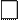 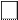 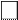 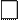 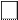 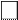 7.В предложении подчеркни буквы согласных звуков. Роман красиво рисует. 8.Подчеркни буквы мягких согласных звуков: Корабль, почки, жир, белка, комета, маяк, лягушка 2. Проверочная работа по теме «Звуки и буквы» Цель: проверить овладение предметными результатами — 	применять изученные правила правописания: раздельное написание слов в предложении; знаки препинания в конце предложения: точка, вопросительный и восклицательный знаки; прописная буква в начале предложения и в именах собственных (имена, фамилии, клички животных); перенос слов по слогам (простые случаи: слова из слогов типа «согласный + гласный»); гласные после шипящих в сочетаниях жи, ши (в положении под ударением), ча, ща, чу, щу; непроверяемые гласные и   согласные (перечень слов в орфографическом словаре учебника) (1.3, 1.4, 1.5,); — писать под диктовку (без пропусков и искажений букв) слова, предложения из 3—5 слов, тексты объёмом не более 20 слов, правописание которых не расходится с произношением (1.7); — 	находить и исправлять ошибки на изученные правила, описки (2.1); Диктант Настали чудные деньки. Журчат ручейки. Юра и Витя идут гулять в рощу. Там кричат грачи. Пёс Шарик лает на рыжую белку. 3. Промежуточная аттестация. Итоговая тестовая работа. Цель: проверить овладение предметными результатами — 	вычленять звуки из слова; различать гласные и согласные звуки (4.3) — 	различать согласные звуки: мягкие и твёрдые, звонкие и глухие (вне слова и в слове) (4.5, 4.6); — различать понятия «звук» и «буква» (4.1); — определять количество слогов в слове; делить слова на слоги (простые случаи: слова без стечения согласных); определять в слове ударный слог (4.7); — обозначать на письме мягкость согласных звуков буквами е, ё, ю, я и буквой ь в конце слова (4.5); — правильно называть буквы русского алфавита; использовать знание последовательности букв русского алфавита для упорядочения небольшого списка слов (5.1); — 	писать аккуратным разборчивым почерком без искажений прописные и строчные буквы, соединения букв, слова (1.4); — 	использовать изученные понятия в процессе решения учебных задач (5.2)  — 	находить в тексте слова, значение которых требует уточнения (3.3); — 	читать вслух и про себя (с пониманием) короткие тексты с соблюдением интонации и пауз в соответствии со знаками препинания в конце предложения (3.1); — применять изученные правила правописания: раздельное написание слов в предложении; знаки препинания в конце предложения: точка, вопросительный и восклицательный знаки; прописная буква в начале предложения и в именах собственных (имена, фамилии, клички животных); перенос слов по слогам (простые случаи: слова из слогов типа «согласный + гласный»); гласные после шипящих в сочетаниях жи, ши (в положении под ударением), ча, ща, чу, щу; непроверяемые гласные и согласные (перечень слов в орфографическом словаре учебника) (1.3, 1.4, 1.5, 1.6, 1.7, 2.1). Тест 1. Обведи правильный вариант ответа. За буквой П в алфавите идёт буква О Р С 4) 	З 2. Отметь слово с ударением на первом слоге. мостик собака  деревья окно 3. В каком слове ВСЕ согласные звуки мягкие? рысь олень белки чайка 4. Отметь слово, которое НЕВЕРНО разделено для переноса. о-кунь конь-ки сы-рок кры-ло Укажи сколько в слове слогов, букв и звуков Боря -____слога, ____букв, ____звуков. Конь -____слога, ____букв, ____звуков. Какие ГРУППЫ СЛОВ написаны верно? кот тишка корова Зорька собака Дружок Мальчик Дима 7. Запиши предложение,  раскрывая скобки. (О, о)зорной  (К, к)отёнок  (Т, т)ишка  играет с клубком. _____________________________________________________________________________ 8. Отметь предложения, которые подходят к данной схеме.   . Девочка Аня играет. Дети поют песни. Собака лает во дворе. За лесом текла речка. 9. Отметь, какая группа слов является предложением. Мальчик быстро бежит. На ветку рябины. Бегают. В пришли мальчики рощу 10. Составь из слов предложение и запиши его. пушистым холмы покрыты и снежком поля 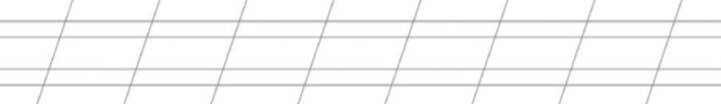 11.Прочитай и выполни задания 12-13 (1) Выпал первый снег. (2) Снежок чистый, ослепительно-белый, ещё робкий. (3) Чуть присыпанные снежком ели и сосны казались зеленее, чем летом. (4) Осенняя трава выглядывала из-под снега зелёной щетиной. (5) Природа после летней работы отдыхала.  (по Д. Мамину-Сибиряку) 12. В каком предложении содержится слово со значением «восстанавливать свои силы»? в предложении 2 в предложении 3 в предложении 4 в предложении 5 13. Какие растения под снежком казались  зеленее, чем летом? ели и сосны осенняя трава деревья и кусты 4) зелёный мох 1.2. 	КИМ 2 класс КОДИФИКАТОР распределённых по классам проверяемых элементов содержания по учебному предмету «Русский язык»   2 класс Проверяемые требования к результатам освоения ООП НОО и элементы содержания по учебному предмету «Русский язык»  в КИМах 2 класса Контрольная работа №1 по теме «Повторение пройденного в 1 классе» Цель: проверить овладение предметными результатами — 	писать под диктовку (без пропусков и искажений букв) слова, предложения, тексты объёмом не более 45 слов с учётом изученных правил правописания (1.6); — 	находить и исправлять ошибки на изученные правила, описки (2.1); — характеризовать согласные звуки вне слова и в слове по заданным параметрам: согласный парный/непарный по твёрдости/мягкости; согласный парный/непарный по звонкости/глухости (4.1, 4.2); — 	находить место орфограммы в слове и между словами на изученные правила (1.2, 1.3); — применять изученные правила правописания, в том числе: сочетания чк, чн, чт; щн, нч (1.4); Диктант На даче Настало лето. Дети едут на дачу. Возле дачи есть роща и пруд. В пруду водятся щуки, ерши и караси. Дети там рыбачат. Хороша будет уха! Грамматические задания. В третьем предложении подчеркните буквы гласных звуков. Выпиши три слова с сочетаниями ча - ща, чу - щу. Контрольная работа №2 по теме «Предложение». Цель: проверить овладение предметными результатами — правильно списывать (без пропусков и искажений букв) слова и предложения, тексты объёмом не более 50 слов (1.6); — 	составлять предложения из слов, устанавливая между ними смысловую связь по вопросам (3.1); — 	определять тему текста и озаглавливать текст, отражая его тему (3.2); Контрольная работа 1. Из слов каждой строчки составь и запиши предложение. Озаглавь текст. _____________________ Земля, голая, промёрзла. Вечеру, потеплело, к. Закружились, крупные, воздухе, снежинки, в. Больше, их, становилось, всё. Хлопьями, снег, повалил. _____________________________________________________________________________ __________________________________________________________________________________________________________________________________________________________ _____________________________________________________________________________ _____________________________________________________________________________ 2.Определи, сколько предложений в тексте.  Пришла поздняя осень в лесу стало скучно и холодно птицы улетают в тёплые страны кружат над болотом журавли они прощаются на всю зиму с милой родиной. ______________ Контрольный диктант № 3 по теме «Однокоренные слова»  Цель: проверить овладение предметными результатами — писать под диктовку (без пропусков и искажений букв) слова, предложения, тексты объёмом не более 45 слов с учётом изученных правил правописания (1.6); — 	находить место орфограммы в слове и между словами на изученные правила (1.2, 1.3); — 	определять вид предложения по цели высказывания и по эмоциональной окраске; — применять изученные правила правописания, в том числе: сочетания чк, чн, чт; щн, нч; проверяемые безударные гласные в корне слова; непроверяемые гласные и согласные (перечень слов в орфографическом словаре учебника); прописная буква в именах, отчествах, фамилиях людей, кличках животных, географических названиях; раздельное написание предлогов с именами существительными (1.2,1.3,1.4) — 	находить однокоренные слова (4.7); — 	выделять в слове корень (простые случаи) (4.7); Диктант Помоги друзьям Холодно и голодно птицам зимой. Без корма птички слабеют. Пожалей пернатых друзей! Сделай кормушку. Брось им пшена. Привяжи кусочки сала. В столовую прилетят синички, воробьи, снегири. Ведь птицы платят добром за добро. Это они спасают сады и огороды от вредителей. С песней птиц веселей встречать весну.  Грамматические задания. 1.Подбери однокоренные слова к слову снегирь (кормушка), выдели корень. 2.Выпиши 3 слова с безударной гласной, подбери проверочные слова. Контрольная работа № 4 по теме «Правописание безударных гласных в корне слова» Цель: проверить овладение предметными результатами — 	писать под диктовку (без пропусков и искажений букв) слова, предложения, тексты объёмом не более 45 слов с учётом изученных правил правописания (1.6); — 	находить место орфограммы в слове и между словами на изученные правила (1.2,1.3); — 	определять вид предложения по цели высказывания и по эмоциональной окраске (4.11); — применять изученные правила правописания, в том числе: сочетания чк, чн, чт; щн, нч; проверяемые безударные гласные в корне слова; непроверяемые гласные и согласные (перечень слов в орфографическом словаре учебника); прописная буква в именах, отчествах, фамилиях людей, кличках животных, географических названиях; раздельное написание предлогов с именами существительными, разделительный мягкий знак (1.2,1.3,1.4); — 	находить однокоренные слова (4.7); — 	выделять в слове корень (простые случаи) (4.7); — 	устанавливать соотношение звукового и буквенного состава, в том числе с учётом функций букв е, ё, ю, я (4.1, 4.2, 4.5); Диктант Ежи. Катился по дорожке колючий шарик. А за ним маленькие серые комочки. Это семья ежей. Вдруг ёжик зафыркал. Он поймал ящерицу. Ежата подбежали. Но добыча ускользнула. (25 слов) Грамматические задания Вариант 1. 1.В словах к..лючий, к..мочки, подб..жали вставьте пропущенные буквы. Подберите проверочные слова. 2.Укажите количество букв и звуков в слове ёж. Грамматические задания Вариант 2. 1.В словах ж..лтизна, отб..ливатель, проб..жка вставьте пропущенные буквы. Подберите проверочные слова. 2.Укажите количество букв и звуков в слове юла. Контрольная работа № 5 по теме «Парные согласные в корне слова» Цель: проверить овладение предметными результатами — характеризовать согласные звуки вне слова и в слове по заданным параметрам: согласный парный/непарный по твёрдости/мягкости; согласный парный/непарный по звонкости/глухости (4.1, 4.2); — 	находить место орфограммы в слове и между словами на изученные правила (1.2, 1.3); — применять изученные правила правописания, в том числе: сочетания чк, чн, чт; щн, нч; проверяемые безударные гласные в корне слова; парные звонкие и глухие согласные в корне слова; непроверяемые гласные и согласные (перечень слов в орфографическом словаре учебника); прописная буква в именах, отчествах, фамилиях людей, кличках животных, географических названиях; раздельное написание предлогов с именами существительными, разделительный мягкий знак (1.2,1.3,1.4) ; — 	писать под диктовку (без пропусков и искажений букв) слова, предложения, тексты объёмом не более 45 слов с учётом изученных правил правописания (1.6); — находить и исправлять ошибки на изученные правила, описки (2.1); Диктант В лесу. Зима. Мороз. На деревьях иней. Лёд сковал речку. Снег укрыл дорожки в лесу. Вдруг подул ветер. Хлопья снега упали с берёз. Пролетела синичка. Каркнул ворон. По тропе пробежал заяц. Лисий след ведёт в чащу. Под елью сугроб. Там спит медведь.  Грамматические задания 1.Спишите, подбирая проверочные слова. Моро(з,с), лё(д,т), сне(к,г), берё(с,з), сле(д,т), сугро(б,п) 2.Спишите. Над выделенными буквами укажите звук. Удар, кокос, тулуп, завод, край Контрольная работа№ 6 по теме «Предлог» (списывание) Цель: проверить овладение предметными результатами — правильно списывать (без пропусков и искажений букв) слова и предложения, тексты объёмом не более 50 слов (1.5) — 	находить и исправлять ошибки на изученные правила, описки (2.1); — 	находить место орфограммы в слове и между словами на изученные правила (1.2,1.3); — применять изученные правила правописания, в том числе: сочетания чк, чн, чт; щн, нч; проверяемые безударные гласные в корне слова; парные звонкие и глухие согласные в корне слова; непроверяемые гласные и согласные (перечень слов в орфографическом словаре учебника); прописная буква в именах, отчествах, фамилиях людей, кличках животных, географических названиях; раздельное написание предлогов с именами существительными, разделительный мягкий знак (1.2,1.3,1.4); Списывание 1. Спишите текст, раскрыв скобки. (В) лесу (под) деревьями, (под) кустами растёт много  грибов. Подберёзовики сидят (под) берёзами. (У) них шапочки (с) серыми корешками. (В) осиннике – подосиновики (в) оранжевых шапочках. (В) сосновом бору вылез (из) влажного мха гриб боровик. Контрольная работа № 7 по теме «Имя существительное» Цель: проверить овладение предметными результатами — 	писать под диктовку (без пропусков и искажений букв) слова, предложения, тексты объёмом не более 45 слов с учётом изученных правил правописания (1.6); — 	находить и исправлять ошибки на изученные правила, описки (2.1); — 	находить место орфограммы в слове и между словами на изученные правила (1.2,1.3); — применять изученные правила правописания, в том числе: сочетания чк, чн, чт; щн, нч; проверяемые безударные гласные в корне слова; парные звонкие и глухие согласные в корне слова; непроверяемые гласные и согласные (перечень слов в орфографическом словаре учебника); прописная буква в именах, отчествах, фамилиях людей, кличках животных, географических названиях; раздельное написание предлогов с именами существительными, разделительный мягкий знак (1.2,1.3,1.4) ; — распознавать слова, отвечающие на вопросы «кто?», «что?» (4.8); Диктант Весна Весна. Тепло. Тают рыхлые снега. По небу плывут лёгкие облака. На деревьях кричат грачи. Скоро прилетят весёлые скворцы. По улице бежит широкий ручей. Саша и Кузьма пускают по воде кораблик. Слышны звонкие крики воробьёв и лай Жучки.  Грамматические задания: 1.Подчеркнуть имена собственные. 2.В четвертом предложении обозначить имена существительные. 3.Записать имена существительные кошки, столы, люди в единственном числе Контрольная работа № 8 по теме «Имя прилагательное» Цель: проверить овладение предметными результатами — 	распознавать слова, отвечающие на вопросы «какой?», «какая?», «какое?», «какие?» (4.9); — 	распознавать слова, отвечающие на вопросы «кто?», «что?» (4.8); — 	распознавать слова, отвечающие на вопросы «что делать?», «что сделать?»  (4.10)  — выявлять в тексте случаи употребления многозначных слов, понимать их значения и уточнять значение по учебным словарям; случаи употребления синонимов и антонимов (без называния терминов) (2.2, 2.3, 2.4); Тестовая работа «Имя прилагательное» 1. Что отличает имя прилагательное от других частей речи? Обозначает действие предмета и отвечает на вопросы что делает? что делал? Обозначает предмет и отвечает на вопросы кто? что? Обозначает признак предмета и отвечает на вопросы какой? какая? какое? какие? Подчеркни имена прилагательные.  Пригрело, умелый, облака, говорит, добрый, котёнок, рисовый, белка, золотой, доброта. Подчеркни имена прилагательные  в форме единственного числа: а) красивые;  	 	г) отважные; б) молодая;  	 	д) сильный; в) мягкое; 	 	 	е) пушистые. Запиши прилагательные, противоположные по смыслу (антонимы) Далёкий - ___________________сладкое - ___________________ широкая - ___________________большой -___________________, грустные - __________________ 5.Запиши имена прилагательные близкие по значению (синонимы) тихий голос ____________________ верный ответ ______________________ крепкая веревка ___________________ храбрый человек_____________________ быстрый ответ_____________________  6. Подбери по 2 имени прилагательных к именам существительным, (ставь вопрос в скобках к именам прилагательным): Например: Огурец (какой?) – соленый, зеленый. Листья (                  ) - ______________________________ ________________________________________________ Лимон (                   ) - _____________________________ _______________________________________________ Варенье (                    ) - ____________________________ _______________________________________________ Мама (                  ) - _____________________________ _________________________________________________ Контрольная работа № 9 по теме «Глагол» Цель: проверить овладение предметными результатами — объяснять своими словами значение изученных понятий; использовать изученные понятия (6.2, 6.3). — 	находить однокоренные слова (4.70; — 	выделять в слове корень (простые случаи) (4.70; — 	составлять предложения из слов, устанавливая между ними смысловую связь по вопросам (3.1); — 	распознавать слова, отвечающие на вопросы «кто?», «что?» (4.8); — распознавать слова, отвечающие на вопросы «что делать?», «что сделать?»  (4.10); — распознавать слова, отвечающие на вопросы «какой?», «какая?», «какое?», «какие?» (4.10); Тестовая работа «Глагол» 1. Отметь строку, где все слова являются глаголами. учить, учитель, учебный учить, учу, учитесь дуть, дуло, дующий спорить, спорный, спор 2. Указать ряд, в котором все глаголы отвечают на вопрос что делать? 1) Дружить, разделить.   3) Прочитать, написать. 2) Прилетел, сказал.  	 	 	4) Сверкнула, говорил. Образуй от данных имён существительных однокоренные глаголы. Напиши их: Рассказ___________________________________________________ Разговор__________________________________________________ Крик_____________________________________________________ Бег______________________________________________________ Свет_____________________________________________________ Зелень____________________________________________________ К данным именам существительным запиши как можно больше подходящих по смыслу глаголов. Образец: Вода капала, бежала, текла, лилась, струилась, замёрзла. Солнце палило, _________________________________________ Ветер дует, _____________________________________________ Трава выросла, __________________________________________ 5. Укажи строчку, в которой глаголы стоят в единственном числе: бегает, смотрели, ушли поет, уехал, катаю качают, помнят, говорит 6. Определи, на какой вопрос отвечают слова, и запиши в нужную строчку. Зеленая, прыгать, ручеёк, пишет, маленький, рысь. Существительное_____________________________________  Прилагательное_______________________________________ Глагол________________________________________________ 10. Промежуточная аттестация. Итоговая тестовая работа Цель: проверить овладение предметными результатами — характеризовать согласные звуки вне слова и в слове по заданным параметрам: согласный парный/непарный по твёрдости/мягкости; согласный парный/непарный по звонкости/глухости (4.1,4.2); — определять количество слогов в слове (в том числе при стечении согласных); делить слово на слоги (4.3); — обозначать на письме мягкость согласных звуков буквой мягкий знак в середине слова (4.6); — 	находить однокоренные слова (4.7); — выявлять в тексте случаи употребления многозначных слов, понимать их значения и уточнять значение по учебным словарям; случаи употребления синонимов и антонимов (без называния терминов) (2.2, 2.3, 2.4); — 	распознавать слова, отвечающие на вопросы «кто?», «что?» (4.8); — 	распознавать слова, отвечающие на вопросы «что делать?», «что сделать?» (4.10); — 	распознавать слова, отвечающие на вопросы «какой?», «какая?», «какое?», «какие?» (4.9); — 	находить место орфограммы в слове и между словами на изученные правила; — 	применять изученные правила правописания, в том числе: сочетания чк, чн, чт; щн, нч; проверяемые безударные гласные в корне слова; парные звонкие и глухие согласные в корне слова; непроверяемые гласные и согласные (перечень слов в орфографическом словаре учебника); прописная буква в именах, отчествах, фамилиях людей, кличках животных, географических названиях; раздельное написание предлогов с именами существительными, разделительный мягкий знак(1.2,1.3,1.4) ; — 	составлять текст из разрозненных предложений, частей текста (3.3) Итоговая тестовая работа по русскому языку Прочитай слова и выполни задания 1–6  	страус, змея, иней, тюльпан, вьюга, ключ Запиши слово, которое отличается от других количеством слогов: _____________________________________________________________________________ Запиши слово, в котором есть слог, состоящий из одного гласного звука:  	_______________________. Запиши слово, в котором букв больше, чем звуков: 	________________________________________________________________________ Запиши слово, в котором звуков больше, чем  букв: 	______________________________ ________________________________________ Запиши слово, в котором все согласные звуки мягкие: _____________________________________________________________________________ Запиши все слова в алфавитном порядке - _____________________________________________________________________________ _____________________________________________________________________________ Отметь знаком        ряд, в котором записаны однокоренные слова. мыло, намылить, мыльные, мыльце лёд, по льду, льды, изо льда водица, водитель, водяной, поводок прошёл, проводил, пронесу, прорубь Отметь знаком        все слова, которые являются проверочными для написания буквы безударного гласного звука в слове ТР…ПА тропинка трап тропы тропка 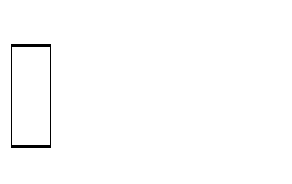 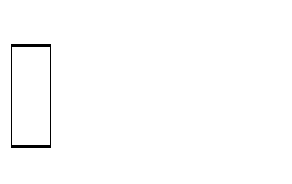 по тропе Отметь знаком              все слова, в которых необходимо проверять написание букв согласных звуков на конце слова.  тополь перец порог светофор парус Отметь знаком        все слова, которые являются проверочными для написания буквы парного по глухости-звонкости согласного звука в слове ГРИБ. грибки  	     	грибы грибной  	    	грибок на гриб  	     	под грибком Отметь знаком               предложение, в котором выделенное слово является именем существительным (название предмета).  Тонкая ветка негромко стучала в оконное стекло. Тонкая ветка негромко стучала в оконное стекло. Тонкая ветка негромко стучала в оконное стекло. Тонкая ветка негромко стучала в оконное стекло. Отметь знаком               все глаголы (названия действия), по-разному называющие одно и то же действие (синонимы). смеётся смех торопится хохочет рассказывает Прочитай предложения. Уголь чёрный, а мел белый. Камень шершавый, а лёд гладкий. Сахар сладкий, а перец горький. Из каждого предложения выпиши парами имена прилагательные (название признака), противоположные по смыслу (антонимы). _____________________________________________________________________________ _____________________________________________________________________________ Прочитай предложения. Варя просила его петь. Там он будет весь день петь. Чиж жил в клетке и ни разу не пел. У Вари был чиж. Но чиж хотел на волю. Подумай, в каком порядке надо расположить предложения, чтобы получился текст. Укажи порядковый номер для каждого предложения. 1.3. 	КИМ 3 класс КОДИФИКАТОР распределённых по классам проверяемых элементов содержания по учебному предмету «Русский язык»   3 класс  Проверяемые требования к результатам освоения ООП НОО и элементы содержания по учебному предмету «Русский язык»  в КИМах 3 класса 1.Контрольная работа (входная) по теме «Повторение изученного во 2 классе» Цель: проверить овладение предметными результатами — 	производить звуко­буквенный анализ слова (в словах с орфограммами; без транскрибирования) (4.2); — определять функцию разделительных мягкого и твёрдого знаков в словах; устанавливать соотношение звукового и буквенного состава, в том числе с учётом функций букв е, ё, ю, я, в словах с разделительными ь, ъ, в словах с непроизносимыми согласными; различать однокоренные слова и формы одного и того же слова (4.5. 4.6, 4.3, 4.4);  — писать под диктовку тексты объёмом не более 65 слов с учётом изученных правил правописания (1.5); — 	находить и исправлять ошибки на изученные правила, описки (2.1); Диктант Осенью Мы часто ходим в ближний лесок. Красив русский лес осенью. Яркие краски радуют глаз. Падают сухие листья. Земля покрылась пёстрым ковром. Шуршит под ногами пожухлая трава. В лесу смолкли птичьи песни. Вода в лесных ручьях чистая. Хорошо дышать свежим воздухом.  Грамматические задания 1.Записать 3 однокоренных  слова с корнем - корм, обозначить части речи, выделить корень 2.Выполни звуко - буквенный разбор слов: Пеньки, ежи  2.Контрольная работа по теме: «Текст. Предложение. Словосочетание» Цель: проверить овладение предметными результатам — 	определять вид предложения по цели высказывания и по эмоциональной окраске (4.32, 4.33); — 	находить главные и второстепенные (без деления на виды) члены предложения (4.34, 4.35); — распознавать распространённые и нераспространённые предложения (4.36, 4.37); — писать под диктовку тексты объёмом не более 65 слов с учётом изученных правил правописания (1.5); — 	находить и исправлять ошибки на изученные правила, описки (2.1); Диктант Осенью Мы часто ходим в ближний лесок. Как красив русский лес осенью! Яркие краски радуют глаз. Падают сухие листья. Земля покрылась пёстрым ковром. Шуршит под ногами пожухлая трава. В лесу смолкли птичьи песни. Вода в лесных ручьях чистая. Хорошо дышать свежим воздухом! Слова для справок: ходим, воздухом. Грамматические задания 1. 	Запишите цифрой, сколько слов в первом предложении. В третьем предложении подчеркните грамматическую основу, выпишите словосочетания. Запиши характеристику последнего предложения 3.Контрольная работа (списывание) по теме « Слово в языке и речи» Цель: проверить овладение предметными результатами — 	правильно списывать слова, предложения, тексты объёмом не более 70 слов (1.4); — 	находить и исправлять ошибки на изученные правила, описки (2.1); — 	выявлять случаи употребления синонимов и антонимов; подбирать синонимы и антонимы к  словам  разных  частей речи (2.3, 2.4, 2.5, 2.6); Диктант Прощание с осенью В октябре стоит сырая погода. Весь месяц льют дожди. Дует осенний ветер. Шумят в саду деревья.  Ночью перестал дождь. Выпал первый снег. Кругом светло. Всё вокруг стало нарядным. Две вороны сели на берёзу. Посыпался пушистый снежок. Дорога подмёрзла. Хрустят листья и трава на тропе у дома.  Слова для справок: стало, подмёрзла. Грамматические задания 1.Подбери к каждому имени существительному синоним: Образец: Путь – дорога труд –  друг – 4.Контрольная работа «Состав слова. Правописание частей слова» Цель: проверить овладение предметными результатами — различать однокоренные слова и формы одного и того же слова; различать однокоренные слова и слова с омонимичными корнями (без называния термина); различать однокоренные слова и синонимы (4.5, 4.6, 4.7); — 	находить в словах с однозначно выделяемыми морфемами окончание, корень, приставку, суффикс (4.8 – 4.11); — распознавать имена существительные; определять грамматические признаки имён существительных: род, число, падеж; склонять в единственном числе имена существительные с ударными окончаниями (4.11 – 4.17); — 	различать предлоги и приставки (4.31); — находить место орфограммы в слове и между словами на изученные правила; применять изученные правила правописания  (2.1) Контрольная работа 1. Прочитай предложения: 1. Дикая утка вывела из осоки своих утят. 2. Цветет над водою водяная кашка. 3. Снежинки родились высоко над землей в снежных облаках. 4. Со своей волчихою голодной выходит на дорогу волк.  Задания: Выпиши однокоренные слова, выдели в них корень;  Разбери слова по составу: беленький, моряки, перестрелка, медведица, увидит, заморозки. Запиши предложения,  раскрывая скобки и вставляя пропущенные буквы: 1. (В)теплые страны (у)л.тают журавли. 2. Тихо падают (с)бере. лист.я. 3. Около н.ры играют л.сята. 4. Над душ.стой кашкой круж.лась пч.ла. 5. (В)траве сверкали капли р.сы. 5.Контрольная работа по теме: «Правописание слов с безударными гласными, с парными звонкими и глухими согласными и с непроизносимым согласным звуком в корне» Цель: проверить овладение предметными результатами — писать под диктовку тексты объёмом не более 65 слов с учётом изученных правил правописания (1.5); — 	находить и исправлять ошибки на изученные правила, описки (2.1); различать однокоренные слова и формы одного и того же слова; различать однокоренные слова и слова с омонимичными корнями (без называния термина); различать однокоренные слова и синонимы (4.5, 4.6, 4.7); — 	находить в словах с однозначно выделяемыми морфемами окончание, корень, приставку, суффикс (4.8 – 4.11); — находить место орфограммы в слове и между словами на изученные правила; применять изученные правила правописания, в том числе непроверяемые гласные и согласные (перечень слов в орфографическом словаре учебника); непроизносимые согласные в  корне  слова;  разделительный  твёрдый знак; мягкий знак после шипящих на конце имён существительных; не с глаголами; раздельное написание предлогов со словами (1.2, 1.3, 1.4. 4.3); — 	различать однокоренные слова и формы одного и того же слова (4.5); Диктант Снеговик Стоит чудесный зимний день. Падает лёгкий пушистый снег. Деревья одеты в белые шубки. Спит пруд под ледяной коркой. На земле лежит толстый снежный покров. Ребята выбежали на улицу. Они стали лепить снеговика. Глазки сделали ему из светлых льдинок, рот и нос из морковки, а брови из угольков. Радостно и весело всем! Грамматические задания Выписать из текста по 1 слову с безударной гласной в корне, с парным согласным в корне, с непроизносимой согласной в корне, которые проверяются ударением, указать проверочное слово. Записать и разобрать по составу слова: берёзка, подорожник, капуста. Образуй однокоренные слова от данного слова с помощью приставок. Выдели приставки: лететь,  6.Контрольная работа «Состав слова. Правописание частей слова» Цель: проверить овладение предметными результатами — писать под диктовку тексты объёмом не более 65 слов с учётом изученных правил правописания (1.5); — 	находить и исправлять ошибки на изученные правила, описки (2.1); — 	распознавать имена существительные; определять грамматические признаки имён существительных: 	род, 	число, 	падеж; 	склонять 	в 	единственном 	числе 	имена существительные с ударными окончаниями (4.11 – 4.17); Диктант На речке Владимир жил в тайге. Сторожка стояла на берегу реки Краснуха. Кругом тишь. За много лет Вова изучил эту местность. Он хорошо знал всех обитателей. У берегов тихо шуршал камыш. В его зарослях каждую весну строили свои гнёзда утки. Вот появились и первые утята. Рано утром мать выводила их на берег. Малыши щипали нежную травку. Мать была довольна. Грамматические задания 1.Подчеркни грамматическую основу вариант – 6 предложения (У берегов тихо шуршал камыш.) вариант – 9 предложения ( Рано утром мать выводила их на берег.) 2.Определи падеж и род у имён существительных вариант – первого предложения (Владимир жил в тайге.) вариант – десятого предложения (Малыши щипали нежную травку.) 3.1 вариант. Запиши 3 имени существительных, употребляемых только в единственном числе. 2 вариант. Запиши 3 имени существительных, употребляемых только во множественном числе 7. Контрольный диктант по теме «Имя прилагательное» Цель: проверить овладение предметными результатам  — выявлять случаи употребления синонимов и антонимов; подбирать синонимы и антонимы к словам разных частей речи (2.3 – 2.6); — распознавать имена прилагательные; определять грамматические признаки имён прилагательных: род, число, падеж; изменять имена прилагательные по падежам, числам, родам (в единственном числе) в соответствии с падежом, числом и родом имён существительных (4.18 – 4.22); — писать под диктовку тексты объёмом не более 65 слов с учётом изученных правил правописания (1.5); — 	находить и исправлять ошибки на изученные правила, описки (2.1); — 	находить главные и второстепенные (без деления на виды) члены предложения (4.34, 4.35); Диктант Пришла весна Над полями и лесами светит яркое солнце. Потемнели в полях дороги. Посинел на реке лёд. В долинах зажурчали звонкие ручьи. Надулись на деревьях смолистые почки. На ивах появились мягкие пуховики. Выбежал на опушку робкий заяц. Вышла на поляну старая лосиха с лосёнком. Вывела медведица на первую прогулку своих медвежат. Грамматические задания Подчеркнуть грамматическую основу 4 и 5 предложений, надписать части речи (по вариантам). Выписать из текста диктанта три словосочетания «имя прилагательное + имя существительное» в единственном числе, определить род, выделить окончание. Подобрать антонимы к именам прилагательным: узкий ручей, ненастная погода; 4.Определите род, число и падеж имён прилагательных в словосочетаниях сосновую шишку, крепким клювом. 8.Контрольная работа (тест) по теме «Глагол» Цель: проверить овладение предметными результатами — распознавать глаголы; различать глаголы, отвечающие на вопросы «что делать?» и «что сделать?»; определять грамматические признаки глаголов: форму времени, число, род (в прошедшем времени); изменять глагол по временам (простые случаи), в прошедшем времени — по родам (4.23 – 4.28); Тест 1. Что обозначает глагол? 1) Предмет. Признак предмета. Действие предмета. 2. Изменяется ли глагол по числам? 1) Да.   2) Нет. 3.  Сколько временных форм имеют глаголы? 1) 2  	 	2) 3 	 	3) 4 4.  Если глагол отвечает на вопрос что делает? что делают?, то он в форме... 1) прошедшего времени; 2) настоящего времени; 3) будущего времени. 5. На какие вопросы отвечают глаголы прошедшего времени? Что делает? что делают? Что сделает? что будет делать? Что делал? что делали? 6. Выбери глаголы будущего времени. пробежала  	3) прилетит  	5) запищат воркует 	 	4) напишу 	 	6) фотографирует 7. Как изменяются глаголы прошедшего времени? По числам. По лицам. По родам. 8. Глаголы в неопределенной форме отвечают на вопросы... 1) что делал? что сделал? 2) что сделает? что будет делать? 3) что делать? что сделать?  Подчеркни главные члены предложения. Обозначь глаголы.  Вечером завыл в трубах ветер, загудел среди деревьев.  Разбери глагол как часть речи. Берёт - _______________________________________________________ 9. Контрольная работа по теме «Повторение изученного» Цель: проверить овладение предметными результатам — 	различать предлоги и приставки (4.31); — находить место орфограммы в слове и между словами на изученные правила; применять изученные правила правописания, в том числе непроверяемые гласные и согласные (перечень слов в орфографическом словаре учебника); непроизносимые согласные в  корне  слова; разделительный твёрдый знак; мягкий знак после шипящих на конце имён существительных; не с глаголами; раздельное написание предлогов со словами (1.2, 1.3, 1.4); — писать под диктовку тексты объёмом не более 65 слов с учётом изученных правил правописания (1.5); — 	находить и исправлять ошибки на изученные правила, описки (2.1);  — 	находить главные и второстепенные (без деления на виды) члены предложения (4.34, 4.35); Диктант Раннее весеннее утро. Степь весело пестреет цветочками. Ярко желтеет дрок. Скромно синеют колокольчики. Белеет пахучая ромашка. Дикая гвоздика горит пунцовыми пятнами. В утренней прохладе разлит горький здоровый запах полыни. Всё радостно потянулось к солнцу. Степь проснулась и ожила. Высоко в воздухе затрепетали жаворонки. Кузнечики подняли свою торопливую трескотню. По А. Куприну Грамматические задания Выпишите из текста два слова с безударными гласными в корне. Рядом запишите проверочные слова. Выпишите из текста два слова с приставками. Приставки выделите. Разберите второе предложения по членам предложения. 10. Промежуточная аттестация. Итоговая тестовая работа. Цель: проверить овладение предметными результатами — характеризовать, сравнивать, классифицировать звуки вне слова и в слове по заданным параметрам (4.1); — 	производить звуко­буквенный анализ слова (в словах с орфограммами; без транскрибирования) (4.2); — определять функцию разделительных мягкого и твёрдого знаков в словах; устанавливать соотношение звукового и буквенного состава, в том числе с учётом функций букв е, ё, ю, я, в словах с разделительными ь, ъ, (4.3, 4.4) — различать однокоренные слова и формы одного и того же слова; различать однокоренные слова и слова с омонимичными корнями (без называния термина); различать однокоренные слова и синонимы (4.5, 4.6, 4.7); — 	находить в словах с однозначно выделяемыми морфемами окончание, корень, приставку, суффикс (4.8 – 4.11); — распознавать имена существительные; определять грамматические признаки имён существительных: род, число, падеж; склонять в единственном числе имена существительные с ударными окончаниями (4.12 – 4.17); — распознавать имена прилагательные; определять грамматические признаки имён прилагательных: род, число, падеж; изменять имена прилагательные по падежам, числам, родам (в единственном числе) в соответствии с падежом, числом и родом имён существительных (4.18 – 4.22); — 	распознавать глаголы; различать глаголы, отвечающие на вопросы «что делать?» и «что сделать?»; определять грамматические признаки глаголов: форму времени, число, род (в прошедшем времени); изменять глагол по временам (простые случаи), в прошедшем времени — по родам (4.23 – 4.28); — 	формулировать 	простые 	выводы 	на 	основе 	прочитанной 	(услышанной) информации устно и письменно (1—2 предложения) (3.10); — объяснять своими словами значение изученных понятий, использовать изученные понятия; — 	определять тему текста и основную мысль текста (6.2); — 	составлять план текста, создавать по нему текст и корректировать текст (3.4); — 	создавать небольшие 	устные 	и 	письменные 	тексты 	(2—4 предложения), содержащие приглашение, просьбу, извинение, благодарность, отказ, с использованием норм речевого этикета (5.1, 5.2); Тест В каком порядке данные слова встретятся тебе в словаре? Расставь цифры от 1 до 5. _ каникулы _ тарелка _ огород _ кисель _ ворона  Обведи номер верного утверждения о слове земля. 1) В  этом слове  все согласные мягкие.  	2) В этом слове два слога. 3) В этом слове букв больше, чем звуков. 	4) В этом слове нет звонких согласных. Прочитай названия столбцов и строчек таблицы. Запиши данные ниже слова в нужную часть таблицы. Обрати внимание: первое слово уже записано. майка, метель, чтение, бежишь, зелёный, подъезд, мальчики Обведи номер ряда, в котором записаны только родственные слова и среди них нет формы одного из слов. 1) бег, бегун, побежал, беговая корм, кормушка, накормить, в кормушке мал, маленький, маленькая, малыш  5. 	Какие части слова выделены?  	загрузка 1) корень и суффикс                              2) приставка, корень и суффикс 3) корень                                                 4) приставка и корень Объедини в группы словá, которые имеют одинаковый состав слóва. Запиши каждую группу на отдельной строчке. крыльцо, печка, пробежка, столы, осиновый, заморский ….................................................................................................................................................................................................................................................................................................................. .................................................................................................................................................. Обведи номер словосочетания, в котором есть имя существительное мужского рода,  в единственном числе,  в творительном падеже.  1) думать о снегире  	 	2) любоваться дятлом 3) гордиться друзьями 	 	4) наслаждаться  природой  8. У слов лошадь, конь, степь, друзья есть общие признаки. Обведи номер верного утверждения. Все эти слова являются именами существительными мужского рода. Все эти слова являются именами существительными женского рода. Все эти слова могут изменяться по числам. Все эти слова являются именами существительными  единственного числа. 9. Обведи номер словосочетания, в котором есть имя прилагательное женского рода в родительном падеже: 1) тёмного неба 	 	 	2) темным лесом 3) тёмному костюму  	4) тёмной ночи Прочитай названия столбиков таблицы. Из данного ниже предложения запиши по два примера каждой из указанных частей речи.  Золотые полосы протянулись по голубому небу, предрассветный ветер подул — и тихо всплывает багровое солнце.  Даны слова: весёлый, молодой, длинный, белый. Ответь на вопросы об этих словах.  а) Какой частью речи являются эти слова?  Эти слова являются…......................................................................................... б) Что общего есть у этих слов? Все эти слова стоят в форме: 1).....................................................................  2)...................................................................... 3)...................................................................... Обведи номер предложения, в котором выделенное слово является глаголом. У пистолета длинное дуло. Сильно дуло из окна. Прямо в мишень было направлено дуло пистолета. Дуло орудия развернули на врага. 13. Обведи 	номер 	предложения, 	в 	котором 	есть 	глагол 	прошедшего 	времени единственного числа среднего рода. Земля набухла от дождевой влаги. Ветер раздвигал облака. Тёплое солнышко растопило снег и лёд. Ребята посадили в саду вкусную малину. В таблице перечислены признаки двух слов.   Запиши, какими частями речи являются слово №1 и слово №2. Слово №1-это__________________________________________ Слово №2- это__________________________________________ Обведи номер предложения, которое является побудительным, невосклицательным. Как только оцарапаешь руку или натрёшь ногу, сразу вспомнишь о подорожнике. Сегодня была забавная встреча. Давайте посетим эту интересную выставку. Как делают деревянные ложки? 16. Дано предложение: Жёлтый листик клёна медленно поплыл в воздухе. Обведи номер ответа, в котором указаны  подлежащее и сказуемое этого предложения. 1) поплыл медленно  	 	2) жёлтый листик 3) листик поплыл  	 	 	4) листик клёна 17. В диалоге со своей учительницей Лена допустила три ошибки в употреблении слов. Выпиши слова, в которых Лена ошиблась, рядом запиши слова, на которые их нужно заменить. Здравствуй, Лена! Привет, Марина Ивановна!  Как прошла твоя поездка? Удивительно! Мы с мамой были в Нижнем Новгороде. Это такой пожилой город. В Нижнем Новгороде много красивых памятников, фонтанов, зданиев.  _____________ нужно заменить на ___________________ _____________ нужно заменить на ___________________ _____________ нужно заменить на ___________________ Для выполнения заданий 18-20 нужно прочитать текст. Текст для чтения. 4. Прочитай и выбери для текста самый точный заголовок. Обведи номер ответа. Однажды мы с товарищем гуляли по саду. Что за чудо? По дорожке ползло яблоко. Мы не поверили своим глазам.  Это полз ёжик. Он наколол себе на иглы яблоко и так бежал с грузом на спине. Стоим и глядим. Куда он понесёт яблоко?  Зверёк подбежал к стогу соломы и спрятался там. Скоро он вылез из стога уже без яблока и направился в сад. Подполз к куче яблок, перевернулся на спину, наколол одно на спину. Потом опять побежал в укрытие. Так серый делал свои запасы. Ёжик. Ёжик делает запасы. Что за чудо? Ёжик в саду. 19. 	Обведи номер плана, который соответствует тексту. 3. Ёжик делает запасы. 20. 	 Что тебе показалось интересным в тексте? Напиши об этом. В твоей записи должно быть 2-3 предложения. ……......................................................................................................................................................................................................................................................................................................................................................................................................................................................................... 1.4. 	КИМ 4 класс КОДИФИКАТОР распределённых по классам проверяемых элементов содержания по учебному предмету «Русский язык»   4 класс элемента Фонетика, орфоэпия (элементарные сведения)  Звуко-буквенный разбор Орфоэпия Правильная интонация в процессе говорения и чтения  Нормы произношения звуков и сочетаний звуков Ударение в словах в соответствии с нормами современного русского литературного языка (перечень слов определен орфоэпическим словарем в учебнике) Значение использования орфоэпического словаря учебника, других орфоэпических словарей русского языка при определении правильного произношения слова 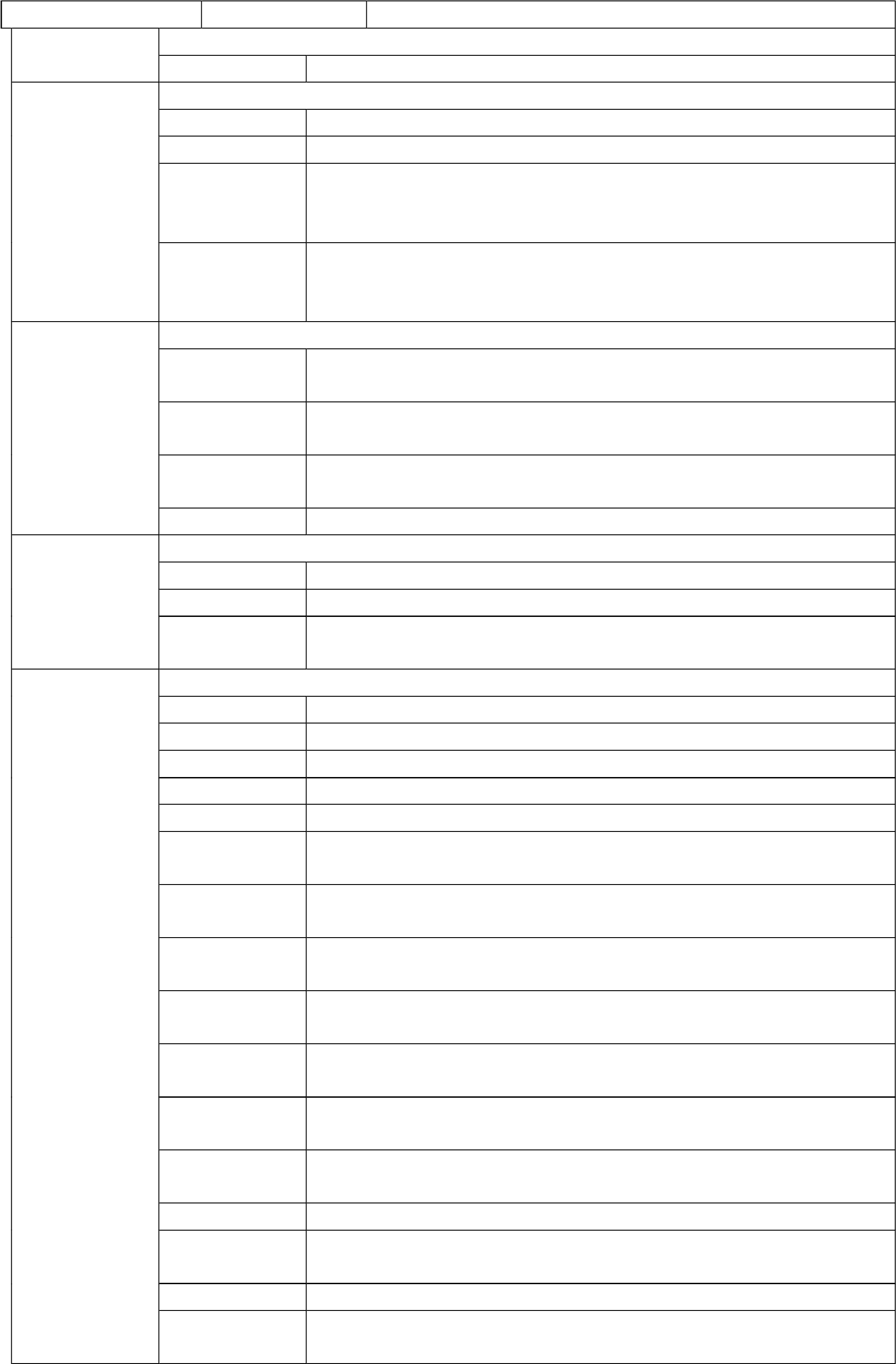 Лексика Наблюдение за использованием в речи синонимов (простые случаи)  Наблюдение за использованием в речи антонимов (простые случаи) Наблюдение за использованием в речи фразеологизмов (простые случаи)  Наблюдение за использованием в речи устаревших слов Состав слова (морфемика) Состав изменяемых слов (ознакомление) Состав неизменяемых слов (ознакомление) Наиболее употребляемые суффиксы изученных частей речи (ознакомление) Морфология. Части речи самостоятельные и служебные Склонение имен существительных Имена существительные I склонения Имена существительные II склонения Имена существительные III склонения Несклоняемые имена существительные (ознакомление) Имя прилагательное; зависимость формы имени прилагательного от формы имени существительного Склонение имен прилагательных во множественном числе Личные местоимения 1-го лица единственного и множественного числа Личные местоимения 2-го лица единственного и множественного числа Личные местоимения 3-го лица единственного и множественного числа Склонение личных местоимений с предлогами и без предлогов Глагол; изменение глаголов по лицам и числам в настоящем и будущем времени (спряжение) І и ІІ спряжение глаголов Изменение глаголов прошедшего времени по родам и числам Наречие (общее представление) Общее значение, вопросы, употребление в речи; наблюдения в процессе речевого общения Проверяемые требования к результатам освоения ООП НОО и элементы содержания по учебному предмету «Русский язык»  в КИМах 4 класса 1.Контрольная работа по теме «Повторение изученного в 1-3 классах» Цель: проверить овладение предметными результатами — 	производить синтаксический разбор простого предложения (4.35); — 	находить и исправлять орфографические и пунктуационные ошибки на изученные правила, описки (2.1); — писать под диктовку тексты объёмом не более 80 слов с учётом изученных правил правописания (1.5); Диктант Клюква Кислая и очень полезная для здоровья ягода клюква растёт летом, а собирают её поздно осенью. Самая сладкая клюква бывает весной, когда пролежит всю зиму в снегу. В начале апреля дети отправились на болото. Сначала дорога была широкая. Потом она превратилась в узкую тропу. Вдоль тропы стояли сухие травы. Можно долго ходить по болоту и не понять, что под ногами клюква. Ягоды прячутся в болотных кочках и не видны. Наклонился взять одну ягодку, а вытянул длинную зелёную ниточку с многими клюквинками. По М. Пришвину Слова для справок: растёт, бывает, превратилась. Грамматические задания: Выписать по одному слову с орфограммами в корне: парным согласным, безударным гласным, непроизносимым согласным. Подобрать проверочные слова, обозначить орфограммы. Обозначить грамматическую основу: вариант 1 – в третьем предложении, вариант 2 – в шестом предложении.  Выписать из текста слова с противоположным значением. 2.Контрольная работа по теме «Предложение» Цель: проверить овладение предметными результатами — 	проводить звуко­буквенный разбор слов (в соответствии с предложенным в учебнике алгоритмом) (4.1); — 	подбирать к предложенным словам синонимы; подбирать к предложенным словам антонимы (2.3, 2.2) — 	производить синтаксический разбор простого предложения (4.35); — 	устанавливать принадлежность слова к определённой части речи (в объёме изученного) по комплексу освоенных грамматических признаков (4.5); — писать под диктовку тексты объёмом не более 80 слов с учётом изученных правил правописания (1.5); — 	находить и исправлять орфографические и пунктуационные ошибки на изученные правила, описки (2.1); — 	распознавать предложения с однородными членами (4.32);  Диктант Трусиха Ребята играли в войну. Валю с братом Андрюшей в игру не принимали. Валя была трусихой. А Андрюша умел только ползать. Вдруг ребята услышали крики. Пёс Лохмач сорвался с цепи. Дети бросились врассыпную, только Андрюша остался на улице. Валя кинулась к брату. Огромный пёс нёсся прямо на девочку. Она заслонила Андрюшу, бросила в собаку игрушку и громко закричала. Наперерез Лохмачу бежал сторож. Он схватил пса за ошейник и увёл. Ребята выходили из своих убежищ. Счастливый Андрюша уже улыбался, а Валя плакала навзрыд. Она очень испугалась. Слова для справок: врассыпную, нёсся, заслонила, наперерез, навзрыд, убежищ. Грамматические задания: Разобрать по членам предложения и указать части речи следующего предложения: Она заслонила Андрюшу, бросила в собаку игрушку и громко закричала. Найти в тексте сложное предложение, обозначить его основы. Сделайте звуко - буквенный разбор слов: 1 вариант – вдруг 	 	2 вариант - очень 4.Спишите, заменяя прилагательные синонимами с непроизносимыми согласными: Печальный рассказ - ……………… Знаменитый писатель - …………... Весёлый народ - …………… 3.Контрольная работа по теме «Части речи» Цель: проверить овладение предметными результатами — писать под диктовку тексты объёмом не более 80 слов с учётом изученных правил правописания (1.5); — 	находить и исправлять орфографические и пунктуационные ошибки на изученные правила, описки (2.1); — 	разграничивать простые распространённые и сложные предложения, состоящие из двух простых (сложносочинённые с союзами и, а, но и бессоюзные сложные предложения без называния терминов); составлять простые распространённые и сложные предложения, состоящие из двух простых (сложносочинённые с союзами и, а, но и бессоюзные сложные предложения без называния терминов) (4.33); — различать предложение, словосочетание и слово (4.28); — выявлять в речи слова, значение которых требует уточнения, определять значение слова по контексту (2.4); — 	проводить разбор по составу слов с однозначно выделяемыми морфемами; составлять схему состава слова (4.3, 4.4); Диктант Осень Ранняя осень. Красив и печален русский лес в эти чудесные дни. Гущу золотой листвы прорезают объятые огнем клены. Медленно летят с берез легкие пятачки листьев. Между деревьями блещут серебром тонкие нитки паутины. Краснеет поздний гриб. В лесу тишина. Только грустно шелестит под ногами мягкий ковер листвы. Воздух свежий и прозрачный. Вода в лесных ручьях чистая и холодная. Еще зеленый стоит дуб. Но вершины берез уже оголились. Слова для справок: медленно. Грамматическое задание: Выписать предложения:  1вариант – с однородными членами,   2 вариант – сложное предложение. Разобрать слова по составу:  1 вариант – ранняя, подберезовики;  2 вариант – холодная, подосиновики. 3. 	Найти в третьем предложении  многозначное слово, составить с ним словосочетания в разных значениях. 4.Контрольная работа по теме «Правописание безударных падежных окончаний имён существительных в единственном числе». Цель: проверить овладение предметными результатами — 	находить место орфограммы в слове и между словами на изученные правила (1.1 – 1.4); — применять изученные правила правописания, в том числе: непроверяемые гласные и согласные (перечень слов в орфографическом словаре учебника); безударные падежные окончания имён существительных (кроме существительных на -мя,-ий, -ие, -ия, а также кроме собственных имён существительных на -ов, -ин, -ий) (1.1 – 1.3); — писать под диктовку тексты объёмом не более 80 слов с учётом изученных правил правописания (1.5); — 	устанавливать принадлежность слова к определённой части речи (в объёме изученного) по комплексу освоенных грамматических признаков (4.5); — 	определять грамматические признаки имён существительных: склонение, род, число, падеж; проводить разбор имени существительного как части речи; — 	осознавать правильную устную и письменную речь как показатель общей культуры человека (5.1); — 	находить и исправлять орфографические и пунктуационные ошибки на изученные правила, описки (2.1); Диктант Как мужик убрал камень На площади в одном городе лежал огромный камень. Он занимал много места и мешал проезду на лошади. Призвали инженеров и попросили помощи в уборке камня. Первый инженер предложил порохом разбить камень на части и вывезти их. Он запросил оплату в восемь тысяч рублей. Другой инженер придумал под камень подвести большой каток и свалить его на пустоши. По стоимости это будет шесть тысяч рублей. А один мужик взялся камень за сто рублей убрать. Он выдумал выкопать подле камня яму, свалить его туда и заровнять землёй. Мужик так и сделал. Ему дали сто рублей за работу и сто рублей за умную выдумку. (104 слова) По Л. Толстому  Слова для справок: его, тысяч, предложил. Грамматические задания: Выписать по одному словосочетанию с именами существительными 1, 2, 3 – го склонения. Выделить окончание существительных, определить падеж. Выполнить звуко – буквенный разбор слова :  вариант 1 – его, вариант 2 – шесть Разобрать имя существительное как часть речи:  вариант 1 – (за) выдумку, вариант 2 – инженеров. Составить из слов пословицы. Выделить окончания имён существительных. Радость, кудри, печаль, секутся, вьются. Мать, не, лучше, друг, сыщешь. Радость, шаг, один, печаль. 5.Контрольная работа по теме «Имя существительное» Цель: проверить овладение предметными результатами — 	находить место орфограммы в слове и между словами на изученные правила (1.1-1.3); — применять изученные правила правописания, в том числе: непроверяемые гласные и согласные (перечень слов в орфографическом словаре учебника); безударные падежные окончания имён существительных (кроме существительных на -мя,-ий, -ие, -ия, а также кроме собственных имён существительных на -ов, -ин, -ий) (1.1 -1.3); — писать под диктовку тексты объёмом не более 80 слов с учётом изученных правил правописания; находить и исправлять орфографические и пунктуационные ошибки на изученные правила, описки(1.5, 2.1) — устанавливать принадлежность слова к определённой части речи (в объёме изученного) по комплексу освоенных грамматических признаков (4.5); — определять грамматические признаки имён существительных: склонение, род, число, падеж; проводить разбор имени существительного как части речи (4.6 – 4.9); — находить и исправлять орфографические и пунктуационные ошибки на изученные правила, описки (2.1); Диктант Лес Лес – это большой город с тысячами жителей. Разными жилищами застроен этот гигант. В глубоких норках, теплых гнёздах, просторных берлогах, крошечных хибарках поселились лесные обитатели. Жители лесов – звери, птицы, насекомые. Весь день хлопочут они по хозяйству. С утра до вечера снуют птицы меж стволов деревьев, кустов, веток. Поймают жуков, гусениц – несут своим птенчикам. Не сидят без дела работящие муравьи. Они поедают вредителей леса. Охраняют лес от болезней хищники – лесные санитары. Леса наши – это кладезь богатств. Берегите деревья, кусты, травы. Не разоряйте птичьих гнёзд. Не разрушайте муравейники. Будьте природе друзьями и рачительными хозяевами. (94 слова.) Слова для справок: хибарки, кладезь, рачительные. Грамматические задания: Выписать три словосочетания с именами существительными во множественном числе. Определить падеж и склонение имён существительных. Списать предложения. Имена существительные, данные в скобках, записать в форме родительного падежа множественного числа. Сок (апельсины) и (мандарины) содержит много (витамины). Бабушка сварила варенье из (вишня) и (абрикосы). Разобрать имя существительное как часть речи:  вариант 1 - вредители, вариант 2 – гусениц. 6.Контрольная работа  по теме «Имя прилагательное» Цель: проверить овладение предметными результатами — 	правильно списывать тексты объёмом не более 85 слов (1.4); — писать под диктовку тексты объёмом не более 80 слов с учётом изученных правил правописания (1.5); — 	находить и исправлять орфографические и пунктуационные ошибки на изученные правила, описки (2.1); — определять грамматические признаки имён прилагательных: род (в единственном числе), число, падеж; проводить разбор имени прилагательного как части речи (4.10 – 13); — 	находить место орфограммы в слове и между словами на изученные правила (1.1, 1.2, 1.3); — применять изученные правила правописания, в том числе: непроверяемые гласные и согласные (перечень слов в орфографическом словаре учебника); безударные падежные окончания имён существительных (кроме существительных на -мя,-ий, -ие, -ия, а также кроме собственных имён существительных на -ов, -ин, -ий); безударные падежные окончания имён прилагательных (1.1 – 1.3);  Диктант Зимний день Стоит чудесный зимний день. Над нами ясное голубое небо. Всё вокруг покрыто пушистым снежным ковром. Яркий свет слепит глаза. Мы въехали в лес. Деревья стоят, словно в сказке. На стволе высокой сосны мы заметили пёстрого дятла. Он ловко долбит шишку. Синички и воробьи дружно подбирают сосновые семена. Рыжая белка быстро мелькнула среди деревьев. Под сосной видны следы. Это заяц - беляк пробежал по нетронутому снегу. Хорошо в лесу! Легко дышать свежим морозным воздухом. (74 слова) Грамматические задания: Выписать три словосочетания «прил. + сущ.». Выделить окончания и указать падеж имён прилагательных. Составить три словосочетания: прил.+сущ. м.р. в Т.п, прил.+сущ. ср.р. в Д.п., прил.+сущ. ж.р. в П.п. Списать, вставить подходящие по смыслу имена прилагательные В….., ……, … уборе стоит зимний лес. На ….. небе загорелись….. звёзды. 7. Контрольная работа по теме «Местоимение» Цель: проверить овладение предметными результатами — писать под диктовку тексты объёмом не более 80 слов с учётом изученных правил правописания (1.5); — 	находить и исправлять орфографические и пунктуационные ошибки на изученные правила, описки (2.1); — определять грамматические признаки личного местоимения в начальной форме: лицо, число, род (у местоимений 3­го лица в единственном числе); использовать личные местоимения для устранения неоправданных повторов в тексте (4.24 – 4.27); Диктант Лесной голосок В солнечный день я бродил в берёзовом перелеске. Вдали послышался знакомый лесной голосок. Это куковала кукушка. Я её слышал много раз. Но никогда не видел, какая она из себя. Увидеть её оказалось совсем непросто. Я иду к ней на голосок, а она – от меня. Решил наоборот играть: я спрячусь, а ты поищи. Залез в куст орешника и кукукнул один раз. И вдруг неподалёку послышался её крик. Я молчок: поищи получше. А она уже совсем близко кукует. Гляжу – через поляну летит птица. Хвост у неё длинный, сама серая, грудка в тёмных пестринках. Птица подлетела к соседнему дереву, села на сучок и закуковала. Вот она какая – кукушка! Грамматические задания: Выписать из текста местоимения, указать их лицо, число,  род  (у  местоимений 3­го лица в единственном числе). Распределить слова по группам и записать в два столбика. Для, он, по, её, от, за, вы, нам, у, тебе. Списать, вставить подходящие по смыслу местоимения. В субботу …. пошли в парк. Деревья стояли в пёстром наряде. На … были красные, жёлтые, оранжевые листья.  ….. встал под деревом. На …. дождём посыпались осенние листья. 8.Контрольная работа (тест) по теме «Глагол» Цель: проверить овладение предметными результатами — устанавливать (находить) неопределённую форму глагола; определять грамматические признаки глаголов: спряжение, время, лицо (в настоящем и будущем времени), число, род (в прошедшем времени в единственном числе); изменять глаголы в настоящем и будущем времени по лицам и числам (спрягать); проводить разбор глагола как части речи (4.14 – 4.20); — устанавливать принадлежность слова к определённой части речи (в объёме изученного) по комплексу освоенных грамматических признаков (4.5); — применять изученные правила правописания, в том числе: непроверяемые гласные и согласные (перечень слов в орфографическом словаре учебника); мягкий знак после шипящих на конце глаголов в форме 2­го лица единственного числа; наличие или отсутствие мягкого знака в глаголах на -ться и -тся; безударные личные окончания глаголов (1.1 – 1.3) — 	проводить разбор по составу слов с однозначно выделяемыми морфемами; составлять схему состава слова (4.4, 4.3) Тест 1. Спряжение – это изменение глагола: а) по лицам и числам 	 в) по числам б) по временам   г) по лицам и числам в настоящем и будущем времени 2. Укажи глагол в начальной форме. а) проплываем  	б) заиграют  в) прыгать  	г) приболел Подчеркни глаголы в форме прошедшего времени. Определи их род. Свернули, отдыхала, спел, крикнет, бегать, идём, читала, смотрит, плыло, ушёл. Подчеркни предложение с глаголом в будущем времени. Снег покрыл всю землю. Скоро в садах зацветёт черёмуха. Дима красит железный забор. Выдели у данных глаголов основу и суффикс. Белеть, рисовать, сверкать, ходить, советовать, желтеть, смотреть, повернуть. Укажи строчку, в которой все глаголы I спряжения. а) заметишь, вырасту, бегу, верчу  б) замечаешь, склеишь, звать, слышать  в) переводят, гнать, слушать, замечает г) стелить, вырастаю, затягивает, колют Укажи, где все глаголы в строчке имеют форму 1-го лица. а) говорит, гуляет б) пришёл, отдохнули в) ждём, говорим г) радуюсь, смеюсь Вставь безударные гласные в личные окончания глаголов, определи их лицо и спряжение. зелене___т - ______________________________________________________ дремл___шь - _____________________________________________________ дыш___те - _______________________________________________________ 9. Вставь, где надо, Ь. смеят___ся – смеёт___ся 	 	 радует___ся – радоват___ся умывает___ся – умыват___ся  	отвлекает___ся – отвлекат___ся 10. Подчеркни глаголы – исключения. Дышать, осуждать, гнать, оценить. 11. Запиши глагол со следующими грамматическими признаками. _________________________________________ - н.в., I спр., 3-е л., ед.ч. Контрольное изложение Цель: проверить овладение предметными результатами правила, описки (2.1); — находить место орфограммы в слове и между словами на изученные правила (1.2); — применять изученные правила правописания, в том числе: непроверяемые гласные и согласные (перечень слов в орфографическом словаре учебника); безударные падежные окончания имён существительных (кроме существительных на -мя,-ий, -ие, -ия, а также кроме собственных имён существительных на -ов, -ин, -ий); безударные падежные окончания имён прилагательных; мягкий знак после шипящих на конце глаголов в форме 2­го лица единственного числа; наличие или отсутствие мягкого знака в глаголах на -ться и -тся; безударные личные окончания глаголов; знаки препинания в предложениях с однородными членами, соединёнными союзами и, а, но и без союзов (1.1 – 1.3); — 	 использовать предложения с однородными членами в речи (2.5); — составлять простые распространённые и сложные предложения, состоящие из двух простых (сложносочинённые с союзами и, а, но и бессоюзные сложные предложения без называния терминов) (2.6, 2.7); Изложение Кто хозяин? Большой черный бродячий пес отзывался на кличку Жук. У Жука была больная лапа. Илья и Ваня стали ухаживать за несчастным псом. Каждый из них хотел быть хозяином Жука. Однажды осенью мальчики с собакой гуляли по лесу. Вдруг дался яростный лай. Из кустов малинника выскочили две овчарки и повалили Жука. Ваня мгновенно влез на дерево. Илья схватил длинную палку, бросился защищать Жука. Прибежал местный лесник и прогнал озверевших овчарок. Лесник поинтересовался хозяином Жука. Илья сказал, что это его собака. Ваня промолчал. (83 слова)  (По В. Осеевой.) Вопросы к тексту.  Почему Илья и Ваня ухаживали за Жуком?  Чего хотел каждый из мальчиков?  Что случилось однажды в лесу?  Как повели себя мальчики?  Почему Ваня не стал спорить, когда Илья назвал себя хозяином собаки?  Кто из мальчиков поступил как настоящий хозяин собаки?  Как вы теперь ответите на вопрос, который стоит в заглавии текста? Примерный план 1 . Мальчики и Жук. Овчарки и Жук. Илья защищает Жука. Хозяин Жука. Словарно-орфографическая подготовка Назовите слова, которые следует писать с большой буквы. Объясните написание пропущенных гласных в словах:  бр_дячий, б_льная, выск_чили, пов_лили, схв_тил, защ_щать, приб_жал, озв_ревших, пром_лчал. Объясните написание пропущенных согласных в словах: несчас_ный, ярос_ный, мес_ный, мгнове_о, дли_ую, вле_, мали_ик. Обратите внимание на написание слов: хозяин, овчарки, поинтересовался 10. Контрольное списывание с грамматическим заданием Цель: проверить овладение предметными результатами — 	производить синтаксический разбор простого предложения (4.35); — 	находить и исправлять орфографические и пунктуационные ошибки на изученные правила, описки (2.1); — 	устанавливать принадлежность слова к определённой части речи (в объёме изученного) по комплексу освоенных грамматических признаков (4.5); — 	определять грамматические признаки имён существительных: склонение, род, число, падеж; проводить разбор имени существительного как части речи (4.6 – 4.9, 4.21); — определять грамматические признаки имён прилагательных: род (в единственном числе), число, падеж; проводить разбор имени прилагательного как части речи (4.10 – 4.13, 4.22); — 	устанавливать 	(находить) 	неопределённую 	форму 	глагола; 	определять грамматические признаки глаголов: спряжение, время, лицо (в настоящем и будущем времени), число, род (в прошедшем времени в единственном числе); изменять глаголы в настоящем и будущем времени по лицам и числам (спрягать); проводить разбор глагола как части речи (4.14-4.20, 4.23); — 	правильно списывать тексты объёмом не более 85 слов (1.5); Текст Спиши текст, вставляя пропущенные буквы и раскрывая скобки. Солнце только что поднялось над спл…шными белыми обл…ками. Вся окрес(?)ность озарилась радос(?)ным светом. Дорога ш…рокой лентой в…ётся впереди, между б…льшими полями, лес(?)ными перелесками. Кое–где по дорог… попадают(?)ся угрюмые ракиты, молодые берёзки (с)мелкими клейкими листоч(?)ками и старые развесистые дубы. Деревья бр…сают длинн… неподвижн… тени на засохшую дорогу и на молодую зелёную травку, которая выросла по сторонам дороги. Однообразный шум колёс не заглуша…т весёлых песен жаворонков. На душе легко и спокойно. Хочет(?)ся сделать что–то хорошее для людей, которые едут вместе со мною весен… утром по красивой дорог…. Грамматические задания: В шестом предложении подчеркни главные члены. Над каждым словом напиши, какой частью речи оно является. Выпиши из предложения 1 все имена существительные в той форме, в которой они употреблены в предложении. Укажи род, склонение, число, падеж одной из форм имени существительного (на выбор). Выпиши из предложения 3 все формы имён прилагательных с именами существительными, к которым они относятся. Укажи число, род (если есть), падеж одной из форм имени прилагательного (на выбор). Выпиши из предложения 5 все глаголы в той форме, в которой они употреблены в предложении. 11.Контрольная работа по теме «Повторение пройденного за год» Цель: проверить овладение предметными результатами — писать под диктовку тексты объёмом не более 80 слов с учётом изученных правил правописания (1.5); — 	находить и исправлять орфографические и пунктуационные ошибки на изученные правила, описки (2.1); — проводить разбор по составу слов с однозначно выделяемыми морфемами; составлять схему состава слова; соотносить состав слова с представленной схемой (4.2 – 4.4); — устанавливать принадлежность слова к определённой части речи (в объёме изученного) по комплексу освоенных грамматических признаков (4.5); — устанавливать (находить) неопределённую форму глагола; определять грамматические признаки глаголов: спряжение, время, лицо (в настоящем и будущем времени), число, род (в прошедшем времени в единственном числе); изменять глаголы в настоящем и будущем времени по лицам и числам (спрягать); проводить разбор глагола как части речи (4.14 – 4.20, 4.23); — применять изученные правила правописания, в том числе: непроверяемые гласные и согласные (перечень слов в орфографическом словаре учебника); безударные падежные окончания имён существительных (кроме существительных на -мя, -ий, -ие, -ия, а также кроме собственных имён существительных на -ов, -ин, -ий); безударные падежные окончания имён прилагательных; мягкий знак после шипящих на конце глаголов в форме 2­го лица единственного числа; наличие или отсутствие мягкого знака в глаголах на -ться и -тся; безударные личные окончания глаголов; знаки препинания в предложениях с однородными членами, соединёнными союзами и, а, но и без союзов (1.1, 1.2, 1.3, 4.32, 4.33). Диктант Майское чудо. Ласковое солнце согревает землю своим теплом. Ранним утром ты бежишь в ближнюю рощу. В тенистой прохладе ты видишь редкое чудо. В зелени высокой травы белеет прелестный цветок. На тонкой ножке висят жемчужины. Внизу они похожи на крошечные колокольчики. В  верхней части ещё закрытые цветы напоминают бубенчики. Широкие листья, словно ладони, охраняют хрупкий стебелёк. Слышишь, как звенят колокольчики весны? Ты вдыхаешь тонкий запах нежного цветка. Прекрасный подарок русского леса! Догадались, о каком растении идёт речь? Ландыш подарила нам весна. Не губи дивную красоту лесной полянки! Слова для справок: словно, жемчужины, внизу. Грамматические задания: 1. Разобрать предложение по членам предложения, указать части речи. 1-й вариант – в 3-м предложении (В тенистой прохладе...) 2-й вариант – в 4-м предложении (В зелени высокой...) 2. Разобрать по составу слова: Бежишь, тенистой, подарок, подарила. Разобрать слова как части речи. Укрыли, молочным, (за) ночь. Указать время глагола в 1-м, 2-м,3-м,4-м, предложениях. 12. Промежуточная аттестация. Итоговая тестовая работа. Цель: проверить овладение предметными результатами — 	проводить звуко­буквенный разбор слов (в соответствии с предложенным в учебнике алгоритмом) (4.1); — выявлять в речи слова, значение которых требует уточнения, определять значение слова по контексту (2.4); — проводить разбор по составу слов с однозначно выделяемыми морфемами; составлять схему состава слова; соотносить состав слова с представленной схемой (4.2 – 4.4); — устанавливать принадлежность слова к определённой части речи (в объёме изученного) по комплексу освоенных грамматических признаков (4.5); — 	определять грамматические признаки имён существительных: склонение, род, число, падеж; проводить разбор имени существительного как части речи (4.6 – 4.9, 4.21); — устанавливать (находить) неопределённую форму глагола; определять грамматические признаки глаголов: спряжение, время, лицо (в настоящем и будущем времени), число, род (в прошедшем времени в единственном числе); изменять глаголы в настоящем и будущем времени по лицам и числам (спрягать); проводить разбор глагола как части речи (4.14 – 4.20, 4.23); — распознавать предложения с однородными членами; составлять предложения с однородными членами; использовать предложения с однородными членами в речи (4.32); — применять изученные правила правописания, в том числе: непроверяемые гласные и согласные (перечень слов в орфографическом словаре учебника); безударные падежные окончания имён существительных (кроме существительных на -мя,-ий, -ие, -ия, а также кроме собственных имён существительных на -ов, -ин, -ий); безударные падежные окончания имён прилагательных; мягкий знак после шипящих на конце глаголов в форме 2­го лица единственного числа; наличие или отсутствие мягкого знака в глаголах на -ться и -тся; безударные личные окончания глаголов; знаки препинания в предложениях с однородными членами, соединёнными союзами и, а, но и без союзов (1.1, 1.2, 1.3, 4.32, 4.33); Тест Часть 1 1.Отметь слово, в котором звуков меньше, чем букв. 1) пригорок       2) капель     3) верблюд      4) якорь 2.  Значение «книга, содержащая перечень слов с пояснениями, толкованиями» имеет слово. 1) сборник           2) словарь                3) пособие              4) учебник 3.Укажи слово, в котором есть приставка. 1)  сел            2) съел           3) стол            4) село 4.В каком ряду во всех словах пропущена проверяемая безударная гласная о в корне слова. в…дица, д…машний, пос…дить г…рдиться, к…вры, стр…на бр…дить, д…машний, д…бро х…лмы, под…рить, хл…пушка    5.В каком ряду все имена существительные одушевленные? стол, место тигр, плотник девочка, транспорт лыжник, седло 6.Выбери вариант, во всех словах которого на конце пишется мягкий знак. 1)плащ…, помощ…                   2) плач…, степ…  3) клещ…, тиш…                        4) полноч…, вещ…              7 .Какое  слово относиться не к той части речи, что остальные?  1) проехать                   2) въезд              3) съезд         4) подъём 8. В каком варианте ответа на месте пропуска в окончании пишется И? 1) в библиотек… 2) на опушке... 3) на небосклон… 4) на местност… 9 В предложении найди и подчеркни имя прилагательное в форме женского рода, единственного числа, предложного падежа. С верхней стороны листья осины уже обсохли, а на нижней стороне бархатная роса держится мелким бисером. 10. Какой глагол имеет форму настоящего времени? 1)хвалит 2)спрыгнет 3)читал 4)обьяснял Часть 2 11.В каких предложениях между однородными членами нужно поставить запятые? Поставь их. 1) Издавна дружат люди с березой хранят любовь к этому замечательному дереву. 2) Береза любит свет и простор не боится лютых морозов и весенних заморозков. 3) Растет наша белоствольная красавица быстро. 4) С удовольствием пьют березовый сок люди  и животные. 5) Лакомятся живительной  влагой синицы зяблики малиновки. 6) Любят сладкие березовые слезы медведь глухарь муравьи бабочки. 7) В состав «эликсира здоровья» входят фруктовый сахар яблочная кислота витамины и другие полезные для человека вещества.  (Л. Сонин) 12.Один ученик написал предложения с ошибками. Выглинуло сонце но было ещё прахладно. Лехкий витерок пролител над зимлёй. Вароны слитались на пашню, чтобы покармится. Перепиши текст, исправив ошибки. 2. КИМ по учебному предмету «Литературное чтение» 2.1. 	1 класс Промежуточная аттестация. Итоговая тестовая работа Цель: проверить овладение предметными результатами — владеть техникой слогового плавного чтения с переходом на чтение целыми словами, читать осознанно вслух целыми словами без пропусков и перестановок букв и слогов доступные для восприятия и небольшие по объёму произведения в темпе не менее 30 слов в минуту  — понимать содержание прослушанного/прочитанного произведения: отвечать на вопросы по фактическому содержанию произведения; — владеть элементарными умениями анализа текста прослушанного/прочитанного произведения: определять последовательность событий в произведении, характеризовать поступки (положительные или отрицательные) героя, объяснять значение незнакомого слова с использованием словаря; — участвовать в обсуждении прослушанного/прочитанного произведения: отвечать на вопросы о впечатлении от произведения, использовать в беседе изученные литературные понятия (автор, герой, тема, идея, заголовок, содержание произведения), подтверждать свой ответ примерами из текста; составлять высказывания по содержанию  произведения (не менее 3 предложений) Тест Выплыло на небо красное солнышко и стало рассылать повсюду свои золотые лучи – будить землю. Первый луч полетел и попал на жаворонка. Жаворонок выпорхнул из гнёздышка, поднялся высоко-высоко и запел свою серебряную песенку: «Ах, как хорошо в свежем утреннем воздухе! Как хорошо! Как привольно!» Второй луч попал на зайчика. Передёрнул ушами зайчик и весело запрыгал по росистому лугу. Побежал он добывать себе сочной травки на завтрак. Третий луч попал в курятник. Петух захлопал крыльями и запел: «Ку-ка-ре-ку!» Куры стали кудахтать, разгребать сор и червяков искать. Четвертый луч попал в улей. Выползла пчёлка и полетела собирать медок с душистых цветов…  (По К. Ушинскому) 1. Начни читать текст. По сигналу учителя поставь чёрточку после того слова, до которого дочитали. Прочитай текст полностью. Почему всё в природе оживилось? Отметь верный ответ  √  	взошло солнце  	подул ветер  	стало жарко Зачем солнышко стало рассылать свои лучи? Для ответа найди и подчеркни 2 слова в начале текста. Какими из слов можно заменить слово «привольно»? Отметь эти 2 слова √  	свободно  	просторно  	правильно Найди в тексте и прочитай песенку жаворонка. Какая она по настроению? Отметь ответ √  	грустная  _________________________________________________________ Выбери наиболее точный заголовок для этого текста. Отметь его √  	Солнышко  	Песенка жаворонка  	Петух проснулся  	Утренние лучи Как ты понимаешь слово «серебряная» в выражении «серебряная песенка»? Отметь ответ √  	серебряного цвета  	сделанная из серебра  	мелодично-звонкая Придумай, кого ещё мог разбудить солнечный луч. Напиши об этом свои 1-2 предложения. _____________________________________________________________________________ __________________________________________________________________________________________________________________________________________________________ 2.2. 	2 класс Промежуточная аттестация. Итоговая тестовая работа Цель: проверить овладение предметными результатами — различать и называть отдельные жанры фольклора (считалки, загадки, пословицы, потешки, небылицы, народные песни, скороговорки, сказки о животных, бытовые и волшебные) и художественной литературы (литературные сказки, рассказы, стихотворения, басни); — 	владеть элементарными умениями анализа и интерпретации текста: определять тему и главную мысль, воспроизводить последовательность событий в тексте произведения, составлять план текста (вопросный, номинативный); — описывать характер героя, находить в тексте средства изображения (портрет) героя и выражения его чувств, оценивать поступки героев произведения, устанавливать взаимосвязь между характером героя и его поступками, сравнивать героев одного произведения по предложенным критериям, характеризовать отношение автора к героям, его поступкам; — объяснять значение незнакомого слова с опорой на контекст и с использованием словаря; находить в тексте примеры использования слов в прямом и переносном значении — осознанно применять для анализа текста изученные понятия (автор, литературный герой, тема, идея, заголовок, содержание произведения, сравнение, эпитет); — 	составлять высказывания на заданную тему по содержанию произведения (не менее 5 предложений); — использовать справочную литературу для получения дополнительной информации в соответствии с учебной задачей  Тест Прочитай текст. Что сказали медузы. Под вечер море заговорило по-другому. Его грозный голос первыми услышали медузы. Совсем недавно они плавали у берега, как прозрачные абажуры с шелковой бахромой. И  вдруг их не стало. — Будет шторм, — сказал мне Сергей Дорофеевич. — Медузы уплыли от берега, пошли  на дно. И верно, через полчаса наш радист Коля Бойцов, приняв сигнал радиозонда, подтвердил слова Сергея Дорофеевича. С метеостанции передали всем судам: «Надвигается шторм! Будьте осторожны!» На каждой такой станции есть особое устройство. Называется оно радиозонд. Радиозонд похож на надутый газом резиновый шар. К шару привязан прибор с радиопередатчиком. Как только море подаёт сердитый голос, прибор начинает посылать сигналы. Их принимают метеостанции. И тогда корабли спешат укрыться в гавани или уходят в открытое море. Медузы уходят раньше. У каждой из них есть собственный «радиозонд». Они слышат удары штормовых волн и торопятся на дно моря, чтобы их не выбросило на берег и не разбило о скалы. Вот они-то и подсказали учёному, что скоро нагрянет шторм. Часть 1 При выполнении заданий этой части зачеркни (х) номер, который соответствует выбранному тобой ответу. 1. Определи жанр произведения. стихотворение рассказ сказка 2. Где происходят события, описанные в тексте? на озере в океане в море 3. В какое время суток происходили описанные в произведении события? утром днём вечером 4. С чем автор сравнивает медуз? с прозрачными абажурами с шёлковой бахромой с надвигающимся штормом 3) с бурлящим морем перед штормом 5. Как звали радиста? Сергей Дорофеевич Коля Бойцов Юрий Качаев 6. Через сколько времени после исчезновения медуз радист сообщил о надвигающемся шторме? 1) через полчаса через час через полдня При выполнении заданий этой части (7-11) запиши ответ. 7. Восстанови последовательность событий текста. A) Предупреждение о шторме подтвердилось. Б) Исчезновение медуз. B) Сообщение с метеостанции. Г) Предположение Сергея Дорофеевича о шторме. Ответ:________________________________________________________________________ 8. Какими словами люди с метеостанции предупредили о приближении шторма? Ответ:________________________________________________________________________ _____________________________________________________________________________ 9. Какое поведение медуз указывает на приближение шторма? Ответ:________________________________________________________________________ _____________________________________________________________________________ 10. Как выглядит радиозонд? Выпиши предложения из текста. Ответ:________________________________________________________________________ _____________________________________________________________________________ 11. Используя текст произведения, восстанови предложение. Ответ: Они слышат _________ штормовых__________ и торопятся на ______ моря, чтобы их не выбросило на_______ и не разбило о ____________. Сформулируй и запиши полный ответ. 13. Почему текст так назван?  Ответ:__________________________________________________________________________________________________________________________________________________________________________________________________________________________________ __________________________________________________________________________________________________________________________________________________________ 2.3. 	3 класс Промежуточная аттестация. Итоговая тестовая работа Цель: проверить овладение предметными результатами — читать вслух и про себя в соответствии с учебной задачей, использовать разные виды чтения (изучающее, ознакомительное, поисковое выборочное, просмотровое выборочное); — читать вслух целыми словами без пропусков и перестановок букв и слогов доступные по восприятию и небольшие по объёму прозаические и стихотворные произведения в темпе не менее 60 слов в минуту  — 	понимать 	жанровую 	принадлежность, 	содержание, 	смысл прослушанного/прочитанного произведения: отвечать и формулировать вопросы к учебным и художественным текстам;  — владеть элементарными умениями анализа и интерпретации текста: формулировать тему и главную мысль, определять последовательность событий в тексте произведения, выявлять связь событий, эпизодов текста; составлять план текста (вопросный, номинативный, цитатный — характеризовать героев, описывать характер героя, давать оценку поступкам героев, составлять портретные характеристики персонажей; выявлять взаимосвязь между поступками, мыслями, чувствами героев, сравнивать героев одного произведения и сопоставлять их поступки по предложенным критериям (по аналогии или по контрасту); — отличать автора произведения от героя и рассказчика, характеризовать отношение автора к героям, поступкам, описанной картине, находить в тексте средства изображения героев (портрет), описание пейзажа и интерьера; — объяснять значение незнакомого слова с опорой на контекст и с использованием словаря; находить в тексте примеры использования слов в прямом и переносном значении, средств художественной выразительности (сравнение, эпитет, олицетворение); — осознанно применять изученные понятия (автор, мораль  басни, литературный герой, персонаж, характер, тема, идея, заголовок, содержание произведения, эпизод, смысловые части, композиция, сравнение, эпитет, олицетворение); — 	при 	анализе 	и 	интерпретации 	текста 	использовать 	разные 	типы 	речи (повествование, описание, рассуждение) с учётом специфики учебного и художественного текстов; — 	составлять 	устные 	и 	письменные 	высказывания 	на 	основе прочитанного/прослушанного текста на заданную тему по содержанию произведения (не менее 8 предложений), корректировать собственный письменный текст; — 	составлять краткий отзыв о прочитанном произведении по заданному алгоритму; Тест Снегирь Ты знаешь, многие птицы с наступлением холодов улетают на юг. А есть и такие, что прилетают к нам только зимой. Называются они «снегири», потому что появляются у нас вместе со снегом. Что за странное желание – жить у нас зимой, когда здесь холодно и все птицы уже давно на юге? Но дело в том, что наши леса для снегирей уже «тёплые края»: летом они живут гораздо севернее, там, где очень сильные морозы. Узнать снегирей легко. Их красные грудки, голубовато-серые спинки, чёрные бархатные шапочки и крылья хорошо заметны на фоне белого снега. Снегири – птицы солидные. Не торопясь, перелетают они небольшими стайками с дерева на дерево, вежливо уступая самкам (которые окрашены так же, лишь грудь буровато-серого цвета) лучшие грозди рябины. Когда зазвенит песня зяблика, снегири уже будут далеко на севере – на родине. Совьют там гнёзда, выведут и вскормят птенцов. А поздней осенью или в начале зимы снова раздастся их низкий звонкий посвист: «Жю… жю… жю… - мы прибыли!» Добро пожаловать! У нас в лесу всегда рады гостям. Ю.Дмитриев (166 слов) Часть 1 описание рассуждение повествование 2. В какое время года прилетают к нам снегири? весной летом зимой 3. Где вьют гнёзда и выводят птенцов снегири? на юге на севере и на юге и на севере 4. Почему снегирей называют солидными птицами? за их размер за их окраску за их повадки 5. Чем являются наши зимние леса для снегирей? «холодными краями» «тёплыми краями» родиной 6. В какой сборник можно поместить это произведение? «Рассказы о животных» «Легенды и сказания о животных» «Сборник стихов» Часть 2 А) «Тёплые края» для снегирей. Б) Родина снегирей. В) Добро пожаловать в наши леса. Г) Снегири – солидные птицы. Ответ: _________________________________________________________________ 8. За что снегири получили своё имя? Выпиши ответ из текста. Ответ:________________________________________________________________________ 9. Чем отличается самка снегиря от самца? Ответ:________________________________________________________________________ 10. Допиши словосочетания, используя текст. грудки (какие?) _________________________ спинки (какие?) _________________________ шапочки (какие?) _______________________ 11. Используя текст произведения, восстанови предложение. Ответ: Но дело в том, что наши леса для снегирей ____________________________ ______________________: летом они живут _______________________________, там, где очень __________________________________. Часть 3 Ответ: _____________________________________________________________________________ _____________________________________________________________________________ _____________________________________________________________________________ __________________________________________________________________________________________________________________________________________________________ 2.4. 	4 класс Промежуточная аттестация. Итоговая тестовая работа Цель: проверить овладение предметными результатами — читать вслух и про себя в соответствии с учебной задачей, использовать разные виды чтения (изучающее, ознакомительное, поисковое выборочное, просмотровое выборочное); — читать вслух целыми словами без пропусков и перестановок букв и слогов доступные по восприятию и небольшие по объёму прозаические и стихотворные произведения в темпе не менее 80 слов в минуту (без отметочного оценивания); — 	понимать 	жанровую 	принадлежность, 	содержание, 	смысл прослушанного/прочитанного произведения: отвечать и формулировать вопросы (в том числе проблемные) к познавательным, учебным и художественным текстам; — владеть элементарными умениями анализа и интерпретации текста: определять тему и главную мысль, последовательность событий в тексте произведения, выявлять связь событий, эпизодов текста; — характеризовать героев, давать оценку их поступкам, составлять портретные характеристики персонажей, выявлять взаимосвязь между поступками и мыслями, чувствами героев, сравнивать героев одного произведения по самостоятельно выбранному критерию (по аналогии или по контрасту), характеризовать собственное отношение к героям, поступкам; находить в тексте средства изображения героев (портрет) и выражения их чувств, описание пейзажа и интерьера, устанавливать причинно-следственные связи событий, явлений, поступков героев; — объяснять значение незнакомого слова с опорой на контекст и с использованием словаря; находить в тексте примеры использования слов в прямом и переносном значении, средства художественной выразительности (сравнение, эпитет, олицетворение, метафора); — осознанно применять изученные понятия (автор, мораль басни, литературный герой, персонаж, характер, тема, идея, заголовок, содержание произведения, эпизод, смысловые части, композиция, сравнение, эпитет, олицетворение, метафора, лирика, эпос, образ); — составлять план текста (вопросный, номинативный, цитатный), пересказывать (устно) подробно, выборочно, сжато (кратко), от лица героя, с изменением лица рассказчика, от третьего лица; — составлять устные и письменные высказывания на заданную тему по содержанию произведения (не менее 10 предложений), писать сочинения на заданную тему, используя разные типы речи (повествование, описание, рассуждение), корректировать собственный текст с учётом правильности, выразительности письменной речи; — 	составлять краткий отзыв о прочитанном произведении по заданному алгоритму. Тест Часть 1. ________________________________________________________________________ В зелёном русском лесу вряд ли есть дерево, живописнее клёна. Красивы широкие лапчатые и узорчатые листья клёна, гладкий и чистый его ствол. Крепка и прочна его древесина. Обычно растёт клён рядом с другими деревьями берёзой, осиной, дубом, ольхой. Крепки и туги кленовые ветки. Точно пружины, гнутся они под рукою. Весёлый зелёный клён любит солнечный яркий свет. Лучами солнца освещена его вершина. Клёны сажают в городских парках, украшают ими парковые дорожки, берега прудов. Особенно красивы клёны ранней осенью. В лучах солнца блистают пурпурные и золотистые кленовые листочки. Что-то праздничное, весёлое есть в этом дереве, украшающем наши леса. Далеко разлетаются крылатые семена клёна. Семена эти разносит ветер, гуляя по полям и лугам. Там, где упадёт на удобное место крылатое семечко, вырастет на другой год молодой тоненький кленок. О чём этот текст? Напиши. ____________________________________________________________________ Озаглавь текст. Впиши своё название на пустой строчке перед текстом. Вставь слова в предложения, используя текст. Клён любит _____________________________________________________ свет. В лучах солнца __________________________________________________________ _______________________________________________________ кленовые листочки. Какие семена у клёна? Выпиши слово из текста.  _______________________________________________________________________ Какие листья у клёна? Выпиши из текста три слова. _____________________________________________________________________________ Впиши недостающие заголовки в план текста. Клён в русском лесу. ____________________________________________________________________ 3) Клёны сажают в парках. ____________________________________________________________________ ____________________________________________________________________ Выпиши из текста сравнение. _____________________________________________________________________________ 8. 	Выпиши из текста олицетворение («оживление»). _____________________________________________________________________________ 9. 	Определи жанр прочитанного текста ________________________________________________________________________ Часть 2 Как ты считаешь, о чём этот текст? В чем его основная мысль? Напиши об этом. В твоей записи должно быть 2-3 предложения, и это обязательно должен быть связный текст. ----------------------------------------------------------------------------------------------------------------------------------------------------------------------------------------------------------------------------------------------------------------------------------------------------------------------------------------------------------------------------------------------------------------------------------------------------------------------------------------------------------------------------------------------------------------------------------------------------- Прочитай текст и заполни таблицу. Клен получил своё название из латинского языка и обозначает “острый”, так как его листья имеют острые лопасти от 3 до 5. Растёт клён в основном в умеренном поясе обоих полушарий, а также в Средиземноморье и в Средней Азии. Клён - это дерево или кустарник с опадающими, простыми, лопастными, довольно крупными черешковыми листьями. Плоды клёна имеют лёгкие своеобразные крылья, с помощью которых семена разносятся ветром по округе. Осенью эти растения окрашиваются в яркие цвета: лимонные, жёлтые, красные, оранжевые или бордовые. Окраска их зависит от вида клёнов. Сможет ли расти клён в тенистом и безветренном месте? Докажи свой ответ, представив два доказательства. _______________________________________________________________________ __________________________________________________________________________________________________________________________________________________________ _______________________________________________________________________ _____________________________________________________________________________ КИМ по учебному предмету «Литературное чтение на родном языке (русском)» 3.1. 	2 класс Промежуточная аттестация. Сообщение (монолог). Цель: проверить овладение предметными результатами — распознавать слова с национально-культурным компонентом значения, обозначающие предметы традиционного русского быта (дом, одежда), понимать значение устаревших слов по указанной тематике; — понимать значение русских пословиц и поговорок, связанных с изученными темами; — 	произносить слова с правильным ударением (в рамках изученного); — 	соотносить собственную и чужую речь с нормами современного русского литературного языка (в рамках изученного); — выбирать из нескольких возможных слов то слово, которое наиболее точно соответствует обозначаемому предмету или явлению реальной действительности; — 	владеть правилами корректного речевого поведения в ходе диалога; — 	использовать в речи языковые средства для свободного выражения мыслей и чувств на родном языке адекватно ситуации общения; — 	владеть 	различными 	приёмами 	слушания 	научно-познавательных 	и художественных текстов об истории языка и культуре русского народа; — анализировать информацию прочитанного и прослушанного текста: выделять в нём наиболее существенные факты  Форма: монолог, сообщение с предварительной подготовкой по заранее выбранной теме. Темы на выбор Помощники Бабы-Яги в волшебных сказках.  Кто такой Кощей Бессмертный?  Колыбельная моего детства.  Поучительные рассказы Л. Толстого.  3.2. 	3 класс Промежуточная аттестация. Сообщение (монолог). Цель: проверить овладение предметными результатами — 	осознавать язык как развивающееся явление, связанное с историей народа; — распознавать слова с национально-культурным компонентом значения, обозначающие предметы традиционного русского быта (одежда, еда, домашняя утварь, детские забавы, игры, игрушки), понимать значение устаревших слов по указанной тематике; — понимать значение русских пословиц и поговорок, крылатых выражений; связанных с изученными темами; правильно употреблять их в современных ситуациях речевого общения; понимать значение фразеологических оборотов, отражающих русскую культуру, менталитет русского народа, элементы русского традиционного быта (в рамках изученных тем); осознавать уместность их употребления современных ситуациях речевого общения; — произносить слова с правильным ударением (в рамках изученного); проводить синонимические замены с учётом особенностей текста; использовать коммуникативные приёмы устного общения: убеждение, уговаривание, похвалу, просьбу, извинение, поздравление; — 	использовать в речи языковые средства для свободного выражения мыслей и чувств на родном языке адекватно ситуации общения; — 	владеть 	различными 	приёмами 	слушания 	научно-познавательных 	и художественных текстов  об  истории  языка  и о культуре русского народа; — анализировать информацию прочитанного и прослушанного текста: отличать главные факты от второстепенных; выделять наиболее существенные факты; устанавливать логическую связь между фактами; — 	выражать мысли и чувства на родном языке в соответствии с ситуацией общения; — проводить смысловой анализ фольклорных и художественных текстов или их фрагментов (народных и литературных сказок, рассказов, загадок, пословиц, притч и т п), определять языковые особенностей текстов; — 	выявлять и исправлять речевые ошибки в устной речи, создавать текстыповествования об участии в мастер-классах, связанных с народными промыслами; — 	создавать 	тексты-рассуждения 	с 	использованием 	различных 	способов аргументации; — оценивать устные и письменные речевые высказывания с точки зрения точного, уместного и выразительного словоупотребления; — редактировать письменный текст с целью исправления речевых ошибок или с целью более точной передачи смысла  Форма: монолог, сообщение с предварительной подготовкой по заранее выбранной теме. Темы на выбор Баба-Яга: добрая или злая?  Образ зимы в творчестве русских поэтов и писателей.  Поучительные рассказы Л. Толстого Мы в ответе за тех, кого приручили 3.3. 	4 класс Промежуточная аттестация. Итоговая тестовая работа Цель: проверить овладение предметными результатами — распознавать слова с национально-культурным компонентом значения (лексика, связанная с особенностями мировосприятия и отношений между людьми; с качествами и чувствами людей; родственными отношениями); — распознавать русские традиционные сказочные образы, понимать значение эпитетов и сравнений в произведениях устного народного творчества и произведениях детской художественной литературы; — 	осознавать уместность употребления эпитетов и сравнений в речи; — использовать словарные статьи учебного пособия для определения лексического значения слова; — понимать значение русских пословиц и поговорок, крылатых выражений; связанных с изученными темами; правильно употреблять их в современных ситуациях речевого общения; — понимать значение фразеологических оборотов, отражающих русскую культуру, менталитет русского народа, элементы русского традиционного быта (в рамках изученных тем); осознавать уместность их употребления в современных ситуациях речевого общения; — 	соотносить собственную и чужую речь с нормами современного русского литературного языка (в рамках изученного); — соблюдать на письме и в устной речи нормы современного русского литературного языка (в рамках изученного); — 	произносить слова с правильным ударением (в рамках изученного); выявлять и исправлять в устной речи типичные грамматические ошибки, связанные  — с нарушением координации подлежащего и сказуемого в числе‚ роде (если сказуемое выражено глаголом в форме прошедшего времени); — выражать мысли и чувства на родном языке в соответствии с ситуацией общения; — строить устные сообщения различных видов: развернутый ответ, ответ-добавление, комментирование ответа или работы одноклассника, мини-доклад; — анализировать информацию прочитанного и прослушанного текста: отличать главные факты от второстепенных, выделять наиболее существенные факты, устанавливать логическую связь между фактами; Форма: монолог, сообщение с предварительной подготовкой по заранее выбранной теме. Темы на выбор Воплощение мечты из сказок русского народа в реальную жизнь. Роль растений в сказках русского народа.  Книга – великое чудо из всех чудес.  Образы природы в лирике русских поэтов. КИМ по учебному предмету «Иностранный язык (английский)» 4.1. 	2 класс Промежуточная аттестация. Итоговая тестовая работа Цель: проверить овладение предметными результатами — читать вслух учебные тексты объёмом до 60 слов, построенные на изученном языковом материале, с соблюдением правил чтения и соответствующей интонации, демонстрируя понимание прочитанного; — читать про себя и понимать учебные тексты, построенные на изученном языковом материале, с различной глубиной проникновения в их содержание в зависимости от поставленной коммуникативной задачи: с пониманием основного содержания, с пониманием запрашиваемой информации, используя зрительные опоры и языковую догадку (объём текста для чтения — до 80 слов). — 	заполнять простые формуляры, сообщая о себе основные сведения, в соответствии с нормами, принятыми в стране/странах изучаемого языка; —  знать буквы алфавита английского языка в правильной последовательности, фонетически корректно их озвучивать и графически корректно воспроизводить (полупечатное написание букв, буквосочетаний, слов); —  применять правила чтения гласных в открытом и закрытом слоге в односложных словах, вычленять некоторые звуко-буквенные сочетания при анализе знакомых слов; озвучивать транскрипционные знаки, отличать их от букв; —  читать новые слова согласно основным правилам чтения; — распознавать и употреблять в устной и письменной речи не менее 200 лексических единиц (слов, словосочетаний, речевых клише), обслуживающих ситуации общения в рамках тематики, предусмотренной на первом году обучения; — 	использовать языковую догадку в распознавании интернациональных слов. — 	правильно писать изученные слова; — 	заполнять пропуски словами; дописывать предложения; — правильно расставлять знаки препинания (точка, вопроси- тельный и восклицательный знаки в конце предложения) и использовать знак апострофа в сокращённых формах глагола-связки, вспомогательного и модального глаголов. Тест I. 	Vocabulary Прочитай слова и найди их значение. bedroom __________ a) кухня house __________ b) чёрный kitchen __________ c) спальня bathroom __________ d) сад brown __________ e) гостиная livingroom __________ f) радио black __________ g) коричневый bed __________ h) ванная radio __________ i) кровать garden __________ j) дом 2. 	Grammar Выбери и подчеркни правильный глагол в зависимости от местоимения. How old are / is Lulu? I am / is 9. They am /are sisters. My Mummy has / have got green eyes. I has / have got blue eyes. Reading Прочитай и дополни текст словами из списка: my , like, can, Sam, is I’m __________. I ___________ swim like a fish. This is ________ sister. She __________7. She can run ____________ a horse. Writing. Ответь на вопросы о себе: 1. What is your name? - ____________________________________________________________ 2. How old are you? - _____________________________________________________________ 3. Can you dance? - ______________________________________________________________ Can you fly? - _________________________________________________________________ Do you like bananas? -___________________________________________________________ 4.2. 	3 класс Промежуточная аттестация. Итоговая тестовая работа Цель: проверить овладение предметными результатами — читать вслух учебные тексты объёмом до 70 слов, построенные на изученном языковом материале, с соблюдением правил чтения и соответствующей интонацией, демонстрируя понимание прочитанного; — читать про себя и понимать учебные тексты, содержащие отдельные незнакомые слова, с различной глубиной проникновения в их содержание в зависимости от поставленной коммуникативной задачи: с пониманием основного содержания,  — с пониманием запрашиваемой информации, со зрительной опорой и без опоры, а также с использованием языковой, в том числе контекстуальной, догадки (объём текста/текстов для чтения — до 130 слов). — заполнять анкеты и формуляры с указанием личной информации: имя, фамилия, возраст, страна проживания, любимые занятия и т. д.; писать с опорой на образец поздравления с днем рождения, Новым годом, Рождеством с выражением пожеланий; — 	создавать подписи к иллюстрациям с пояснением, что на них изображено. — 	правильно писать изученные слова; — 	правильно 	расставлять 	знаки 	препинания 	(точка, 	вопросительный 	и восклицательный знаки в конце предложения, апостроф). — распознавать и употреблять в устной и письменной речи не менее 350 лексических единиц (слов, словосочетаний, речевых клише), включая 200 лексических единиц, освоенных на первом году обучения; — распознавать и образовывать родственные слова с использованием основных способов словообразования: аффиксации (суффиксы числительных -teen, -ty, -th) и словосложения (football, snowman). Тест 1. Vocabulary Прочитай слова и найди их значение (запиши букву). 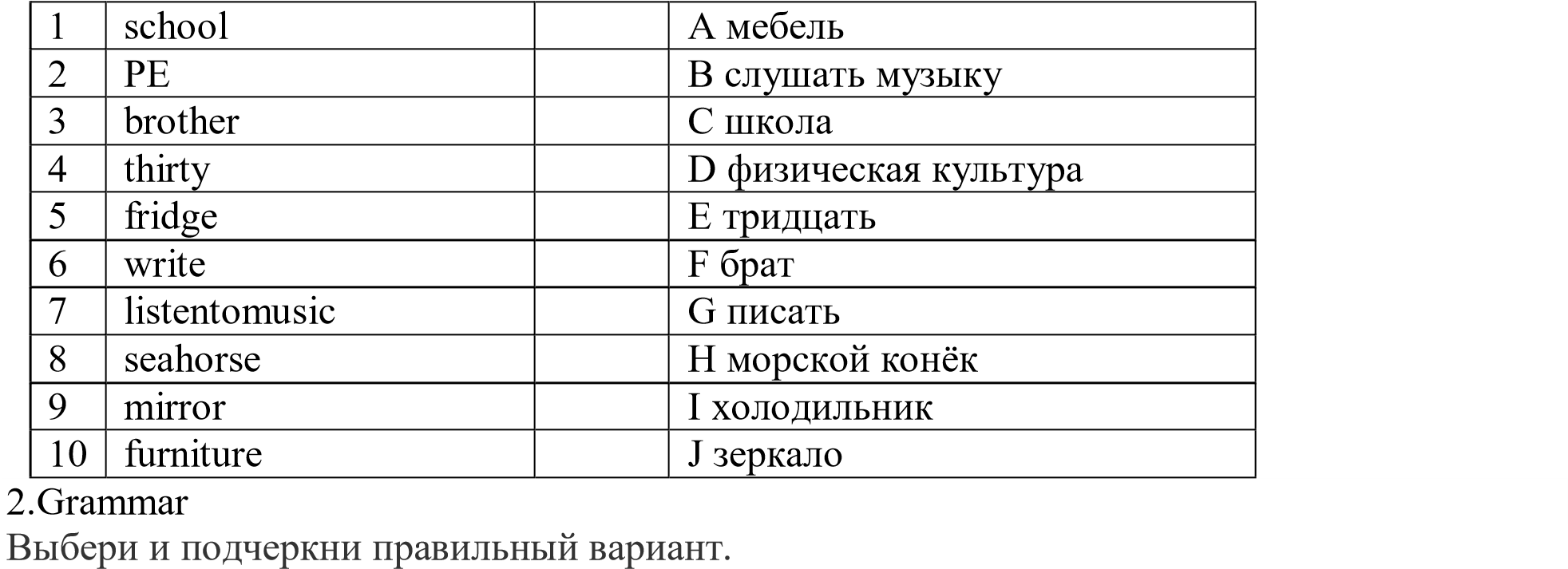 Where is / are / be /am the children?  You must clean your tooth / teeth / tooths / teeths every day.  There are five glasses behind / in / under / on the table. There is / are two shelves on the wall. Mice can’t / have got / can / haven’t gotrun. 3.Reading Прочитай письмо и ответь на вопросы. Обведи букву, соответствующую правильному варианту ответа. Dear pen friend. My name is Nick. I am 10. My birthday is on the 15th of June. I am from Great Britain. I live with my mum and dad. My favourite holiday is Christmas. I like to get presents. What is your name? How old are you? I have got a nice dog Spot. My dog is black and brown. Spot likes meat and ham. I like to play with my dog. Have you got a pet? What is its name? Is it funny? My favourite sport is football. I can play football very well. But I can’t skate. I like to read and draw. I can draw Spot very well. On Saturdays and Sundays I ride my bike in the park. What do you like to do? What can you do well? Please write back. Your pen friend, Nick Chester 4.When is Nick’s birthday? A the 18th of July the 15th of June the 16th of August the 10th of May 5. Where is Nick from? Russia Great Britain Australia D Canada 6. What is Nick’s favourite holiday? ABirthday BChristmas C New Year D St Valentine’s Day 7. What colour is Nick’s dog? A white grey black black and brown 8.What does he like to do? skate play football draw and read D ride a bike 9.Writing. Составь и запиши предложения. 1. 	a doll / There / the bed / is / under. _______________________________________________________ 2. 	has / My dog / a long / got / tail. _______________________________________________________ 3. 	can/ Foxes / run / horses / and. _______________________________________________________ 4. 	this/ Whose / computer / is? _______________________________________________________ 5. 	vegetables/ My / like / sister / doesn’t. _______________________________________________________ 4.3. 	4 класс Промежуточная аттестация. Итоговая тестовая работа Цель: проверить овладение предметными результатами — читать вслух учебные тексты объёмом до 70 слов, построенные на изученном языковом материале, с соблюдением правил чтения и соответствующей интонацией, демонстрируя понимание прочитанного; — 	читать про себя тексты, содержащие отдельные незнакомые слова, с различной глубиной 	проникновения 	в 	их 	содержание 	в 	зависимости 	от 	поставленной коммуникативной задачи: с пониманием основного содержания, с пониманием запрашиваемой информации, со зрительной опорой и без опоры, с использованием языковой, в том числе контекстуальной, догадки (объём текста/текстов  для  чтения — до 160 слов; — 	прогнозировать содержание текста на основе заголовка; — читать про себя несплошные тексты (таблицы, диаграммы и т. д.) и понимать представленную в них информацию — 	заполнять анкеты и формуляры с указанием личной информации: имя, фамилия, возраст, место жительства (страна проживания, город), любимые занятия и т. д.; писать с опорой на образец поздравления с днем рождения, Новым годом, Рождеством с выражением пожеланий; — писать с опорой на образец электронное сообщение личного характера (объём сообщения — до 50 слов). — 	читать новые слова согласно основным правилам чтения; — различать на слух и правильно произносить слова и фразы/ предложения с соблюдением их ритмико-интонационных особенностей. — 	правильно писать изученные слова; — правильно расставлять знаки препинания (точка, вопросительный и восклицательный знаки в конце предложения, апостроф, запятая при перечислении). — распознавать и употреблять в устной и письменной речи не менее 500 лексических единиц (слов, словосочетаний, речевых клише), включая 350 лексических единиц, освоенных в предшествующие годы обучения; — распознавать и образовывать родственные слова с использованием основных способов словообразования: аффиксации (суффиксы -er/-or, -ist: teacher, actor, artist), словосложения (blackboard), конверсии (to play — a play). Тест 1. 	Vocabulary Read the words and find their meaning (write down the letter). 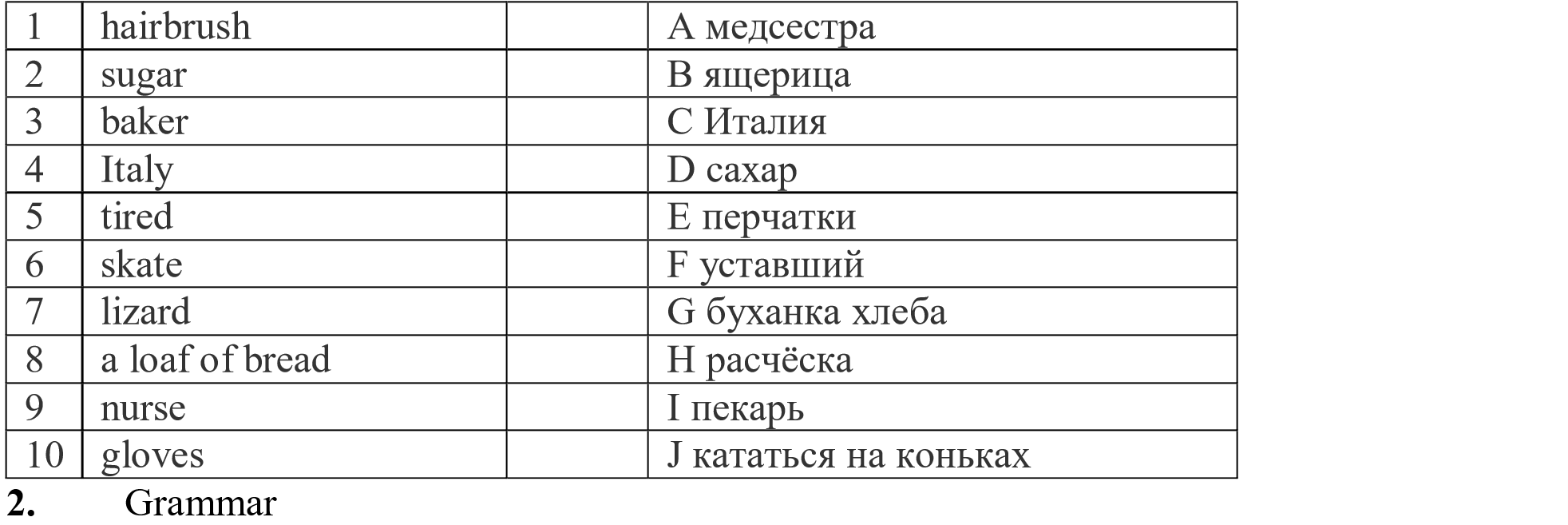 Choose and underline the right word. There are a lot of / much / many potatoes in the bag. My mum usually is watching TV / watched TV / watches TV in the evening. Can / May / Must I open the window, please? It’s hot / hoter / hotter in summer than in winter. Denis laugh / laughs / laughed a lot at the circus yesterday. Reading Read the text and circle the right answers. A Windy Day. Dorothy lived in a small town in Kansas with her aunt and uncle. They never laughed and were very serious, but Dorothy laughed a lot. She was a happy girl and she had a funny dog Toto. She played with him every day after she helped her aunt about the house.  One day it was very windy and Dorothy was scared. She ran into the house and Toto followed her. Suddenly the house went up to the sky and started to fly. Dorothy came up to the window and looked down. She didn’t like what she saw. There was a green wood and a long river. She didn’t know where she was. She started to cry. Dorothy lived with her… parents brother and sister aunt and uncle 5. 	Dorothy laughed a lot because…  she lived in Kansas. her aunt and uncle were very serious. she was a happy girl. 6. 	Dorothy had a pet… dog Toto. cat Toto. hamster Toto. 7. 	Dorothy was scared because… 1. 	her aunt and uncle never laughed. it was very windy. Toto followed her. 8. 	Dorothy started to crybecause… 1. 	there was a green wood. there wasa long river. she didn’t know where she was. 9. 	Writing. Put the words into the right order. 1. 	night / didn’t / TV / Lucy / last / watch. _________________________________________________________ 2. 	did / breakfast / for / you / What / cook? ___________________________________________________________ apples / are / There / a lot of / the / on / trees. ___________________________________________________________ a / I / have / Can / carton / please / milk / of ? ___________________________________________________________ a / twice / I / cinema / the / go / to / month. ___________________________________________________________ КИМ по учебному предмету «Математика» 5.1. 	1 класс Промежуточная аттестация. Итоговая тестовая работа по математике Цель: проверить овладение предметными результатами — 	читать, записывать, сравнивать, упорядочивать числа от 0 до 20; — 	пересчитывать различные объекты, устанавливать порядковый номер объекта; — 	находить числа, большие/меньшие данного числа на заданное число; — выполнять арифметические действия сложения и вычитания в пределах 20 (устно и письменно) без перехода через десяток; — 	называть и различать компоненты действий сложения (слагаемые, сумма) и вычитания (уменьшаемое, вычитаемое, разность); — решать текстовые задачи в одно действие на сложение и вычитание: выделять условие и требование (вопрос); — 	сравнивать объекты по длине, устанавливая между ними со отношение длиннее/короче (выше/ниже, шире/уже); — знать и использовать единицу длины — сантиметр; измерять длину отрезка, чертить отрезок заданной длины (в см); — 	группировать 	объекты 	по 	заданному 	признаку; 	находить 	и 	называть закономерности в ряду объектов повседневной жизни; — 	различать строки и столбцы таблицы, вносить данное в таблицу, извлекать данное/данные из таблицы; — 	сравнивать два объекта (числа, геометрические фигуры); Тест Вставь пропущенные числа. 18,  17, …,  15, 14. …, 12, 11, 10, …,  8,  …, 6, 5, …, 3, 2, 1. Рассмотри фигуры, которые сложены из одинаковых палочек по  определенному правилу. 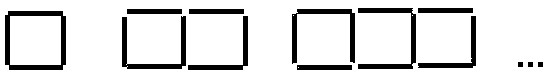 Сколько всего таких палочек понадобится, чтобы сложить следующую фигуру по этому правилу? (запиши только число) Ответ _____________________ Найди значение выражения 19 – 15 + 7  Отметь × верный ответ.  	 21      	 10      	 11       4 Реши задачи  и  запиши только  ответ. У Кати 7 ирисок, а карамелек 3. Сколько всего конфет у Кати? Ответ: ______________________ У Кати 7 ирисок, а карамелек 3. На сколько ирисок больше, чем карамелек? Ответ:________________________________.  Отметь знаком × все верные неравенства. 9 кг > 7 кг 13см > 20см  	1дм > 9см 8л > 10л 12см < 21см 6. 	Рассмотри равенство.  17 - 3   =  10 Какое число нужно записать, чтобы равенство стало верным?  Ответ: ______________  (запиши только число) Составь задачу по картинке (устно). Запиши решение и ответ для задачи. 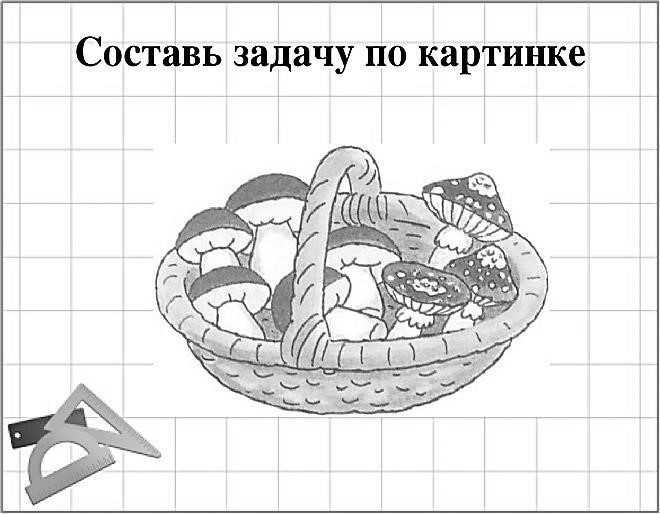 С помощью линейки и карандаша соедини все данные точки отрезками так, чтобы получилась ломаная из четырех звеньев. 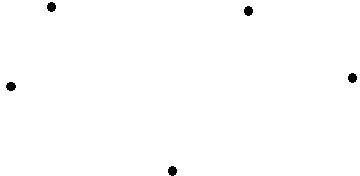 Используя, перестановку слагаемых, вставь пропущенные числа в пустые окошки так, чтобы получились верные равенства. + 8   =  	 + 2 +   =   = 5 +   7 + 3 =   	 + Рассмотри рисунок.  На сколько см нижний отрезок короче верхнего? 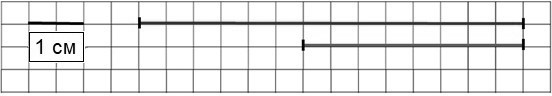 Отметь   × верный ответ  на 7см 	 на 6см 	 на 4см 	 на 3см В таблице представлено количество учеников первых классов. Сколько первых классов в школе? Ответ: ________ 	 Рассмотри рисунок. Какая фигура пропущена? Нарисуй пропущенную фигуру. Когда дети выстроились в ряд, то Коля увидел, что он стоит пятым от правого края и третьим от левого. Сколько детей выстроилось? Запиши  решение и ответ  Решение __________________________________________ Ответ ___________________________________________ 5.2. 	2 класс 1.Контрольная работа по теме «Нумерация чисел от 1 до 100» Цель: Проверить овладение предметными результатами — 	читать, записывать, сравнивать, упорядочивать числа в пределах 100; — находить число большее/меньшее данного числа на заданное число (в пределах 100); большее данного числа в заданное число раз (в пределах 20); — 	устанавливать и соблюдать порядок при вычислении значения числового выражения (без скобок), содержащего действия сложения и вычитания в пределах 100; — выполнять арифметические действия: сложение и вычитание, в пределах 100 — устно и письменно — 	находить неизвестный компонент сложения, вычитания; — использовать при выполнении практических заданий единицы величин длины (сантиметр, дециметр), преобразовывать одни единицы данных величин  в другие; — решать текстовые задачи в одно действия: представлять задачу (краткая запись, рисунок, таблица или другая модель. Текст Реши задачу: Дедушке 64года, а внук на  60 лет младше. Сколько лет внуку? Реши примеры: 69 + 1 = 	 5 + 30 = 	 	56 – 50 = 40 – 1 = 	 89 – 9 = 	 	80 – 20 = 3. 	Сравни, вставь вместо звёздочек знаки «<», «>» или «=»: 8 м * 7 дм 	 1 м * 98 см 25 мм * 4 см 	 53 мм * 5 см 4. 	Из чисел 30, 5, 13, 55, 3, 35, 15, 50. 53, 33, 51, 31 выпиши в одну строку все двузначные числа, начиная с наименьшего. 5*.  Заполни пропуски цифрами так, чтобы записи были верными: * 7 < * * 	 * 9 > 8 * 	 	3 *< * 0 6* . У нашей кошки 7 котят. Некоторые из них рыжие, 2 черных и 1 белый. Сколько рыжих котят у кошки? 2.Контрольная работа по теме «Нумерация чисел от 1 до 100» Цель: Проверить овладение предметными результатами — 	читать, записывать, сравнивать, упорядочивать числа в пределах 100; — находить число большее/меньшее данного числа на заданное число (в пределах 100); большее данного числа в заданное число раз (в пределах 20); — 	устанавливать и соблюдать порядок при вычислении значения числового выражения (без скобок), содержащего действия сложения и вычитания в пределах 100; — выполнять арифметические действия: сложение и вычитание, в пределах 100 — устно и письменно — 	находить неизвестный компонент сложения, вычитания; — использовать при выполнении практических заданий единицы величин длины (сантиметр, дециметр), преобразовывать одни единицы данных величин  в другие; — решать текстовые задачи в одно действия: представлять задачу (краткая запись, рисунок, таблица или другая модель. — 	выполнять измерение длин реальных объектов с помощью линейки; Текст Реши задачу: На стоянке такси стояло 12 автомашин. После того, как несколько машин уехало, осталось 5 автомашин. Сколько автомашин уехало? Составь и реши задачи, обратные данной. Найди значения выражений: 6 + 7 – 9 =                           15 – (3 + 5) = 10 + 3 – 4 =                          8 + (12 – 5) =      18 – 10 + 5 =                        9 + (13 – 7) = 3. 	Сравни, вставь вместо звёздочек знаки «<», «>» или «=»: 4 см 2 мм * 24 мм              1 м * 100 см 7 + 4 * 19                             59 мин. * 1 ч. Начерти ломаную из трёх звеньев, зная, что длина ломаной 10 см. Из чисел 48, 1, 14. 4, 40. 81, 8, 18, 84, 44, 80, 88 выпиши все двузначные числа в порядке возрастания. 6* . У Тани и Маши вместе 13 орехов. Когда Таня съела 5 орехов и Маша  ещё  несколько, у девочек осталось 6 орехов. Сколько орехов съела Маша?  3.Контрольная работа по теме «Сложение и вычитание» Цель: Проверить овладение предметными результатами — 	читать, записывать, сравнивать, упорядочивать числа в пределах 100; — 	находить число большее/меньшее данного числа на заданное число (в пределах 100); большее данного числа в заданное число раз (в пределах 20); — 	устанавливать и соблюдать порядок при вычислении значения числового выражения (без скобок), содержащего действия сложения и вычитания в пределах 100; — выполнять арифметические действия: сложение и вычитание, в пределах 100 — устно и письменно — 	находить неизвестный компонент сложения, вычитания; — использовать при выполнении практических заданий единицы величин длины (сантиметр, дециметр), преобразовывать одни единицы данных величин  в другие; — решать текстовые задачи в одно действия: представлять задачу (краткая запись, рисунок, таблица или другая модель. — 	выполнять измерение длин реальных объектов с помощью линейки; Текст Найди сумму чисел: 9 и 3. Найди разность чисел: 11 и 2. Уменьши число 8 на 2. Увеличь число 6 на 3. Сравни (вместо точек поставь знаки >, <, =): 7 + 3 …  9 12 + 5 … 17 3. 	Вычисли: 10 – 8 + 4  6 + 4 – 3  Реши задачу: Сшили 5 платьев и 4 блузки. Сколько всего сшили вещей? Реши задачу: В вазе было 10 яблок. Съели 8 яблок. Сколько яблок осталось? Начерти два отрезка. Длина первого 4 см, а длина второго на 2 см больше. Вырази: 15 см = … дм …см                        1дм 7 см = … см 4.Контрольная работа  по теме «Числа от 1 до 100. Устные приёмы сложения и вычитания» Цель: Проверить овладение предметными результатами — 	читать, записывать, сравнивать, упорядочивать числа в пределах 100; — находить число большее/меньшее данного числа на заданное число (в пределах 100); большее данного числа в заданное число раз (в пределах 20); — 	устанавливать и соблюдать порядок при вычислении значения числового выражения (без скобок), содержащего действия сложения и вычитания в пределах 100; — выполнять арифметические действия: сложение и вычитание, в пределах 100 — устно и письменно — 	находить неизвестный компонент сложения, вычитания; — использовать при выполнении практических заданий единицы величин длины (сантиметр, дециметр), преобразовывать одни единицы данных величин  в другие; — решать текстовые задачи в одно действия: представлять задачу (краткая запись, рисунок, таблица или другая модель. выполнять измерение длин реальных объектов с помощью линейки Текст Реши задачу: В книге 25 страниц. Серёжа начал читать книгу вчера и прочитал 8 страниц, а сегодня прочитал ещё 7 страниц. Сколько книг осталось прочитать Серёже? Найдите значения выражений: 40 + 5 =               30 + 20 = 26 + 2 =               70 + 13 = 76 – 70 =              28 – 8 = 60 – 40 =              37 – 6 = 3. Вычислите, указав порядок действий: 60 – (2 + 3) =                    15 + (19 – 9) = 4* . Красный шнур на 1 м длиннее зелёного и на 2 м длиннее синего. Длина зелёного шнура 5 м. Найдите длину синего шнура. 5*.  Вставь в «окошки» числа так, чтобы: 1). равенство сохранилось; 2). знак равенства изменился на знак «>». 52 + □ = 52 +□  Сделай две записи. 5.Контрольная работа  по теме «Устные приемы сложения и вычитания в пределах 100» Цель: Проверить овладение предметными результатами — 	читать, записывать, сравнивать, упорядочивать числа в пределах 100; — 	находить число большее/меньшее данного числа на заданное число (в пределах 100); большее данного числа в заданное число раз (в пределах 20); — 	устанавливать и соблюдать порядок при вычислении значения числового выражения (без скобок и со скобками), содержащего действия сложения и вычитания в пределах 20; — 	выполнять арифметические действия: сложение и вычитание, в пределах 20 — 	находить неизвестный компонент сложения, вычитания; — использовать при выполнении практических заданий единицы величин длины (сантиметр, дециметр); преобразовывать одни единицы данных величин в другие; — решать текстовые задачи в одно-два действия: представлять задачу (краткая запись, рисунок, таблица или другая модель); планировать ход решения текстовой задачи в два действия, оформлять его в виде арифметического действия/действий, записывать ответ; — на бумаге в клетку изображать ломаную, находить длину ломаной, состоящей из двух-трёх звеньев, периметр прямоугольника (квадрата); Текст Реши задачу: В ёлочной гирлянде 7 красных лампочек, синих на 6 больше, чем красных, а жёлтых – столько, сколько красных и синих вместе. Сколько в гирлянде жёлтых лампочек? Реши примеры: 75 + 20 =                90 – 3 =               45 – 5 + 7 = 80 + 11 =                60 – 20 =              83 – (40 + 30) = 3. 	Реши уравнение: 5 + х = 12 Найди периметр данной фигуры: 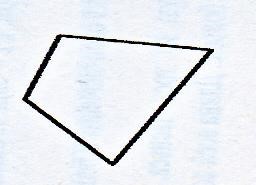 Вставь в «окошки» числа так, чтобы записи были верными: 6 дм 3 см = ⁪ см                  50 мм = ⁪ см 6*. Вместо звёздочек вставь знаки «+» или «-», а в «окошки» запиши числа так, чтобы записи были верными: ⁪ * 8 < 13 – 8                       25 + 5 = 37 * ⁪ 6.Контрольная работа по теме «Письменные приёмы сложения и вычитания чисел от 1 до 100» Цель: Проверить овладение предметными результатами — 	читать, записывать, сравнивать, упорядочивать числа в пределах 100; — 	находить число большее/меньшее данного числа на заданное число (в пределах 100); большее данного числа в заданное число раз (в пределах 20); — устанавливать и соблюдать порядок при вычислении значения числового выражения (без скобок и со скобками), содержащего действия сложения и вычитания в пределах 20; — 	выполнять арифметические действия: сложение и вычитание, в пределах 20 — 	находить неизвестный компонент сложения, вычитания; — использовать при выполнении практических заданий единицы величин длины (сантиметр, дециметр); преобразовывать одни единицы данных величин в другие; — решать текстовые задачи в одно-два действия: представлять задачу (краткая запись, рисунок, таблица или другая модель); планировать ход решения текстовой задачи в два действия, оформлять его в виде арифметического действия/действий, записывать ответ; Текст Вычисли столбиком: 53 + 37 =                      86 – 35 = 36 + 23 =                      80 – 56 = 65 + 17 =                      88 – 81 = Реши уравнения: 64 – х = 41                      30 + х = 67 Начерти один отрезок длиной 1 дм, а другой на 3 см короче. Реши задачу: К празднику купили 17 кг груш, а яблок – на 7 кг больше. Сколько всего килограммов фруктов купили к празднику? 5*. Сумма трёх чисел равна 16. Сумма первого и третьего – 11, сумма третьего и  второго – 8 . Найдите эти числа. 7.Контрольная работа № 7  по теме «Умножение и деление на 2 и 3» Цель: Проверить овладение предметными результатами — 	читать, записывать, сравнивать, упорядочивать числа в пределах 100; — 	находить число большее/меньшее данного числа на заданное число (в пределах 100); большее данного числа в заданное число раз (в пределах 20); — устанавливать и соблюдать порядок при вычислении значения числового выражения (без скобок и со скобками), содержащего действия сложения и вычитания в пределах 20; — 	выполнять арифметические действия: сложение и вычитание, в пределах 20 — 	находить неизвестный компонент сложения, вычитания; — использовать при выполнении практических заданий единицы величин длины (сантиметр, дециметр); преобразовывать одни единицы данных величин в другие; — решать текстовые задачи в одно-два действия: представлять задачу (краткая запись, рисунок, таблица или другая модель); планировать ход решения текстовой задачи в два действия, оформлять его в виде арифметического действия/действий, записывать ответ; — на бумаге в клетку изображать ломаную, находить длину ломаной, состоящей из двух-трёх звеньев, периметр прямоугольника (квадрата); Текст Сделай к задаче рисунок и реши её. В детский сад купили 15 рыбок и поместили в 3 аквариума поровну. Сколько рыбок поместили в каждый аквариум? Реши примеры: 7 ∙ 2 =               9 ∙ 3 =             27 : 3 = 3 ∙ 6 =               2 ∙ 8 =             16 : 2 = 3. 	Реши уравнения: 6 ∙ х = 12                    х : 3 = 8 4. Начерти прямоугольник, у которого ширина 2 см, а длина на 3 см больше. Найди периметр этого прямоугольника. 5 *. Какие знаки действий нужно вставить в «окошки», чтобы получились верные равенства?                                               9 ⁪ 7 = 9 ⁪ 6 ⁪ 9                                               5 ⁪ 8 = 5 ⁪ 7 ⁪ 5 8.Контрольная работа по теме «Решение задач» Цель: Проверить овладение предметными результатами — выполнять арифметические действия: сложение и вычитание, в пределах 100 — устно и письменно; умножение и деление в пределах 50 с использованием таблицы умножения; — 	находить неизвестный компонент сложения, вычитания; — 	использовать при выполнении практических заданий единицы величин длины (сантиметр, дециметр, метр), массы (килограмм), времени (минута, час); стоимости (рубль, копейка); преобразовывать одни единицы данных величин  в другие; — определять с помощью измерительных инструментов длину; определять время с помощью часов; выполнять прикидку и оценку результата измерений; сравнивать величины длины, массы, времени, стоимости, устанавливая между ними соотношение «больше/меньше на»; — решать текстовые задачи в одно-два действия: представлять задачу (краткая запись, рисунок, таблица или другая модель); планировать ход решения текстовой задачи в два действия, оформлять его в виде арифметического действия/действий, записывать ответ; Текст Реши задачу: На строительстве одного дома было занято 29 человек, а на строительстве другого – на 15 человек больше. Сколько всего рабочих занято на строительстве двух домов. Реши задачу: В 3 пакета разложили поровну 12 кг картофеля. Сколько килограммов картофеля в каждом пакете? Реши задачу: Ученики полили в школьном саду 20 деревьев. После этого им осталось полить 25 яблонь и 10 слив. Сколько всего деревьев в саду? 4 *. Если Вася съест 3 конфеты, то у него их станет на 5 меньше, чем у Юры. Сколько конфет у Васи, если у Юры 10 конфет? 9.Контрольная работа «Проверим себя и оценим свои достижения» Цель: Проверить овладение предметными результатами — 	читать, записывать, сравнивать, упорядочивать числа в пределах 100; — находить число большее/меньшее данного числа на заданное число (в пределах 100); большее данного числа в заданное число раз (в пределах 20); — 	устанавливать и соблюдать порядок при вычислении значения числового выражения (без скобок и со скобками), содержащего действия сложения и вычитания в пределах 20; — 	выполнять арифметические действия: сложение и вычитание, в пределах 20 — 	находить неизвестный компонент сложения, вычитания; — использовать при выполнении практических заданий единицы величин длины (сантиметр, дециметр); преобразовывать одни единицы данных величин в другие; — решать текстовые задачи в одно действие:  — 	находить длину ломаной, состоящей из двух-трёх звеньев, Текст 1.Реши задачу: На стоянке такси стояло 12 автомашин. После того, как несколько машин уехало, осталось 5 автомашин. Сколько автомашин уехало? 2.Найди значения выражений: 6 + 7 – 9 = 	 15 – (3 + 5) = 10 + 3 – 4 = 	 8 + (12 – 5) = 18– 10 + 5 =  	9 + (13 – 7) = 3.Сравни, вставь вместо звёздочек знаки «<», «>» или «=»: 4 см 2 мм * 24 мм 	 1 м * 100 см 7+ 4 * 19  	 59 мин. * 1 ч. 4.Начерти ломаную из трёх звеньев, зная, что длина ломаной 10 см. 5.Из чисел 48, 1, 14. 4, 40. 81, 8, 18, 84, 44, 80, 88 выпиши все двузначные числа в порядке возрастания. 6*. У Тани и Маши вместе 13 орехов. Когда Таня съела 5 орехов и Маша ещё несколько, у девочек осталось 6 орехов. Сколько орехов съела Маша? 4.Промежуточная аттестация. Итоговая тестовая работа  Цель: Проверить овладение предметными результатами — 	читать, записывать, сравнивать, упорядочивать числа в пре- делах 100; — 	находить число большее/меньшее данного числа на заданное число (в пределах 100); большее данного числа в заданное число раз (в пределах 20); — выполнять арифметические действия: сложение и вычитание, в пределах 100 — устно и письменно; умножение и деление в пределах 50 с использованием таблицы умножения; — 	находить неизвестный компонент сложения, вычитания; — использовать при выполнении практических заданий единицы величин длины (сантиметр, дециметр, метр), массы (килограмм), времени (минута, час); стоимости (рубль, копейка); преобразовывать одни единицы данных величин  в другие; — определять с помощью измерительных инструментов длину; определять время с помощью часов; выполнять прикидку и оценку результата измерений; сравнивать величины длины, массы, времени, стоимости, устанавливая между ними соотношение «больше/меньше на»; — решать текстовые задачи в одно-два действия: представлять задачу (краткая запись, рисунок, таблица или другая модель); планировать ход решения текстовой задачи в два действия, оформлять его в виде арифметического действия/действий, записывать ответ; — на бумаге в клетку изображать ломаную, находить длину ломаной, состоящей из двух-трёх звеньев, периметр прямоугольника (квадрата); — находить закономерность в ряду объектов (чисел, представлять информацию в заданной форме: дополнять текст задачи числами, заполнять строку/столбец таблицы, указывать числовые данные на рисунке (изображении геометрических фигур); — проверять правильность вычислений. Тест  	3 см 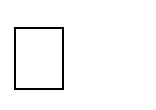 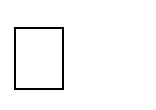 3.Найди закономерность, по которой составлен ряд чисел. Вставь в пустые окошки пропущенные числа. 3, 6, 9, ⃞ , 15, ⃞ , 21, ⃞ , ⃞ , 30. 4.Отметь знаком ☒ числовой ряд, в котором числа расположены в порядке возрастания.  20, 18, 16, 14 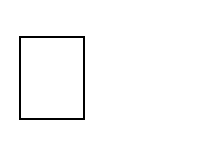 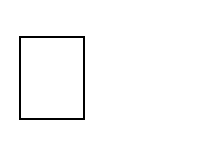  23, 30, 22, 59  23, 26, 29, 32  12, 20, 21, 19 5.Запиши число, в котором 5 десятков и 7 единиц. Ответ: ______________________. 6.Реши задачу: У Сережи 12 солдатиков, а у Антона на 6 больше. Сколько солдатиков всего у Серёжи и Антона вместе? Решение: 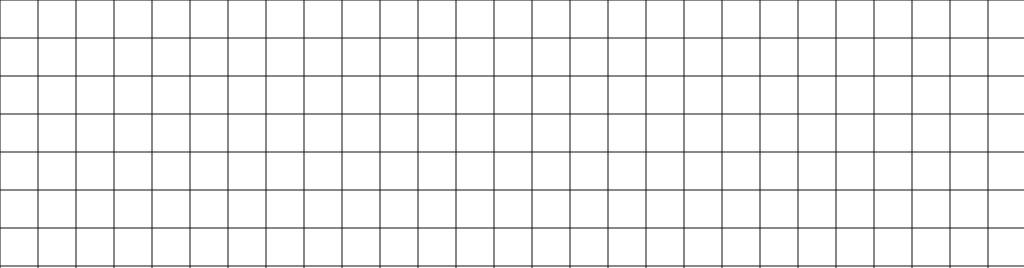 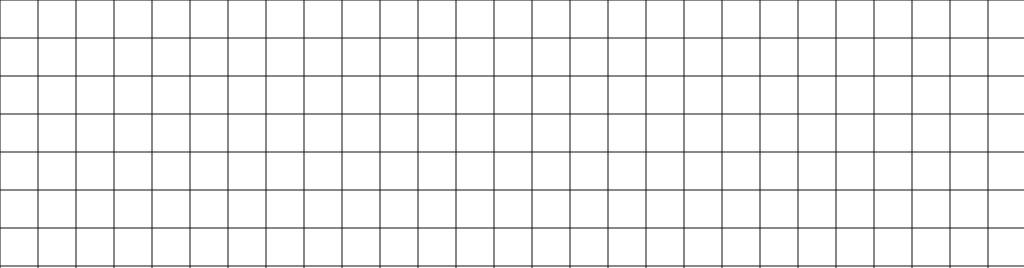 7.Выбери и отметь знаком       Х   все верные записи. 6 см 8 мм < 86 мм 5 дм < 9 см 3 м > 8 дм 45 м > 4 дм 5 см 		6 м 20 см > 60 дм 8.Используя переместительное свойство умножения, вставь пропущенные числа в пустые окошки так, чтобы получились верные равенства. 5 · 8 =        · 5 2 · 6  =  6  · 7 · 9 =        · 9. Реши задачу:   Цена булочки 5 руб. Сколько стоят 2 такие булочки? 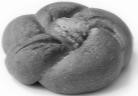 Решение: 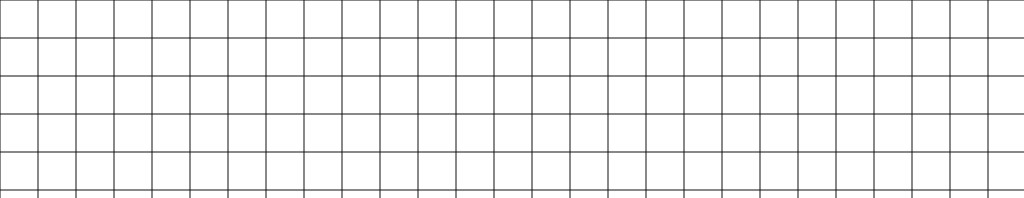 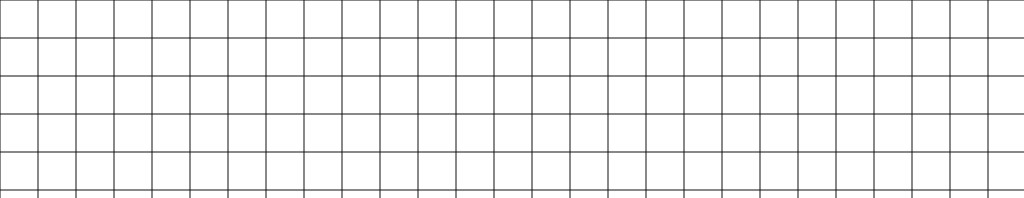 10.Начерти ломаную, длины звеньев которой равны 3 см, 4 см и 2 см. Найди её длину.  Ответ: _____________________.  13.У второклассников спросили, какие фрукты им нравятся больше всего. Результаты записаны в таблицу. а) Какие фрукты нравятся только девочкам? Ответ: ________________________________ б)  Скольким мальчикам и девочкам нравится виноград? Ответ: ________________________________     14*.Маша купила 2 одинаковых воздушных шарика. Она дала продавцу 10 рублей и получила сдачи 6 рублей. Сколько стоил один шарик? Решение: 5.3. 	3 класс Контрольная работа № 1 по теме: «Числа от 1 до 100» Цель: проверить овладение предметными результатами — выполнять арифметические действия: сложение и вычитание (в пределах 100 — устно); — сравнивать величины длины, устанавливая между ними соотношение «больше/ меньше на/в»; — решать задачи в одно-два действия: представлять текст задачи, планировать ход решения, записывать решение и ответ, анализировать решение (искать другой способ решения), оценивать ответ (устанавливать его реалистичность, проверять вычисления); — находить неизвестный компонент арифметического действия. Текст  1.Реши задачу: В ателье привезли 42 м шерстяной ткани. Из 16 м сшили платья, а из 18 м сшили костюмы. Сколько метров ткани осталось в ателье? 2. Реши примеры: 32 + 28 – 20  90 – 24 + 14 16 + 36 + 18  63+27 – 56 3. Реши уравнения: 62 - Х = 41 	 	39 + а = 80 4.Сравни: 1 см 3 мм … 12 мм  	25 см … 3 дм 3 см 6мм … 4 см 	 	84 мм … 8 см 5мм 5. Начертите ломаную из трёх звеньев длиной 6см, 4 см и 2 см. Найди её длину. Контрольная  работа  № 2 по теме «Табличное умножение и деление» Цель: проверить овладение предметными результатами — выполнять арифметические действия: сложение и вычитание (в пределах 100 -устно); умножение и деление  на  однозначное  число  (в  пределах 100 — устно); — решать задачи в одно-два действия: представлять текст задачи, планировать ход решения, записывать решение и ответ, анализировать решение (искать другой способ решения), оценивать ответ (устанавливать его реалистичность, проверять вычисления); — находить периметр прямоугольника. Текст 1) 	Решите задачу: Девочка прочитала в первый день 18 страниц, а во второй -  в 3 раза меньше. Сколько страниц прочитала девочка во второй день?  Решите задачу: Линейка стоит 4 рубля. Сколько стоят 8 таких линеек? Решите задачу: У Коли 9 марок, а у Вити в 5 раз больше. Сколько марок у Вити? Найдите значение выражений: 9 · 2 	 	24 : 6 · 3 27 : 3  	15: ( 9 : 3) 4 · 9 	 	4 · 4 : 2 35 : 5  	14: 2 · 4 5) Найдите  периметр  прямоугольника  со сторонами  5 см  и  2 см. Контрольная работа № 3 по теме: «Табличное умножение и деление» Цель: проверить овладение предметными результатами — устанавливать и соблюдать порядок действий при вычислении значения числового выражения (со скобками/без скобок), содержащего арифметические действия сложения, вычитания, умножения и деления; — использовать при вычислениях переместительное и сочетательное свойства сложения; — 	находить неизвестный компонент арифметического действия; — использовать при выполнении практических заданий и решении задач единицы стоимости (копейка, рубль); — решать задачи в одно-два действия: представлять текст задачи, планировать ход решения, записывать решение и ответ, анализировать решение (искать другой способ решения), оценивать ответ (устанавливать его реалистичность, проверять вычисления); — находить периметр прямоугольника, используя правило/алгоритм. Текст 1) Решите задачу: В  куске было 54 м ткани. Из этой ткани сшили 9 курток, расходуя по 3 метра на каждую. Сколько метров ткани осталось в куске? 2) Найдите значение выражений: 63 : 7 · 4 	 	 	15 : 3 – 9  24 : 4 · 7 	 	 	54 : 9 · 8 49 : 7 · 5 	 	 	14 : 2 · 4 3) Выполните действия: 90 – 6 · 6 + 29 5 · (62 – 53) (40 – 39) · (6 · 9) Представьте числа в виде произведений двух однозначных множителей: 45, 24, 14, 32, 21, 35, 42. Начертите  квадрат со стороной 4см и найдите его периметр. Контрольная работа № 4 по теме «Умножение и деление» Цель: проверить овладение предметными результатами — устанавливать и соблюдать порядок действий при вычислении значения числового выражения (со скобками/без скобок), содержащего арифметические действия сложения, вычитания, умножения и деления; — знать и использовать при решении задач и в практических ситуациях (покупка товара, выполнение расчётов)  — решать задачи в одно-два действия: представлять текст задачи, планировать ход решения, записывать решение и ответ, анализировать решение (искать другой способ решения), оценивать ответ (устанавливать его реалистичность, проверять вычисления); Текст Решите задачу: Мама купила 3 пакета картофеля по 5 кг в каждом. Сколько килограммов картофеля купила мама? 3 мальчика разделили поровну между собой 18 орехов. Сколько орехов получил каждый? Решите примеры: Найдите значение выражений:  60 – (24 + 3) : 3 = 	 	 	24 : 3 + 9 · 2 = Контрольная  работа № 5 по теме « Приемы умножения и деления» Цель: проверить овладение предметными результатами — устанавливать и соблюдать порядок действий при вычислении значения числового выражения (со скобками/без скобок), содержащего арифметические действия сложения, вычитания, умножения и деления; — использовать при вычислениях переместительное и сочетательное свойства сложения; — 	находить неизвестный компонент арифметического действия; — решать задачи в одно-два действия: представлять текст задачи, планировать ход решения, записывать решение и ответ, анализировать решение (искать другой способ решения), оценивать ответ (устанавливать его реалистичность, проверять вычисления); — 	находить 	периметр 	прямоугольника 	(квадрата), 	площадь 	прямоугольника (квадрата), используя правило/алгоритм; Текст Решите задачу: На выставку привезли 35 картин и повесили их в залы по 7 картин в каждый зал. Экскурсовод уже провёл экскурсию по 3 залам. Сколько ещё залов осталось показать экскурсоводу? Найдите значение выражений: 6 · 3 + 8 · 3  *  (6 + 8) · 3 	 	5 · 12  *  5 · (10 + 2) 5. 	Найдите площадь и периметр квадрата со стороной 5 см. Контрольная работа № 6 по теме: «Внетабличное умножение и деление» Цель: проверить овладение предметными результатами — устанавливать и соблюдать порядок действий при вычислении значения числового выражения (со скобками/без скобок), содержащего арифметические действия сложения, вычитания, умножения и деления; — использовать при вычислениях переместительное и сочетательное свойства сложения; — 	находить неизвестный компонент арифметического действия; — решать задачи в одно-два действия: представлять текст задачи, планировать ход решения, записывать решение и ответ, анализировать решение (искать другой способ решения), оценивать ответ (устанавливать его реалистичность, проверять вычисления); — находить периметр прямоугольника (квадрата), площадь прямоугольника (квадрата), используя правило/алгоритм; Текст Решите задачу: По новогодним подаркам разложили 72 конфеты,  в каждый подарок по 9 конфет. 6 подарков уже отдали детям. Сколько подарков ещё осталось? Найдите значение выражений: (20 + 8) · 2  *  28 · 3  	(7 + 4) · 4  *  7 · 4 + 4 · 4 5.Найдите  площадь и периметр квадрата со стороной 3 см. Контрольная работа №7 по теме: «Внетабличное умножение и деление. Деление с остатком» Цель: проверить овладение предметными результатами — решать задачи в одно-два действия: представлять текст задачи, планировать ход решения, записывать решение и ответ, анализировать решение (искать другой способ решения), оценивать ответ (устанавливать его реалистичность, проверять вычисления); — 	находить 	периметр 	прямоугольника 	(квадрата), 	площадь 	прямоугольника (квадрата), используя правило/алгоритм; — устанавливать и соблюдать порядок действий при вычислении значения числового выражения (со скобками/без скобок), содержащего арифметические действия умножения и деления; Текст Решите задачу: У дежурных в столовой 48 глубоких тарелок и столько же мелких. Все тарелки дежурные должны расставить на 12 столов, поровну на каждый стол. Сколько тарелок они должны расставить на каждый стол? Выполните  деление  с остатком  и проверьте: 50 : 15  	 	100 : 30 	 	 	9 : 13 3. Заполните пропуски: 42 = 2 · 3 · *                    12 = 2 · 3 · * 70 = 2 · 5 · *                    30 = 3 · 2 · * 4. Длина прямоугольника 8 см, ширина на 5 см меньше. Найдите площадь. Контрольная работа №8 по теме: «Внетабличное умножение и деление» Цель: проверить овладение предметными результатами — решать задачи в одно-два действия: представлять текст задачи, планировать ход решения, записывать решение и ответ, анализировать решение (искать другой способ решения), оценивать ответ (устанавливать его реалистичность, проверять вычисления); — находить площадь прямоугольника (квадрата), используя правило/алгоритм; — устанавливать и соблюдать порядок действий при вычислении значения числового выражения (со скобками/без скобок), содержащего арифметические действия сложения, вычитания, умножения и деления; — 	выполнять арифметические действия с деления с остатком; Текст Решите задачу: В букете 20 роз, а белых в 4 раза меньше, чем красных. На сколько белых роз меньше, чем красных? Найдите значения выражений: 85 + 35 : 5 =  	 	(92 – 87) · 9 = 96 – 72 : 12 + 15= 	 	8 · 8 – 9 ·4 = 7 · (63 : 9 – 7) = 	 	96 : 24 = Длина прямоугольника равна 20 см, а ширина в 4 раза меньше. Найдите площадь этого прямоугольника. Найдите частное и остаток: 17 : 6  	 	20 : 3  	 	48 : 9 57 : 6  	 	43 : 8  	 	35 : 4 Контрольная работа №9 по теме: «Нумерация многозначных чисел в пределах 1000» Цель: проверить овладение предметными результатами — 	читать, записывать, сравнивать, упорядочивать числа в пределах 1000; — находить число большее/меньшее данного числа на заданное число, в заданное число раз (в пределах 1000); — выполнять арифметические действия: сложение и вычитание (в пределах 100 — устно, в пределах 1000 — письменно); умножение и деление  на  однозначное  число  (в  пределах 100 — устно и письменно); — решать задачи в одно-два действия: представлять текст задачи, планировать ход решения, записывать решение и ответ, анализировать решение (искать другой способ решения), оценивать ответ (устанавливать его реалистичность, проверять вычисления); Текст Решите задачу: Утром в кассе было 813 рублей. Днём из неё выдали 508 рублей, а приняли 280 рублей. Сколько денег стало в кассе к концу дня? Запишите число, состоящее: а)  из 6 сот. 2 дес. 4ед.; 	 	 	б) из 8 сот. 3 дес. в) из 5 ед. первого разряда, 2 ед. второго разряда и 4 ед. третьего  разряда. Решите примеры, записывая их столбиком: 354 + 228 	 	505 + 337 	 	867 – 349 	 	650 – 370  4. Вставьте вместо звёздочки подходящий знак действия: 27 * 3 * 7 = 17 	 	27 * 3 * 7 = 16 	 	27 * 3 * 7 = 23 Контрольная работа № 10 по теме «Сложение и вычитание чисел в пределах 1000» Цель: проверить овладение предметными результатами — выполнять арифметические действия: сложение и вычитание (в пределах 100 — устно, в пределах 1000 — письменно); умножение и деление на однозначное число (в пределах 100 — устно и письменно) — устанавливать и соблюдать порядок действий при вычислении значения числового выражения (со скобками/без скобок), содержащего арифметические действия сложения, вычитания, умножения и деления; — решать задачи в одно-два действия: представлять текст задачи, планировать ход решения, записывать решение и ответ, анализировать решение (искать другой способ решения), оценивать ответ (устанавливать его реалистичность, проверять вычисления); — 	находить неизвестный компонент арифметического действия; Текст 1. Выполни вычисления в столбик. 318 + 451 =   	749 – 321 = 	 	812 + 136 = 482 + 347 =   	677 – 462 = 	 	925 – 621 = 987 – 372 + 141 = 2. Реши уравнения 700 – х =200  	х – 400 = 50 3. Реши задачи: У продавца было 230 газет. До обеда он продал 110 газет, а после обеда ещё 70. Сколько газет осталось у продавца? 4. На складе было 190 мужских костюмов, а женских – на 80 костюмов больше. Сколько всего костюмов было на складе? Промежуточная аттестация. Итоговая тестовая работа. Цель: проверить овладение предметными результатами — устанавливать и соблюдать порядок действий при вычислении значения числового выражения (со скобками/без скобок), содержащего арифметические действия сложения, вычитания, умножения и деления; — использовать при вычислениях переместительное и сочетательное свойства сложения; — 	находить неизвестный компонент арифметического действия; — использовать при выполнении практических заданий и решении задач единицы: длины (миллиметр, сантиметр, дециметр, метр, километр), массы (грамм, килограмм), времени (минута, час, секунда), стоимости (копейка, рубль); преобразовывать одни единицы данной величины в другие; — 	определять с помощью цифровых и аналоговых приборов, измерительных инструментов длину, массу, время; выполнять прикидку и оценку результата измерений; определять продолжительность события; — сравнивать величины длины, площади, массы, времени, стоимости, устанавливая между ними соотношение «больше/ меньше на/в»; — 	называть, находить долю величины (половина, четверть); — 	сравнивать величины, выраженные долями; — знать и использовать при решении задач и в практических ситуациях (покупка товара, определение времени, выполнение расчётов) соотношение между величинами; выполнять сложение и вычитание однородных величин, умножение и деление величины на однозначное число; — 	решать задачи в одно-два действия: представлять текст задачи, планировать ход решения, записывать решение и ответ, анализировать решение (искать другой способ решения), оценивать ответ (устанавливать его реалистичность, проверять вычисления); — 	конструировать 	прямоугольник 	из 	данных 	фигур 	(квадратов), 	делить прямоугольник, многоугольник на заданные части; — 	сравнивать фигуры по площади (наложение, сопоставление числовых значений); — 	находить 	периметр 	прямоугольника 	(квадрата), 	площадь 	прямоугольника (квадрата), используя правило/алгоритм; — извлекать и использовать информацию, представленную в таблицах с данными о реальных процессах и явлениях окружающего мира (например, расписание, режим работы), в предметах повседневной жизни (например, ярлык, этикетка) Тест 1. В каком числе 8 десятков 6 единиц. 1) 68  	2) 86  	3) 28  	4) 81 2. Если число 9 увеличить в 7 раз, то получится число: 1) 45  	2) 73  	3) 63  	4) 54 3. Какое число нужно прибавить к четырем десяткам, чтобы получилось 60? 1) 60  	2) 20  	3) 40  	4) 54 4. Выяви закономерность и запиши на дополнительной строке следующие два числа 2, 4, 6, 8, _______________________________________________ 5. Реши задачу. Пенал и 3 одинаковые ручки стоят 75 рублей. Какова цена одной ручки, если цена пенала 48 рублей? _________________________________________________________________________________________________________________________________________________________ 6. Выбери выражение, которое делает верным равенство: (20 + 16) : 2 = 1)20 : 2 + 16 : 2 	 	2) 20 : 2 + 16  	3) 20 + 16 : 2  	4) (20 + 2) : 16 7. Какое действие выполняется третьим: (57 + 24) : 27 · 13=? 1) вычитание  	2) умножение 	3) деление 	 	4) сложение 8. Выбери правильное решение выражения: 48 : 24 · 2 1) 4 	 	2) 3 	 	3) 2 	 	4) 1 Найди частное чисел 69 и 3. Запиши ответ. ___________________________________________________________ Выпиши числа, обозначающие единицы времени, в порядке возрастания. 65 с;   	24 м;  	 2 ч; 	 2 нед;  	 13 мес; 	 1 мин 11. 1 м2 – это: 1) 10 дм 	 	2) 10 дм2 	 	3) 100 дм2 	 	4) 100 дм 12. Длина стороны квадрата равна 7 см. Чему равен периметр? 1) 12 см 	 	2) 28 см 	 	3) 28 см2 	 	4) 64 см Рассмотри фигуры, изображённые на рисунке. Обведи номера всех четырёхугольников, которые имеют прямой угол. 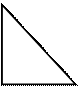 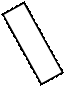 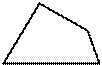 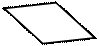 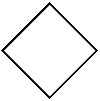 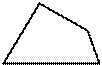 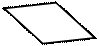 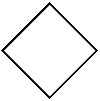 	1 	2 	3 	4 	5 Рассмотрите таблицу. Мальчики участвовали в спортивных соревнованиях по отжиманию и бегу на 100 метров. Победителем становится тот, кто за две попытки по отжиманию в сумме наберёт наибольшее количество очков и покажет при этом наименьшее время в беге. Используя данные таблицы, запиши, кто из участников соревнований победил. Объясни, почему проиграли другие. Ответ: _________________________________. Объяснение: __________________________________________________________________________________________________________________________________________________________ _____________________________________________________________________________ _____________________________________________________________________________ Реши задачу. В 6 одинаковых наборах 48 карандашей. Сколько карандашей в 4 таких же наборах? _____________________________________________________________________________ _____________________________________________________________________________ Чему равна площадь прямоугольника, если его длина 8 см, а ширина 4 см. 1) 12 см 	 	2) 24 см 	 	3) 32 см2 	 	4) 32 см 17. Представь число 45 в виде суммы разрядных слагаемых 1) 20 + 20 + 5  	2) 20 + 25 	 	3) 10 + 30 + 5  	4) 40 + 5 18. Определи, сколько месяцев в одной четвертой части года? 1) 4 месяца 	 	2) 3 месяца 	 	3) 8 месяцев  	4) 6 месяцев 19.Запиши выражение и найди его значение. Сумма чисел 76 и 24 разделить на 50. ______________________________________________________________ 20.Реши задачу. На листе бумаги прямоугольной формы длиной 12 см и шириной 5 см нарисован черный квадрат, сумма длин сторон которого 20 см. Найди площадь белой части листа. __________________________________________________________________________________________________________________________________________________________ 5.4. 	4 класс Контрольная работа№1 «Числа от 1 до 1000» Цель: проверить овладение предметными результатами — 	читать, записывать, сравнивать, упорядочивать многозначные числа; — 	находить число большее/меньшее данного числа на заданное число, в заданное число раз; — выполнять арифметические действия: сложение и вычитание с многозначными числами письменно (в пределах 100 — устно); умножение и деление многозначного числа на однозначное, двузначное число письменно (в пределах 100 — устно); — вычислять значение числового выражения (со скобками/без скобок), содержащего действия сложения, вычитания, умножения, деления с многозначными числами; — использовать при вычислениях изученные свойства арифметических действий; — решать текстовые задачи в 1—3 действия, выполнять преобразование заданных величин, выбирать при решении подходящие способы вычисления, сочетая устные и письменные вычисления и используя, при необходимости, вычислительные устройства, оценивать полученный результат по критериям: достоверность/реальность, соответствие условию; — использовать при решении задач единицы длины (миллиметр, сантиметр, дециметр, метр, километр), площади (квадратный метр, квадратный дециметр, квадратный сантиметр), скорости (километр в час, метр в секунду); Текст Решить задачу: В овощной ларёк привезли 5 ящиков яблок по 30 кг в каждом и 4 ящика груш по 60 кг в каждом. До обеда продали 270 кг фруктов. Сколько кг фруктов осталось? Записать решение столбиком и найти значение выражений: 109 · 7  	286 · 2  	468 : 6  	608 – 359 3 · 251  	924 : 3  	792 : 3  	328 + 296 3. 	Вычислите значение выражений: 72 + 48 : (3 · 2) 18 + 36 : 9 + 6 Переведите: 125см = …м …см 	 	 	7 м 3 см = …см 807см = …дм …см  	 	700 см2 = … дм2 Начертите прямоугольник, длина которого 6 см, а ширина в 2 раза меньше. Найдите его площадь и периметр. 6*. Продолжить ряд чисел, записав ещё три числа. 608, 618, 628, Контрольная работа №  2 по теме «Числа больше 1000. Нумерация» Цель: проверить овладение предметными результатами — 	читать, записывать, сравнивать, упорядочивать многозначные числа; — 	находить число большее/меньшее данного числа на заданное число, в заданное число раз; — выполнять арифметические действия: сложение и вычитание с многозначными числами письменно (устно ,основываясь на разрядные слагаемые); — 	использовать при вычислениях изученные свойства арифметических действий; — выполнять прикидку результата вычислений; осуществлять проверку полученного результата по критериям: достоверность (реальность), соответствие правилу/алгоритму; — решать текстовые задачи в 1—3 действия, выполнять преобразование заданных величин, выбирать при решении подходящие способы вычисления, сочетая устные и письменные вычисления и используя, при необходимости, вычислительные устройства, оценивать полученный результат по критериям: достоверность/реальность, соответствие условию; Текст 1. Запишите числа: 1) 6 сот. тыс. 7 ед. тыс. 3 сот. 3 ед. тыс. 3 ед. 901 ед. II кл. и 5 ед. I кл. 6 ед. II кл. и 8 ед. I кл. 207 ед. II кл. 2)Запиши числа: 75 сотен, 758 сотен, 785 десятков, 75 тысяч. Расположи их в порядке возрастания. Укажите, сколько в данных числах всего сотен, всего десятков 11545, 652050, 765432, 950545, 25000, 7615. Выпиши числа, у которых в разряде единиц класса тысяч стоит цифра 5: 11545  	652050 	 	765432 	 	950545 	 	25000 Замени суммой разрядных слагаемых числа: 317107, 850235 Сравните числа: 700   300 … 70   030  	805   129 … 807   129  74   215…573   215  	7   615…7   165 6. Выполните вычисления: 86759 + 1 	 	9000 + 5 	 	2360 · 10 	 	 600000 – 1 	 	86200 – 10000 	 	764000 : 100 5000 + 60 + 2  	400376 – 300  	84600 : 10 567605 – 500000 	 	43879 – 43000 – 800  	268 · 1000 7. Решите задачу.  В одной пачке 10 книг. В библиотеку принесли 3 000 книг. Сколько пачек с книгами принесли в библиотеку? Контрольная работа № 3 по теме: «Величины» Цель: проверить овладение предметными результатами — 	использовать единицы величин при решении задач (длина, масса, время, вместимость, стоимость, площадь); — использовать при решении задач единицы длины (миллиметр, сантиметр, дециметр, метр, километр), массы (грамм, килограмм, центнер, тонна), времени (секунда, минута, час; сутки, неделя, месяц, год, век), вместимости (литр), площади (квадратный метр, квадратный дециметр, квадратный сантиметр; — решать текстовые задачи в 1—3 действия, выполнять преобразование заданных величин, выбирать при решении подходящие способы вычисления, сочетая устные и письменные вычисления и используя, при необходимости, вычислительные устройства, оценивать полученный результат по критериям: достоверность/реальность, соответствие условию; — 	находить неизвестный компонент арифметического действия; Текст 1.Реши задачу: В магазине купили колбасу и сыр. Колбасы купили 650 г. На сколько граммов меньше купили сыра, если масса всей покупки 1 кг?  2.Сравни и поставь знаки >, < , = 2500 мм …..25 см 	 	3 км 205 м ……3250 м 6т 800 кг …..68 ц 	 	10250 кг ……10 т 2 ц 2400 кг…. 240 ц 	 	3 т 5 ц … 3 т 240 кг 400 ц… 4 т 	 	 	2 ч … 100 мин. 3.Вырази данные величины в указанных единицах: км 120 м = ... м 	 	6 мин 2 с = … с 16080 м = ... км … м  	90 мин = … ч … мин 3кг 50 г =  ... г 	 	4600 	 = …	 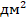 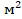 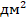 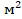 т = … кг 	 	 	70 с = … мин … с 4.Начертить прямоугольник со сторонами 80 и 50 мм. Найди его площадь.  Вырази площадь в квадратных сантиметрах. 5.Запиши величины в порядке возрастания: 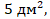 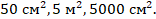 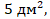 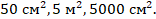 6*.Решить задачу: Каждый торт разрезали пополам, а каждую половину – ещё пополам. На каждое из 12 блюдец положили 1 кусок торта. Сколько было тортов? Контрольная работа №4 по теме «Числа больше 1000. Сложение и вычитание» Цель: проверить овладение предметными результатами — 	находить неизвестный компонент арифметического действия; — решать текстовые задачи в 1—3 действия, выполнять преобразование заданных величин, выбирать при решении подходящие способы вычисления, сочетая устные и письменные вычисления и используя, при необходимости, вычислительные устройства, оценивать полученный результат по критериям: достоверность/реальность, соответствие условию; — выполнять арифметические действия: сложение и вычитание с многозначными числами письменно (устно, основываясь на разрядные слагаемые); Текст Решите задачу. На комбинате в декабре изготовили 7163 л сока, а в январе на 678 литров меньше. Из всего сока 9789 литров разлили в пакеты, а остальной сок - в бутылки. Сколько литров сока разлили в бутылки? Выполни действия: 700000 – 24618 	 	804608 + 96395 	 	312879 – 179542 3. Вычисли, записывая решение в столбик: 28 км 640 м – 9 км 890 м 360 кг + 16 т 740 кг 4ч 40 мин – 55 мин 4. Решите уравнение: 6*. В одной бочке было 20 кг мёда. После того как Винни-Пух взял из него 2 кг, в нём осталось на 4 кг меньше, чем в другой бочке. Сколько мёда было в двух бочках? Контрольная работа №5 «Умножение и деление» Цель: проверить овладение предметными результатами — 	находить неизвестный компонент арифметического действия; — решать текстовые задачи в 1—3 действия, выполнять преобразование заданных величин, выбирать при решении подходящие способы вычисления, сочетая устные и письменные вычисления и используя, при необходимости, вычислительные устройства, оценивать полученный результат по критериям: достоверность/реальность, соответствие условию; — выполнять арифметические действия: сложение и вычитание с многозначными числами письменно, умножение и деление на однозначное число (письменно)  — использовать единицы длины (миллиметр, сантиметр, дециметр, метр, километр), массы (грамм, килограмм, центнер, тонна), времени (секунда, минута, час; сутки, неделя, месяц, год, век), вместимости (литр), площади (квадратный метр, квадратный дециметр, квадратный сантиметр и преобразовывать их. Текст 1.Реши задачу: На рынок привезли груши, яблоки и сливы, всего 4 тонны. Яблок было 2240 кг, груш в 2 раза меньше, чем яблок, а остальные сливы. Сколько килограммов слив привезли на рынок? 2.Найди значения выражений: 5.Начертите прямоугольник со сторонами 6 см и 3 см. Закрасьте 2/6 этого прямоугольника. Найдите площадь заштрихованной части 6*.Поставь такие единицы измерения, чтобы равенства стали верными: 3 … = 30 …  	4 … = 400 …  	5 … = 5000 …. 	 	6 … = 60000 …. Контрольная работа№6 по теме: «Умножение чисел, оканчивающихся нулями» Цель: проверить овладение предметными результатами — выполнять арифметические действия: сложение и вычитание с многозначными числами письменно (в пределах 100 — устно); умножение и деление многозначного числа на однозначное, двузначное число письменно (в пределах 100 — устно); деление с остатком — письменно (в пределах 1000); — вычислять значение числового выражения (со скобками/без скобок), содержащего действия сложения, вычитания, умножения, деления с многозначными числами; — 	использовать при решении текстовых задач и в практических ситуациях соотношения 	между 	скоростью, 	временем 	и 	пройденным 	путем, 	между производительностью, временем и объёмом работы; — 	находить неизвестный компонент арифметического действия; — 	находить долю величины, величину по ее доле Текст 1)Найди значение выражений 72 090 · 7 	 	6840 · 30 2160 · 400 	 	56600 · 400 56   343 : 7 + 9240 · 40 2) Сделай чертёж и реши задачу: Из двух городов, расстояние между которыми 492 км, одновременно навстречу друг другу выехали два поезда. Скорость одного 60 км/ч, а другого – 63 км/ч. Через какое время поезда встретятся? 3)Решите задачу. Автомобилист проехал 4 часа со скоростью 75 км/ч и 3 часа со скоростью 83 км/ч. Какое расстояние проехал автомобилист  за это время? 4)Реши уравнения: 7862 + у = 654 · 70 Реши задачу: Найди площадь и периметр поля, длина которого 300 м, а ширина – в 5 раз меньше. * Реши задачу: Шарик на фотоохоте перещёлкал всех зайцев в лесу. Получилось 18 фотографий. Когда он стал раздавать фотографии зайцам, оказалось, что половину зайцев он сфотографировал по одному разу, а половину – по два. Сколько зайцев в лесу?  Контрольная работа №7 «Умножение и деление» Цель: проверить овладение предметными результатами — выполнять арифметические действия: сложение и вычитание с многозначными числами письменно (в пределах 100 — уст- но); умножение и деление многозначного числа на однозначное, двузначное число письменно (в пределах 100 — устно); — вычислять значение числового выражения (со скобками/без скобок), содержащего действия сложения, вычитания, умножения, деления с многозначными числами; — 	использовать при решении текстовых задач и в практических ситуациях соотношения между скоростью, временем и пройденным путем; — 	находить неизвестный компонент арифметического действия; Текст Решите задачу. Из двух городов, расстояние между которыми 600 км, одновременно выехали навстречу друг другу два автомобиля, которые встретились через 4 ч. Один автомобиль ехал со скоростью 70 км/ч. Какова скорость второго автомобиля? Решите задачу. Из гаража одновременно в противоположных направлениях вышли две автомашины. Одна шла со скоростью 50 км/ч, другая – со скоростью 70 км/ч. Какое расстояние будет между ними через 4 часа? 3. Найдите значение выражений. 9650 · 60 	 	75270 : 30 78240 · 900 	 	205100 : 700 62240 : 40 	 	238800 : 600 4. Школьная спортивная площадка прямоугольной формы имеет ширину 90 м, а площадь 11250 м2. Найдите длину площадки.  Контрольная работа №8 «Умножение на двузначное число» Цель: проверить овладение предметными результатами — выполнять арифметические действия: сложение и вычитание с многозначными числами письменно (в пределах 100 — уст- но); умножение и деление многозначного числа на однозначное, двузначное число письменно (в пределах 100 — устно); — вычислять значение числового выражения (со скобками/без скобок), содержащего действия сложения, вычитания, умножения, деления с многозначными числами; — 	использовать при решении текстовых задач и в практических ситуациях соотношения между скоростью, временем и пройденным путем; — 	находить неизвестный компонент арифметического действия; Текст Реши задачу. Из двух городов, расстояние между которыми 200 км, одновременно в противоположных направлениях выехали 2 автомобиля. Скорость одного 65 км/ч, а другого – 35 км/ч. Какое расстояние будет между ними через 2 часа? Выполни вычисления: 654 ∙ 98 =  	 	8104 ∙ 65 = 738 ∙ 52 = 	 	7415 ∙ 32 = 3. 	Реши уравнение: Х + 120 = 4000 : 5 4. 	Вычисли: 9000 – 424 ∙ 76 : 4 = 5. 	Реши задачу: Оля вышла на прогулку на 3 мин раньше, чем Алеша. Алеша вышел на 2 мин позже, чем Саша. Кто из детей вышел раньше всех и на сколько минут? Итоговая контрольная работа №9 по теме «Повторение пройденного» Цель: проверить овладение предметными результатами — выполнять арифметические действия: сложение и вычитание с многозначными числами письменно (в пределах 100 — уст- но); умножение и деление многозначного числа на однозначное, двузначное число письменно (в пределах 100 — устно); — вычислять значение числового выражения (со скобками/без скобок), содержащего действия сложения, вычитания, умножения, деления с многозначными числами; — 	использовать при решении текстовых задач и в практических ситуациях соотношения между скоростью, временем и пройденным путем; — 	находить неизвестный компонент арифметического действия; Текст Реши задачу Из двух городов, расстояние между которыми 390 км выехали одновременно навстречу друг другу два мотоциклиста и встретились через 3 часа. Один мотоциклист ехал со скоростью 60 км/ч. Найди скорость другого мотоциклиста. Найди значение выражения: 204 · 85 + (10000 – 1975) : 25  (800035 – 78942) · 6  3. 	Сравни, поставь знаки <, >, =. км 4м  …  5 км 40 дм т 200 кг  … 62000 кг 245 ч  …  4 сут 5 ч Реши уравнение: 84 : а = 6 · 7 Найди периметр и площадь прямоугольника, если его ширина 4 см, а длина в 2 раза больше. На прямой отметили 10 точек так, что расстояние между любыми соседними точками равно 5 см. Каково расстояние между крайними точками? 10. Промежуточная аттестация. Итоговая тестовая работа Цель: Проверить овладение предметными результатами — 	читать, записывать, сравнивать, упорядочивать числа в пределах 1000; — выполнять арифметические действия: сложение и вычитание (в пределах 100 — устно, в пределах 1000 — письменно); умножение и деление  на  однозначное  число  (в  пределах 100 — устно и письменно); — устанавливать и соблюдать порядок действий при вычислении значения числового выражения (со скобками/без скобок), содержащего арифметические действия сложения, вычитания, умножения и деления; — 	находить неизвестный компонент арифметического действия; — использовать при выполнении практических заданий и решении задач единицы: длины (миллиметр, сантиметр, дециметр, метр, километр), массы (грамм, килограмм), времени (минута, час, секунда), стоимости (копейка, рубль); преобразовывать одни единицы данной величины в другие; — 	определять с помощью цифровых и аналоговых приборов, измерительных инструментов длину, массу, время; выполнять прикидку и оценку результата измерений; определять продолжительность события; — знать и использовать при решении задач и в практических ситуациях (покупка товара, определение времени, выполнение расчётов) соотношение между величинами; выполнять сложение и вычитание однородных величин, умножение и деление величины на однозначное число; — решать задачи в одно-два действия: представлять текст задачи, планировать ход решения, записывать решение и ответ, анализировать решение (искать другой способ решения), оценивать ответ (устанавливать его реалистичность, проверять вычисления); — 	конструировать прямоугольник из данных фигур (квадратов); — 	находить 	периметр 	прямоугольника 	(квадрата), 	площадь 	прямоугольника (квадрата), используя правило/алгоритм; — 	составлять план выполнения учебного задания и следовать ему; выполнять действия по алгоритму. Тест Как записать цифрами число тридцать тысяч одиннадцать? А 300011 	В 3015 Б 30011 	Г 3000011 Какое число на 7 меньше, чем 7063? А 1009 	В 7056 Б 109 	Г 7070 Вычисли: 600 – 390 : 3 + 230 А 760 	В 300 Б 240 	Г 700 Вычисли: 2505 : 5 А 51 	В501 	Б 105 	Г5001 В каком порядке нужно выполнять действия?   10200 – (4500 + 1500 : 3) · 2            1          2          3    4 А 10200 – (4500 + 1500 : 3) · 2 1         2     4 Б 10200 – (4500 + 1500 : 3) · 2 2         1     3 В 10200 – (4500 + 1500 : 3) · 2            4          1         2     3 Г 10200 – (4500 + 1500 : 3) · 2 Шоколадный набор состоит из 4 больших шоколадок и 8 маленьких. Всего было разложено 1200 шоколадок. Сколько было сделано шоколадных наборов? Ответ: 	наборов. Как вычислить площадь этого прямоугольника со сторонами 8 см и 3 см? А 8 · 3 · 2 	В 8 +3+8 +3 	Б 8 · 3 	Г 8 +3 В книжном магазине купили словарь и фотоальбом. Словарь стоил 18 рублей, а фотоальбом в 3 раза дороже. Сколько стоила вся покупка? А 57 рублей 	В 	 21 рубль Б 54 рубля 	Г 	 72 рубля Каким может быть рост ученицы 4 класса? А 1 м 95 см 	В 	95 см Б 2 м 45 см 	Г 	1 м 39 см Сравни 1 ч 10 мин и 80 мин. А 1 ч 10 мин > 80 мин Б 1 ч 10 мин < 80 мин В 1 ч 10 мин = 80 мин Из двух городов одновременно навстречу друг другу вышли два поезда. Скорость одного из них 80 км/ч, а другого – 70 км/ч. Поезда встретились через 2 часа. Какое расстояние между городами? Ответ: 	км Выполни действие письменно: 415 · 82 и 56592 : 8 Что общего у чисел: 1074,1876,1478? А Делятся на 2 и имеют цифру 1 в разряде сотен. 	  Б Делятся на 2 и имеют цифру 7 в разряде десятков. 	  В Делятся на 2 и имеют цифру 7 в разряде сотен. 	  Выбери правильно составленное выражение. К произведению чисел 261 и 4 прибавить частное чисел 96 и 6. А 	261 : 4 + 96 · 6 Б 	(261 – 4) + 96  6 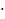 В 	261 · 4 + 96 : 6 Г 	261 : 4 + (96 – 6) Хватит ли 1000 рублей, чтобы купить 8 пеналов по 130 рублей? А 	Не хватит. Нужно еще 140 рублей. Б 	Хватит. Останется 40 рублей. В 	Хватит. Останется 140 рублей. Г 	Не хватит. Нужно еще 40 рублей. Ребята собрали 48 грибов: маслят, лисичек и сыроежек. Лисичек и сыроежек вместе было 42 гриба. Сыроежек было в 4 раза больше, чем маслят. Сколько грибов каждого вида собрали ребята? Запиши решение. __________________________________________________________________________________________________________________________________________________________ __________________________________________________________________________________________________________________________________________________________ Ответ: _________________________ Из двух одинаковых треугольников с равными сторонами Антон составил четырехугольник. Найди периметр четырехугольника, если периметр треугольника равен 18 см. Ответ: 	см Слон съедает 60 кг корма ежедневно. Жираф съедает 210 кг корма за неделю, а верблюд – 560 кг корма за 28 дней. Сколько килограммов корма необходимо всем животным на неделю? Запиши решение. Ответ: __________кг ______________________________________________________ _______________________________________________________ 19. 	Составлена числовая последовательность: 2, 6, 14, 30 _?__ С 	помощью 	какого 	правила 	можно 	найти 	каждое 	последующее число этой последовательности? Запиши следующее число. КИМ по учебному предмету «Окружающий мир» 6.1. 	 1 класс КОДИФИКАТОР распределённых по классам проверяемых элементов содержания по учебному предмету «Окружающий мир» 1 класс Промежуточная аттестация. Итоговая тестовая работа. Цель: Проверить овладение предметными результатами — 	воспроизводить название своего населённого пункта, региона, страны; — различать объекты живой и неживой природы, объекты, созданные человеком, и природные материалы, части растений (корень, стебель, лист, цветок, плод, семя), группы животных (насекомые, рыбы, птицы, звери); — описывать на основе опорных слов наиболее распространённые в родном крае дикорастущие и культурные растения, диких и домашних животных; сезонные явления в разные времена года; деревья, кустарники, травы; основные группы животных (насекомые, рыбы, птицы, звери); выделять их наиболее существенные признаки; — 	проводить, соблюдая правила безопасного труда, несложные групповые и индивидуальные наблюдения (в том числе за сезонными изменениями в природе своей местности), измерения (в том числе вести счёт времени, измерять температуру воздуха) и опыты под руководством учителя; — 	соблюдать правила безопасного поведения пешехода; — 	соблюдать правила безопасного поведения в природе; Спецификация Тест Часть А. Первая часть А1-А10 содержит 10 заданий. К ним даются варианты ответов, и вам предстоит выбрать из них один правильный. Номер правильного ответа обведите кружком. Что относится к неживой природе? а) тюльпан 	 	б) олень 	 	в) гранит Какая часть растения впитывает воду из почвы? 1) корень  	 	3) лист 	 	2) стебель Как называется наша страна? а) Омск 	б) Москва 	в) Россия Как называется столица нашей Родины? а) Нижний Новгород 	б) Москва 	в) Россия В каком водоёме вода пресная? а) в море 	б) в океане 	в) в реке Что отличает зверей от птиц? а) наличие ушей 	б) наличие глаз 	в) наличие шерсти К какому виду транспорта относится вертолёт? а) наземный 	б) воздушный 	в) водный Со скольки лет можно ездить на велосипеде по проезжей части? а) 14 	б) 7 	в) 18 Что надо делать перед сном? а) поесть 	б) проветрить комнату 	в) посмотреть ужастик Что можно делать на природе? а) мусорить б) фотографировать в) собирать букеты цветов  11.Составь верное высказывание, соединив начало и конец: Насекомые – это животные  	а) тело которых покрыто чешуёй. Птицы – это животные 	 	б) у которых 8 ног. Рыбы – это животные 	 	в) тело которых покрыто перьями. Пауки – это животные 	 	г) у которых 6 ног. Допиши пропущенные дни недели: Понедельник, ______________, Среда, ______________, _____________, Суббота,  ______________. Прочти определение и запиши, о какой группе растений идёт речь? Запиши пример такого растения. Это многолетнее растение, ствол которого нельзя сломать руками, потому что он покрыт древесиной. Ветви образуют крону. Ответ: _______________________________________________________________________. 14. Дорисуй и подпиши части растения 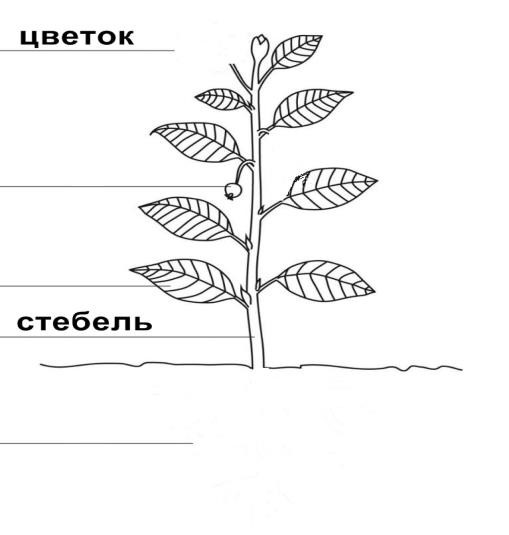 6.2. 	2 класс КОДИФИКАТОР распределённых по классам проверяемых элементов содержания по учебному предмету «Окружающий мир» 2 класс 1. Тест по теме «Человек и общество» Цель: проверить овладение предметными результатами — узнавать государственную символику Российской Федерации (гимн, герб, флаг) и своего региона; — проявлять уважение к семейным ценностям и традициям, традициям своего народа и других народов, государственным символам России; соблюдать правила нравственного поведения в социуме и на природе; — приводить примеры изученных традиций, обычаев и праздников народов родного края; важных событий прошлого и настоящего родного края; трудовой деятельности и профессий жителей родного края. Спецификация Тест 1.Выбери полное имя нашей страны? А) Россия; Б) Российская Федерация; В) Союз Советских Социалистических Республик. 2. Допиши предложение: Государственные символы Российской Федерации   -__________________________________________________________________  2.Установи соответствие: Город   	 	многоэтажные дома деревянные частные дома просёлочные дороги асфальтированные дороги Село  	 	заводы, фабрики люди, занимаются выращиванием культурных растений троллейбусы, трамваи лошади, коровы, овцы 3. Что относится к продукции сельского хозяйства? Вычеркни лишнее. Пшеница, кукуруза, мёд, троллейбус, сметана, грузовик. 4.Что относится к продукции промышленности? Вычеркни лишнее. Велосипед, платье, сотовый телефон, капуста, компьютер, альбом 5.Определи цвета флага Российской Федерации? А) Белый, синий, красный. Б) Белый, зелёный, красный. В) Белый, синий, розовый. 2.Тест по теме «Человек и природа» Цель: проверить овладение предметными результатами — 	приводить 	примеры 	изученных 	взаимосвязей 	в 	природе, 	примеры, иллюстрирующие значение природы в жизни человека; — 	описывать на основе предложенного плана или опорных слов изученные природные объекты и явления, в том числе звёзды, созвездия, планеты; — 	группировать изученные объекты живой и неживой природы по предложенным признакам. Спецификация Тест Найди группу, в которой перечислены только деревья а) дуб, орешник, клён, сосна б) осина, берёза, ясень, ель в) сирень, лиственница, рябина, липа Все изменения, происходящие в природе, называются: а) Природные явления б) Сезонные явления в) Погода Как называется явление природы, при котором все водоёмы покрываются льдом? а) Обледенение 	 б) Изморозь  в) Ледоход г) Ледостав. Выбери предметы рукотворного мира? а) Птица, насекомое, гриб, солнце, луна, камень б) Сорока, лисица, ромашка, подберёзовик, волк в) Полотенце, кружка, платье, шахматы, пенал 5. Что такое погода? а) Сочетание температуры воздуха, облачности, осадков, ветра б) Сочетание осадков, ветра в) Сочетание температуры воздуха, облачности, осадков 6.Что является источником света и тепла для всего живого на Земле? а) Луна; б) Солнце; в) Звёзды. 3.Тест по теме «Правила безопасной жизни» Цель: проверить овладение предметными результатами — соблюдать правила нравственного поведения в социуме и в природе, оценивать примеры положительного и негативного отношения к объектам природы, проявления внимания, помощи людям, нуждающимся в ней; — 	соблюдать правила безопасного поведения в школе, правила безопасного поведения пассажира наземного транспорта и метро; — 	соблюдать режим дня и питания. Спецификация Тест Для чего нужно соблюдать режим дня? а) чтобы сохранить своё здоровье б) чтобы никуда не опаздывать в) чтобы мама не ругала Какие предметы у человека должны быть личными? а) полотенце б) мыло в) шампунь г) зубная щетка д) мочалка е) расчёска ж) тарелка Где нужно обходить автобус или троллейбус? а) сзади б) спереди в) подождать, когда транспорт отъедет 4. Отметьте домашние опасности : а) неисправные электроприборы б) порванное платье в) неизвестные лекарства г) мясорубка д) неустойчивая мебель е) порванная книга 5. Почему нельзя играть со спичками? а) они могут сломаться б) родители будут ругать в) может случиться пожар 6. Как вести себя на водоемах: а) не плавать в незнакомых местах б) не купаться одному в) вовсе не купаться г) не заплывать за буйки д) купаться в чистых водоёмах е) намочить ноги и выйти из воды ж) купаться можно где угодно, если хорошо плаваешь 7. Отметить ядовитые растения: а) мухомор б) волчье лыко в) смородина 8. Отметь правила поведения с незнакомцами: а) не открывать незнакомцам двери б) не садиться в лифт в) всё рассказать о себе г) ничего не говорить о себе и своих родных д) громко кричать и звать на помощь, если вас пытаются тащить за руку е) пригласить в дом и угостить чаем 4. Промежуточная аттестация. Итоговая тестовая работа. Цель: проверить овладение предметными результатами — находить Россию на карте мира, на карте России — Москву, свой регион и его главный город; — узнавать государственную символику Российской Федерации (гимн, герб, флаг) и своего региона; — находить Россию на карте мира, на карте России — Москву, свой регион и его главный город; — 	узнавать государственную символику  — 	приводить 	примеры 	изученных 	взаимосвязей 	в 	природе, 	примеры, иллюстрирующие значение природы в жизни человека; — 	описывать на основе предложенного плана или опорных слов изученные природные объекты и явления, в том числе звёзды, созвездия, планеты; — группировать изученные объекты живой и неживой природы по предложенным признакам; — сравнивать объекты живой и неживой природы на основе внешних признаков; — соблюдать правила безопасного поведения в школе, правила безопасного поведения пассажира наземного транспорта и метро; — 	соблюдать режим дня и питания; — 	приводить 	примеры 	изученных 	взаимосвязей 	в 	природе, 	примеры, иллюстрирующие значение природы в жизни человека; — 	описывать на основе предложенного плана или опорных слов изученные природные объекты и явления, в том числе звёзды, созвездия, планеты; — группировать изученные объекты живой и неживой природы по предложенным признакам; — 	сравнивать объекты живой и неживой природы на основе внешних признаков; — 	соблюдать правила безопасного поведения в школе, правила безопасного поведения пассажира наземного транспорта и метро; — 	соблюдать режим дня и питания. Спецификация Тест К живой природе относятся: А) растения, камни, реки, человек Б) растения, грибы, животные, человек  В) солнце, звезды, воздух, вода, камни. К неживой природе относятся: А) солнце, Луна, звезды, растения. Б) растения, животные, человек В) дождь, камни, песок, облака. Отметь название нашей страны: А) Нижний Новгород Б) Москва В) Россия Отметь, что такое Конституция. А) Главный закон государства Б) Главный закон Земли В) Правила поведения в школе Нарисуй флаг России Отметь правильный ответ: А) Земля - пятая из восьми планет. Б) Земля - третья из восьми планет. В) Земля - четвёртая из восьми планет. Отметь верный ответ Луна – это … А) планета Солнечной системы. Б) естественный спутник Земли. В) искусственный спутник Земли. Заполни схему  	___________________ _____________ Царства живой природы  	___________________ ____________ Подчеркни «лишнее» слово.  Заяц, ёж, лиса, шмель.  Бабочка, стрекоза, окунь, пчела. Кузнечик, божья коровка, воробей, майский жук. Кузнечик, божья коровка, волк, комар. Отметьте съедобные грибы: А) сыроежка, мухомор, опята Б) ложные опята, белый гриб, подберёзовик В) подосиновик, опята, рыжик 11. Какие ярусы леса ты знаешь? А) кустарники, мхи, травы Б) деревья, кустарники, травы В) грибы, ягоды, мхи. 12. * Заполни таблицу Дельфин, сом, акула, щука,  карась, камбала, кит. 6.3. 	3 класс КОДИФИКАТОР распределённых по классам проверяемых элементов содержания по учебному предмету «Окружающий мир» 3 класс 1.Тест по теме «Эта удивительная природа» Цель: проверить овладение предметными результатами — 	группировать изученные объекты живой и неживой природы, проводить простейшую классификацию; — сравнивать по заданному количеству признаков объекты живой и неживой природы; — использовать знания о взаимосвязях в природе, связи человека и природы для объяснения простейших явлений и процессов в природе, организме человека; — описывать на основе предложенного плана изученные объекты и явления природы, выделяя их существенные признаки и характерные свойства; — использовать знания о взаимосвязях в природе, связи человека и природы для объяснения простейших явлений и процессов в природе, организме человека. Спецификация Тест 1.Какой газ, входящий в состав воздуха, необходим для дыхания? азот; кислород; углекислый газ. 2.Какими свойствами обладает воздух? голубого цвета, проводит звуки, пропускает солнечные лучи, не имеет запаха;  прозрачен, бесцветен, без запаха, при нагревании расширяется, а при охлаждении сжимается, плохо проводит тепло; с ветром по воздуху проносится пыль, запах зависит от окружающих предметов, при резком изменении границы тепла и холода образуются ветры. 3.Как нужно охранять воздух от загрязнения? остановить все фабрики и заводы, прекратить заготовку древесины, запретить пользоваться транспортом, превратить Землю в один огромный заповедник; фабрики и заводы должны иметь уловители пыли и вредных веществ, транспорт необходимо сделать экологически безопасным, в городах и вокруг них создавать пояса садов, парков и лесов. 4.За счёт чего в скалах и в камнях образуются трещины? за счёт нагревания скал и камней в тёплые солнечные дни; за счёт остывания скал и камней по ночам; за счёт неравномерного расширения и сжатия скал, камней. 5.Какие представители живой природы ускоряют разрушение скал? животные;  	растения; грибы и микробы. 6.К какой природе можно отнести почву? к живой; к неживой; неживая и живая природа в почве соединяются. 7.Что растения получают из почвы? перегной, песок, глину; воздух, воду, соли; остатки растений и животных. 8.Что влияет на плодородие почвы? наличие в почве перегноя; наличие в почве воды; наличие в почве песка и глины. 9.Подчеркните названия хвойных растений одной чертой, цветковых – двумя чертами: Яблоня, ель, смородина, сосна, одуванчик, можжевельник. 10.Какое из указанных животных относится к рыбам? дельфин;  	бегемот;  	карп. 11.Какие из указанных животных относятся к растительноядным? коровы, бегемоты, жирафы;  волки, лисы, кабаны;  лоси, тюлени, киты. 12.Какая из цепей питания указана правильно? сосна дятел  жук-короед; слизень  капуста  	жаба; рожь 	мышь  	змея 	 	орёл. 13.Кто рождает живых детёнышей и выкармливает их молоком? звери; птицы;  	рыбы. 14.В какое время года охота и рыбная ловля бывают запрещены? весной; осенью;  	зимой. 15.Какие растения применяются в медицине? красивые; лекарственные;  	высокие. 16.Редкие растения запрещено собирать. Под особой защитой они находятся: в заповедниках;  	на приусадебном участке;  	на бульварах и в скверах. 17.Какие животные занесены в Красную книгу? тигр, морж, фламинго, орёл-беркут;  корова, лошадь, гусь, петух;  свинья, овца, утка, индюк. 2.Тест по теме «Превращения и круговорот воды» Цель: проверить овладение предметными результатами — описывать на основе предложенного плана изученные объекты и явления природы, выделяя их существенные признаки и характерные свойства; — использовать различные источники информации о  природе  и обществе для поиска и извлечения информации, ответов на вопросы; — использовать знания о взаимосвязях в природе, связи человека и природы для объяснения простейших явлений и процессов в природе, организме человека; — фиксировать результаты наблюдений, опытной работы, в процессе коллективной деятельности обобщать полученные результаты и делать выводы; — 	фиксировать результаты наблюдений, опытной работы, в процессе коллективной деятельности обобщать полученные результаты и делать выводы; Спецификация Тест 1.Прочитайте предложения. Вместо точек впишите пропущенные слова: Вода ………………………. при нагревании и ……………………… при охлаждении. В воде растворяются некоторые вещества, потому что вода – хороший ……………………… Воду можно очистить с помощью ……………………… . 2.Вода – растворитель. Как проявляется это свойство в природе? Приведите примеры. Ответ напишите. ……………………………………………………………………………………………………………………………………………………………………………………………………………………………………………………………………………………………………………… 3.Какие свойства имеют воздух и вода? Выберите эти свойства и запишите ответы соответствующими цифрами: Не имеет цвета. Не имеет запаха. Расширяется при нагревании. Сжимается при охлаждении. Растворитель. Плохо проводит тепло. Прозрачность. Текучесть. 3.Тест по теме «Как устроен мир» Цель: проверить овладение предметными результатами — описывать на основе предложенного плана изученные объекты и явления природы, выделяя их существенные признаки и характерные свойства; — использовать различные источники информации  о  природе  и обществе для поиска и извлечения информации, ответов на вопросы; — использовать знания о взаимосвязях в природе, связи человека и природы для объяснения простейших явлений и процессов в природе, организме человека; — 	соблюдать правила нравственного поведения на природе; — сравнивать по заданному количеству признаков объекты живой и неживой природы; — 	различать государственную символику Российской Федерации (гимн, герб, флаг); проявлять уважение к государственным символам России и своего региона; Спецификация Тест 1.Подчеркни названия природных объектов: Ромашка, линейка, плитка, машина, горы, шкаф, глина, птица, облака, тетрадь, дерево, дом. 2.К неживой природе относятся: человек, животные, растения, грибы, микробы; Солнце, Земля, воздух, вода, человек и всё то, что сделано его руками;  	Солнце, небо, облака, Земля, камни, вода, дождь, снег. 3.К живой природе относятся: человек, животные, растения, грибы, микробы; Солнце, Земля, воздух, вода, человек и всё то, что сделано его руками;  	Солнце, небо, облака, Земля, камни, вода, дождь, снег. 4.Живые существа отличаются от предметов неживой природы тем, что: они дышат, питаются, растут, приносят потомство, умирают; они разговаривают, бегают и прыгают, смеются и плачут, растут, умирают;  	они передвигаются, растут, изменяют окружающую природу, умирают. 5.Животные – это: звери, насекомые, змеи, растения, грибы, микробы;  птицы, звери, рыбы, ящерицы, черепахи, черви;  птицы, звери, человек, насекомые, растения, грибы. 6.Из-за чего на Земле становится меньше лесов? из-за пожаров и стихийных бедствий; из-за изменения климата на Земле; из-за строительства городов, дорог, возделывания полей. 7.От чего загрязняется вода в реках и озёрах?  от использования воды в быту; от использования воды в производстве; от слива сточных вод заводов и фабрик, нечистот с ферм. 8.Что люди делают для спасения живой природы? создают заповедники, ботанические сады; создают бульвары и скверы;  	создают фермы, пасеки и птицефермы. 9.Что такое заповедники? заповедники – это участки земли, где вся природа находится под строгой охраной; заповедники – это участки земли, где выращивают редкие растения со всего мира;  заповедники – это участки земли, где обитает большое разнообразие зверей, птиц и насекомых. 10.Соедини линиями действия людей и соответствующие им результаты: фабрик. 11. Сведения о редких растениях и животных занесены: в Почётную книгу; в Красную книгу 4.Тест по теме «Наша безопасность» Цель: проверить овладение предметными результатами — соблюдать правила безопасного поведения пассажира железнодорожного, водного и авиатранспорта; — 	соблюдать периодичность двигательной активности и профилактики заболеваний; — 	соблюдать правила безопасного поведения во дворе жилого дома; — 	соблюдать правила нравственного поведения на природе; Спецификация Тест 1.Соедини стрелочками номера телефонов и названия срочных служб. 01                                         газовая служба пожарная охрана скорая помощь 2.Что необходимо сделать, прежде всего, если в доме неожиданно начался пожар, который вы не можете потушить самостоятельно? Убежать; Закричать, позвать на помощь; Вызвать пожарных по телефону 01. 3.Если в подъезде дым, что нужно сделать? Выйти и посмотреть, где и что горит; Закрыть дверь и заткнуть щели мокрыми тряпками; Не обращать внимания – ведь горит не в твоей квартире. 4.В квартире прорвало трубу. Что нужно сделать, прежде всего? Оставить всё как есть до прихода родителей – это дело взрослых;  	Завернуть специальный вентиль и позвонить родителям;  	Выйти из квартиры. 5.Что нужно сразу сделать, если почувствуешь в квартире запах газа? Открыть окно; Сразу из квартиры позвонить в газовую службу по телефону 04;  	Зажечь спичку. 6.Переходя улицу, необходимо быть: Сильным, смелым, стройным; Собранным, внимательным, осторожным;  	Умным, красивым, радостным. 7.С какого возраста детям можно ездить на велосипеде по автомобильным дорогам? С 14 лет; С 10 лет;  	С 18 лет. 8.Как выглядят запрещающие знаки? Знак в виде красного треугольника;  	Знак в виде красного круга;  	Знак в виде синего круга. 9.Какое из утверждений верное? Все дорожные знаки важны – без них невозможно безопасное движение на дорогах;  Самые важные знаки – знаки сервиса, ведь всегда необходимо знать, где находится автозаправочная станция или больница; Самые важные дорожные знаки – предупреждающие, так как они всегда предупредят водителя о любой опасности. 10.Чтобы уберечься от дыма, нужно: Дышать через мокрое полотенце; Спрятаться в шкаф; Спрятаться под кровать. 11.Какие правила должен соблюдать пешеход? Ходить только по тротуарам, переходить дорогу в положенном месте;  	Ходить по тротуарам и быстро перебегать дорогу;  	Ждать транспорт на остановке близко от проезжей части. 12.Какие правила должен соблюдать пассажир? Садиться в автомобиль со стороны проезжей части;  	Разговаривать с водителем только во время движения;  	Не высовывать в окно руку и тем более голову. 13.Если застрял в лифте, нужно: Нажать кнопку «Вызов»; Плакать и кричать; Попытаться выбраться из кабины самостоятельно. 14.Небезопасно гулять в одиночку с наступлением темноты, потому что: Будет скучно; Не будет видно дороги; Может подстерегать преступник. 15.Чтобы уберечься от ударов молний, нельзя: Прятаться под высокие деревья, особенно отдельно стоящие;  	Прятаться в зарослях кустарника;  	Покидать открытое место. 16.Ядовитый гриб: Белена; Бледная поганка;  	Дурман. 17.Чтобы защитить себя от загрязнённого воздуха: Не стойте возле автомобиля с работающим двигателем; Стойте возле людей, которые курят; Ходите по главным улицам города с большим движением транспорта. 5.Промежуточная аттестация. Итоговая тестовая работа. Цель: проверить овладение предметными результатами — 	приводить 	примеры 	памятников 	природы, 	культурных 	объектов 	и достопримечательностей родного края; столицы России, городов РФ с богатой историей и культурой; российских центров декоративно-прикладного искусства; проявлять интерес и уважение к истории и культуре народов России; — 	различать расходы и доходы семейного бюджета; — 	распознавать изученные объекты природы по их описанию, рисункам и фотографиям, различать их в окружающем мире; — 	проводить по предложенному плану или инструкции небольшие опыты с природными объектами с использованием простейшего лабораторного оборудования и измерительных приборов; соблюдать безопасность проведения опытов; — 	сравнивать по заданному количеству признаков объекты живой и неживой природы; — использовать различные источники информации  о  природе  и обществе для поиска и извлечения информации, ответов на вопросы; — использовать знания о взаимосвязях в природе, связи человека и природы для объяснения простейших явлений и процессов в природе, организме человека; — фиксировать результаты наблюдений, опытной работы, в процессе коллективной деятельности обобщать полученные результаты и делать выводы; — 	создавать по заданному плану собственные развёрнутые высказывания о природе, человеке и обществе,  — соблюдать правила безопасного поведения пассажира железнодорожного, водного и авиатранспорта; — 	соблюдать периодичность двигательной активности и профилактики заболеваний; — 	соблюдать правила безопасного поведения во дворе жилого дома; — 	соблюдать правила нравственного поведения на природе. Спецификация Тест Этот опыт ученики поставили на уроке. Запиши цель опыта и вывод. Цель опыта: __________________________________________________ Вывод: _______________________________________________________    Надя и мама пришли в огород за капустой. На листе капусты они увидели слизня, а неподалёку на грядке – жабу. Впиши в схему названия этих организмов, чтобы получилась цепь питания. 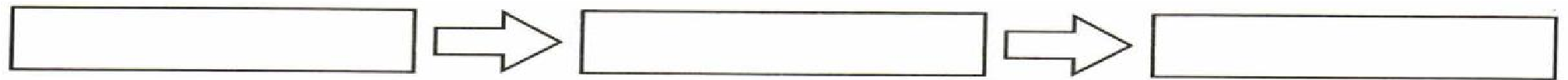 Напиши любые 2 правила рационального питания. ____________________________________________________________________ ____________________________________________________________________ Как сохранить хорошее зрение? Выбери правильные советы. а) Читай, пиши, рисуй при хорошем освещении, но помни, что яркий свет не должен попадать в глаза. б) Смотри телевизор и играй на компьютере в тёмной комнате. в) Следи, чтобы при письме правой рукой свет падал слева, а при письме левой рукой – справа. Кто должен соблюдать правила безопасности на улицах и дорогах?   а) пешеходы б) велосипедисты 	в) пассажиры г) все участники движения 6. Выбери  правильно перечисленные группы дорожных знаков?  а) пешеходные, автомобильные, пассажирские б) 	предупреждающие, 	запрещающие, 	предписывающие, 	знаки 	сервиса, 	особых предписаний в) красные, синие, круглые, треугольные, квадратные Серёжа, Надя и их подруга Света пришли в лес за ягодами и грибами. Серёжа стал собирать все грибы, которые видел, сказав, что дома мама разберётся, что съедобное, а что нет. Надя собирала только те грибы, которые ей казались съедобными. Света собирала только те грибы и ягоды, в съедобности которых была совершенно уверена. Кто поступил правильно? Напиши имена или имя _________________________________________________ Подчеркни названия товаров одной чертой, а услуг – двумя. Автомобиль, шапка, стрижка в парикмахерской, молоток, ремонт автомобиля,  стирка в прачечной. Что такое налоги? а) Это установленные законом платежи, которые граждане и организации вносят в бюджет государства б) Это расходы государства на образование, медицину, полицию в) Это план доходов и расходов государства Соедини линией начало и конец предложения, чтобы получился экологический прогноз.  Узнай город по описанию. Напиши его название.  Этот необыкновенно красивый городок расположился на берегу реки Волги. Одна из его достопримечательностей – дом-музей замечательного русского художника Исаака Ильича Левитана. ___________________________________________________________________ 12.Что могут рассказать о Норвегии эти фотографии? Напиши ответ.  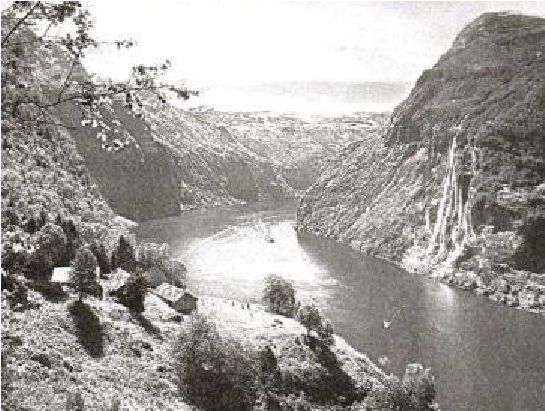 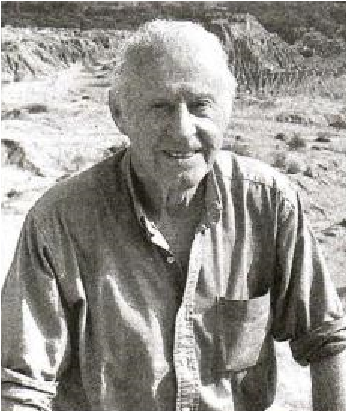 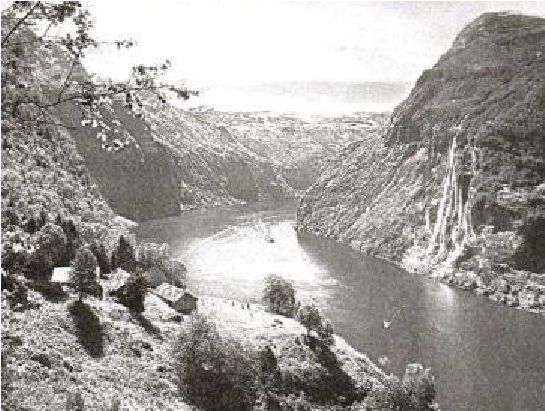 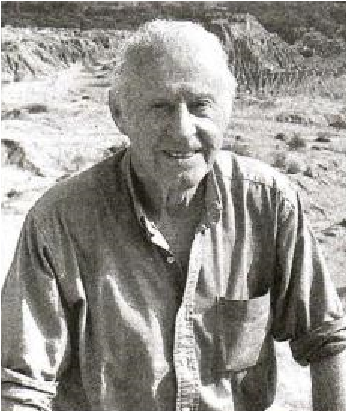 ____________________________________________________________________________________________________________________________________________________________________________________________________________________________________________________________________________________________________________________ 6.4. 	4 класс КОДИФИКАТОР распределённых по классам проверяемых элементов содержания по учебному предмету «Окружающий мир» 4 класс 1. Тест по теме «РАСТЕНИЕВОДСТВО В НАШЕМ КРАЕ» Цель: проверить овладение предметными результатами — распознавать изученные объекты и явления живой и неживой природы по их описанию, рисункам и фотографиям, различать их в окружающем мире; — группировать изученные объекты живой и неживой природы, самостоятельно выбирая признак для группировки; проводить простейшие классификации; — использовать знания о взаимосвязях в природе для объяснения простейших явлений и процессов в природе (в том числе смены дня и ночи, смены времён года, сезонных изменений в природе своей местности, причины смены природных зон). Спецификация Тест 1. На какие отрасли делится растениеводство? Заполни схему. Допиши предложения. Выращивание полевых культур – это _______________________. Выращивание цветочных культур – это _____________________. Установи соответствие.  	 	крыжовник ОВОЩНЫЕ КУЛЬТУРЫ 	капуста  	ПЛОДОВЫЕ КУЛЬТУРЫ 	малина  	груша Подчеркни лишнее слово в каждой строке. а) овёс, кукуруза, подсолнечник, лук; б) огурец, кабачок, чеснок, вишня; в) груша, абрикос, гречиха, смородина; г) капуста, лилия, ирис, флоксы. Как называют людей, занятых в полеводстве? Обведи нужную букву. а) огородник; б) полеводы; в) животноводы; г) садоводы. Почему хлеб – всем голова? Обведи нужную букву. а) хлеб бывает круглым, похожим на голову; б) хлеб – главный продукт питания человека; в) зёрна – главная часть хлебных растений. 2. Тест по теме: «ВЕЛИКАЯ ВОЙНА И ВЕЛИКАЯ ПОБЕДА» Цель: проверить овладение предметными результатами — 	показывать на исторической карте места изученных исторических событий; — 	находить место изученных событий на «ленте времени»; — соотносить изученные исторические события и исторических деятелей с веками и периодами истории России. Спецификация Тест Когда началась Великая Отечественная война? Обведи нужную букву. А) 22 июня 1941 г.; б) 9 мая 1945 г.; в) в 1939 г. Кто напал на нашу страну? Обведи нужную букву. А) немецкие фашисты; б) испанские завоеватели; в) арабские наёмники. Какой город выдержал 900 – дневную блокаду фашистов, но не сдался врагу? Обведи нужную букву. А) Москва; б) Ленинград; в) Тула. Какие города получили высокое звание «Город – герой»? Продолжи перечень. Москва,___________________________________________________ __________________________________________________________. Какая битва стала началом освобождения нашей страны от фашистов? Обведи нужную букву. А) Ростовская; б) Курская; в) Сталинградская. Когда территория Советского Союза была полностью освобождена от захватчиков? Обведи нужную букву. А) осенью 1943 г.; б) осенью 1944 г.; в) осенью 1945 г. 3. Тест по теме «СЛАВНЫЕ СИМВОЛЫ РОССИИ» Цель: проверить овладение предметными результатами — 	знать основные права и обязанности гражданина Российской Федерации; — соотносить изученные исторические события и исторических деятелей с веками и периодами истории России; — описывать на основе предложенного плана изученные объекты, выделяя их существенные признаки, в том числе государственную символику России и своего региона. Спецификация Тест 1. Что в ряду лишнее? Вычеркни. Допиши предложение. Герб, флаг, Президент, гимн – это _____________________________ ___________________________________________________________ 2. Установи соответствие. В каком порядке расположены (сверху вниз) цветные полосы на флаге России? Обведи нужную букву. а) синяя, белая, красная; б) красная, синяя, белая; в) белая, синяя, красная. Что изображено на Государственном гербе России? Обведи нужную букву. а) орёл; б) двуглавый лев; в) двуглавый орёл. Что делают при исполнении Государственного гимна? Обведи буквы правильных ответов. а) военные отдают честь; 	 	в) размахивают флагом; б) все встают; 	 	 	г) мужчины снимают головные уборы. Что значит быть гражданином? Обведи буквы правильных ответов. а) иметь обязанности; б) исполнять законы; в) соблюдать правила дорожного движения; г) иметь права. С какого возраста мы имеем право участвовать в управлении делами государства? Обведи нужную букву. а) с 18 лет; б) с 14 лет; в) с 20 лет. Кто является главой нашего государства? Обведи нужную букву. а) король; б) царь; в) президент. Какой 	государственный 	орган 	одобряет 	или 	отклоняет 	законы, 	принятые государственной думой? а) Совет Федерации; б) Президент; в) Совет граждан 4. Промежуточная аттестация. Итоговая тестовая работа. Цель: проверить овладение предметными результатами — описывать на основе предложенного плана изученные объекты, выделяя их существенные признаки, в том числе государственную символику России и своего региона; — 	проводить 	по 	предложенному/самостоятельно 	составленному 	плану 	или выдвинутому предположению несложные наблюдения, опыты с объектами природы с использованием простейшего лабораторного оборудования и измерительных приборов, следуя правилам безопасного труда; — распознавать изученные объекты и явления живой и неживой природы по их описанию, рисункам и фотографиям, различать их в окружающем мире; — группировать изученные объекты живой и неживой природы, самостоятельно выбирая признак для группировки; проводить простейшие классификации; — сравнивать объекты живой и неживой природы на основе их внешних признаков и известных характерных свойств; — использовать знания о взаимосвязях в природе для объяснения простейших явлений и процессов в природе (в том числе смены дня и ночи, смены времён года, сезонных изменений в природе своей местности, причины смены природных зон); — осознавать возможные последствия вредных привычек для здоровья и жизни человека. Спецификация Тест А1. Укажи вид флага России. Подпиши цвета частей, из которых он состоит или раскрась рисунок.  	 	1 	 	 	2 	 	 	3 	 	 	4 А2. Запиши названия: 1.государства, в котором мы живём _______________     2.столицы нашего государства____________________ 3.символы государства__________________________________________________________ А3. Выбери вариант ответа, почему осенью и весной опасно выходить на лёд водоёмов. В это время дети учатся, поэтому им некогда ходить по льду. На водоёмы не пускает служба спасения. Не разрешают учителя и родители. Весной и осенью лёд на водоёмах непрочный, легко ломается. А4. Какая деятельность человека укрепляет и развивает мышцы? Употребление в пищу большого количества фруктов и овощей. Просмотр телепередач, чтение книг. Физкультура, спорт, физический труд. Принятие специальных лекарств. А5. Какая природная зона описана в тексте? Лето теплое, но зима суровая, преобладают хвойные растения, т. к. они менее требовательны к теплу.  Животный мир разнообразен.  1. тундра;    2.тайга;    3.пустыня;     4.арктическая пустыня. А6. Что служит органом обоняния?  1. язык;   2. Кожа;     3.глаза;     4.нос  А7. По названным признакам определи группу растений.  Эти растения обычно невысокие. Растут повсеместно в теплое время года. Имеют один или несколько неодревесневших стеблей. 1. 	деревья      2. кустарники     3. травянистые растения       4. хвойные растения А8. Чем лиственные растения отличаются от хвойных. Лиственные растения ниже хвойных. Лиственные растения имеют листья, а хвойных – иголки. Лиственные деревья очищают воздух, а хвойные – нет. Под хвойными деревьями ничего не растёт, а под лиственными всегда есть подлесок. А9. Из какого полезного ископаемого получают металлы? 1. из гранита;          2.   из угля;            3. из руды            4. из нефти. А10. Определи животное лесной зоны. 1.бурый медведь          2.леминг       3.белый медведь.        4. Джейран А11. Подбери к названию природной зоны её характерные признаки, соедини стрелками. Часть 2 –Часть3 Выполняется на отдельном бланке В1. Зачеркни лишнее слово. Распредели оставшиеся слова в 2 столбика и дай им названия: Стакан, заяц, снежинка, ромашка, сосулька, бабочка, камень. В2. Мышцы при выполнении физических нагрузок утомляются. Определите, что надо делать, чтобы не допустить утомления. отказаться от любого физического труда; чередовать труд и отдых или разные виды труда; 3.не ходить на уроки физкультуры, не заниматься спортом; 4.принимать специальные лекарства. В3. Этот русский князь считается одним из величайших полководцев всех времён и народов. Свою первую победу в битве на реке Неве он одержал, когда ему едва исполнилось 19 лет. А стратегия боя на реке Чудь может служить образцом военной тактики. А ещё ему принадлежат знаменитые слова: « Кто с мечом к нам придёт, тот от меча и погибнет». Напиши, кто это__________________________________________________________________ Часть 3 С1 Выпиши  названия планет: Солнце, Земля, Венера, Меркурий, Марс Допиши несколько планет______________________________________________________ С2. Напиши памятку туристам « Как надо вести себя в лесу». _____________________________________________________________________________ __________________________________________________________________________________________________________________________________________________________ КИМ по учебному предмету «Основы религиозных культур и светской этики» 7.1. 	 Модуль «Основы православной культуры» Промежуточная аттестация. Итоговая тестовая работа Перечень элементов предметного содержания, проверяемых в итоговом тесте Тест 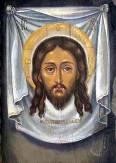 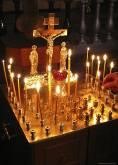 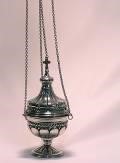 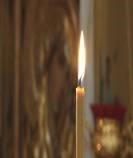 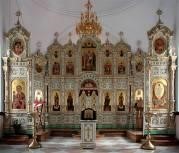 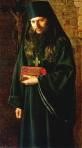 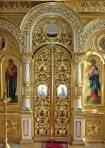 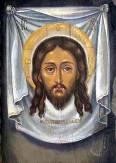 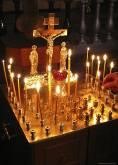 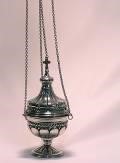 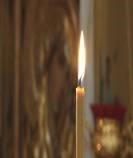 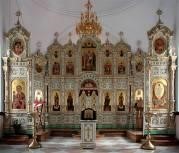 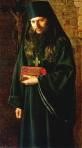 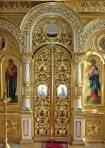 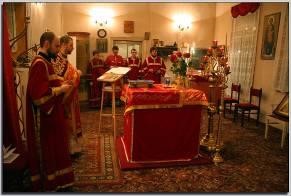 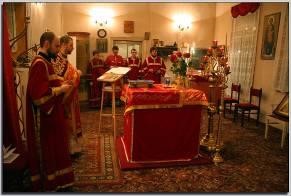 Слова – подсказки: Царские врата, канун, икона, алтарь, свеча, иконостас, кадило, священник. Чего не позволено воину - христианину , даже на войне? А) Брать в руки оружие. Б) Воевать за пределами своей страны. В) Добивать раненых, трогать безоружных, грабить местных жителей. Г) Стрелять во вражеских солдат. Отметьте имя князя, при котором Русь приняла Христианство? А) Ярослав Б) Владимир В) Иван Г) Михаил В каком году Русь приняла Христианство? А) 2000 г Б) 988 г В) 1945 г Г) 1147 г Что считается главными христианскими добродетелями? А) Выдержка, спокойствие и кротость. Б) Богатство и слава. В) Сила и воля. Г) Вера, надежда, любовь. Кем, по словам Бога, может оказаться Он перед нами? А) Ребёнком. Б) Старцем. В) Женщиной Г) Любым человеком. Как звучит золотое правило этики? А) «Люби грешника и ненавидь грех» Б) «Как хотите, чтобы с вами поступали люди, так поступайте и вы с ними» В) «Пусть первый камень бросит  тот из вас , кто сам не грешил» Г) «Не судите, да  не судимы будете» От какого события началось новое летоисчисление? А) От прихода к власти нового императора Б) От прихода к власти нового фараона В) От прихода к власти нового царя Г) От рождества Христова 9.Ребята решили попросить друг у друга прощение, когда наступило Прощёное воскресенье. Отметь правильные ответы. А) Ну, ладно, прости меня. Б) Прости меня, грешного. В) Ну, что, простишь? 10. Установи соответствие 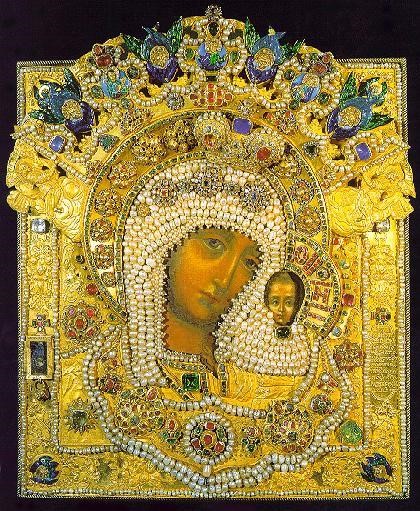 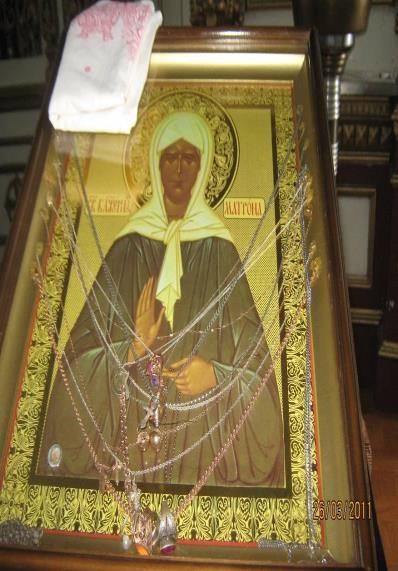 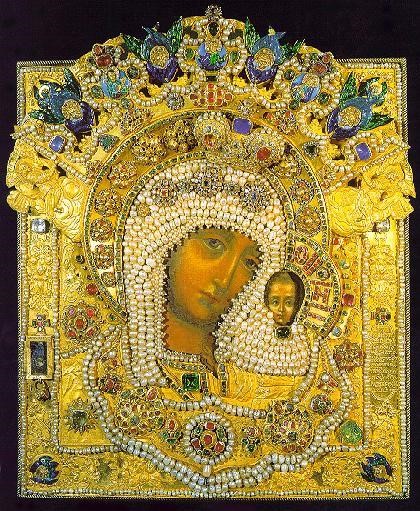 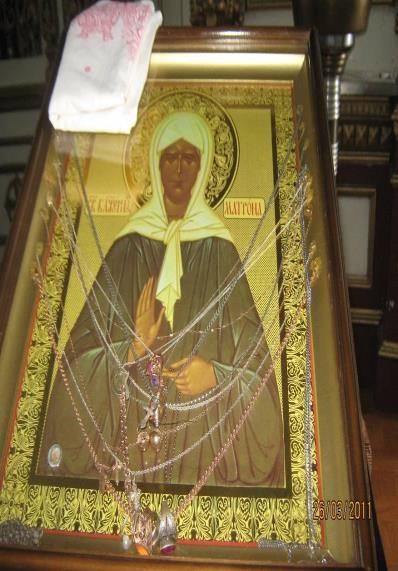 1 	 	 	 	 	2 А)Божия Мать «Казанская»  	 	Б)Святая Матрона  1 - ___________ 	 	 	2 - ____________ 11.Отметь главный символ христианства. А) Крест Б) Купол В) Колокол  12. Отметь самый главный церковный праздник. А) Троица Б) Вербное воскресение В) Светлое Христово Воскресение или Пасха Господня 13.Что такое религия  А) Наука Б) Вера в Бога и поклонение Ему Как называется лицо человека на иконе? А) Лик. Б) Чело. В) Десница. Г) Око. Кому и как молятся христиане? А) Христиане молятся иконам Б) Христиане молятся Богу перед иконами В) Христиане молятся с иконами Г) Христиане молятся Богу и святым перед иконами. Отметьте имена святых, которые принесли на Русь азбуку. А) Борис и Глеб Б) Кирилл и Мефодий В) Пётр и Павел Г) Сергий Радонежский 7.2. 	Модуль «Основы религиозных культур народов России» Промежуточная аттестация. Итоговая тестовая работа  Перечень элементов предметного содержания, проверяемых в итоговом тесте Тест  Задание № 1. Как называется Священное писание у христиан? а. Типитака б. Тора в. Библия г. Коран Задание № 2. Как называется молитвенное здание у иудеев? а. мечеть б. синагога в. ступа г. храм Задание № 3. Определите, что из перечисленного относится к исламу: фреска, хафизы, менора, апостол. а. фреска б. хафизы в. менора г. апостол Задание № 4. Определите, что из перечисленного относится к иудаизму: мечеть, лама, менора, пагода. а. мечеть б. лама в. менора г. пагода Задание № 5. Определите, к какой религии относятся эти слова: алтарь, икона, фреска, апостол. а. иудаизм б. христианство в. ислам г. буддизм Задание № 6. Соотнесите перечисленные слова с религией, к которой они принадлежат. а. намаз                                                       1. иудаизм б. Вифлием                                                 2. буддизм в. скрижали                                                3. христианство г. лама                                                         4. ислам Задание № 7. Соотнесите перечисленные слова с религией, к которой они принадлежат. а. христианство                                                1. хадж б. буддизм                                                         2. апостол в. иудаизм                                                         3. алтарь г. ислам                                                             4. семисвечник диакон мантра Данным религиям могут соответствовать несколько перечисленных слов. Задание № 8. Соотнесите священные сооружения с религиями, к которым они относятся. Запишите названия священных сооружений. 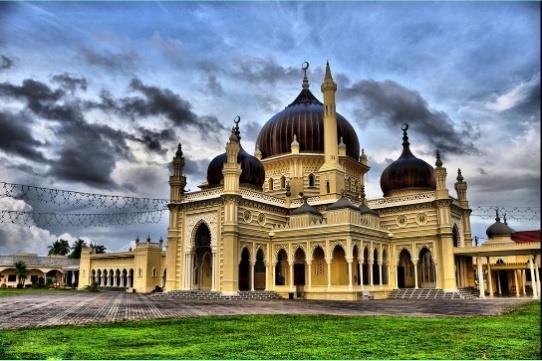 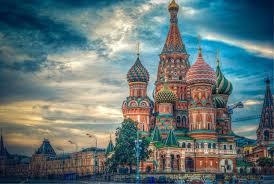 1.___________________________  	 	2.____________________________ 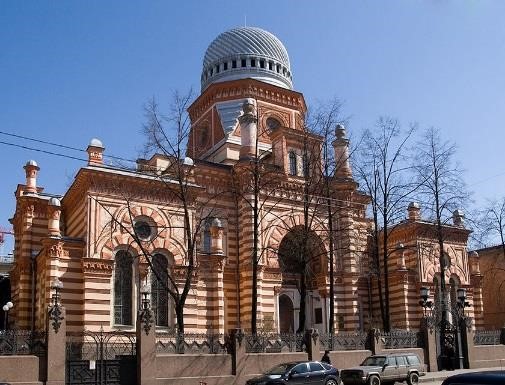 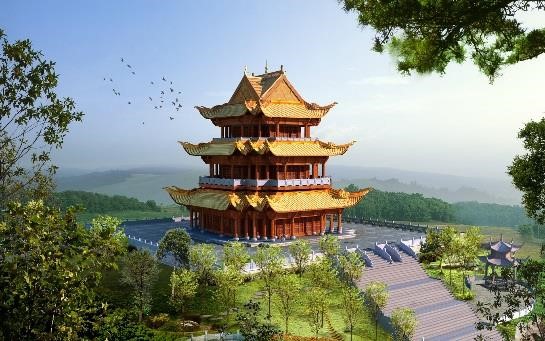 3.____________________________  	4._____________________________ а. христианство б. ислам в. иудаизм г. буддизм Задание № 9. Определите, к какой религии относится это сооружение. Опишите это религиозное сооружение по внешним признакам. 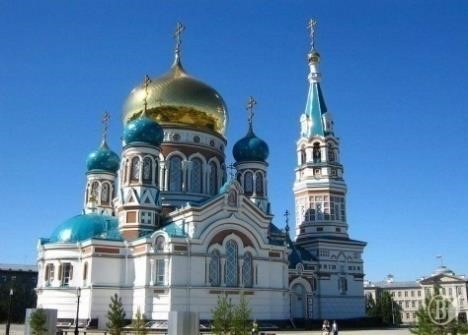 __________________________________________________________________________________________________________________________________________________________ _____________________________________________________________________________ Задание № 10. Подчеркни, какую религию проповедовал посланник Бога Мухаммед? а) христианство     б) ислам в) буддизм Задание № 11. Выбери правильный ответ и подчеркни его. Какие сооружения верующие считают священными: а) это сооружения, в которых люди объединяются для общих целей; б) это сооружения, в которые приходят люди; в) это сооружения, где верующие люди совершают ритуальные действия. Задание № 12. К 	какой 	религии 	относятся 	эти 	праздники: 	Пасха, 	Рождество, 	Крещение? _______________________ Задание № 13. Какое важное событие произошло на Руси в 988 году? ________________________________________________________ Задание № 14. Какие заповеди необходимо соблюдать каждому человеку? Перечисли и объясни почему. _____________________________________________________________________________ Задание № 15. Какие религиозные культуры народов России ты знаешь? ______________________________________________________ Задание № 16. Обведи правильный ответ. Религиозный человек – это тот человек, который: а) верит в Бога; б) верит в Бога и выполняет религиозные обряды; в) выполняет религиозные обряды, которые нравятся. 7.3. Модуль « Основы светская этики»                                                          Содержание
АннотацияКурс  ОРКСЭ является культурологическим и направлен на формирование культурологической компетентности обучающихся. Его изучение ориентировано на систематизацию и обобщение знаний учащихся о нравственности, истории, культуре, которые они получили в предыдущие годы обучения. Курс расширяет представления о нравственных идеалах и ценностях, составляющих основу религиозных и светских традиций многонациональной культуры России, формирует понимание своей сопричастности к  ним.Освоение модуля «Основы светской этики» призвано заложить мировоззренческую основу для духовно – нравственного развития школьников, заложить общие представления о нравственных идеалах и духовных ценностях народов России в историческом контексте.Актуальность разработки КИМ для модуля «Основы светской этики» состоит в необходимости обеспечения обучающихся и преподавателя  материалами для выявления уровня усвоения тем курса, так как задания такого типа ещё недостаточно разработаны.Цель данных контрольно – измерительных материалов -  выявить полноту и глубину усвоения системы знаний, а также уровень сформированности  познавательных умений учащихся.Данные материалы адресованы обучающимся 4 класса, изучающим курс «Основы религиозных культур и светской этики» в рамках модуля «Основы светской этики». Тестовые задания разработаны на каждую из тем модуля «Основы светской этики.На выполнение контрольных работ даётся 10-15 минут. Работа составлена в тестовой форме, состоит из 7 заданий с выбором ответа.  За каждый правильный ответ начисляется балл.Если ученик набрал:     7 баллов –  очень высокий уровень                6-5 баллов – высокий уровень               4 балла   -  средний  уровень                 меньше 4 баллов –  низкий уровень                      Тест №1 по теме «Россия – наша Родина»                                                  1 вариант                          1. Полное название нашей страны. а) Российская федерация;   б) Россия;  в) Москва.  2. Почему нашу страну мы называет Отечеством?а) это наш родной дом;    б)  наши отцы, деды и прадеды и их предки учились, работали и защищали свою землю;в) потому что родились и живём в ней.3. Материальный мир – это…     а) информация из книг, журналов, СМИ;б) вещи, предметы, явления природы, которые нас окружают;в) явления природы, которые нас окружают.4. Духовный мир – это…..     а) вещи и предметы;б) знания и информация из различных источников, которые мы видим;в) знания и информация из различных источников, отношения между людьми.5.  С духовным миром вы  знакомитесь в школе на уроках при чтении учебников и дополнительной литературы – это называется…а) миром знаний;  б) миром умений и навыков;     в) миром культуры.6. Культурные традиции  - это…      а)  народные праздники;б) богатства нашей многонациональной страны;в) морально – этические нормы.7. Как мы должны относиться к традициям  своей Родины?а) соблюдать все традиции;  б) уважать, гордиться;        в) кто как хочет.                                                         Тест №1 по теме «Россия – наша Родина»вариант    1.Полное название нашей страны:а) Москва                     б) Российская Федерация                      в) Россия2.Почему нашу страну мы называет Отечеством:а) потому что родились и живём в ней.          б) это наш родной домв) наши отцы, деды и прадеды и их предки учились, работали и  защищали свою землю3.Духовный мир — этоа) знания и информация из различных источников, которые мы видимб) знания и информация из различных источников, отношения между людьмив) вещи и предметы4.С духовным миром вы знакомитесь в школе на уроках при чтении учебников и дополнительной литературы — это называется:а) миром знаний                     б) миром умений и навыков          в) миром культуры5.Духовный мир отражается в человеке и образует:а) состояние души     б) внутренний мир человека в) интересы человека6.Во внутреннем и внешнем мире есть:а) только добро, красота, тепло, уют, любовь      б) только зло, ненависть, опасностьв) есть добро и зло, любовь и ненависть, красивое и безобразное7.Человек в зависимости от состояния своего внутреннего мира может радоваться или огорчаться, быть спокойным или тревожным, создавать что-то нужное и новое. Это зависит от:а) как ты наполняешь свой внутренний мирб) как ты наполняешь свой внутренний мир и как строишь отношения с другими людьмив) как ты относишься к окружающей тебя природе и людям                                  Тест №2  по теме « Что такое светская этика»1. Что такое этика?а) Это наука, которая рассматривает поступки и отношения между людьми с точки зрения представлений о добре и зле.б) Это наука, которая изучает поступки и поведение людей.в) Это наука, которая изучает правила хорошего поведения.2. Кто был основателем этики?  а) Гегель;      б) Цицерон;         в) Аристотель.3.  Синоним к слову «мораль».  а) нравственность;         б) обычаи;             в) привычки.4.  Определи положительные черты человека.а) трудолюбие;      б) жадность;       в) заботливость;г) грубость;            д) лживость;      е) дружелюбие.5.  Определи отрицательные черты человека.а) честность;         б) трусость;         в) зазнайство;г) доброта;            д) леность;           е) вежливость.6) Какой нет этики?       а) религиозной;   б) самостоятельной;          в) светской.7) Что помогает делать светская этика? а) обогащаться;           б) совершать добродетельные поступки;в) узнавать новую информацию.                                  Тест №3 по теме «Культура и мораль»                                                    1 вариант1.  Культура – это …   а) культурное поведение людей; 
                                        б) материальные и духовные ценности;      в) забота о здоровье.2. Мораль – это …     а) культурные традиции;              б) верование  люде                                      в) система норм и ценностей, регулирующих поведение людей.3. Идеалы и жизненные ценности людей в государстве – это…а) правовая культура;    б) политическая культура;         в) материальная культура.4. Выбери пример материальной культуры.а) семейные традиции;  б) архитектурные сооружения;  в) пословицы, поговорки.5. Выбери пример духовной культуры.а) автомобиль;        б) книги, журналы, газеты;          в) воинский долг.6. Почему появилась потребность поддерживать хорошие поступки?а) они помогают жить; б) они помогают обогатиться;       в) что бы тебя хвалили.7. Во все времена осуждалось…а) выполнение обещаний;    б) помощь нуждающимся;       в) предательство.                         Тест№3 по теме «Культура и мораль»                                                2 вариант1. Мораль – это … а) культурные традиции;       б) верование  людей;                                  в) система норм и ценностей, регулирующих поведение людей.2.  Культура – это …     а) культурное поведение людей;               б) материальные и духовные ценности;            в) забота о здоровье.3.Выбери пример материальной культуры.а) семейные традиции;    б) архитектурные сооружения;        в) пословицы, поговорки.4. Выбери пример духовной культуры.а) автомобиль;        б) книги, журналы, газеты;        в) воинский долг.5. Идеалы и жизненные ценности людей в государстве – это…а) правовая культура;      б) политическая культура;           в) материальная культура. 6. Во все времена осуждалось…а) выполнение обещаний;    б) помощь нуждающимся;       в) предательство.7. Почему появилась потребность поддерживать хорошие поступки?а) они помогают жить;    б) они помогают обогатиться;            в) что бы тебя хвалили.       Тест №4  «Как я понимаю моральные нормы?»1. Какое наказание за обман покупателей вы бы установили для провинившегося продавца:    а) отпустить с миром;   б) отобрать всё имущество и посадить в тюрьму;                      в) отрубить руки.2. Если вы увидите, как знакомые ребята мучают бездомную собаку, тоа) забросаете живодеров камнями;           б) попросите отпустить собаку;в) присоединитесь к ним.3. Если для успешной сдачи контрольной  вам понадобится обмануть учителя, то:а) вы сделаете это;           б) вы этого не сделаете и получите « 2»;в) честно признаетесь в слабости и попросите повторить попытку.4. Если пожилой человек пытается объяснить вам ошибочность ваших действий, то вы:     а) внимательно выслушаете и благодарите;           б) пропускаете мимо ушей, но делаете вид, что слушаете;        в) хамите в ответ.5. Если кто – то в классе отлично учится и радуется жизни, то:а) это доставляет вам неприятные ощущения;б) у вас появляется желание унизить отличника;        в) вы радуетесь его успехам6. Если ваши друзья при вас используют нецензурные выражения в присутствии окружающих, то вы:а) испытываете неловкость;      б) просите изменить лексикон;в) поддерживаете разговор в том же духе.7. Если у вас просят денег взаймы или какую-то вещь на время, то вы:а) категорически отказываете;             б) спрашиваете  «а что мне за это будет?»в) выполняете просьбу с легкой душой.8. Если вы, находясь с друзьями, видите пьяного на улице, то:а) у вас возникает неприятное чувство;   б) не обращаете внимания;  в) смеётесь над ним.                                       Оценка  ответов                                                Результаты60 – 80 очков. У вас есть возможность прожить  жизнь по-человечески, не принося страданий и неприятных чувств окружающим. В вашем характере неплохо сочетаются моральные качества и готовность к действию для предотвращения зла.33 – 59 очков. Вы обладаете рядом качеств, необходимых для того, чтобы вас уважали. Но вам нужно получше разобраться в самом себе и не допускать«прорыва легкомысленных желаний и поступков, которые вам же часто мешают жить. Если вы этого не сделаете, у вас могут развиться те самые качества, которые все так не любят в людях.24 – 32 очка. Вам нужно всерьез подумать о себе и о своем будущем,поскольку у вас явно выраженный провал в понимании моральных норм и нормального человеческого поведения среди людей. Если не постараетесь круто изменить свою позицию – вас ждут большие неприятности, а ваших близких – переживания за вас.                       Тест №5 по теме  «Особенности морали»1) Где записаны моральные нормы (правила)?а) нигде;    б) в законе;      в) в энциклопедии.2. Выбери качества, которые мораль одобряет.а) смелость;                     б) трусость;               в) верность;г) предательство;            д) правдивость;        е) зазнайство.3.  За нарушение норм морали человек несёт ответственность перед:а) установленным государственным законом;  б) родителями;   в) самим собой.4. К нормам морали относятся:а) умение пользоваться компьютером;    б) преданность и любовь к Отечеству;в) умение красиво одеваться.5. Задача морали – а) оценивать поступки людей с точки зрения добра и зла;б) осудить неправильное поведение человека;             в)  выявить злых людей.6.  Какое поведение не соответствует моральным нормам?а) вежливость;             б) ответственность;             в) грубость.7. Мораль регулирует:а) поступки и поведение человека в обществе;           б) трудовую деятельность человека; в) общественное отношение.                                   Тест №6  по теме « Добро и зло»                                                         1 вариант1.  Добро – это…а) поступки, которые помогают преодолеть разобщённость между людьми, способность утверждению гуманности;б) обязанность, которую необходимо выполнять вне зависимости от своих желаний;в)  поступки, которые мешают развиваться самому человеку и окружающим его людям.2. Определи верное высказывание.а) Доброта - это слабость.б) Главная опасность зла в том, что оно выдаёт себя за добро.в) Быть добрым в наше время немодно.3.Зло – это…а) обязанность,  которую необходимо выполнять независимо от твоих желаний.б) противоположность добра, это то, что мораль стремится устранить и исправить.в) поступки,  которые помогают развиваться самому человеку и окружающим его людей.4. Задача морального поведения человека.а) не допускать зла и  бороться с ним;             б) не замечать зло;в) делать добро с расчётом на награду.5. Добрый поступок должен совершаться….а) свободной волей;      б) по принуждению;           в) из-за страха наказания.6.  Какое слово лишнее?а) душевность;           б) равнодушие;         в) жестокость.7. Знания о добре и зле помогают людям….а) получать желаемое;        б) жить в мире;        в) управлять людьми.                                                                   Тест № 6  по теме « Добро и зло»                                                         2 вариант1.Зло -  это…а) Мысли, слова, дела, которые люди считают положительными, светлыми, хорошими, полезными, нужными для сохранения или продолжения жизни.б) Противоположные добру мысли, слова, дела, которые люди считают плохими, тёмными, дурными, вредными, губительными для жизни. в) Правила поведения, одобренные людьми и объясняющие, какие поступки считаются добрыми, а какие - злыми.2. Выберите те поступки, которые общество осуждает.а ) опоздание в школу                                     б) помощь другув) соблюдение режима дня                              г) невыполнение данного обещания 3. С какой точки зрения мораль рассматривает поступки человека?а) страны, в которой живёт человек                 б) возраста человека в) добра и зла                                          г) времени, когда был совершён поступок4. Что является последствием злых дел?а) радость       б) дружба      в) мирное сосуществование        г) вражда 5. Как творят добрые дела?а) в надежде на вознаграждение                              б) чтобы избежать наказания в) бескорыстно и сознательно                                   г) в надежде на похвалу6. Что считается добрым поступком?а) забыть о неприятной просьбе                          б) опоздать на интересную встречув) дать списать домашнее задание      г) помочь соседу по парте разобрать задачу7. Выбери те поступки, которые общество одобряет, с точки зрения добра и зла.а) нежелание выполнять обещание                         б) уважение к родителямв) неопрятность                                                         г) умение говорить правду                                 Тест №7 по теме «Добродетель и порок»1.  Положительное нравственное качество человека – это…а) порок;          б) добродетель;              в) лицемерие.2. Недостаток нравственный,  духовный; всё, что противно истине и добру. Всякое нравственное искажение, наклонность к худу  - это…а) порок;                  б) добродетель;            в) лицемерие.3. Отметь верное утверждение.а) Моральное развитие человека как личности начинается с 16 лет, а до этого возраста он может совершать любые поступки.б) Добродетель – это способность во всём поступать как тебе удобно.в) Ни один человек никогда не сможет стать полностью добродетельным.4.  Добродетельное поведение человека  -это…а) отказ от выбора; б) сознательный выбор человека;         в) нежелание выбирать.5. Признание ценностей других людей – это первый шаг к …а) добродетельному поведению;     б) зависимости;       в) лидерству.6. Определи «золотую середину»  а) вредность;    б) угодничество;    в) дружелюбие.7.  Две противоположные характеристики личности, по которым оценивают человека – это…а) культура и мораль;         б) добро и зло;             в) добродетель и порок.Тест № 8   по теме «Свобода и моральный выбор человека»                                                 1 вариант1. Способность человека определять своё поведение с учётом законов природы и общества – это…        а) свобода;          б) обязанность;            в) безразличие.2.  Выбор между добром и злом – это…а) моральный долг;     б) моральный выбор;          в) моральная зависимость.3. Ты нашёл на улице кошелёк с деньгами. Как ты поступишь?а) пойду в магазин, куплю игрушки;             б) отнесу в полицию;в) куплю много конфет и угощу своих товарищей.4. Выбор между нравственным и безнравственным поведением зависит от…а) стойкости следования добродетели;      б) от страха наказания;          в) от безразличия.5. «Быть самим собой» - значит…а) идти на поводу у других;              б) иметь собственное мнение;в) говорить то, что чувствуешь.6. Кто из героев сказки А.С. Пушкина «Сказка о мёртвой царевне и о семи богатырях» оказался в ситуации морального выбора?а) Елисей;      б) Чернавка;          в) Царица.7. Что такое моральный конфликт?а) стремление к одной ценности разрушает другую;б) человек, который осуществил выбор;в) то, за что человек несёт ответственность         Тест №8 по теме «Свобода и моральный выбор человека»                                                 2 вариантЧто такое свобода?а) независимостьб) способность человека определять своё поведение с учетом законов природы и общества2.  Моральный выбор - это...а) выбор между добром и злом          б) обязанность уважать других людей3. От чего зависит моральный выбор человека?а) от друзей          б) от родителей            в) от самого человека4. «Быть самим собой» - значит…а) идти на поводу у других;    б) иметь собственное мнение;   
в) говорить то, что чувствуешь.5. Что такое моральный конфликт?а) стремление к одной ценности разрушает другую;б) человек, который осуществил выбор;      в) то, за что человек несёт ответственность6. Выбор между добром и злом – это…а) моральный долг;             б) моральный выбор;          в) моральная зависимость.7. Выбор между нравственным и безнравственным поведением зависит от…а) стойкости следования добродетели;       б) от страха наказания;   в) от безразличия.                      Тест №9 по теме « Свобода и ответственность»                                                     1 вариант1.  Свобода – это …а) способность человека определять своё поведение с учётом законов природы и общества;б)  отсутствие ответственности за совершённые поступки;в) результат преодоления правил, навязанных обществом.2 . Ответственность – это…а)  получение вседозволенности в обществе;б)  черта характера личности и её действий, которая говорит о том, что человек отвечает за собственный выбор;в) стремление оказывать помощь окружающим людям.3. Что означает свобода выбора человека?а) ограниченная свобода действий;  б) ответственность человека за решения;в) бесконтрольное поведение.4. За что ответственен человек?      а) за поведение окружающих;  б) за поступки родителей;        в) за свои поступки.5. Сознательно совершённый поступок – это…а) ошибка;        б) преднамеренность;            в) непреднамеренность.6.  Выбери дела, за которые отвечаешь только ты.а) купить хлеб;               б) построить завод;           в) помыть посуду;г) починить телевизор;      д) хорошо учиться;       г) написать книгу.7. Отметь понятия, которые относятся к ответственному поведению.а) уважение;                        б) угнетение слабого;             в)  признание равенства;г) вседозволенность;         д)нахождение компромисса;     г) себялюбие.               Тест № 9 по теме « Свобода и ответственность»                                      2 вариант1.Верны ли следующие суждения о свободе человека в обществе?а) Свобода – это возможность поступать так, как хочется, руководствуясь всегда собственными желаниямиб)Свобода- это возможность осуществлять выбор целей и способов их достижения, сознавая ответственность за принятые решения2. Способность и возможность делать собственный выбор и действовать в соответствии со своими интересами и целями называется:а) необходимостью       б) достоинством        в) свободой        г) ответственностью3. За что ответственен человек?а) за поведение окружающих;  б) за поступки родителей;        в) за свои поступки.4. Отметь понятия, которые относятся к ответственному поведению.а) уважение;                   б) угнетение слабого;                  в)  признание равенства;г) вседозволенность;     д)нахождение компромисса;        г) себялюбие.5.Ребенок разбивает нечаянно вазу. Должен ли он нести за это ответственность?а) Это действие не будет наказано;б) Это оплошность, за  которую он не несет ответственность;в) Это непреднамеренный поступок, за который придется ответить;г) Это преднамеренное действие, за которое нужно ответить.6. Укажите те вопросы, которые должен задать себе человек, который  совершает  свободный выбор действий.а) Какой будет моя награда?                    б) Не нанесу ли я вреда?в) Напишут ли об этом в газетах?            г) К каким последствиям приведет мой поступок?7.Что означает свобода выбора человека?а) Бесконтрольное поведение;                           б) Ограниченная свобода действий;в) Ответственность человека за решения;        г) Абсолютная свобода действий.                               Тест №10 по теме « Моральный долг»                                                    1 вариант1. Что такое моральный долг?а) семейные традиции;          б) боязнь наказания;в) осознание необходимости выполнять общечеловеческие нормы.2. Почему добродетельный человек помогает людям?а) рассчитывает на награду;      б) боится наказания;          в) считает, что так надо.3.  Какова моральная обязанность  человека в обществе?а) жить в своё удовольствие;                б) уважать других людей и их права;в) иметь много друзей.4.  Благодарность – это…а) моральная обязанность;   б) человеческая слабость;          в) получить похвалу.5. Осознание человеком необходимости исполнения моральных норм – это…а) принуждение;                б) долг;           в) обязанность.6) Укажи, что не относится к моральным обязанностям.а) уважать права других людей;             б) не помогать родителям;в) бескорыстно помогать людям.7.  Кто автор высказывания «Сознавать долг и не исполнять его – это трусость»а) Ж.Ж.Руссо;               б) Конфуций;                в) Аристотель.                               Тест №10 по теме « Моральный долг»                                                   2 вариант1.Что такое моральный долг? а) государственный закон                                       б) принуждение общества в) осознание человеком необходимости выполнять нормы общества г) семейная традиция2.Почему человек долга выполняет свои обязательства? а) рассчитывает на вознаграждение                                                       б) так поступают все в) убеждён в необходимости выполнения своих обязанностей          г) боится наказания3.Какова моральная обязанность человека в обществе? а) выбрать определённую профессию            б) жить только в крупном городе в) иметь много друзей                      г) уважать других людей и их права4. Благодарность – это… а) все ответы верны                                   б) способ получить похвалу от родителей в) признак неуверенности в себе             г) моральная обязанность5.  Кто автор высказывания «Нарушая свой долг, тем самым нарушают и свои права»            а) Ж.Ж.Руссо;           б) Конфуций;                в) Аристотель.6. Осознание человеком необходимости исполнения моральных норм – это…а) принуждение;        б) долг;                   в) обязанность.7. Укажи, что не относится к моральным обязанностям.а) уважать права других людей;           б) не помогать родителям;в) бескорыстно помогать людям.                            Тест №11 по теме «Справедливость»1. Справедливость – это…а) черта характера личности и её действий, которая говорит о том, что человек отвечает за собственный выбор;б) моральное правило, регулирующее отношения между людьми при распределении благ. наград и наказаний, доходов.в) обязанность, которую необходимо выполнять вне зависимости от своих желаний.2.  Что значит быть справедливым?а) избегать в своих действиях зла;           б) бороться с пороками;в) признавать правоту других людей.3.  Чем может быть вознаграждён справедливый поступок?а)  удостоверением;     б) похвальной грамотой;         в) благодарностью людей.4. Чем  может быть наказан несправедливый поступок?а) осуждением;       б) ограничением прав человека;         в) удалением из семьи.5. Признак соразмерности  в моральных правилах означает, что…а) поступок должен быть оценён по заслугам;б) наказание должно быть больше вознаграждения;в) наказание должно быть меньше вознаграждения.6.  Справедливость требует….а) соблюдения прав других людей, не допускает унижения достоинств личности;б) безоговорочному подчинению другим  людям;в) отстаивать только своё мнение.7.  За одинаковые поступки люди должны получать равные награды и наказание, в этом принцип….а) справедливости;          б) несправедливость;           в) сознательности.                    Тест №12 по теме « Альтруизм и эгоизм»1.  Что в переводе с латинского означает «альтруизм»?а) свой;          б) другой;                  в) совместный.2. Кому принадлежат слова «Хороший человек тот, кто делает большие и благородные дела, даже если он при этом рискует всем»?а) Цицерону;            б) Аристотелю;              в) Плутарху.3.  Поведение, направленное на удовлетворение личных интересов, в том числе и в ущерб интересам других людей или общества – это…а) эгоизм;             б) альтруизм;                в) дружба.4.  Готовность бескорыстно действовать на пользу другим, не считаясь со своими интересами – это…а) эгоизм;             б) альтруизм;                в) дружба.5.Что свойственно разумному эгоизму?а) содействие общему благу;              б) забота об обществе;       в)  забота о близких людях.6.  Кто из сказки Ш. Перро «Золушка» является альтруистом?а) Золушка;            б) Принц;               в) Мачеха.7.  Что может быть недостатком альтруизма?а) помощь незнакомым людям;       б) забвению своих ближних;в) отказ в помощи людям.                                       Тест №13 по теме:      «Диагностика личностной установки “альтруизм – эгоизм”Шкалы: альтруизм, эгоизмНазначение тестаМетодика нацелена на изучение социально-психологической установки личности, способствует выявлению альтруизма.
Инструкция
Внимательно прочитайте вопросы и ответьте на них “да” или “нет”, исходя из имеющейся у вас тенденции поведения в данной ситуации.                   Диагностика личностной установки “альтруизм – эгоизм”                               Вам часто говорят, что вы больше думаете о других, чем о себе? Вам легче просить за других, чем за себя? Вам трудно отказать людям, когда они вас о чем-нибудь просят? Вы часто стараетесь оказать людям услугу, если у них случилась беда или неприятности?  Для себя вы делаете что-либо с большим удовольствием, чем для других?Вы стремитесь сделать как можно больше для других людей? Вы убеждены, что самая большая ценность в жизни – жить для других людей? Вам трудно заставить себя сделать что-то для других? Ваша отличительная черта – бескорыстие? Вы убеждены, что забота о других часто идет в ущерб себе? Вы осуждаете людей, которые не умеют позаботиться о себе?  Вы часто просите людей сделать что-либо из корыстных побуждений?  Ваша отличительная черта – стремление помочь другим людям?  Вы считаете, что сначала человек должен думать о себе, а потом уже о других?  Вы обычно много времени уделяете своей особе? Вы убеждены, что не нужно для других сильно напрягаться? Для себя у вас обычно не хватает ни сил, ни времени? Свободное время вы используете только для своих увлечений? Вы можете назвать себя эгоистом? Вы способны приложить максимальные усилия лишь за хорошее       вознаграждение? Обработка и интерпретация результатов тестаКлюч к тесту
Проставляется по 1 баллу при ответах “да” на вопросы 1, 4, 6, 7, 9, 13,17 и ответах “нет” на вопросы 5, 8, 10, 12, 14, 16, 18, 20. Затем подсчитывается общая сумма баллов. 
Ответ  "Да"     1    4     6      7       9    13    17    2
Ответ "Нет"    5    8    10    12    14    16    18    20
Чем набранная сумма баллов больше 10, тем в большей степени у субъектавыражен альтруизм, желание помочь людям. И наоборот, чем сумма баллов меньше 10, тем больше у субъекта выражена эгоистическая тенденция.                                 Тест №14 по теме «Дружба»1. Как называются отношения, основанные на взаимной привязанности и личных интересах?а) обожание; б) любовь;          в) дружба.2. Выберите основную черту дружбы.а)  избирательность;           б)  обязанность;         в) подчинение.3. Кого себе выбирает человек? а) соседей;        б) друзей;           в) родителей.4. При соблюдении какого правила,  может быть, настоящая дружба?а) уважение  друг друга;  б) друг обязан мне всем;       в) дружи только со мной.5.  Кому принадлежат слова « Дружба кончается там, где начинается недоверие»а) Д. Аддисон;         б) Цицерон;            в) Л.А.Сенека.6. Дружбы среди людей не может быть:а) без умения  уступать друг другу;       б) без лжи и обмана;в) без большого количества денег.7.  Какими качествами обладает настоящий друг?а) доброта;            б) лицемерие;           в) зависть;г) честность;         д) трусость;              е) понимание.Тест №15  «Хороший ли ты друг?»Пройди несложный тест и узнай, каким другом ты выглядишь со стороны.1.Твой друг попал в очень неловкую, но смешную историю. Припомнишь ли ты ему это?А. Расскажу всей компании, посмеёмся вместе.Б. Расскажу, но не буду говорить, с кем именно это случилось.В. Никому не скажу.2. Друг случайно разбил кружку у тебя в гостях. Как ты поступишь?           А. Попросишь принести тебе новую.           Б.  Рассердишься на него.           В. Скажешь, что ничего страшного в этом нет.3.Твой лучший друг общается с вашим одноклассником, которого вы недолюбливаете. Как будешь вести себя?А. Перестану дружить с ним.Б. Скажу, чтобы он выбрал: либо я, либо тот другой.      В. Ничего не скажу, буду дружить дальше.4. Как думаешь, настоящий друг должен:      А. Рассказывать только хорошее, а плохое держать при себе.      Б. Иногда рассказывать о своих делах.      В. Делиться с тобой всем.5. Как ты считаешь, твой друг:      А. Должен равняться на тебя.      Б. Служить тебе примером для подражания.      В. Такой же, как и ты, весёлый и интересный человек.6.Твой друг забыл дома деньги на обед. Как ты поступишь?      А. Ничего не сделаю, не надо быть таким забывчивым.      Б. Одолжу ему денег.      В. Поделюсь своим обедом.Посчитай, каких ответов у тебя получилось больше.Если А. Если у тебя есть хорошие друзья, то тебе очень повезло. Потому что с таким, как ты, бывает очень сложно общаться. Ты думаешь прежде всего о своей выгоде и не готов на подвиги ради друга. С такими отношениями завести новых друзей тебе будет очень сложно.Если Б. У тебя есть несколько хороших друзей, но ты не очень – то интересуешься их проблемами. Вы весело проводите время, но если что-то случится, не факт, что сможете поддержать друг друга в беде. Помни: настоящие друзья умеют и радоваться, и грустить вместе.Если В. Ты по – настоящему хороший друг – понимающий, заботливый и надёжный. Поэтому можешь быть уверен, что друзья всегда придут к тебе на помощь. С тобой легко подружиться, только помни, что люди бывают разные, и не стоит тратить время на тех, кто не дорожит понятием «дружба».Тест №16 по теме « Что значит быть моральным»1. Задача светской этики состоит в том, что…а) освободить человека от ответственности;б) предоставить возможность самостоятельного  выбора ;в) научить хитрить.2.  Выбери действие, которое нельзя отнести к добродетельным.а) благотворительность;     б) щедрость;        в) терпение;г) жадность;                         д) мужество;        е) дружелюбие.3. При каких условиях возможно ответственное поведение личности?а) непреднамеренность поступка;б) человек отдаёт отчёт в последствиях своих действий;в) человек не несёт  ответственности за результаты своего выбора.4. Как называется отсутствие стремления к личной выгоде, наживе?а) бескорыстие; б) щедрость;       в) избирательность.5. Стать добрым человек может:а)  по приказу родителей;    б) с помощью других людей;в)  живя так, как ему захочется.6. От чего зависит выбор между нравственным и безнравственным поведением?а)  условий выбора;         б) ситуации выбора;           в) стойкости характера.7. Как светская этика отвечает на вопрос: «Что значит быть моральным?»?а)  не дает готовых ответов;            б) учит осуществлять моральный выбор;в)  учит быть справедливым.                               Тест №17 по теме: «Итоговый урок за 1 полугодие»                                                    1 вариант 1. Наука, которая рассматривает поступки и   отношения между людьми с точки зрения представлений о добре и зле.а) Этика,              б) Мораль,                          в) Добро2.Система норм и ценностей, регулирующих поведение людей. а) Этика,             б) Мораль,                                 в) Добро3.Нравственная ценность, которая относится к человеческой деятельности.а) Этика,             б) Мораль,                            в) Добро 4.Выражает стремление человека к добру.а) Добродетель,          б) Порок,                   в) Свобода5.Действие, результатом которого оказывается причинение зла себе и другим людям.а) Добродетель,          б) Порок,                   в) Свобода6.Способность человека определять своё поведение с учётом законов природы и общества. а) Добродетель,          б) Порок,                   в) Свобода7.Способность человека отвечать за собственный свободный выбора) Ответственность,            б) Справедливость,           в) Альтруизмключ: 1а, 2б, 3в, 4а, 5б, 6в, 7аТест №17 по теме: «Итоговый урок за 1 полугодие»                                                    2  вариант1.Моральное правило, регулирующее отношения между людьми при распределении благ, наград, наказаний, доходов и т.п. а) Ответственность,           б) Справедливость,          в) Альтруизм 2.Нравственная жизненная позиция, которая требует от человека совершения бескорыстных поступков ради других людей или общих целей. а) Ответственность,            б) Справедливость,            в) Альтруизм 3.Отношения, основанные на взаимной привязанности и личных интересах. а) Справедливость,                 б) Альтруизм,              в) Дружба4.Система норм и ценностей, регулирующих поведение людей. а) Этика,             б) Мораль,                           в) Добро5.Нравственная ценность, которая относится к человеческой деятельности.а) Этика,            б) Мораль,                           в) Добро6.Способность человека отвечать за собственный свободный выбора) Ответственность,            б) Справедливость,           в) Альтруизм7. Наука, которая рассматривает поступки и   отношения между людьми с точки зрения представлений о добре и зле.а) Этика,             б) Мораль,                           в) Доброключ: 1б. 2в,  3в, 4б, 5в, 6а, 7аТест №18 по теме «Род и семья – исток нравственных отношений»                                                   1 вариант1.  Потомки общего предка – это…        а) род;            б) страна;             в) область.2. Что не относится к символам рода?   а) фамилия;  б) герб;  в) место жительства.3. Что означает фамилия человека?а) его отношение к обществу; б) его родовое происхождение;  в) место в обществе.4. Где можно увидеть место человека в семье?а) в родословной; б) на фотографии;  в) в библиотеке.5. Нравственные отношения в семье – это…а) совместный просмотр телепередач;б) уважение и любовь к своим близким, готовность им помочь;в) выполнение всех запросов ребёнка.6. Благодаря чему складываются нравственные отношения в семье?а) любви её членов друг к другу;  б) большому семейному достатку;в) поддержки государства.7. Выполнение семейных обязанностей связано с  понятием….а) ответственность;  б) вежливость;         в) поощрение.Тест №18 по теме «Род и семья – исток нравственных отношений»                                         2 вариант1.Какова главная задача рода и семьи?а) построить дом, посадить дерево, дать жизнь детям;б) быть достойными гражданами своей страны;в)дать жизнь детям, вырастить и воспитать их, создавая благоприятные условия жизни.2. Выполнение семейных обязанностей связано с  понятием….а) ответственность;      б) вежливость;         в) поощрение.3.Где можно увидеть место человека в семье?а) в родословной;            б) на фотографии;            в) в библиотеке.4. Что означает фамилия человека?а) его отношение к обществу;     б) его родовое происхождение;      в) место в обществе.5. Что не относится к символам рода?а) фамилия;           б) герб;          в) место жительства.6. Потомки общего предка – это…        а) род;      б) страна;       в) область.7. Благодаря чему складываются нравственные отношения в семье?а) любви её членов друг к другу;          б) большому семейному достатку;в) поддержки государства                    Тест №19 по теме «Нравственный поступок»                                             1 вариант1. Что такое поступок?        а) это непосредственное выражение морали;     
             б) воздержание от действий;           в) умение показать себя в обществе.2. Чем определяется нравственный поступок?а) стремление к победе; б) тем, что подсказывает сердце;   в) понравиться окружающим.3. Почему может произойти нравственный поступок?а) желание помочь ближнему;        б) ради благодарности;       в) заставили родители.4.  Поступок может считаться нравственным только в том случае, если он совершается…а) свободной волей;	        б) по принуждению;		 в) по привычке;		5. Нравственный поступок предполагает…	а) моральный выбор;          б) совет товарищей;           в) государственный закон.6. Какие поступки нравственны?а) ударить собаку;                                  б) пожалеть младшего брата;   в) взять чужую;                                       г) посадить дерево;д) посмеяться над упавшим другом;     е) помочь бабушке с уборкой.7. Что не является признаком нравственного поступка?а) мотив;                           б) цель;           в) само действие;            г) повтор.                          Тест №19 по теме «Нравственный поступок»                                               2 вариант1.Чем определяется нравственный поступок?а) тем, что подсказывает сердце;                          б)волей к борьбе;в)стремлением быть первым;               г)высокими умственными способностями.2. С чего может начинаться нравственный поступок?а) с чувства сопереживания кому-либо;      б) со стремления подарить радость;в) с желания помочь людям;                          г) все варианты верны.3. Укажи мотив нравственного поступка.а) дружить с тем, у кого много денег, чтобы иметь больше вещей;б) списать у одноклассника домашнюю работу, чтобы получить «отлично»;в) унизить соперника на соревновании, чтобы победить;г) навестить больного друга,  чтобы ему стало радостно.4. Маленький Миша потерял любимую игрушку и заплакал. Нравственная цель - помочь Мише, проявить участие к его проблеме.Каково средство достижения этой цели?а) объяснить Мише,  что плакать плохо, и  что непослушных детей забирает Бармалей и увозит в Африку;б) позвать на помощь взрослых;в) найти похожую игрушку у других детей и хитростью забрать  у них, а потом передать Мише;г) сказать Мише добрые, сердечные, ласковые слова, попробовать  переключить его внимание на что-то другое, может быть, поиграть с ним вместе.5.Почему может произойти нравственный поступок?а) желание помочь ближнему;      б) ради благодарности;в) заставили родители.6.Нравственный поступок предполагает…	а) моральный выбор;     б) совет товарищей;          в) государственный закон.7. Какие поступки нравственны?а) ударить собаку;                                   б) пожалеть младшего брата;   в) взять чужую;                                        г) посадить дерево;д) посмеяться над упавшим другом;     е) помочь бабушке с уборкой.Тест №20  “Отношение к нравственным нормам поведения”Инструкция:
Определите свое отношение к нравственным нормам поведения (ответственности, коллективестической направленности, самокритичности, принципиальности, чуткости, справедливости).
Ниже дано описание различных жизненных ситуаций. Как бы вы поступили, оказавшись в каждой из них? Из предложенных ответов выберите тот, который совпадает с вашей точкой зрения (запомните, под какой он буквой, или запишите вариант).1. Во время каникул, когда вы собрались ехать отдохнуть, классный руководитель неожиданно попросил помочь привести в порядок учебный кабинет. Как вы поступите?а. Скажите, что согласны помочь, и отложите свой отъезд.
б. Соберете ребят и вместе с ними сделаете всю работу за один день.
в. Пообещаете выполнить работу после возвращения.
г. Посоветуете привлечь на помощь того, кто остается в городе.
д. Или...2. Вам дали поручение, которое вам не по душе, но его выполнение срочно необходимо коллективу. Как вы поступите?а. Добросовестно выполните поручение.
б. Привлечете к выполнению поручения товарищей.
в. Попросите дать вам другое, более интересное для вас поручение.
г. Найдете повод для отказа.
д. Или...3. Вы случайно услышали, как группа одноклассников высказывала справедливые , но неприятные замечания в ваш адрес. Как вы поступите?а. Постараетесь объяснить ребятам свое поведение.
б. Переведете разговор в шутку, но постараетесь поскорее исправить те недостатки, о которых шла речь.
в. Сделаете вид, что ничего не слышали.
г. Скажете ребятам, что они сами не лучше вас, особенно потому, что говорят о вас в ваше отсутствие.
д. Или ...4. В трудовом лагере во время прополки овощей у вас на руках образовались болезненные мозоли. Как вы поступите?а. Будете, превозмогая боль, выполнять норму, как все.
б. Обратитесь к друзьям с просьбой помочь выполнить норму.
в. Попросите освободить вас от этой работы и перевести на другую.
г. Оставите работу незаконченной и пойдете отдыхать.
д. Или ...5. Вы стали свидетелем того, как один человек незаслуженно обидел другого. Как вы поступите?а. Потребуете от обидчика извинений в адрес пострадавшего.
б. Разберетесь в причинах конфликта и добьетесь его устранения.
в. Выразите соболезнования тому, кого обидели.
г. Сделаете вид, что вас это не касается.
д. Или ...6. Случайно, не желая того, вы нанесли небольшой ущерб или причинили зло другому человек. Как вы поступите?а. Сделаете все возможное для устранения зла, ущерба.
б. Извинитесь, объясните пострадавшему, что не хотели этого
в. Постараетесь, чтобы никто не заметил нанесенного вами ущерба, сделаете вид, что вы не виноваты.
г. Свалите вину на того, кто пострадал: пусть не лезет, сам виноват.
д. Или...Если в ваших ответах варианты “а”, то это свидетельствует об активном, устойчивом,  положительном отношении к соответствующим нравственным нормам; если “б” - это отношение активное, но недостаточно устойчивое (возможны компромиссы); если “в” - отношение пассивное и недостаточно устойчивое; “г” - отношение отрицательное, неустойчивое.      Тест №21 по теме «Золотое правило нравственности»1. Какая из предложенных пословиц отвечает золотому правилу нравственности?а) Чего в другом не любишь, того и сам не делай.б) Держи голову в холоде, живот в голоде, а ноги в тепле.в) Худа та мышь, которая одну лазейку знает.2. Почему в жизни важно следовать золотое правило нравственности?а) потому что это закон государства;б) потому что в школе за его соблюдение хорошие оценки;в) в этом правиле заключается добро человеческих отношений.3. Что необходимо для того, чтобы золотое правило нравственности действовало в твоей жизни?а) задуматься о своих поступках;       б) любить самого себя;                в) любить людей как самого себя.4) Какое чувство мешает придерживаться золотому правилу нравственности? а) жалость;           б) страх;              в) уважение.             5) Почему золотое правило нравственности помогает в жизни?а) Потому что даёт людям добро и радость.б) Потому что взрослые нас ругают, и мы слушаемся.в) Потому что мы делаем, что нам говорят другие.6)Когда было сформулировано золотое правило нравственности?а) в 16 веке;          б) в 17 веке;           в) в 18 веке.7) Отметь словосочетания связанные с золотым правилом нравственности.а) играть на пианино;                           г) делиться с другом;б) поддерживать товарища;                д) ходить на рыбалку;в) Бегать  по дороге;                            е) Отзываться на чувства окружающих                              Тест№22  по теме «Стыд, вина и извинение»                                                     1 вариант1. Подавленное душевное состояние человека, которое появляется после осуждения его поведения окружающими людьми – это …а) стыд;         б) вина;         в) тяжесть.2. Переживание человека по поводу несоответствия нормам, невыполнения долга перед самим собой – это…а) стыд;       б) честь;         в)вина.3. Что не может вызывать у человека чувство стыда?а) обман;        б) ссора;         в) помощь.4. Что нужно сделать, чтобы избавиться от чувства вины?а) быть великодушным;           б) простить;           в) извиниться.5. Умение прощать – это…а) свойство сильных людей;    б) свойство слабых людей;в) свойство неуверенных людей.6. На душе становится легче, когда тебя…а) прощают;                  б) наказывают;                  в) унижают.7. Раскаяться - значит….а) принять решение не повторять свои ошибки;            б) затаить обиду;в) заплатить деньги за нанесённую обиду.                              Тест №22 по теме «Стыд, вина и извинение»                                                     2 вариант1.Какова главная задача рода и семьи?а) построить дом, посадить дерево, дать жизнь детямб) быть достойными гражданами своей страныв) дать жизнь детям, вырастить и воспитать их, создавая благоприятные условия жизни2. "Поступай по отношению к другим так, как ты хотел бы, чтобы поступали по отношению к тебе". Это…а) умение управлять своими эмоциямиб) золотое правило нравственностив) нравственный поступок3. Стыд - это …а) ответственность перед собойб) тяжелое, подавленное душевное состояние , которое появляется после осуждения его поведения окружающими людьмив) переживание человека по поводу своего несоответствия нормам перед самим собой4. Вина - это …а) великодушное отношение к людямб) тяжелое, подавленное душевное состояние , которое появляется после осуждения его поведения окружающими людьмив) переживание человека по поводу своего несоответствия нормам перед самим собой5. Раскаяние - это …а) решение не повторять свои ошибки          б) решение повторять свои ошибкив) переживание человека по поводу своего несоответствия нормам перед самим собой6. Чтобы избавиться от чувства вины, надо: а) Найти нового друга.                                 б) Забыть о плохом поступке.в) Извиниться перед тем, кого обидел.      г) Почитать интересную книгу.7. Если человек прощает других, то: а) Он заслуживает наказания.            б) Этот человек просто очень глупый.в) Его тоже будут прощать.               г) Этот человек слабый и беспомощный.                               Тест №23 по теме «Честь и достоинство»1. Достойные уважения и гордости моральные качества личности.а) честь;             б) совесть;             в) достоинство. 2. Осознание своих прав, своей моральной ценности и уважения к себе – это…а) честь;          б) совесть;               в) достоинство.3.  Человек достоин уважения потому, что …а) он лучше всех;            б) отличает добро от зла;            в) умеет красиво одеваться.4.  Выбери верное высказывание о чести и достоинстве.а) Честь и достоинство – слова, которые сегодня ничего не значат.б) Человек должен выставлять напоказ свои лучшие качества, чтобы его оценили по достоинству.в) Самое мудрое – это сохранять достоинство даже тогда, когда имеется сильный соблазн поступить иначе.5. Честным человеком можно назвать того, который…а) не признаёт своих ошибок;б) обладает нравственными качествами и проявляет их в своём поведении;в) умеет незаметно обмануть.6.  Достоинство не связано с …а) порядочностью;              б) скупостью;               в) справедливостью.7.  Честь - это награда, присуждаемая за …. (Аристотель)а) добродетель;             б) гордость;                  в) знания.                               Тест №24 по теме  «Совесть»1. Что такое совесть?а) Чувство удовлетворённости за своё поведение перед окружающими людьми, обществом.б) Переживание осуждение или одобрения собственного поступка, даже если он только задуман.в) Подавленное душевное состояние человека, которое появляется после осуждения его поведения окружающими людьми.2.  Что помогает человеку поступать хорошо, правильно?а) культура;                  б) совесть;                в) ответственность.3.  Совестливый – это тот …    а) кого  ругает учитель;         
 б) кто в своих поступках  обращается к голосу совести;              в) кто ругается.4.  Про совесть нельзя сказать, что…а) это стыд перед собой;        б) это наш внутренний судья;в) средство достижения желаемого.5.  Самое трудное для человека:а) быть честным по отношению к окружающим людям;б) быть честным по отношению к своим сверстникам;в) быть честным по отношению к самому себе.6. Найди конец пословицы: Говори по делу,…а) живи по совести;          б) служи примерно;            в) живи в достатке.7.  Выбери поступок, который связан с понятием совесть.а) купить хлеб вне очереди;         б) извиниться за нанесённую обиду;в) подразнить собаку.                             Тест №25 по теме «Нравственные идеалы»                                                 1 вариант1. Герои, защищавшие русские земли и русский народ от нашествий врагов или от злой нечисти.а) богатыри;           б) хлеборобы;               в) спортсмены.2. Человеческое качество не  присущее богатырям.а) мужество;               б) сила;               в) хвастовство.3. Кому принадлежит заслуга в провозглашении правил честного поединка?а) спортсменам;              б) богатырям;          в) героям.4. Важнейшая добродетель воинской дружины - ….а) находчивость;           б) сила;       в) верность.5. Самоотверженный, благородный тяжеловооружённый конный воин –это…а) синьор;             б) рыцарь;           в) всадник.6. Кем изначально считался мужчина благородного происхождения?а) джентльменом;           б) рыцарем;                  в) богатырём.7. Как  называлась замужняя женщина аристократического круга?а) дама;                            б) леди;                             в) госпожа.                              Тест№25 по теме «Нравственные идеалы»                                                 2 вариант1.Кого в Древней Руси называли богатырями? а) богатых людей      б) смелых и сильных защитников Отечества              в) спортсменов2.В чем огромная заслуга богатырей? а) провозгласили правила честного поединка           б) провозгласили правила этикета 3.Как называется тяжелый панцирь, сплетенный из металлических колец? а) щит           б) кольчуга            в) шлем 4.Как называется картина Виктора Васнецова? а) «Три богатыря»          б) «Богатырская застава»           в) «Богатыри» 5. Важнейшая добродетель воинской дружины - ….а) находчивость;         б) сила;               в) верность.6. Как  называлась замужняя женщина аристократического круга?а) дама;                            б) леди;                             в) госпожа. 7. Кем изначально считался мужчина благородного происхождения?а) джентльменом;            б) рыцарем;                в) богатырём.Тест №26 по теме «Образцы нравственности в культуре Отечества»1. В чём выражается нравственное отношение к  Отечеству?а) в проживание на территории страны;          б) в любви к своему народу;в) в получении информации.2. Кто не относится к нормам-образцам нравственного поведения?а) труженик;               б) потребитель;                в) патриот.3. Трудолюбивый человек, который своим трудом создаёт материальные и духовные ценности на благо всего народа, всей страны – это …а) патриот;              б) труженик;              в) воин.4. Человек, любящий свою Родину, свой народ, готовый ради них на жертвы, трудовые и ратные подвиги – это …а) патриот;               б) воин;            в) коллективист.5. Защитник Отечества – это …а) труженик;             б) воин;                в) коллективист.6. Человек, который заботится об интересах коллектива, иногда в ущерб своим собственным – это …а) патриот;                б) труженик;           в) коллективист.7. С чего начинается коллектив?а) с подарков друг другу;           б) к угодничеству перед сильным;в) с золотого правила нравственности.                           Тест № 27 по теме «Этикет»                                        1 вариант1. Как называют правила хорошего поведения?а) этика;         б) эстетика;       в) этикет.2. Слово «этикет» появилось в:а) России;            б) Франции;          в) Англии. 3. Каким должен быть культурный человек?а) вежливым;           б) модным;           в) взрослым.4. Где важно соблюдать правила этикета?а) везде;       б) в школе;          в) на улице. 5. Если вы дали обещание, то нужно:а) забыть о нем;           б) выполнить его;           в) передать кому-то другому.6. Если вы причинили кому-то неудобство, нужно:а) извиниться;             б) не извиняться;          в) сказать «Сам виноват».7. Речь человека отражает:а) намерения и желания;         б) внутренний мир;         в) эмоции и поступки.                           Тест № 27 по теме «Этикет»                                        2 вариант1. Каким должен быть культурный человек?а) вежливым;  б) опрятным;   в)благородным;   г) все перечисленное;      д) ничего из   
                                                                                                                          перечисленного.2. Где важно соблюдать правила этикета?а) дома;             б)в школе;         в) на улице;           г) в транспорте;     д) везде.3. Как нужно обращаться к взрослому человеку?а) на Вы;                       б) на ты;                                   в) на Вы или по имени отчеству; 
г) на ты и по имени;    д) все перечисленное;            е) ничего из перечисленного.4. Если вы дали обещание, то нужно:а) забыть о нем;   б) выполнить его;     в) предупредить, если не сможешь выполнить;г) передать кому-то другому;         д) все перечисленное;    е) ничего из перечисленного.5. Если вы причинили кому-то неудобство, нужно:
а) извиниться;    б) не извиняться;    в) сказать "Сам виноват";   г) сказать "Куда ты 
                                                                                                                                         лезешь";6. Как называют правила хорошего поведения?
   а) этика;                        б) эстетика;                          в) этикет.7. Речь человека отражает:
а) намерения и желания;       б) внутренний мир;               в) эмоции и поступки.                                Тест № 28 по теме «Семейные праздники»1. Веселье, торжество, которое устраивается по какому – либо поводу – это…                а) праздник;                   б) собрание;                 в) педсовет.2. Традиция выделять определённые дни для праздничных торжеств возникла у людей  …    а) в древности;              б) в 1861 году;            в) в средние века.3. Укажи государственный праздник.а) День  Победы;            б) день рождения;               в) День учителя.4. Укажи общественный праздник.а) Международный женский день;            б) свадьба;               в) День города.5. Укажи семейный праздник.а) свадьба;             б) День России;               в) День медицинского работника.6. Каждый праздник имеет свой порядок проведения – это…а) расписание;            б) ритуал;                 в) меню.7.  9 мая – это праздник…а)  День Победы;  б)  День народного единства;  в) День Государственного  флага России.             Тест № 29 по теме «Жизнь человека – высшая нравственная ценность»1. Высшая ценность для человека – это… а) его жизнь; б) его семья;  в) его привычки.2. Обеспечить жизнь без войны – задача… а) самого человека;  б) народа;  
                                                                                                                 в) государства.3.  Когда человек утверждается как личность?а) в процессе всей жизни;             б) при рождении;              в) уходя на пенсию.4. От чего зависит счастье родителей?а) от количества детей;           б) от благополучия детей;           в) от образования детей.5. Кому принадлежат слова «Кто не ценит жизнь, тот не достоин её»а) Леонардо да Винчи;           б) Сенеке;             в) Цицерону.6. Определи ценность, которая не так важна для человека.а) здоровье;            б) образование;             в) красота.7.  Почему Россия и другие страны решают демографические проблемы?а) от этого зависит армия государства;         б) от этого зависит развитие страны;в) от этого зависит уровень жизни.                                       Тест №30 «Твоё отношение к жизни» 1.      Стараешься ли ты откладывать свои дела на завтра?                         А-никогда,              Б-иногда,             В-часто,            Г-всегда2.      Если можно ничего не делать, стремишься ли ты к этому?                       А-никогда,              Б-иногда,             В-часто,            Г-всегда3.      Стараешься ли ты придумать оправдание, чтобы не делать то, что нужно?                      А-никогда,              Б-иногда,             В-часто,            Г-всегда4.      Саколько времени ты проводишь за компьютером?            А-до 1 часа в день;   Б-от 1 до 2,5;       В-от 2,5 до 4 часов;  Г-больше 4 часов в день5.      Является ли твой лучший друг / подруга  человеком, «ворующим» чужое время?                  А-нет,            Б-иногда,             В-часто,               Г-постоянно
                                     Баллы: А=1 балл, Б=3 балла, В=5 баллов, Г=7 балловДо 15 баллов. Тебе есть чем гордиться. Ты целеустремленный, деятельный человек. Тебя ждет интересная жизнь.От 16 до 25 баллов. Тебе есть над чем работать. Нужны срочные меры для приведения в порядок твоего образа жизни. Постарайся тратить время на дело, иначе в будущем  могут быть проблемы с учебой, работой, зарплатой и даже, друзьями.Более 25 баллов. Нужно серьезно задуматься над своим будущим. У тебя, скорее всего, уже сейчас имеются сложности  с родителями и школой. И если ты не изменишь свое отношение ко времени и делу, то главные сложности еще впереди.                        Тест № 31 по теме «Любовь и уважение к Отечеству»1. Любовь к Родине проявляется…а) в уважение к традициям предков;      б) в использовании природных ресурсов;в) в пользование льготами.2. Как мы должны относиться к традициям своей Родины?а) соблюдать все традиции;        б) кто как хочет;       в) уважать, гордиться, беречь.3. Что вы вносите в понятие «народы России»?а) все люди на Земле;          б) люди всех национальностей, живущих в Москве;в) люди, живущие в России.4.  Светская этика утверждает, что одна из основ жизни человека – это…а) уважение прав человека;       б) подчинение себе других;      в) любовь к самому себе.5. Что является основой жизни?  а) труд;        б) любовь;          в) богатство.  6. Культура нашей страны, уважение и любовь к Отечеству – это…а) духовные традиции;        б) религиозные традиции;         в) семейные традиции.7. Когда человек остаётся человеком?а) пока заботится о себе;  б) пока заботится о других;         в) пока живёт.         Тест № 32 по теме : «Патриотизм многонационального народа России.»1.Подберите однокоренные слова к слову: Родина - .....           Отечество - ...... 2. Собери пословицы.3.Расставьте слова по определениям.Знания, предметы, справедливость, произведения искусства, добро, вещи, общение, честь, работа, отношение к миру, явления природы, милосердие.1.Подберите однокоренные слова к слову : Родина - ..... ( род, родители, родня, родословная)- ответОтечество - ...... ( отец, отчий, отчество, отеческий, Отчизна)- ответ2. Собери пословицы. Ответ :                      Тест  № 33 по теме: «Традиционные религии России».Как называется сфера жизни, отличительной чертой которой является вера в сверхъестественное, в Бога?     а) культура       б) религия.        в) этикетКак называется религия, которой придерживается одна нация?а) мировая религия   б) национальная религия.        в) государственная религияКак называется творческая деятельность человека, в ходе которой создаются материальные и  духовные ценности?  а) религия       б) культура.   в) традицияЧто такое монотеистическая религия?             а) религия, которая проповедует Единого Бога         б) многобожие.             в) почитание духов, животных.                                                            Итоговый  тест №341. Почему нашу страну мы называем Отечеством?а) это наш родной дом;    б)  наши отцы, деды и прадеды и их предки учились, работали и защищали свою землю; в) потому что родились и живём в ней.       г) верны все варианты.2.В чём выражается нравственное отношение к Отечеству?а) В любви к своему народу;         б) в добрых чувствах к природе родного края;в) в труде на благо Родины;           г) верны все варианты.3. Культурные традиции  - это…   а)  народные праздники;           
б) богатства нашей многонациональной страны;       в) морально – этические нормы.4. Человек в зависимости от состояния своего внутреннего мира может радоваться или огорчаться, быть спокойным или тревожным, создавать что-то нужное и новое. Это зависит от:          а) как ты наполняешь свой внутренний мирб) как ты наполняешь свой внутренний мир и как строишь отношения с другими людьмив) как ты относишься к окружающей тебя природе и людям5. Что такое этика?а) Это наука, которая рассматривает поступки и отношения между людьми с точки зрения представлений о добре и зле.б) Это наука, которая изучает поступки и поведение людей.в) Это наука, которая изучает правила хорошего поведения.6. Кто был основателем этики?        а) Гегель;      б) Цицерон;   в) Аристотель. 7. Мораль – это …      а) культурные традиции;     б) верование  людей;                                       в) система норм и ценностей, регулирующих поведение людей.8.  Синоним к слову «мораль».   а) нравственность;    б) обычаи;   в) привычки.9. Какое поведение не соответствует моральным нормам?а) вежливость;              б) ответственность;              в) грубость.10. Кто из героев сказки А.С. Пушкина «Сказка о мёртвой царевне и о семи богатырях» оказался в ситуации морального выбора?         а) Елисей; б) Чернавка; в) Царица.11. Добро – это…а) поступки, которые помогают преодолеть разобщённость между людьми, способность утверждению гуманности;б) обязанность, которую необходимо выполнять вне зависимости от своих желаний;в)  поступки, которые мешают развиваться самому человеку и окружающим его людям.12. Определи верное высказывание.а) Доброта - это слабость.  б) Главная опасность зла в том, что оно выдаёт себя за добро. в) Быть добрым в наше время немодно.13. Что считается добрым поступком?а) забыть о неприятной просьбе                 б) опоздать на интересную встречув) дать списать домашнее задание             г) помочь соседу по парте разобрать задачу14 .Зло – это…а) обязанность,  которую необходимо выполнять независимо от твоих желаний.б) противоположность добра, это то, что мораль стремится устранить и исправить.в) поступки,  которые помогают развиваться самому человеку и окружающим его людей.15.  Определи «золотую середину»  а) вредность;   б) угодничество;    в) дружелюбие16.Отметь понятия, которые относятся к ответственному поведению.а) уважение;      б) угнетение слабого;      в)  признание равенства;   г) вседозволенность;  17.Почему добродетельный человек помогает людям?а) рассчитывает на награду;  б) боится наказания;          в) считает, что так надо.18. Чем может быть вознаграждён справедливый поступок?а)  удостоверением;     б) похвальной грамотой;          в) благодарностью людей.19.При соблюдении какого правила,  может быть  настоящая дружба?а) уважение  друг друга;      б) друг обязан мне всем;        в) дружи только со мной.20. Дружбы среди людей не может быть: а) без умения  уступать друг другу;  
б) без лжи и обмана;         в) без большого количества  денег21.  Какими качествами обладает настоящий друг?а) доброта;            б) лицемерие;           в) зависть;             г) честность;      22. Благодаря чему складываются нравственные отношения в семье?а) любви её членов друг к другу;          б) большому семейному достатку;в) поддержки государства23.Какая из предложенных пословиц отвечает золотому правилу нравственности?а) Чего в другом не любишь, того и сам не делай. б) Держи голову в холоде, живот в голоде, а ноги в тепле.в) Худа та мышь, которая одну лазейку знает.24. Что нужно сделать, чтобы избавиться от чувства вины?а) быть великодушным;      б) простить;      в) извиниться.25.На душе становится легче, когда тебя… а) прощают;    б) наказывают;     в) унижают26. Когда человек остаётся человеком?
а) пока заботится о себе;       б) пока заботится о других;           в) пока живёт.                                                    Список литературы1. Основы духовно – нравственной культуры народов России. Основы светской этики. 4-5 классы: учебник для общеобразовательных учреждений. – М.:Просвещение, 2013. – 63 с.2.  Основы духовно – нравственной культуры народов России. Основы религиозных культур и светской этики. Книга для учителя. 4-5 классы: справочный материалы для общеобразовательных учреждений/(В.А.Тишков, Т.Д.Шапошникова, О.Е.Казьмина и др.).- М.:Просвещение, 2012. – 239 с.3. Данилюк А.Я. Основы религиозных культур и светской этики. Книга для родителей/А.Я.Данилюк.- М.:Просвещение, 2010. – 32 с.8. Кимы по учебному предмету «Музыка» 8.1. 	1 класс Промежуточная аттестация. Итоговая тестовая работа Цель: проверить овладение предметными результатами — 	сознательно стремятся к развитию своих музыкальных способностей; — 	осознают разнообразие форм и направлений музыкального искусства, могут назвать музыкальные произведения, композиторов, исполнителей, которые им нравятся, аргументировать свой выбор; — 	имеют опыт восприятия, исполнения музыки разных жанров, творческой деятельности в различных смежных видах искусства; — 	с уважением относятся к достижениям отечественной музыкальной культуры; — классифицировать звуки: шумовые и музыкальные, длинные, короткие, тихие, громкие, низкие, высокие; — определять принадлежность музыкальных интонаций, изученных произведений к родному фольклору, русской музыке, народной музыке различных регионов России; — определять на слух и называть знакомые народные музыкальные инструменты; — группировать народные музыкальные инструменты по принципу звукоизвлечения: духовые, ударные, струнные; — 	определять принадлежность музыкальных произведений и их фрагментов к композиторскому или народному творчеству; — 	различать на слух и называть фольклорные элементы музыки разных народов мира в сочинениях профессиональных композиторов (из числа изученных культурнонациональных традиций и жанров); — 	различать 	и 	характеризовать 	фольклорные 	жанры 	музыки 	(песенные, танцевальные), вычленять и называть типичные жанровые признаки. — 	различать на слух произведения классической музыки, называть автора и произведение, исполнительский состав; — различать и характеризовать простейшие жанры музыки (песня, танец, марш), вычленять и называть типичные жанровые признаки песни, танца и марша в сочинениях композиторов-классиков; — различать концертные жанры по особенностям исполнения (камерные и симфонические, вокальные и инструментальные), знать их разновидности, приводить примеры; — исполнять Гимн Российской Федерации, Гимн своей республики, школы, исполнять песни, посвящённые Великой Отечественной войне, песни, воспевающие красоту родной природы, выражающие разнообразные эмоции, чувства и настроения; — осознавать собственные чувства и мысли, эстетические переживания, замечать прекрасное в окружающем мире и в человеке, стремиться к развитию и удовлетворению эстетических потребностей. Тест Выберите верное утверждение: А. Композитор – это тот, кто сочиняет музыку. Б. Композитор – это тот, кто играет и поет музыку. В. Композитор – это тот, кто внимательно слушает  и понимает музыку. Выберите верное утверждение: А. Исполнитель – это тот, кто сочиняет музыку. Б. Исполнитель – это тот, кто играет и поет музыку. В. Исполнитель – это тот, кто внимательно слушает  и понимает музыку. Чем записывают музыку? А. знаками Б. нотами В. цифрами Человека, который руководит хором или оркестром, называют: А. руководитель Б. дирижер  В. композитор Музыка, под которую хочется шагать, называется? А. песня Б. марш В. танец «Марш деревянных солдатиков» написал: А. Эдвард Григ Б. Петр Ильич Чайковский В. Сергей Сергеевич Прокофьев На каком инструменте играют с помощью смычка: А. балалайка Б. скрипка В. барабан Как называется большой коллектив музыкантов, исполняющий музыкальные произведения: А. оркестр Б. ансамбль В. квартет Чем пользуется композитор для сочинения музыки? А. словами Б. красками В. звуками На каком инструменте играл гусляр Садко? А. орган Б. гусли В. барабан Напиши название ноты: 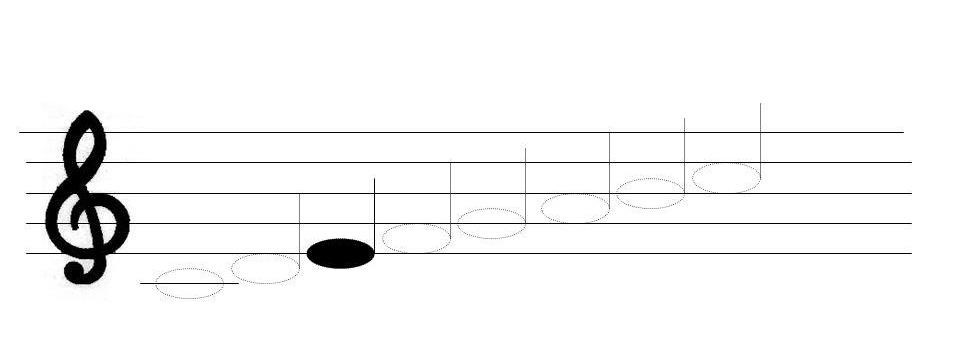 8.2. 	2 класс Промежуточная аттестация. Итоговая тестовая работа Цель: проверить овладение предметными результатами — 	сознательно стремятся к развитию своих музыкальных способностей; — 	осознают разнообразие форм и направлений музыкального искусства, могут назвать музыкальные произведения, композиторов, исполнителей, которые им нравятся, аргументировать свой выбор; — 	имеют опыт восприятия, исполнения музыки разных жанров, творческой деятельности в различных смежных видах искусства; — 	с уважением относятся к достижениям отечественной музыкальной культуры; — классифицировать звуки: шумовые и музыкальные, длинные, короткие, тихие, громкие, низкие, высокие; — определять принадлежность музыкальных интонаций, изученных произведений к родному фольклору, русской музыке, народной музыке различных регионов России; — определять на слух и называть знакомые народные музыкальные инструменты; — группировать народные музыкальные инструменты по принципу звукоизвлечения: духовые, ударные, струнные; — 	определять принадлежность музыкальных произведений и их фрагментов к композиторскому или народному творчеству; — 	различать на слух и называть фольклорные элементы музыки разных народов мира в сочинениях профессиональных композиторов (из числа изученных культурнонациональных традиций и жанров); — 	различать 	и 	характеризовать 	фольклорные 	жанры 	музыки 	(песенные, танцевальные), вычленять и называть типичные жанровые признаки. — 	различать на слух произведения классической музыки, называть автора и произведение, исполнительский состав; — различать и характеризовать простейшие жанры музыки (песня, танец, марш), вычленять и называть типичные жанровые признаки песни, танца и марша в сочинениях композиторов-классиков; — различать концертные жанры по особенностям исполнения (камерные и симфонические, вокальные и инструментальные), знать их разновидности, приводить примеры; — исполнять Гимн Российской Федерации, Гимн своей республики, школы, исполнять песни, посвящённые Великой Отечественной войне, песни, воспевающие красоту родной природы, выражающие разнообразные эмоции, чувства и настроения; — осознавать собственные чувства и мысли, эстетические переживания, замечать прекрасное в окружающем мире и в человеке, стремиться к развитию и удовлетворению эстетических потребностей. Тест А. Выбери правильный ответ 1. Главная песня страны а) кант б) романс в) гимн 2. Главная интонация колыбельной а) укачивания б) шага в) призывная 3. Что такое набат? а) праздничный колокольный звон б) тревожный колокольный звон в) звон, возвещающий благую весть 4. Как называют управляющего оркестром? а) музыкант б) солист в) дирижёр 5. Музыкальный спектакль, где все герои поют а) балет б) опера в) увертюра 6.Народная мудрость: а) сюита б) фольклор в) лад Как называется исполнитель, который исполняет произведение один? а) солист б) певец в) танцор Какой инструмент принадлежит к духовым? а) свирель б) барабан в) баян Какой из перечисленных инструментов русский народный? а) скрипка б) труба в) гусли Музыкальные звуки бывают: а) широкие - узкие б) высокие - низкие в) слабые – сильные В. 11.Соедините фамилии композиторов и названия их произведений С. Прокофьев 	 	А) «Детский альбом» П. Чайковский 	 	Б) кантата «Александр Невский» Э. Григ 	 	 	В) «Утро» С. 12.Определить порядок звучания музыкальных номеров: ⃞ П. И. Чайковский «Марш деревянных солдатиков» ⃞ Русская народная песня «Светит месяц» ⃞ М. П. Мусоргский «Рассвет на Москве – реке» 13. Запиши название нот 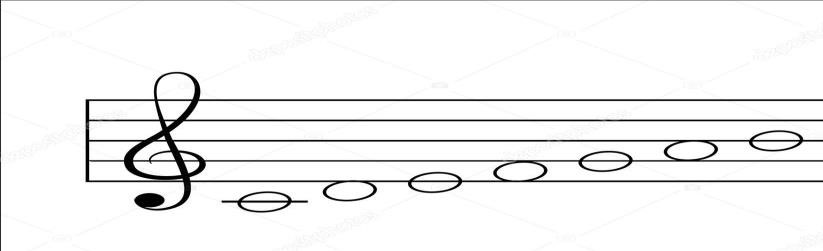 8.3. 	3 класс Промежуточная аттестация. Итоговая тестовая работа Цель: проверить овладение предметными результатами — 	сознательно стремятся к развитию своих музыкальных способностей; — осознают разнообразие форм и направлений музыкального искусства, могут назвать музыкальные произведения, композиторов, исполнителей, которые им нравятся, аргументировать свой выбор; — 	имеют опыт восприятия, исполнения музыки разных жанров, творческой деятельности в различных смежных видах искусства; — 	с уважением относятся к достижениям отечественной музыкальной культуры; — классифицировать звуки: шумовые и музыкальные, длинные, короткие, тихие, громкие, низкие, высокие; — определять принадлежность музыкальных интонаций, изученных произведений к родному фольклору, русской музыке, народной музыке различных регионов России; — определять на слух и называть знакомые народные музыкальные инструменты; — группировать народные музыкальные инструменты по принципу звукоизвлечения: духовые, ударные, струнные; — определять принадлежность музыкальных произведений и их фрагментов к композиторскому или народному творчеству; — различать на слух и называть фольклорные элементы музыки разных народов мира в сочинениях профессиональных композиторов (из числа изученных культурнонациональных традиций и жанров); — различать и характеризовать фольклорные жанры музыки (песенные, танцевальные), вычленять и называть типичные жанровые признаки. — различать на слух произведения классической музыки, называть автора и произведение, исполнительский состав; — различать и характеризовать простейшие жанры музыки (песня, танец, марш), вычленять и называть типичные жанровые признаки песни, танца и марша в сочинениях композиторов-классиков; — различать концертные жанры по особенностям исполнения (камерные и симфонические, вокальные и инструментальные), знать их разновидности, приводить примеры; — исполнять Гимн Российской Федерации, Гимн своей республики, школы, исполнять песни, посвящённые Великой Отечественной войне, песни, воспевающие красоту родной природы, выражающие разнообразные эмоции, чувства и настроения; — осознавать собственные чувства и мысли, эстетические переживания, замечать прекрасное в окружающем мире и в человеке, стремиться к развитию и удовлетворению эстетических потребностей. Тест А. Выбери правильный ответ 1.Значок, с помощью которого записывают музыку:  А) нота Б) рондо В) баритон Музыкальный спектакль, в котором персонажи поют и танцуют под музыку оркестра:  А) балет Б) вальс В) опера Главный герой этой оперы погибает за Русь:  А) «Иван Сусанин» Б) «Руслан и Людмила» В) «Садко» Сочинитель музыки: А) актёр  Б) слушатель В) композитор  Инструментальный коллектив исполнителей:  А) хор Б) оркестр  В) вокализ Высокий мужской голос:  А) тенор Б) октава В) минор Руководитель оркестра: А) солист Б) дирижёр В) скрипач Вокальный коллектив исполнителей: А) хор Б) оркестр В) вокализ Инструмент симфонического оркестра:  А) балалайка Б) домра В) виолончель Инструмент русского народного оркестра:  А) гусли Б) контрабас В) флейта В.11 Соедините фамилии композиторов и названия их произведений М. Глинка  	 	А) «Детский альбом» П. Чайковский 	 	Б) опера «Снегурочка» Н. Римский-Корсаков 	В) романс Жаворонок С. 12 Определить порядок звучания музыкальных номеров: ⃞ Э. Григ «Утро» ⃞ Н. А. Римский – Корсаков опера «Садко».  ⃞М.И. Глинка опера «Руслан и Людмила» Марш Черномора 13. Напиши названия 2-х любых средств музыкальной выразительности __________________________________________________________________________________________________________________________________________________________ 8.4. 	4 класс Промежуточная аттестация. Итоговая тестовая работа Цель: проверить овладение предметными результатами — 	сознательно стремятся к развитию своих музыкальных способностей; — осознают разнообразие форм и направлений музыкального искусства, могут назвать музыкальные произведения, композиторов, исполнителей, которые им нравятся, аргументировать свой выбор; — 	имеют опыт восприятия, исполнения музыки разных жанров, творческой деятельности в различных смежных видах искусства; — 	с уважением относятся к достижениям отечественной музыкальной культуры; — классифицировать звуки: шумовые и музыкальные, длинные, короткие, тихие, громкие, низкие, высокие; — определять принадлежность музыкальных интонаций, изученных произведений к родному фольклору, русской музыке, народной музыке различных регионов России; — определять на слух и называть знакомые народные музыкальные инструменты; — группировать народные музыкальные инструменты по принципу звукоизвлечения: духовые, ударные, струнные; — определять принадлежность музыкальных произведений и их фрагментов к композиторскому или народному творчеству; — различать на слух и называть фольклорные элементы музыки разных народов мира в сочинениях профессиональных композиторов (из числа изученных культурнонациональных традиций и жанров); — различать и характеризовать фольклорные жанры музыки (песенные, танцевальные), вычленять и называть типичные жанровые признаки. — различать на слух произведения классической музыки, называть автора и произведение, исполнительский состав; — различать и характеризовать простейшие жанры музыки (песня, танец, марш), вычленять и называть типичные жанровые признаки песни, танца и марша в сочинениях композиторов-классиков; — различать концертные жанры по особенностям исполнения (камерные и симфонические, вокальные и инструментальные), знать их разновидности, приводить примеры; — исполнять Гимн Российской Федерации, Гимн своей республики, школы, исполнять песни, посвящённые Великой Отечественной войне, песни, воспевающие красоту родной природы, выражающие разнообразные эмоции, чувства и настроения; — осознавать собственные чувства и мысли, эстетические переживания, замечать прекрасное в окружающем мире и в человеке, стремиться к развитию и удовлетворению эстетических потребностей. Тест 1. Выбрать инструмент русского народного оркестра: А) скрипка Б) виолончель В) баян Выбрать инструмент симфонического оркестра: А) арфа Б) гармонь В) гусли Жанр русской народной песни: А) деловая Б) колыбельная В) этюд 4.Крупное музыкальное произведение из нескольких частей для хора, солистов и оркестра: А) фольклор Б) песня В) кантата Пение без слов:  А) вокализ Б) пиано В) романс Скорость звучания: А) прелюдия Б) темп В) рондо Кто написал романс «Сирень»? А) М. Глинка Б) С. В. Рахманинов В) Ф. Шопен  Музыкальный спектакль, персонажи которого поют и танцуют под музыку оркестра:  А) оркестр Б) балет В) опера Самый большой клавишно-духовой музыкальный инструмент: А) орган Б) пианино В) туба Что такое вариации: А) Инструмент Б) Голос В) Изменение темы В. 11.Соедините фамилии композиторов и названия их произведений 1) М. И. Глинка   А) «Октябрь. Осенняя песнь» 2) П. И. Чайковский  	 	Б) романс «Венецианская ночь» 3) Н. Римский-Корсаков 	 	В) опера «Сказка о царе Салтане» С. 12 Определить порядок звучания музыкальных номеров: ⃞ М. И. Глинка хор «Славься» из оперы «Иван Сусанин» ⃞ С. В. Рахманинов «Вокализ» ⃞ А. П. Бородин «Струнный квартет» 13. 	Напиши 	названия 	2-х 	любых 	средств 	музыкальной 	выразительности __________________________________________________________________________________________________________________________________________________________ КИМ по учебному предмету «Изобразительное искусство»  9.1. 	1 класс Промежуточная аттестация. Итоговая тестовая работа Цель: проверить овладение предметными результатами — 	Учиться 	анализировать 	соотношения 	пропорций, 	визуально 	сравнивать пространственные величины. — 	Приобретать первичные знания и навыки композиционного расположения изображения на листе. — Уметь выбирать вертикальный или горизонтальный формат листа для выполнения соответствующих задач рисунка. — Воспринимать учебную задачу, поставленную учителем, и решать её в своей практической  художественной деятельности. — Знать три основных цвета; обсуждать и называть ассоциативные представления, которые рождает каждый цвет. — 	Приобретать опыт экспериментирования, исследования результатов смешения красок и получения нового цвета. — Вести творческую работу на заданную тему с опорой на зрительные впечатления, организованные педагогом. — 	Приобретать опыт создания рисунка простого (плоского) предмета с натуры. — 	Приобретать первичные знания и навыки композиционного расположения изображения на листе. — 	Различать 	виды 	орнаментов 	по 	изобразительным 	мотивам: 	растительные, геометрические, анималистические. — 	Учиться использовать правила симметрии в своей художественной деятельности. — 	Приобретать опыт создания орнаментальной декоративной композиции. Тест Какого цвета нет в радуге? а) серый б) оранжевый в) фиолетовый Как называется дощечка для смешивания красок? а) тарелочка б) палитра в) гнездышко Какими инструментами работает художник? а) пила, молоток, дрель б) нож, вилка, ложка в) кисть, карандаши, мелки Какой цвет получится, если смешать красный и жёлтый цвета? а) зелёный б) фиолетовый в) оранжевый Какой цвет получится, если смешать синий и жёлтый цвета? а) зелёный б) фиолетовый в) оранжевый Какой из цветов относится к холодным? а) жёлтый б) синий в) оранжевый 7*. Определи и нарисуй геометрическую форму предмета: Укрась полоску орнаментом. 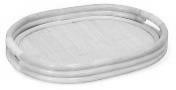 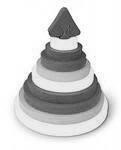 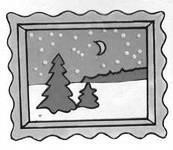 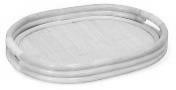 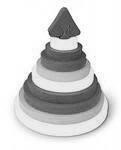 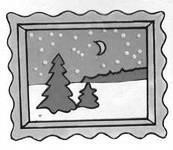 Выполни рисунок на тему «Моя любимая игрушка» 9.2. 	2 класс Промежуточная аттестация. Итоговая тестовая работа Цель: проверить овладение предметными результатами — Приобретать опыт работы акварельной краской и понимать особенности работы прозрачной краской. — Знать названия основных и составных цветов и способы получения разных оттенков составного цвета. — Различать и сравнивать тёмные и светлые оттенки цвета; осваивать смешение цветных красок с белой и чёрной (для изменения их тона). — Знать о делении цветов на тёплые и холодные; уметь различать и сравнивать тёплые и холодные оттенки цвета. — 	Осваивать эмоциональную выразительность цвета: цвет звонкий и яркий, радостный; цвет мягкий, «глухой» и мрачный и др. — Уметь в изображении сказочных персонажей выразить их характер (герои сказок добрые и злые, нежные и грозные); обсуждать, объяснять, какими художественными средствами удалось показать характер сказочных персонажей. — Осваивать особенности и приёмы работы новыми графическими художественными материалами; осваивать выразительные свойства твёрдых, сухих, мягких и жидких графических материалов. — Осваивать навык визуального сравнения пространственных величин, приобретать умения соотносить пропорции в рисунках  — Знать об изменениях скульптурного образа при осмотре произведения с разных сторон. — Рассматривать, характеризовать конструкцию архитектурных строений (по фотографиям в условиях урока), указывая составные части и их пропорциональные соотношения. — 	Осваивать понимание образа здания, то есть его эмоционального воздействия. — Обсуждать примеры детского художественного творчества с точки зрения выражения в них содержания, настроения, расположения изображения в листе, цвета и других средств художественной выразительности, а также ответа на поставленную учебную задачу. Тест Задание 	№1. 	Соотнесите перечисленные 	художественные 	материалы 	с 	видами художественной деятельности.  Впишите в таблицу нужные номера. Художественные материалы:  1. Гуашь  2. Пластилин  Тушь  Бумага Ножницы  Пастельные мелки  Клей  Глина  Карандаш Кисти Задание №2. Установите соответствие между картинкой и работой одного из мастеров.  Впишите в таблицу нужные номера картинок. Часть 2. Цветоведение. Задание №1. Под какими номерами находятся цветы тёплых и холодных оттенков. Впишите в таблицу нужные номера. 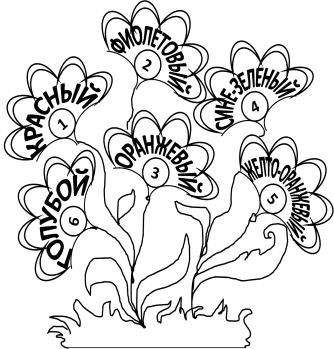 Задание №2. Помогите Незнайке вспомнить, под какими номерами в цветовом круге находятся оранжевый, зеленый и фиолетовый цвета. Оранжевый №  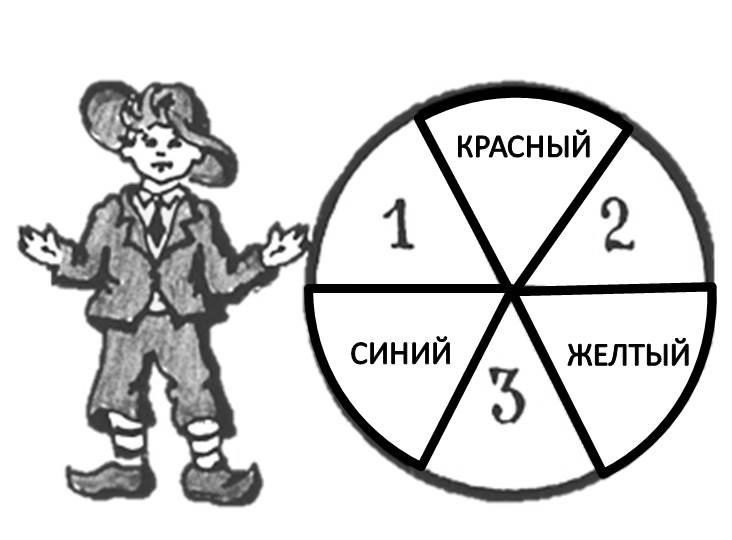 Зеленый №  Фиолетовый № Задание №3. Запишите, какие цвета пропущены Жёлтый  + красный =  __________________ Жёлтый + _____________   =  зелёный Красный + белый =   ________________ Задание №4. Придумайте украшение щита для воина так, чтобы было ясно, добрый воин или злой 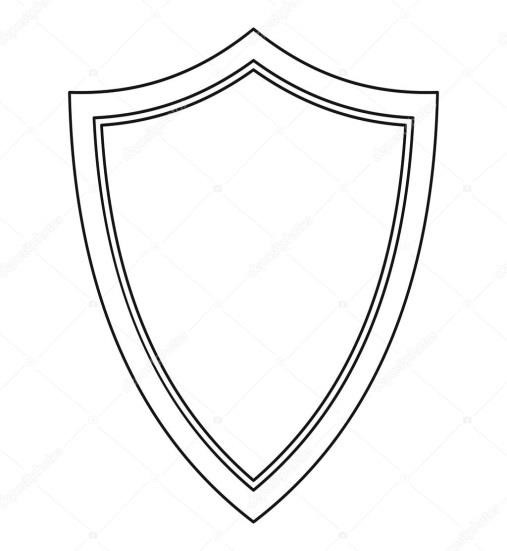 9.3. 	3 класс Промежуточная аттестация. Итоговая тестовая работа Цель: проверить овладение предметными результатами — 	Осваивать приёмы создания живописной композиции (натюрморта) по наблюдению натуры или по представлению. — Рассматривать, эстетически анализировать сюжет и композицию, эмоциональное настроение в натюрмортах известных отечественных художников. — Выполнить зарисовки или творческие рисунки по памяти и по представлению на тему исторических памятников или архитектурных достопримечательностей своего города. — Создать в виде рисунков или объёмных аппликаций из цветной бумаги эскизы разнообразных малых архитектурных форм, наполняющих городское пространство. — Знать и уметь называть основные жанры живописи, графики и скульптуры, определяемые предметом изображения. — Знать имена крупнейших отечественных портретистов: В. И. Сурикова, И. Е. Репина, В. А. Серова и других (по выбору учителя), приобретать представления об их произведениях. — Приобретать опыт создания творческой живописной  работы — натюрморта с ярко выраженным настроением или «натюрморта-автопортрета». Тест 1 часть  При выполнении заданий этой части (задание 1-9) подчеркни номер, который соответствует выбранному тобой ответу 1. Изображение художником лица человека называется… При выполнении заданий этой части (задания 10-12) запиши ответ 10. Реши художественные примеры Красный + желтый = _________________ Синий + желтый = ___________________ Синий + белый = _____________________ 11. Что художники изображают в натюрмортах? _____________________________________________________________________________ 12. Назови фамилии русских художников, которые тебе известны _____________________________________________________________________________ 3часть (С) 13.Разработайте эскиз витрины магазина «Спорттовары». Художественный (графический) материал выбери самостоятельно, наиболее соответствующий данной изобразительной ситуации. 9.4. 	4 класс Промежуточная аттестация. Итоговая тестовая работа Цель: проверить овладение предметными результатами — Осваивать правила линейной и воздушной перспективы и применять их в своей практической творческой деятельности.  — Исследовать и делать зарисовки особенностей, характерных для орнаментов разных народов или исторических эпох (особенности символов и стилизованных мотивов); показать в рисунках традиции использования орнаментов в архитектуре, одежде, оформлении предметов быта у разных народов, в разные эпохи. — Изучить и показать в практической творческой работе орнаменты, традиционные мотивы и символы русской народной культуры (в деревянной резьбе и росписи по дереву, вышивке, декоре головных уборов, орнаментах, которые характерны для предметов быта). — Формировать восприятие произведений искусства на темы истории и традиций русской отечественной культуры (произведения В. М. Васнецова, А. М. Васнецова, Б. М. Кустодиева, В. И. Сурикова, К. А. Коровина, А. Г. Венецианова, А. П. Рябушкина, И. Я. Билибина и других по выбору учителя). 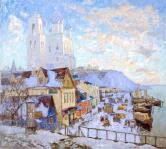 Тест А-1. Рассмотри репродукцию, определи, к какому виду изобразительного искусства она относится. А) живопись Б) скульптура В) архитектура Г) декоративно-прикладное искусство А-2. Рассмотри репродукцию, определи, к какому жанру изобразительного искусства она относится. 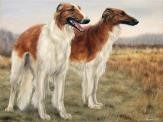 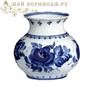 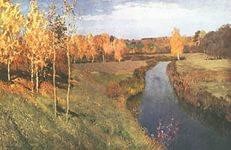 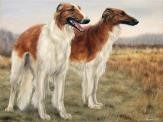 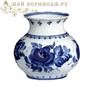 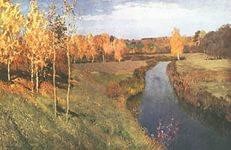 А) пейзаж Б) портрет В) натюрморт Г) анималистический А-3. Определи, к какому виду народного промысла относится данное изображение. А) хохлома Б) гжель В) жостово Г) дымка 	 А-4. Рассмотри репродукцию И.И. Левитана «Золотая осень». Определи, какие цвета  преобладают в картине. А) тёплые 	 	Б) холодные Прочитай текс и ответь на вопросы к нему. Васнецов 	Виктор Михайлович (18481926) – русский живописец. Он родился в семье Лопьял Вятской губернии, в семье сельского священника. По настоянию родителей он учился в духовном училище, а потом в семинарии. В 1867 году 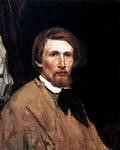 Васнецов оставил семинарию и уехал в Петербург, начал учиться в Рисовальной школе. Деньги для поездки в Петербург юноша получил, написав две картины маслом и разыграв их в лотерею. В 1868 году он поступил в Академию художеств. Во время учёбы он зарабатывал на жизнь рисунками и гравюрами. Васнецов два года работал во Франции, где написал полотно «Балаганы в Париже» и создал эскиз к будущему шедевру «Богатыри». За свою жизнь художник оставил богатое наследие. Около двадцати лет художник работал над монументальной картиной «Богатыри». После революции 1917 г. Васнецов продолжал создавать былинные и сказочные полотна. Многим замыслам художника не суждено было осуществиться. Он умер в Москве, в своей мастерской, во время работы над портретом М. Нестерова. В-1 О каком художнике говорится в тексте? _____________________________________ В-2 Над какой картиной художник работал более 20 лет? __________________________ В-3 В каком жанре работал художник? _________________________________________ С-1.Изобрази геометрический орнамент внутри данной фигуры (круг). КИМ по учебному предмету «Технология»  11.1. 1 класс Промежуточная аттестация. Итоговая тестовая работа Цель: проверить овладение предметными результатами — правильно организовывать свой труд: своевременно подготавливать и убирать рабочее место, поддерживать порядок на нём в процессе труда; — применять правила безопасной работы ножницами, иглой и аккуратной работы с клеем; — определять названия и назначение основных инструментов и приспособлений для ручного труда (линейка, карандаш, ножницы, игла, шаблон, стека и др.), использовать их в практической работе; — определять наименования отдельных материалов (бумага, картон, фольга, пластилин, природные, текстильные материалы и пр.) и способы их обработки (сгибание, отрывание, сминание, резание, лепка и пр); выполнять доступные технологические приёмы ручной обработки материалов при изготовлении изделий; — выполнять разметку деталей сгибанием, по шаблону, на глаз, от руки; выделение деталей способами обрывания, вырезания и др.; сборку изделий с помощью клея, ниток и др; — понимать смысл понятий «изделие», «деталь изделия», «образец», «заготовка», «материал», «инструмент», «приспособление», «конструирование», «аппликация»; — обслуживать себя во время работы: соблюдать порядок на рабочем месте, ухаживать за инструментами и правильно хранить их; соблюдать правила гигиены труда; — 	различать материалы и инструменты по их назначению; — 	называть и выполнять последовательность изготовления несложных изделий: разметка, резание, сборка, отделка; — качественно выполнять операции и приёмы по изготовлению несложных изделий: экономно выполнять разметку деталей на глаз, от руки, по шаблону, по линейке (как направляющему инструменту без откладывания размеров); точно резать ножницами по линиям разметки; придавать форму деталям и изделию сгибанием, складыванием, вытягиванием, отрыванием, сминанием, лепкой и пр.; собирать изделия с помощью клея, пластических масс и др.; эстетично и аккуратно выполнять отделку раскрашиванием, аппликацией. Тест Как нужно оставлять ножницы на столе?  а) с открытыми лезвиями б) не имеет значения в) с закрытыми лезвиями Как правильно передавать ножницы?  а) кольцами вперед  б) кольцами к себе  в) с раскрытыми лезвиями 3. Пластилин – это: а) природный материал б) материал, созданный человеком в) приспособление Инструмент для работы с пластилином – это: а) стека 	 	 б) ножницы  	 в) нитки Бумага – это… а) инструмент 	 	б) материал  	в) приспособление Как называется вырезание и наклеивание деталей на основу? а) аппликация 	б) оригами 	 	 	в) вышивка Укажи цифрами в окошечках порядок выполнения. В каком порядке выполняют аппликацию? □ вырежи □ разметь детали □ приклей 8*. Подчеркни названия инструментов. Ножницы, пластилин, мел, молоток, бумага, ткань, игла, нитки, лопата, клей, стека. 9. Выполни модульную аппликацию из геометрических фигур 11.2. 2 класс Промежуточная аттестация. Итоговая тестовая работа Цель: проверить овладение предметными результатами — 	понимать смысл понятий «инструкционная» («технологическая») карта, «чертёж», «эскиз», 	«линии 	чертежа», 	«развёртка», 	«макет», 	«модель», 	«технология», «технологические операции», «способы обработки» и использовать их в практической деятельности; — 	выполнять задания по самостоятельно составленному плану; — 	анализировать 	задание/образец 	по 	предложенным 	вопросам, 	памятке 	или инструкции, самостоятельно выполнять доступные задания с опорой на инструкционную (технологическую) карту; — самостоятельно отбирать материалы и инструменты для работы; исследовать свойства новых изучаемых материалов (толстый картон, натуральные ткани, нитки, проволока и др.); — читать простейшие чертежи (эскизы), называть линии чертежа (линия контура и надреза, линия выносная и размерная, линия сгиба, линия симметрии); — выполнять экономную разметку прямоугольника (от двух прямых углов и одного прямого угла) с помощью чертёжных инструментов (линейки, угольника) с опорой на простейший чертёж (эскиз); чертить окружность с помощью циркуля; — 	решать несложные конструкторско-технологические задачи; — применять освоенные знания и практические умения (технологические, графические, конструкторские) в самостоятельной интеллектуальной и практической деятельности. Тест В лесу, при сборе природного материала: А) будешь брать всё подряд, а в классе разберёшь, что не нужно, выкинешь;  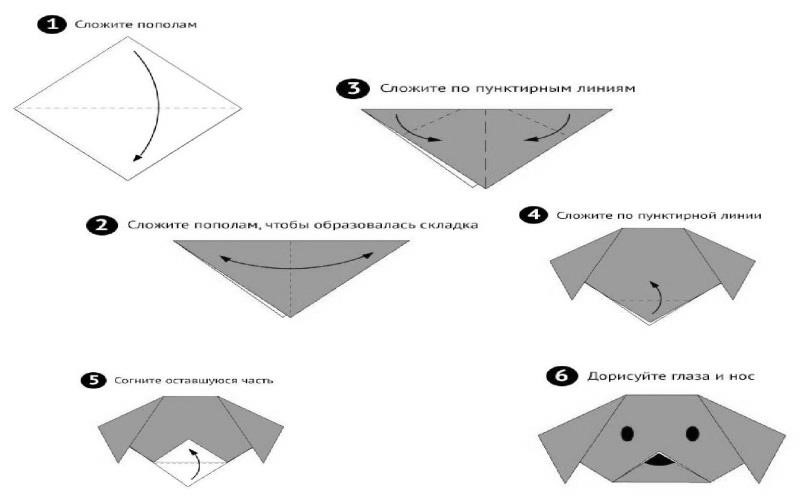 Б) 	возьмёшь только 	то, 	что нужно 	для урока. Как правильно передавать ножницы? ________________________________________________________________________ 3. 	Глина – это: А) природный материал; Б) материал, созданный человеком. Инструмент для работы с пластилином – это: _______________________________ Бумага – это: А) Материал Б) Инструмент В) Приспособление Наклеивание деталей композиции на основу это? А) Аппликация Б) Вышивка В каком порядке выполняют аппликацию? (укажи цифрами в окошечках) вырежи  разметь детали  приклей  8. Подчеркни названия инструментов. Ножницы, пластилин, мел, молоток, бумага, ткань, игла, нитки, лопата, клей, глина. Подчеркни, что относится к природным материалам.  Листья, жёлуди, картон, цветы, бумага, семена, кора, ткань. Разгадайте кроссворд: Плотная бумага Инструмент для шитья Инструмент для вырезания из бумаги Материал для вдевания в иголку Инструкционная карта Рассмотри мордочку собаки.  Приготовь бумагу нужных цветов. Выполни поделку в технике оригами, используя данные схемы: Сравни свою поделку с образцом. 11.3. 3 класс Промежуточная аттестация. Итоговая тестовая работа Цель: проверить овладение предметными результатами — понимать смысл понятий «чертёж развёртки», «канцелярский нож», «шило», «искусственный материал»; — узнавать и называть по характерным особенностям образцов или по описанию изученные и распространённые в крае ремёсла; — 	называть 	и 	описывать 	свойства 	наиболее 	распространённых 	изучаемых искусственных и синтетических материалов (бумага, металлы, текстиль и др.); — решать простейшие задачи технико-технологического характера по изменению вида и способа соединения деталей: на достраивание, придание новых свойств конструкции в соответствии с новыми/дополненными требованиями; использовать  комбинированные техники при изготовлении изделий — называть несколько видов информационных технологий и соответствующих способов передачи информации (из реального окружения учащихся); — понимать назначение основных устройств персонального компьютера для ввода, вывода и обработки информации. Тест Какая техника использовалась для создания всех трех работ, изображенных ниже? 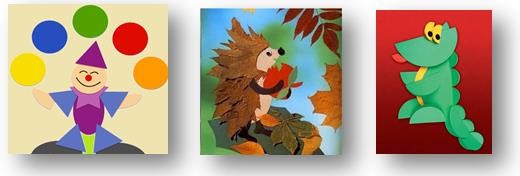 А) лепка 	 	Б) аппликация 	 	В) рисование  	Г) плетение Аппликация бывает по технике выполнения: А) обрывная и разрезная Б) объемная и плоская В) аккуратная и красивая Найди из перечисленных способы соединения деталей аппликации из цветной бумаги. А) детали склеиваются Б) детали сшиваются В) детали сколачиваются гвоздями Установите правильную последовательность выполнения изделия в технике аппликации и составь план. Запиши в таблицу. А) разметить детали по шаблону Б) составить композицию  В) вырезать детали  Г) наклеить на фон Для выполнения работы вам потребуются материалы и инструменты. Из предложенного списка выберите предметы, относящиеся к инструментам и материалам. Записав их в нужный столбик. Канцелярский нож, клей, ножницы, ленты, ткань, тесьма, линейка, бархатная бумага. Выбери природные материалы для изготовления изделий. 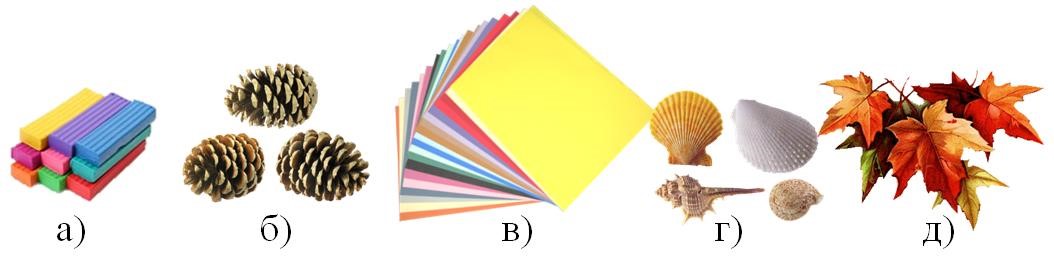 Перед вами правила безопасной работы с одним из часто используемых в работе инструментов, назовите его: – Этот инструмент нужно передавать своему товарищу, держа его за лезвия; – Во время работы с ним нельзя отвлекаться и размахивать им; – На столе этот инструмент должен лежать с сомкнутыми лезвиями.  1) 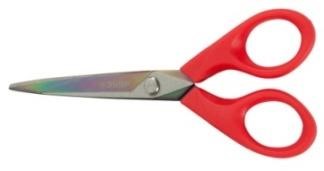 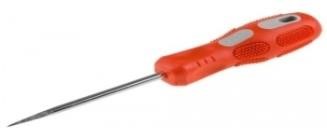 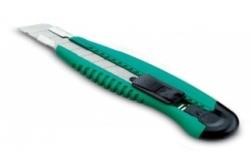 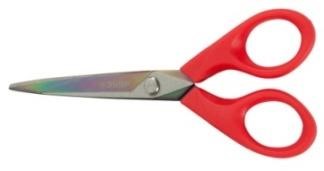 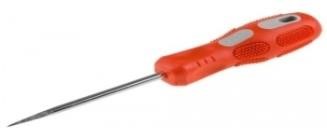 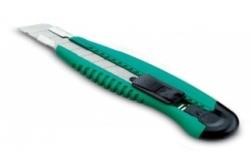 Какое утверждение верно? А) бумага во влажном состоянии становится прочнее. Б) бумага упруга: она возвращается в исходное положение после её сворачивания. В) бумагу трудно смять: она легко распрямляется после смятия. Г) бумага жёсткая: нужно приложить большие усилия, чтобы сложить бумажный лист Соотнесите  материал и изделие из него: А) Шерсть  	 	1) Сметана Б) Какао 	 	2) Свитер В) Нефть 	 	3) Шоколад Г) Молоко 	 	4) Бензин Главная часть компьютера – это… А) монитор  Б) системный блок  В) клавиатура Сведения, которые люди передают друг другу устно, письменно или с помощью технических средств - это: А) информация 	 	Б) жесты 	 	В) знания 	 	Г) речь Соотнеси  вид информации и способ передачи А) Рассказ учителя  	 	 	1) это печатная информация Б) Номер телефона в записной книжке 	2) это устная информация В) Сообщение в журнале или газете 3) это письменная информация Повышенный уровень 13* Напиши пословицу о труде. _____________________________________________________________________________ _____________________________________________________________________________ 14* Узнай и запиши названия материалов по их свойствам: А) гладкая, тонкая, мнётся, складывается, не тянется, разноцветная – это _____________________________________________________________________________ Б) плотный, плохо гнётся, не мнётся, не тянется, служит фоном для аппликации – это _____________________________________________________________________________ В) разноцветный, при нагревании размягчается, пластичный – это _____________________________________________________________________________ 15* Для производства картона используют? А) древесину и макулатуру  Б) бумагу и клей В) макулатуру и клей 11.4. 4 класс Промежуточная аттестация. Итоговая тестовая работа Цель: проверить овладение предметными результатами — формировать общее представление о мире профессий, их социальном значении; о творчестве и творческих профессиях, о мировых достижениях в области техники и искусства (в рамках изученного), о наиболее значимых окружающих производствах; — на основе анализа задания самостоятельно организовывать рабочее место в зависимости от вида работы, осуществлять планирование трудового процесса; — выполнять символические действия моделирования, понимать и создавать простейшие виды технической документации (чертёж развёртки, эскиз, технический рисунок, схему) и выполнять по ней работу; — решать простейшие задачи рационализаторского характера по изменению конструкции изделия: на достраивание, придание новых свойств конструкции в связи с изменением функционального назначения изделия; — 	работать с доступной информацией; — решать творческие задачи, мысленно создавать и разрабатывать проектный замысел, осуществлять выбор средств и способов его практического воплощения, аргументированно представлять продукт проектной деятельности; — выполнять более сложные виды работ и приёмы обработки различных материалов (например, плетение, шитьё и вышивание, тиснение по фольге и пр.), комбинировать различные способы в зависимости и от поставленной задачи; оформлять изделия и соединять детали освоенными ручными строчками. Тест Закончи фразу: Инструменты – это ________________________________________________________________________ а) те предметы, вещества, идущие на изготовление чего-либо. б) орудия для производства каких-нибудь работ. Подчеркни, что нельзя делать при работе с ножницами? а) Держать ножницы острыми концами вниз; б) оставлять их на столе с раскрытыми лезвиями; в) передавать их закрытыми кольцами вперед; г) пальцы левой руки держать близко к лезвию; д) хранить ножницы после работы в футляре. Отгадай, о чем идет речь. Этот материал представляет собой искусственную невысыхающую массу, которую многократно используют в поделках. Состав его может быть разнообразным, но, как правило, в него входит воск и глина.  Запиши название этого материала. _________________________________________________ Соедините линиями материал и изделие из него: Шерсть 	 	Сметана Какао 	 	Свитер Нефть 	 	Шоколад Молоко 	 	Бензин Установите 	правильную 	последовательность 	выполнения 	изделия 	в технике аппликации: □ Вырезать детали □ Составить композицию □ Наклеить на фон □ Разметить детали по шаблону Тебе поручили сделать удобную карманную записной книжку для дорожных заметок и зарисовок. А) Из какого материала лучше всего сделать обложку карманной записной книжки? Отметь +. из бумаги для аппликаций; из фанеры 3 из картона 4 из клеенки. Б) Из какого материала лучше всего сделать листы карманной записной книжки? Отметь +. из картона из листов тетради из бумаги для принтера из гофрированной бумаги 7.Ты решил(а) приготовить подарок другу (подруге) на день рождения мягкую игрушку. Мама приготовила следующие материалы: кружева, тесьму, блестки, вату, цветную бумагу, нитки, картон, пластик, семена растений, клей, краски, пластилин, ткань.  Запиши наиболее подходящие материалы, которые можно использовать при его изготовлении:____________________________________________________________________ _____________________________________________________________________________ ___ 8. Рядом с твоим домом установили три бака для раздельного сбора бытового мусора. 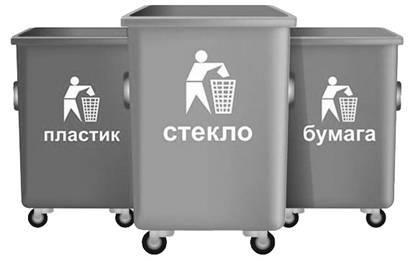 Какие предметы ты положишь в бак «бумага»? Отметь +. картонную коробку старые открытки просроченные продукты ненужные газеты использованные батарейки 9. Таня решила вырастить из черенка комнатное растение традесканцию. Расставь по порядку номера действий, которые она должна осуществить. 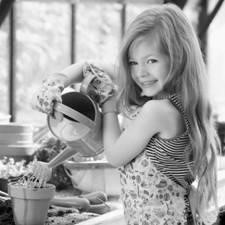 ___высадить окоренившийся черенок традесканции в цветочный горшок с почвой ___дождаться появления на черенке традесканции корней ___поместить черенок традесканции в стакан с водой ___поставить 	стакан 	с 	черенком 	в 	тёплое 	и освещённое место ___приготовить черенок традесканции 10.Соедини линиями части персонального компьютера с их назначением: Монитор  	 	Управление Клавиатура  	Мозг Мышь  	 	 	Экран Системный блок 	Набор текста  11.Приведи несколько примеров изобретений человека  ХХ века. __________________________________________________________________________________________________________________________________________________________ 12. КИМ по учебному предмету «Физическая культура» 12.1. 1 класс Промежуточная аттестация. Итоговая тестовая работа Цель: проверить овладение предметными результатами — приводить примеры основных дневных дел и их распределение в индивидуальном режиме дня; — 	соблюдать правила поведения на уроках физической культурой, приводить примеры подбора одежды для самостоятельных занятий; — 	выполнять упражнения утренней зарядки и физкультминуток; — 	анализировать причины нарушения осанки и демонстрировать упражнения по профилактике её нарушения; — демонстрировать построение и перестроение из одной шеренги в две и в колонну по  одному; Тест 1.Выбери, что относится к физической культуре: а) физические упражнения; б) играть в компьютерные игры; в) ходить в грязной одежде; г) смотреть телевизор. У кого из ребят правильная осанка? 	А)  	 	 	Б) 	 	 	В) 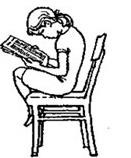 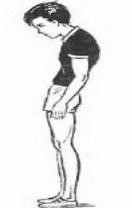 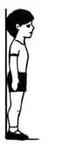 Подбери упражнение для развития гибкости.             А)                                Б)                                             В) 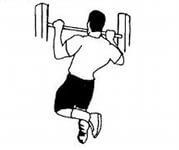 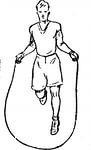 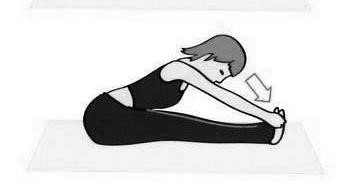  4 .  Выбери учеников, которые нарушают  правила безопасности на уроке.             А)                                             Б)                                                      В) 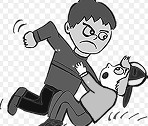 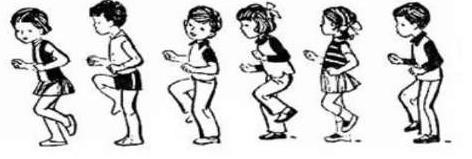 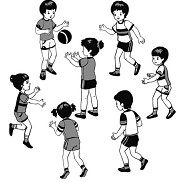 Как называется строй,  в котором  стоят дети?   А) шеренга; 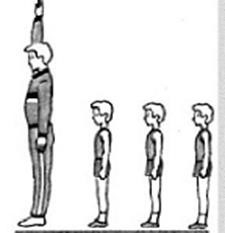 Б) колонна;  В) круг;  Г) линейка. Выбери, к какой игре относится схема?  А) «Чай-чай-выручай» 	 	Б) «Рыбак и рыбки» В) « Третий лишний» 	 	Г) «Два Мороза»  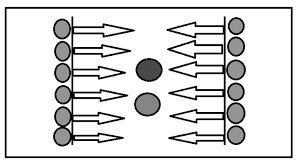 Людям, какой профессии необходима сила? А) продавец;  	Б) строитель;  	В) учитель. Выберите мяч, которым играют в баскетбол? 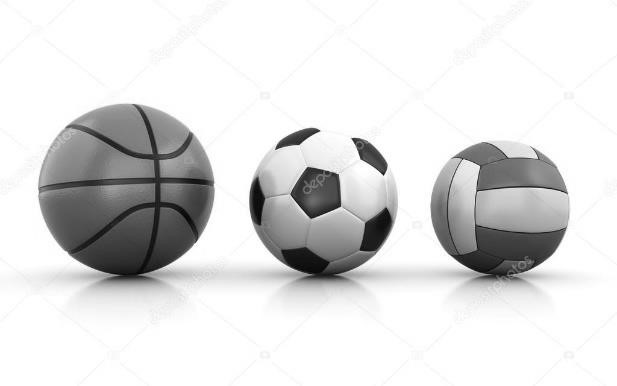 А               Б               В Закончите пословицу. «Здоровье в порядке – спасибо…» Б) друзьям В) учителям Г) зарядке Запиши последовательность выполнения утренней зарядки.         А)              Б)                               В) 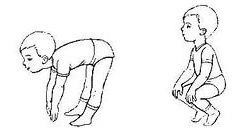 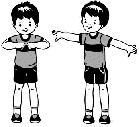 12.2. 2 класс Промежуточная аттестация. Итоговая тестовая работа Цель: проверить овладение предметными результатами — демонстрировать примеры основных физических качеств и высказывать своё суждение об их связи с укреплением здоровья и физическим развитием; — 	измерять показатели длины и массы тела, физических качеств с помощью специальных тестовых упражнений, вести наблюдения за их изменениями — демонстрировать упражнения в подбрасывании гимнастического мяча правой и левой рукой, перебрасывании его с руки на руку, перекатыванию; — 	выполнять упражнения на развитие физических качеств — выполнять прыжки по разметкам на разное расстояние и с разной амплитудой; в высоту с прямого разбега; выполнять упражнения на развитие физических качеств. Тест 1. Что помогает проснуться нашему организму утром: А. Будильник  Б. Утренняя зарядка  В. Завтрак  Вход в спортивный зал А. Разрешается в спортивной форме Б. Разрешается только в присутствии преподавателя В. Разрешается в присутствии дежурного Что такое физическая культура? А. Прогулка на свежем воздухе Б. Занятия физическими упражнениями, играми, спортом В. Выполнение упражнений  Заниматься физкультурой нужно?  А. Чтобы не болеть Б. Чтобы стать сильным и здоровым В. Чтобы быстро бегать Физические качества человека - это: А. Вежливость, терпение, жадность  Б. Сила, быстрота, выносливость, гибкость, ловкость В. Грамотность, лень, мудрость 6. Обруч, мяч, гантели, скакалка-это: А. Предметы для игры Б. Школьные принадлежности В. Спортивный инвентарь 7. Какие бывают Олимпийские игры?  А. Зимние и летние Б. Весенние и осенние В. Осенние и зимние 8.Виды построений на уроке физической культуры? А. Линейка  Б. Квадрат В. Шеренга, круг, колонна Каких правил рекомендуют придерживаться в процессе занятий? А. Долго отдыхать после каждого упражнения Б. Пополнять растраченные калории едой и напитками, во время бега разговаривать и мешать одноклассникам  В. Выполнять все требования учителя, больше активно двигаться, сочетать нагрузку и интервалы отдыха по пульсу  Что поможет тебе правильно распределять время А. Часы  Б. Режим дня  В. Секундомер Практическая часть для учащихся 2 классов Челночный бег 3х10 м (сек) Поднимание туловища из положения лежа (кол-во раз за 30 секунд) 12.3. 3 класс Промежуточная аттестация. Итоговая тестовая работа Цель: проверить овладение предметными результатами — 	соблюдать правила во время выполнения гимнастических и акробатических упражнений; легкоатлетической, лыжной, — 	игровой и плавательной подготовки; — демонстрировать примеры упражнений общеразвивающей, подготовительной и соревновательной направленности, раскрывать их целевое предназначение на занятиях физической культурой; — 	выполнять 	технические 	действия 	спортивных 	игр: 	баскетбол 	(ведение баскетбольного мяча на месте и движении); волейбол (приём мяча снизу и нижняя передача в парах); футбол (ведение футбольного мяча змейкой)  — выполнять упражнения на развитие физических качеств, демонстрировать приросты Тест Что такое режим дня?  а) выполнение поручений учителя;  б) подготовка домашних заданий; в) распределение основных дел в течение всего дня;  Вход в спортивный зал а) разрешается в спортивной форме  б) разрешается только в присутствии преподавателя  в) разрешается в присутствии дежурного Каких правил рекомендуют придерживаться в процессе занятий?  а) долго отдыхать после каждого упражнения  б) пополнять растраченные калории едой и напитками, во время бега разговаривать и мешать одноклассникам в) выполнять все требования учителя, больше активно двигаться, сочетать нагрузку и интервалы отдыха по пульсу  Как правильно одеваться при занятиях физкультурой в помещении? а) куртка, шапка, брюки, сапоги; б) футболка, шорты, носки, спортивная обувь;  в) туфли, свитер, юбка, колготки Отгадай загадку Щит с корзиной, мяч об пол … Мы играем в ________________  6. Какая из перечисленной обуви не является спортивной?  а) кеды, кроссовки,  б) чешки, бутсы,  в) туфли, сапоги, Зачем нужно заниматься физкультурой? а) Чтобы не болеть  б) Чтобы стать сильным и здоровым  в) Чтобы быстро бегать  Выбери физические качества человека:  а) Доброта, терпение, жадность  б) Сила, быстрота, выносливость, гибкость, ловкость  в) Скромность, аккуратность, верность 9. Подвижные игры помогут тебе стать: а) Умным  б) Сильным в) Ловким, метким, быстрым, выносливым  10. Какова цель утренней гимнастики?  а) вовремя успеть на первый урок в школе; б) совершенствовать силу воли;  в) ускорить полное пробуждение организма. 12.4. 4 класс Промежуточная аттестация. Итоговая тестовая работа Цель: проверить овладение предметными результатами — 	осознавать положительное влияние занятий физической подготовкой на укрепление здоровья, развитие сердечно-сосудистой и дыхательной систем; — приводить примеры регулирования физической нагрузки по пульсу при развитии физических качеств: силы, быстроты, выносливости и гибкости; — 	приводить 	примеры 	оказания 	первой 	помощи 	при 	травмах 	во 	время самостоятельных занятий физической культурой и спортом; характеризовать причины их появления на занятиях гимнастикой и лёгкой атлетикой, лыжной и плавательной подготовкой — 	проявлять готовность оказать первую помощь в случае необходимости; Тест 1. Здоровый образ жизни направлен на: А. сохранение и улучшение здоровья; Б. развитие физических качеств; В. поддержание высокой работоспособности. 2.Как называется расстояние между ребятами? 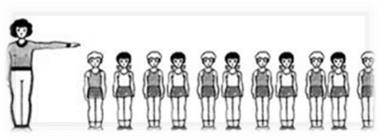 А. Шеренга Б. Дистанция В. Колонна Г. Интервал Вид спорта, в котором игроки забрасывают мяч в корзину? А. футбол Б. волейбол В. баскетбол Г. гандбол Что помогает проснуться твоему организму: А. Еда Б. Утренняя зарядка В. Будильник 5. Что такое сила? А. Способность с помощью мышц производить активные действия Б. Способность совершать большое количество движений за короткий промежуток времени В. Способность переносить физическую нагрузку длительное время 6. Гибкость – это: А. Умение делать упражнение « ласточка» Б. Умение садиться на « шпагат» В. Способность выполнять движения, используя максимальную подвижность суставов Продолжи пословицу: «В здоровом теле …» А. Красивая осанка Б. Здоровый дух  В. Умная голова Олимпийские игры проводятся… А. раз в два года Б. два раза в год В. два раза в десять лет  Г. раз в четыре года Олимпийские игры проводят между… А. городами Б. областями В. странами Г. регионами Что является правилом техники безопасности на уроке физической культуры? а) разрешается самостоятельно брать спортивный инвентарь, находящийся в спортивном зале и тренерской комнате; б) держать дистанцию; в) при обнаружении поломок спортивного оборудования никому об этом не говорить; г) в случае плохого самочувствия на уроке учащийся должен незамедлительно сообщить об этом учителю физкультуры. 13. Критерии выставления отметок по разным предметам в зависимости от формы контроля Текущий контроль успеваемости обучающихся первого класса в течение учебного года осуществляется без балльного оценивания. Текущий контроль успеваемости во втором и последующих классах осуществляется по балльной или иной системе оценивания. По курсу ОРКСЭ (для обучающихся 4-х классов) вводится безотметочное обучение. Объектом оценивания по данному курсу становится нравственная и культурологическая компетентность ученика, рассматриваемые как универсальная способность человека понимать значение нравственных норм, правил морали, веры и религии в жизни человека, семьи, общества, воспитание потребности к духовному развитию, которая проводится в виде проведения систематизированных упражнений и тестовых заданий разных типов. Результат аттестации за учебный период  - по системе «зачтено/не зачтено». Письменные контрольные и другие виды работ учащихся оцениваются по балльной системе. Успешность освоения учебных программ обучающихся 2-4 классов оценивается в форме балльной отметки «5», «4», «3», «2». В личном деле выставляется отметка по балльной шкале. Перевод в балльную шкалу осуществляется по соответствующей схеме: В ЭЖД ставится отметка по балльной шкале.  Оценочная шкала в 1 классе В первом классе исключается система балльного (отметочного) оценивания. Допускается лишь словесная объяснительная отметка. Оцениванию не подлежат: темп работы ученика, личностные качества школьников, своеобразие их психических процессов (особенности памяти, внимания, восприятия, темп деятельности и др.).  Успешность освоения учебных программ обучающихся 1 классов оценивается следующими уровнями: Критерии оценивания по русскому языку При выявлении уровня развития умений и навыков по русскому языку необходимо учитывать развитие каллиграфического навыка, знаний, умений и навыков по орфографии, уровень сформированности устной речи. Высокому уровню развития каллиграфического навыка письма соответствует письмо с правильной каллиграфией. Допускается 1  негрубый  недочёт. Повышенному уровню развития каллиграфического навыка соответствует письмо, если имеется 1 существенный недочёт (несоблюдение наклона, равного расстояния между буквами и словами, пропорций букв по высоте и ширине и др.) и 1–2 негрубых недочёта. Базовому уровню развития каллиграфического навыка соответствует письмо, если имеется 2-3 существенных недочёта (несоблюдение наклона, равного расстояния между буквами и словами, пропорций букв по высоте и ширине и др.) и 2-3 негрубых недочёта. Ниже базового уровня развития каллиграфического навыка соответствует письмо, которое в целом не соответствует многим из перечисленных выше требований, небрежное, неразборчивое, с помарками. К числу негрубых недочётов относятся: частичные искажения формы букв; несоблюдение точных пропорций по высоте заглавных и строчных букв; выход за линию рабочей строки; наличие нерациональных соединений; отдельные случаи несоблюдения наклона. Высокому уровню  развития знаний, умений и навыков по орфографии соответствует письмо без ошибок. Повышенному уровню развития знаний, умений и навыков соответствует письмо, при котором число ошибок не превышает 2, и работа   содержит не более 2-3 недочётов. Базовому уровню развития знаний, умений и навыков соответствует письмо, при котором число ошибок не превышает 5, и работа   содержит не более 3–4 недочётов. Ниже базового  уровня  развития знаний, умений и навыков по орфографии соответствует письмо, в котором число ошибок и недочётов превышает указанное количество. Высокому уровню развития устной речи соответствуют полные, правильные, связанные, последовательные ответы ученика без недочётов или допускается не более одной неточности в речи. Повышенному уровню развития устной речи соответствуют ответы, близкие к требованиям, удовлетворяющим для отметки оптимального  уровня, но ученик допускает неточности в речевом оформлении ответов. Базовому  уровню развития устной речи  соответствуют  неполные,  недостаточно последовательные ответы ученика,   допускает неточности в употреблении слов и построении предложений. Ниже базового уровня  развития устной речи соответствуют ответы, когда ученик отвечает неполно, по наводящим вопросам, затрудняется самостоятельно подтвердить правило примерами, излагает материал несвязно. Критерии оценивания работ по литературному чтению При определении уровня развития умений и навыков по чтению необходимо учитывать способ чтения, беглость, правильность, выразительность, понимание прочитанного, владение речевыми навыками и умением работать с текстом, умение работать с книгой. Высокому уровню развития навыка чтения соответствуют плавно–слоговой, целыми словами способ чтения без ошибок при темпе не менее 30 слов в минуту (на конец учебного года), понимание значения отдельных слов и предложений. Повышенному уровню развития навыка чтения соответствует слоговой способ чтения, если при чтении допускается от 1 до 2 ошибок, темп чтения не менее 30 слов в минуту (на конец учебного года). Учащийся  может понять определённые слова при общем понимании прочитанного. Базовому уровню развития навыка чтения соответствует слоговой способ чтения, если при чтении допускается от 2 до 4 ошибок при темпе ниже 30 слов в минуту. Учащийся не может понять определённые слова при общем понимании прочитанного. Ниже базового уровня  развития навыка чтения соответствуют чтение по буквам при темпе ниже 30 слов в минуту без смысловых пауз и чёткости произношения, непонимание общего смысла прочитанного текста, неправильные ответы на вопросы по содержанию. Высокому уровню развития умения работать с книгой соответствует способность ученика самостоятельно ориентироваться в детской книге, легко вычленять на обложке и прочитывать название, определять тему, сопоставлять три внешних показателя её содержания (фамилию автора, заглавие, иллюстрации).  Повышенному уровню развития умения работать с книгой соответствует умение самостоятельно ориентироваться в детской книге, вычленять на обложке и прочитывать название книги (фамилию автора и заглавие), определять тему, сопоставляя не менее двух основных внешних показателей её содержания. Базовому уровню развития умения работать с книгой соответствует такая деятельность ученика, при которой он обращается к книге только после напоминания учителя, самостоятельно ориентируется только в книге с типовым оформлением, вычленяет и прочитывает название с помощью учителя, определяет тему, принимая во внимание главным образом иллюстрации на обложке и в тексте. Ниже базового уровня  уровню развития умения работать с книгой соответствует такая деятельность ученика, при которой ученик не может самостоятельно ориентироваться в книге, не вычленяет, не прочитывает  название, не может определить тему. Критерии оценивания работ по математике При определении уровня развития умений и навыков по математике необходимо учитывать развитие устных и письменных вычислительных навыков, сформированность умения решать простые задачи, ориентироваться в простейших геометрических понятиях. Высокому уровню развития устных и письменных вычислительных навыков  соответствует  умение производить вычисления без ошибок. Повышенному уровню развития устных и письменных вычислительных навыков соответствуют ответы и работы, в которых  допущено не более 2 грубых ошибок. Базовому уровню развития устных и письменных вычислительных навыков соответствуют ответы и работы, в которых допущено от 3 до 4 грубых ошибок. Ниже базового уровня  уровню развития устных и письменных вычислительных навыков соответствуют ответы и работы, в которых допущено от 5   грубых ошибок. Высокому уровню сформированности умения решать задачи соответствуют работы и ответы, в которых ученик может самостоятельно и безошибочно составить план, решить, объяснить ход решения и точно сформулировать ответ на вопрос задачи. Повышенному уровню сформированности умения решать задачи соответствуют работы и ответы, в которых ученик сам решает задачу. При этом в работах не должно быть более 1 грубой и  2-3 негрубых ошибок. Базовому уровню сформированности умения решать задачи соответствуют работы и ответы, в которых ученик допускает ошибки в вычислениях, но при решении задачи  сам исправляет или с помощью учителя. При этом в работах не должно быть более 1 грубой и 3–4 негрубых ошибок. Ниже базового уровня  сформированности умения решать задачи соответствуют работы и ответы, в которых ученик не справляется с решением задач.  Высокому 	уровню сформированности умения ориентироваться в геометрических понятиях соответствуют умения называть геометрические фигуры и их существенные признаки, распознавать геометрические фигуры, чертить их, используя линейку. Повышенному уровню сформированности умения ориентироваться в геометрических понятиях соответствуют умения называть и распознавать геометрические фигуры, но при этом ученик допускает неточности в определении существенных признаков. Базовому уровню сформированности умения ориентироваться в геометрических понятиях соответствуют умения называть и распознавать геометрические фигуры, но не умеет выделить существенные признаки. Ниже базового уровня  сформированности умения ориентироваться в геометрических понятиях определяются знания и умения, не соответствующие указанным требованиям. Критерии оценивания по окружающему миру Определение уровня развития умений и навыков по окружающему миру производится в соответствии с требованием программы на основе анализа результатов бесед, наблюдений, практических работ и дидактических игр. Высокому уровню развития этих умений и навыков соответствуют ответы, представляющие собой правильные, логически законченные рассказы с опорой на свои непосредственные наблюдения явлений  в окружающем природном и социальном мире. Ученик способен установить и раскрыть возможные взаимосвязи, умеет применять свои знания на практике. Повышенному уровню развития умений и навыков по этому предмету соответствуют ответы, построенные как правильные, логически законченные рассказы, но ученик допускает отдельные неточности в изложении фактического материала. Базовому уровню развития умений и навыков по этому предмету соответствуют ответы, в которых ученик неполно раскрывает взаимосвязи явлений, испытывает трудности в применении своих знаний на практике. Ниже базового уровня  развития этих умений и навыков соответствуют ответы, в которых ученик обнаруживает незнание большей части программного материала, не справляется с выполнением практических работ даже с помощью учителя. Критерии оценивания практических работ по технологии Высокий уровень тщательно спланирован труд и рационально организовано рабочее место; задание выполнено качественно, без нарушения соответствующей  технологии;  правильно выполнялись приемы труда, самостоятельно и творчески выполнялась работа; полностью соблюдались правила техники безопасности. Повышенный уровень допущены незначительные недостатки в планировании труда и организации рабочего места; задание выполнено  с небольшими отклонениями (в пределах нормы) от соответствующей технологии изготовления; в основном правильно выполняются приемы труда; работа выполнялась самостоятельно; норма времени выполнена или недовыполнена 10-15 %; полностью соблюдались правила техники безопасности. Базовый уровень имеют место недостатки в планировании труда и организации рабочего места;  задание выполнено с серьезными замечаниями  по соответствующей технологии изготовления; отдельные приемы труда выполнялись неправильно; самостоятельность в работе была низкой; норма времени недовыполнена на 15-20 %; не полностью соблюдались правила техники безопасности. Уровень ниже базового имеют место существенные недостатки в планировании труда и организации рабочего места; неправильно выполнялись многие приемы труда; самостоятельность в работе почти отсутствовала; норма времени недовыполнена на 20-30 %; не соблюдались многие правила техники безопасности. Критерии оценивания практических работ по изобразительному искусству (ИЗО) Критерии оценивания предметных умений Высокий уровень поставленные задачи выполнены быстро и хорошо, без ошибок; работа выразительна и интересна. Повышенный уровень поставленные задачи выполнены быстро, но работа не выразительна, хотя и не имеет грубых ошибок. Базовый уровень поставленные задачи выполнены частично, работа не выразительна, в ней можно обнаружить грубые ошибки. Уровень ниже базового поставленные задачи не выполнены. Оценочные шкалы 2-4 классы Успешность освоения учебных программ обучающихся 2 – 4 классов оценивается по балльной шкале. Перевод отметки в пятибалльную шкалу осуществляется по следующей схеме: Характеристика   цифровой отметки по предметам:  "5" 	("отлично") 	- 	уровень 	выполнения 	требований 	значительно 	выше удовлетворительного: отсутствие ошибок как по текущему, так и по предыдущему учебному материалу; не более одного недочета (два недочета приравниваются к одной ошибке); логичность и полнота изложения.  "4" ("хорошо") - уровень выполнения требований выше удовлетворительного: использование дополнительного материала, полнота и логичность раскрытия вопроса; самостоятельность суждений, отражение своего отношения к предмету обсуждения. Наличие 2-3 ошибок или 4-6 недочетов по текущему учебному материалу; не более 2 ошибок или 4 недочетов по пройденному материалу; незначительные нарушения логики изложения материала; использование нерациональных приемов решения учебной задачи; отдельные неточности в изложении материала;  "3" ("удовлетворительно") - достаточный минимальный уровень выполнения требований, предъявляемых к конкретной работе; не более 4-6 ошибок или 10 недочетов по текущему учебному материалу; не более 3-5 ошибок или не более 8 недочетов по пройденному учебному материалу; отдельные нарушения логики изложения материала; неполнота раскрытия вопроса;  "2" ("плохо") - уровень выполнения требований ниже удовлетворительного: наличие более б ошибок или 10 недочетов по текущему материалу; более 5 ошибок или более 8 недочетов по пройденному материалу; на рушение логики, неполнота, нераскрытость обсуждаемого вопроса, отсутствие аргументации либо ошибочность ее основных положений. Формы контроля уровня достижений и критерии отметки по русскому языку Диктант «5» – ставится, если нет ошибок; работа написана аккуратно в соответствии с требованиями каллиграфии (возможна одна негрубая ошибка). «4» – ставится, если не более двух орфографических ошибок; работа выполнена чисто, но есть небольшие отклонения от каллиграфических норм. «3» – ставится, если допущено 3 – 5 ошибок. «2» – ставится, если допущено более 5 орфографических ошибок. Учёт ошибок в диктанте:  Повторная ошибка в одном и том же слове считается за 1ошибку (например, ученик дважды в слове «песок» написал вместо «е» букву «и»).  Ошибки на одно и то же правило, допущенные в разных словах, считаются как две ошибки (например, ученик написал букву «т» вместо «д» в слове «лошадка» и букву «с» вместо «з» в слове «повозка»).  Ошибкой считается:  Нарушение орфографических правил при написании слов, включая ошибки на пропуск, искажение, перестановку, замену и вставку лишних букв в словах;  - Замена слов; Отсутствие знаков препинания, изученных в данный момент в соответствии с программой; отсутствие точки в конце предложения не считается за ошибку, если следующее предложение написано с большой буквы.  За ошибку не считаются: единичный пропуск точки в конце предложения, если первое слово следующего предложения написано с заглавной буквы; единичный случай замены одного слова без искажения смысла. За одну ошибку в диктанте считаются: две пунктуационные ошибки; повторение ошибок в одном и том же слове, например, в слове «ножи» дважды написано в конце «ы». Если же подобная ошибка встречается в другом слове, она считается за ошибку. Негрубыми ошибками считаются следующие: ошибки на те разделы орфографии и пунктуации, которые ни в данном классе, ни в предшествующих классах не изучались; повторение одной и той же буквы в слове; недописанное слово; перенос слова, одна часть которого написана на одной строке, а вторая опущена; - 	дважды записанное одно и то же слово в предложении. Примечание: При оценке контрольной работы учитывается в первую очередь правильность её выполнения. Допускается снижение отметки на один балл (но не ниже отметки «3»), при значительном нарушении норм каллиграфии и исправлениях. Грамматическое задание. «5» – ставится за безошибочное выполнение всех заданий, когда ученик обнаруживает осознанное усвоение определений, правил и умение самостоятельно применять знания при выполнении работы; «4» - ставится, если ученик обнаруживает осознанное усвоение правил, умеет применять свои знания в ходе разбора слов и предложений и правильно выполнил не менее 3/4 заданий; «3» – ставится, если ученик обнаруживает усвоение определённой части из изученного материала, в работе правильно выполнил не менее 1/2 заданий; «2» – ставится, если правильно выполнено менее 1/2 заданий, ученик обнаруживает плохое знание учебного материала, не справляется с большинством грамматических заданий; Тест Отметки:  «5» – верно выполнено более 100% - 90% заданий.  «4» – верно выполнено 89% - 70% заданий.  «3» – верно выполнено 69% - 50%  заданий.  «2» – верно выполнено менее 50%  заданий.  Контрольное списывание  Словарный диктант Критерии отметки работ творческого характера К работам творческого характера относятся изложения, сочинения, рассказы  по картинкам, личному опыту и т.д. на начальной  уровне образования творческие работы носят обучающий характер, поэтому отрицательная отметка за них не  выставляются и в ЭЖД не заносится. Во 2-4 классах за обучающие изложения и сочинения выставляется одна отметка – за содержание. В 4 классе проводится 1 контрольное изложение за учебный год.  Отметки за контрольные изложения выставляются через дробную черту – первая ставится за содержание и речевое оформление (соблюдение языковых норм и правил выбора стилистических средств), вторая - за соблюдение орфографических и пунктуационных норм. Обе отметки считаются отметками по русскому языку.   Нормы отметки работ творческого характера Изложение За содержание: отметка «5» ставится за последовательное и правильное воспроизведение авторского текста (изложение), логически оправданное раскрытие темы, отсутствие фактических ошибок, богатство словаря, правильное  речевое оформление. Допустимо не более одной речевой неточности; отметка «4» ставится за правильную и достаточно полную информацию по авторскому тексту (изложение). Тема раскрыта, но имеются незначительные нарушения в последовательности изложения мыслей, отдельные фактические и речевые неточности. Допустимо не  более трех речевых недочетов в содержании и построении текста; отметка «3» ставится за некоторые отклонения от авторского (исходного) текста (изложение), отклонение  от темы (в основном она достоверна, но допущены отдельные нарушения в последовательности изложения мыслей, в построении двухтрех предложений), бедность словаря, речевые неточности. Допустим не более пяти недочетов речи в содержании и построении текста; отметка «2» ставится за несоответствие работы теме, значительные отступления от авторского текста, большое количество неточностей фактического характера, нарушение последовательности изложения мыслей, отсутствие связи между частями текста, бедность словаря. В целом в работе  допущено более шести речевых недочетов и ошибок в содержании и построении текста. За соблюдение орфографических и пунктуационных норм: отметка «5»: отсутствие орфографических и пунктуационных ошибок,  отметка «4»: не более 3 орфографических и одной пунктуационной ошибки, отметка «3»: 4-6 орфографических ошибок, 1-2 пунктуационные,  - отметка «2»: 7 и более орфографических ошибок, 3-4 пунктуационных. Сочинение Отметка за содержание и речевое оформление: Отметка «5» – логически последовательно раскрыта тема. Отметка «4» – незначительно нарушена последовательность изложения мыслей, имеются единичные (1-2) фактические и речевые неточности. Отметка «3» – имеются некоторые отступления от темы, допущены отдельные нарушения в последовательности изложения мыслей, в построении 2-3 предложений, беден словарь. Отметка «2»– имеются значительные отступления от темы, пропуск важных эпизодов, главной части, основной мысли и др., нарушена последовательность изложения мыслей, отсутствует связь между частями, отдельными предложениями, крайне однообразен словарь. Отметка за соблюдение орфографических и пунктуационных норм: Отметка «5» – нет речевых и орфографических ошибок. Отметка «4»– имеются 1-3 орфографические ошибки. Отметка «3»– имеются  4-7 орфографических ошибки. Отметка «2»– имеются  более 7 орфографических ошибок. Формы контроля уровня достижений и критерии отметки по английскому языку Словарный диктант (диктант-перевод, диктант по определениям, диктант по синонимам или антонимам, диктант по картинкам)  Критерии: правильно подобранное слово, орфографическое оформление  Лексико-грамматический тест по текущему материалу (модульный, грамматический)  Лексико-грамматический тест на остаточные знания, тест на понимание устного и письменного текстов (аудирование и чтение)  Контроль монологического высказывания. Критерии: объем высказывания  темп и интонационный рисунок  фонетическое оформление (правильность звуков) - правильное произношение слов соблюдение лексических и грамматических норм понимание содержания высказывания (ответы на вопросы) Формы контроля уровня достижений и критерии отметки по литературному чтению и литературному чтению на родном языке. В начальных классах проверяются следующие умения и навыки, связанные с читательской деятельностью: навык осознанного чтения в определенном темпе (вслух и "про себя"); умения выразительно читать и пересказывать текст, учить наизусть стихотворение, прозаическое произведение. При проверке умения пересказывать текст произведения особое внимание уделяется правильности передачи основного содержания текста, последовательности и полноте развития сюжета, выразительности при характеристике образов. Кроме навыка чтения учитель контролирует и собственно читательскую деятельность школьника: умение ориентироваться в книге, знание литературных произведений, их жанров и особенностей, знание имен детских писателей и поэтов и их жанровые приоритеты (писал сказки, стихи о природе и т.п.). Чтение и читательская деятельность в разных классах начальной школы имеет специфические особенности. Если в первом классе чтение выступает объектом усвоения (осваиваются способы чтения, ведется работа над пониманием прочитанных слов, предложений и небольших текстов), то во вторых - четвертых классах чтение постепенно становится общеучебным умением.  Одним из показателей этого является изменение соотношения чтения "про себя" и вслух. Кроме этого, в первом классе основное учебное время занимает чтение вслух, тогда как по мере овладения навыками быстрого осознанного чтения увеличивается доля чтения "про себя" (от 10-15% в первом классе и до 80-85% в четвертом классе). Навык чтения Отметка по навыку чтения выставляется в ЭЖД по следующим критериям: беглость, правильность, осознанность, выразительность. Отметка «5» ставится, если выполнены все 4 требования. Отметка «4» ставится, если выполняется норма чтения по беглости (в каждом классе она разная), но не выполнено одно из остальных требований. Отметка «3» ставится, если выполняется норма по беглости, но не выполнено два других требования. Отметка «2» ставится, если выполняется норма беглости, но не выполнены остальные три требования или не выполнена норма беглости, а остальные требования выдержаны.  В индивидуальном порядке, когда учащийся прочитал правильно, выразительно, понял прочитанное, но не уложился в норму по беглости на небольшое количество слов, ставится положительная отметка. Норма беглости чтения: Чтение наизусть Отметка «5» - твёрдо, без подсказок, знает наизусть, выразительно  читает. Отметка «4» - знает стихотворение наизусть, но допускает при  чтении  перестановку  слов,  самостоятельно исправляет допущенные неточности. Отметка «3» - читает наизусть, но при чтении обнаруживает нетвёрдое усвоение текста. Отметка «2» - нарушает последовательность при чтении, не полностью воспроизводит текст Выразительное чтение текста Требования к выразительному чтению: Правильная постановка логического ударения Соблюдение пауз Правильный выбор темпа Соблюдение нужной интонации Безошибочное чтение Отметка «5» - выполнены правильно все требования Отметка «4» - не соблюдены 1-2 требования Отметка «3» - допущены ошибки по трём требованиям Отметка «2» - допущены ошибки более чем по трём требованиям Чтение по ролям Требования к чтению по ролям: Своевременно начинать читать свои слова Подбирать правильную интонацию Читать безошибочно Читать выразительно Отметка «5» - выполнены все требования Отметка «4» - допущены ошибки по одному какому-то требованию Отметка «3» - допущены ошибки по двум требованиям Отметка «2» - допущены ошибки по трём требованиям Пересказ Отметка «5» - пересказывает содержание прочитанного самостоятельно, последовательно, не упуская главного (подробно или кратко, или по плану), правильно отвечает на вопрос, умеет подкрепить ответ на вопрос чтением соответствующих отрывков. Отметка «4»- допускает 1-2 ошибки, неточности, сам исправляет их. Отметка «3»- пересказывает при  помощи  наводящих вопросов учителя,  не умеет последовательно передать содержание прочитанного, допускает речевые ошибки.  Отметка «2»- не может передать содержание прочитанного. Тест Отметки:  «5» – верно выполнено 100% - 90% заданий.  «4» – верно выполнено 89% - 70% заданий.  «3» – верно выполнено 69% - 50% заданий.  «2» – верно выполнено менее 50% заданий.   Форма: монолог, сообщение с предварительной подготовкой Формы контроля уровня достижений и критерии отметки по математике. В контрольной работе: задания должны быть одного уровня для всего класса;  задания повышенной трудности выносятся в «задания повышенной сложности (повышенный уровень)», которое предлагается для выполнения всем ученикам и их невыполнение не влияет на общую оценку работы; обязательно разобрать их решение при выполнении работы над ошибками; отметка не снижается, если есть грамматические ошибки и аккуратные исправления; Контрольная работа. Работа, состоящая из выражений:  «5» - без ошибок.  - «4» -1-2 ошибки.  «3» - 3-4 ошибки.  «2» - 5 и более ошибок.  Работа, состоящая из задач:  - «5» - без ошибок.  «4» - 1-2 негрубых ошибки.  «3» - 1 грубая и 3-4 негрубые ошибки.  «2» - 2 и более грубых ошибки.  Комбинированная работа:  «5» – нет ошибок; «4» – 1 – 2 ошибки, но не в задаче; «3» – 3 – 5 ошибок, но ход решения задачи верен или неверно решена задача.   - 	«2» – не решена задача и более 2 грубых ошибок. Грубые ошибки:  Вычислительные ошибки в выражениях и задачах.  Ошибки на незнание порядка выполнения арифметических действий.  Неправильное решение задачи (пропуск действия, неправильный выбор действий, лишние действия).  Не решенная до конца задача или выражение.  Невыполненное задание. Негрубые ошибки:  Нерациональный прием вычислений.  Неправильная постановка вопроса к действию при решении задачи.  Неверно сформулированный ответ задачи.  Неправильное списывание данных (чисел, знаков).  Недоведение до конца преобразований.  Тест Отметка «5» ставится за 90 -100% правильно выполненных заданий  Отметка «4» ставится за 70 - 89% правильно выполненных заданий  Отметка «3» ставится за 50- 69% правильно выполненных заданий  Отметка «2» ставится, если правильно выполнено менее 50% заданий Формы контроля уровня достижений и критерии отметки по окружающему миру Тест Отметки:  «5» – верно выполнено более  100% - 90% заданий.  «4» – верно выполнено 89% - 70% заданий.  «3» – верно выполнено 69% - 50%  заданий.  «2» – верно выполнено менее 50%  заданий.  Характеристика цифровой отметки при устном ответе: Отметка «5» - выставляется, если учебный материал излагается полно, логично, отсутствуют ошибки или имеется один недочёт, ученик может привести примеры из дополнительной литературы. Отметка «4» - ответ полный, но имеются незначительные нарушения логики изложения материала. Отметка «3» - ответ раскрыт не полно, осуществляется по наводящим вопросам, имеются отдельные нарушения в логике изложения материала. Отметка «2» - ответ не раскрывает обсуждаемый вопрос, отсутствует полнота и логика изложения учебного материала. Ошибки и недочёты, влияющие на снижение отметки: Ошибки: неправильное определение понятий, замена существенной характеристики понятия несущественной; нарушение последовательности в описании объектов (явлений), если она является существенной; неправильное раскрытие причины, закономерности, условия протекания того или иного явления, процесса; неумение сравнивать объекты, производить их классификацию на группы по существенным признакам; незнание фактического материала, неумение самостоятельно привести примеры, подтверждающие высказанное суждение; неумение ориентироваться по карте, правильно показывать изучаемые объекты. Недочёты: преобладание при описании объекта несущественных признаков; - неточности в определении назначения прибора, его использование; - неточности при нахождении объектов на карте. Формы контроля уровня достижений и критерии отметки по технологии Отметка «5»  тщательно спланирован труд и рационально организовано рабочее место; задание выполнено качественно, без нарушения соответствующей  технологии;  правильно выполнялись приемы труда, самостоятельно и творчески выполнялась работа; полностью соблюдались правила техники безопасности. Отметка «4»  допущены незначительные недостатки в планировании труда и организации рабочего места; задание выполнено  с небольшими отклонениями (в пределах нормы) от соответствующей технологии изготовления; в основном правильно выполняются приемы труда; работа выполнялась самостоятельно; норма времени выполнена или недовыполнена 10-15 %;  	полностью соблюдались правила техники безопасности. Отметка «3» имеют место недостатки в планировании труда и организации рабочего места;  задание выполнено с серьезными замечаниями  по соответствующей технологии изготовления; отдельные приемы труда выполнялись неправильно; самостоятельность в работе была низкой; норма времени недовыполнена на 15-20 %; не полностью соблюдались правила техники безопасности. Отметка «2»  имеют место существенные недостатки в планировании труда и организации рабочего места; неправильно выполнялись многие приемы труда; самостоятельность в работе почти отсутствовала; норма времени недовыполнена на 20-30 %; не соблюдались многие правила техники безопасности. Тест Отметки:  «5» – верно выполнено более  100% - 90% заданий.  «4» – верно выполнено 89% - 70% заданий.  «3» – верно выполнено 69% - 50%  заданий.  «2» – верно выполнено менее 50%  заданий.  Формы контроля уровня достижений и критерии отметки по изобразительному искусству (ИЗО) Критерии оценивания предметных умений Отметка «5» - поставленные задачи выполнены быстро и хорошо, без ошибок; работа выразительна и интересна. Отметка «4» - поставленные задачи выполнены быстро, но работа не выразительна, хотя и не имеет грубых ошибок. Отметка «3» - поставленные задачи выполнены частично, работа не выразительна, в ней можно обнаружить грубые ошибки. Отметка «2» - поставленные задачи не выполнены. Тест Отметки:  «5» – верно выполнено более  100% - 90% заданий.  «4» – верно выполнено 89% - 70% заданий.  «3» – верно выполнено 69% - 50%  заданий.  «2» – верно выполнено менее 50%  заданий Формы контроля уровня достижений и критерии отметки по музыке Оценка теоретических знаний учащихся: Отметка «5»: дан правильный и полный ответ, включающий характеристику содержания музыкального 	произведения, 	средств 	музыкальной 	выразительности, 	ответ самостоятельный. Отметка «4»: ответ правильный, но неполный: дана характеристика содержания музыкального произведения, средств музыкальной выразительности с наводящими(1-2) вопросами учителя.  Отметка «3»: ответ правильный, но неполный, средства музыкальной выразительности раскрыты недостаточно, допустимы несколько наводящих вопросов учителя.  Отметка «2»: ответ обнаруживает незнание и непонимание учебного материала. Отметка хорового пения  Для оценивания качества выполнения учениками певческих заданий необходимо предварительно провести индивидуальное прослушивание каждого ребѐнка, чтобы иметь данные о диапазоне его певческого голоса.  Отметка «5»:  знание мелодической линии и текста песни; чистое интонирование и ритмически точное исполнение;  выразительное исполнение. Отметка «4»:  знание мелодической линии и текста песни;  в основном чистое интонирование, ритмически правильное;  пение недостаточно выразительное. Отметка «3»:  допускаются отдельные неточности в исполнении мелодии и текста песни;  неуверенное и не вполне точное, иногда фальшивое исполнение, есть ритмические неточности;  пение невыразительное. Отметка «2»:  исполнение неуверенное, фальшивое. Существует достаточно большой перечень форм работы, который может быть выполнен учащимися и соответствующим образом оценен учителем. Отметка выполнения тестовых заданий:  Отметка «5»: 90 – 100% от общего объема заданий.  Отметка «4»: 70 – 89% от общего объема заданий.  Отметка «3»: 50– 69% от общего объема заданий.  Отметка «2»: менее 50% от общего объема заданий. Формы контроля уровня достижений и критерии отметки по физической культуре Критерии оценивания успеваемости по базовым составляющим физической подготовки учащихся: Знания  При оценивании знаний по предмету «Физическая культура» учитываются такие показатели: глубина, полнота, аргументированность, умение использовать их применительно к конкретным случаям и занятиям физическими упражнениями. С целью проверки знаний используются следующие методы: опрос, проверочные беседы (без вызова из строя), тестирование.  Отметка «5»: учащийся демонстрирует глубокое понимание сущности материала; логично его излагает, использует в деятельности.  Отметка «4»: за тот же ответ, если в нѐм содержатся небольшие неточности и незначительные ошибки.  Отметка «3»: отсутствует логическая последовательность, имеются пробелы в знании материала, нет должной аргументации и умения использовать знания на практике.  Отметка «2»: незнание материала программы.  Отметка выполнения тестовых заданий:  Отметка «5»: 90 – 100% от общего объема заданий.  Отметка «4»: 70 – 89% от общего объема заданий.  Отметка «3»: 50– 69% от общего объема заданий.  Отметка «2»: менее 50% от общего объема заданий. Техника владения двигательными умениями и навыками  Для оценивания техники владения двигательными умениями и навыками используются следующие методы: наблюдение, вызов из строя для показа, выполнение упражнений, комбинированный метод.  Отметка «5»: движение или отдельные его элементы выполнены правильно, с соблюдением всех требований, без ошибок, легко, свободно, чѐтко, уверенно, слитно, с отличной осанкой, в надлежащем ритме; ученик понимает сущность движения, его назначение, может разобраться в движении, объяснить, как оно выполняется, и продемонстрировать в нестандартных условиях; может определить и исправить ошибки, допущенные другим учеником; уверенно выполняет учебный норматив.  Отметка «4»: при выполнении ученик действует так же, как и в предыдущем оценивании, но допустил не более двух незначительных ошибок.  Отметка «3»: двигательное действие в основном выполнено правильно, но допущена одна грубая или несколько мелких ошибок, приведших к скованности движений, неуверенности. Учащийся не может выполнить движение в нестандартных и сложных в сравнении с уроком условиях.  Отметка «2»: движение или отдельные его элементы выполнены неправильно, допущено более двух значительных или одна грубая ошибка  Владение 	способами 	и 	умение 	осуществлять 	физкультурно-оздоровительную деятельность  Отметка «5»: Учащийся умеет:  самостоятельно организовать место занятий;  подбирать средства и инвентарь и применять их в конкретных условиях;  контролировать ход выполнения деятельности и оценивать итоги. Отметка «4»: Учащийся:  организует место занятий в основном самостоятельно, лишь с незначительной помощью;  допускает незначительные ошибки в подборе средств;  контролирует ход выполнения деятельности и оценивает итоги. Отметка «3»: более половины видов самостоятельной деятельности выполнены с помощью учителя или не выполняется один из пунктов.  Отметка «2»: учащийся не может выполнить самостоятельно ни один из пунктов.  Уровень физической подготовленности учащихся  Отметка «5»: исходный показатель соответствует высокому уровню подготовленности, предусмотренному обязательным минимумом подготовки и программой физического воспитания, которая отвечает требованиям государственного стандарта и обязательного минимума содержания обучения по физической культуре, и высокому приросту ученика в показателях физической подготовленности за определѐнный период времени.  Отметка «4»: исходный показатель соответствует среднему уровню подготовленности и достаточному темпу прироста.  Отметка «3»: исходный показатель соответствует низкому уровню подготовленности и незначительному приросту.  Отметка «2»: учащийся не выполняет государственный стандарт, нет темпа роста показателей физической подготовленности.  При оценке физической подготовленности приоритетным показателем является темп прироста результатов. Задание учителя по улучшению показателей физической подготовленности (темп прироста) должны представлять определѐнную трудность для каждого учащегося, но быть реально выполнимыми. Достижение этих сдвигов при условии систематических занятий даѐт основание учителю для выставления высокой отметки.  Общая отметка успеваемости складывается по основным видам программы путѐм сложения конечных оценок, полученных учеником по всем видам движений, и оценок за выполнение контрольных упражнений.  Отметка успеваемости за учебный год производится на основании оценок за учебные четверти с учѐтом общих оценок по разделам программы. При этом преимущественное значение имеют отметки за умение и навыки осуществлять собственно двигательную, физкультурно-оздоровительную деятельность. Код раздела Код проверяемого элемента Проверяемые элементы содержания 1  Фонетика, орфоэпия (элементарные сведения)  Фонетика, орфоэпия (элементарные сведения)  1  1.1  Звуки речи; гласные и согласные звуки  1  1.2  Ударение в слове; гласные ударные и безударные  1  1.3  Твёрдые и мягкие согласные звуки  1  1.4  Звонкие и глухие согласные звуки  1  1.5  Слог; ударный слог; слогораздел (простые случаи, без стечения согласных)  1  1.6  Произношение звуков и сочетаний звуков в словах в соответствии с нормами современного русского литературного языка  2 Графика и орфография Графика и орфография 2 2.1  Звук и буква  2 2.2  Обозначение на письме мягкости согласных звуков буквами е, ё, ю, я, и  2 2.3  Мягкий знак (ь) как показатель мягкости предшествующего согласного в конце слова  2 2.4  Русский алфавит: правильное называние букв, знание их последовательности; значение алфавита для упорядочения списка слов  2 2.5  Раздельное написание слов в предложении  2 2.6  Употребление прописной буквы в начале предложения и в именах собственных (в именах и фамилиях людей, кличках животных)  2 2.7  Правописание слов с непроверяемыми гласными и согласными (перечень слов – в орфографическом словаре учебника)  2 2.8  Перенос слов  3 Лексика (элементарные сведения) Лексика (элементарные сведения) 3 3.1  Слово как единица языка и речи (ознакомление)  3 3.2  Выявление слов, значение которых требует уточнения  4 Синтаксис. Пунктуация (элементарные сведения)  Синтаксис. Пунктуация (элементарные сведения)  4 4.1 Слово, предложение; слово как название предмета, признака предмета, действия предмета (ознакомление)  4.2  Связь слов в предложении  4.3  Восстановление деформированных предложений  4.4  Знаки препинания конца предложения: точка, вопросительный и восклицательный знаки  5 Развитие речи Развитие речи 5 5.1  Назначение речи; слово, предложение, текст как единицы речи (ознакомление)  5 5.2  Ситуации устного общения (чтение диалогов по ролям, просмотр видеоматериалов, прослушивание аудиозаписей)  Результаты Код Проверочная работа  Проверочная работа  Результаты Код № 1 № 2 Промежуточная аттестация Код проверяемого элемента содержания 1.1   Код проверяемого элемента содержания 1.2   Код проверяемого элемента содержания 1.3     Код проверяемого элемента содержания 1.4 Код проверяемого элемента содержания 1.5     Код проверяемого элемента содержания 1.6 Код проверяемого элемента содержания 2.1       Код проверяемого элемента содержания 2.2     Код проверяемого элемента содержания 2.3     Код проверяемого элемента содержания 2.4   Код проверяемого элемента содержания 2.5       Код проверяемого элемента содержания 2.6       Код проверяемого элемента содержания 2.7 Код проверяемого элемента содержания 2.8     Код проверяемого элемента содержания 3.1     Код проверяемого элемента содержания 3.2   Код проверяемого элемента содержания 4.1     Код проверяемого элемента содержания 4.2   Код проверяемого элемента содержания 4.3   Код проверяемого элемента содержания 4.4     Код проверяемого элемента содержания 5.1     Код проверяемого элемента содержания 5.2 Код раздела Код проверяемо го элемента Проверяемые элементы содержания 1  Фонетика, орфоэпия (элементарные сведения)  Фонетика, орфоэпия (элементарные сведения)  1  1.1  Роль звуков в различении смысла слов 1  1.2  Отличия звуков и букв 1  1.3  Звуки гласные и согласные, их признаки 1  1.4  Согласный звук [й] и гласный звук [и] 1  1.5  Обозначение на письме твёрдости согласных звуков буквами а, о, у, ы, э; слова с буквой э 1  1.6  Обозначение на письме мягкости согласных звуков 1  1.7 Двойная роль букв е, ё, ю, я 1  1.8 Мягкий знак (ь) знак как показатель мягкости предшествующего согласного звука в конце и в середине слова  1  1.9 Парные и непарные по твёрдости/мягкости согласные звуки  1  1.10 Парные и непарные по звонкости/глухости согласные звуки 1  1.11 Шипящие согласные звуки [ж], [ш], [ч], [щ] 1  1.12 Звуковой и буквенный состав в словах с буквами е, ё, ю, я и мягким знаком (ь) как показателем мягкости предшествующего согласного звука 1  1.13 Слогораздел (в том числе при стечении согласных) 1  1.14 Значение алфавита для работы со словарями 1  1.15 Использование небуквенных графических средств: пробела между словами, знака переноса, красной строки (абзаца), пунктуационных знаков (в пределах изученного) 1  1.16 Произношение звуков и сочетаний звуков, ударение в словах в соответствии с нормами современного русского литературного языка (круг слов определён орфоэпическим словарём учебника) 1  1.17 Использование орфоэпического словаря для решения практических задач 2 Лексика (элементарные сведения) Лексика (элементарные сведения) 2 2.1  Слово и его лексическое значение (общее представление)  2 2.2  Однозначные и многозначные слова (простые случаи, наблюдение)  2.3 Роль синонимов в речи (без называния терминов) 2.4 Роль антонимов в речи (без называния терминов) 3 Состав слова (морфемика) Состав слова (морфемика) 3 3.1 Корень как главная часть слова 3 3.2 Однокоренные слова, группы однокоренных слов 3 3.3 Выделение в словах корня (простые случаи) 3 3.4 Окончание как изменяемая часть слова 4 Морфология Морфология 4 4.1 Имя существительное (ознакомление), общее значение (вопросы: «кто?», «что?»); роль в речи 4 4.2 Глагол (ознакомление), общее значение (вопросы «что делать?», «что сделать?» и др.); роль в речи 4 4.3 Имя прилагательное (ознакомление), общее значение (вопросы «какой?», «какая?», «какое?», «какие?»), роль в речи 4 4.4 Предлог; наиболее распространённые предлоги: в на, из, без, над, до, у, о, об и др. 5 Синтаксис Синтаксис 5 5.1 Роль предложений в общении 5 5.2  Порядок слов в предложении 5 5.3  Связь слов в предложении 5 5.4  Интонация предложения 5 5.5 Логическое ударение в предложении 5 5.6 Виды предложений по цели высказывания (без терминов) 5 5.7 Знаки конца предложения (повторение) Орфография Орфография 6.1 Понятие орфограммы 6.2 Правила переноса слов со строки на строку (без учёта морфемного членения слова) 6.3 Написание сочетаний жи, ши 6.4 Написание сочетаний ча, ща 6.5 Написание сочетаний чу, щу 6.6 Написание сочетаний чк, чн, чт 6.7 Написание проверяемых безударных гласных в корне слова 6.8 Написание парных звонких и глухих согласных в корне слова (конец слова) 6.9 Написание непроверяемых гласных и согласных в корне слова (перечень слов в орфографическом словаре учебника) 6.10 Раздельное написание предлогов с именами существительными 6.11 Значение орфографического словаря учебника для определения (уточнения) написания слова 7 Развитие речи Развитие речи 7 7.1  Язык как основное средство общения 7 7.2  Построение предложений для решения определённой речевой задачи (для ответа на заданный вопрос, для выражения собственного мнения) 7.3 Подробное изложение повествовательного текста по вопросам (30–45 слов) 7.4 Смысловое единство предложений в тексте, тема текста 7.5 Заглавие текста; подбор заголовков к предложенным текстам 7.6 Выражение в тексте законченной мысли. Последовательность предложений в тексте 7.7 Части текста (абзацные отступы); последовательность частей текста 7.8 Выразительное чтение текста вслух с соблюдением правильной интонации; понимание текста Код проверяе мого элемента Контрольная работа Контрольная работа Контрольная работа Контрольная работа Контрольная работа Контрольная работа Контрольная работа Контрольная работа Код проверяе мого элемента № 1 № 2 № 3 № 4 № 5 № 6 № 7 № 8 № 9 ПА 1.1 1.2   1.3   1.4       1.5       1.6       1.7   1.8       1.9  1.10    1.11 1.12  1.13  1.14  1.15       1.16 1.17 2.1    2.2 2.3    2.4   3.1   3.2     3.3   3.4 4.1     4.2    4.3   4.4   5.1 5.2  5.3     5.4   5.5 5.6 5.7      6.1      6.2     6.3      6.4    6.5  6.6   6.7      6.8     6.9      6.10      6.11 7.1 7.2 7.3 7.4   7.5  7.6   7.7  7.8 Код раздела Код проверяемо го элемента Проверяемые элементы содержания 1 Фонетика, орфоэпия (элементарные сведения)  Фонетика, орфоэпия (элементарные сведения)  1 1.1  Повторение: звуки русского языка: гласный/согласный, гласный ударный/безударный, согласный твёрдый/мягкий, парный/непарный, согласный глухой/звонкий, парный/непарный (в объёме изученного)  1 1.2  Функции разделительных мягкого (ь) и твёрдого (ъ) знаков  1 1.3  Обозначение на письме твёрдости и мягкости согласных звуков  1 1.4  Условия использования на письме разделительных мягкого (ь) и твёрдого (ъ) знаков 1 1.5  Соотношение звукового и буквенного состава в словах с разделительными знаками ь и ъ, в словах с непроизносимыми согласными 1 1.6  Значение использования алфавита при работе со словарями, справочниками, каталогами 2 Орфоэпия Орфоэпия 2 2.1 Нормы произношения звуков и сочетаний звуков; ударение в словах в соответствии с нормами современного русского литературного языка (перечень слов определён орфоэпическим словарём в учебнике)  2 2.2 Ударение в словах в соответствии с нормами современного русского литературного языка (перечень слов определён орфоэпическим словарём в учебнике).  2 2.3 Значение использования орфоэпического словаря для решения практических задач 3 Лексика Лексика 3 3.1  Лексическое значение слова (общее понятие) 3 3.2  Прямое и переносное значение слова (ознакомление) 3 3.3 Устаревшие слова (ознакомление) 4 Состав слова (морфемика) Состав слова (морфемика) 4 4.1 Признаки однокоренных слов 4 4.2 Однокоренные слова и формы одного и того же слова 4 4.3 Однокоренные слова и слова с омонимичными корнями (без называния термина) 4 4.4 Однокоренные слова и синонимы (без называния термина) 4 4.5 Корень, приставка, суффикс – значимые части слова 4.6 Окончание как изменяемая часть слова, нулевое окончание (ознакомление) 5 Морфология. Части речи Морфология. Части речи 5 5.1 Имя существительное: общее значение, вопросы, употребление в речи 5 5.2 Имена существительные одушевлённые и неодушевлённые  5 5.3 Имена существительные мужского, женского и среднего рода 5 5.4 Падежи; изменение имён существительных по падежам и числам (склонение) 5 5.5 Имя прилагательное: общее значение, вопросы, употребление в речи 5 5.6 Изменение имён прилагательных по родам, числам и падежам, кроме имён прилагательных на -ий, -ья, -ов, -ин 5 5.7 Склонение имён прилагательных в мужском, женском, среднем роде в единственном числе 5 5.8 Личные местоимения (общее представление) 5 5.9 Употребление личных местоимений в речи, использование личных местоимений для устранения неоправданных повторов в тексте 5 5.10 Глагол: общее значение, вопросы, употребление в речи 5 5.11 Начальная форма глагола 5 5.12 Настоящее, будущее, прошедшее время глаголов 5 5.13 Изменение глаголов по временам, числам 5 5.14 Род глаголов в прошедшем времени 6 Синтаксис Синтаксис 6 6.1 Виды предложений по эмоциональной окраске (восклицательное, невосклицательное) 6 6.2  Главные члены предложения – подлежащее и сказуемое 6 6.3  Второстепенные члены предложения (без деления на виды) 6 6.4  Предложения распространённые и нераспространённые 7 Орфография Орфография 7 7.1 Орфограммы и орфографические правила: написание непроверяемых гласных и согласных в корне слова (перечень слов в орфографическом словаре учебника) 7 7.2 Написание парных звонких и глухих согласных в корне слова (в середине слова) 7 7.3 Написание непроизносимых согласных в корне слова 7 7.4 Употребление разделительного мягкого (ь) и разделительного твёрдого (ъ) знаков 7 7.5 Написание мягкого знака (ь) после шипящих на конце имён существительных женского рода 7 7.6 Раздельное написание частицы не с глаголами 7 7.7 Раздельное написание предлогов со словами 7 7.8 Значение использования орфографического словаря для определения (уточнения) написания слова 8 Развитие речи Развитие речи 8 8.1  Русский язык как государственный язык Российской Федерации  8.2  Нормы речевого этикета  8.3 Устное и письменное приглашение, просьба, извинение, благодарность, отказ и др. 8.4 Тема текста  8.5 Основная мысль текста  8.6 Заголовок  8.7 План текста  8.8 Связь предложений в тексте с помощью личных местоимений, синонимов, союзов и, а, но 8.9 Ключевые слова в тексте 8.10 Общее понятие о типах текста (повествование, описание, рассуждение) 8.11 Изложение текста по коллективно или самостоятельно составленному плану 8.12 Изучающее, ознакомительное чтение Код проверяе мого элемента Контрольная работа Контрольная работа Контрольная работа Контрольная работа Контрольная работа Контрольная работа Контрольная работа Контрольная работа Код проверяе мого элемента № 1 № 2 № 3 № 4 № 5 № 6 № 7 № 8 № 9 ПА 1.1   1.2  1.3       1.4    1.5  1.6  2.1 2.2 2.3 3.1  3.2  3.3 4.1     4.2      4.3   4.4   4.5     4.6     5.1      5.2 5.3   5.4    5.5    5.6   5.7   5.8  5.9  5.10      5.11   5.12   5.13   5.14   6.1   6.2       6.3  6.4  7.1         7.2       7.3    7.4    7.5 7.6 7.7         7.8 8.1 8.2  8.3  8.4  8.5  8.6  8.7  8.8 8.9 8.10 8.11 8.12    Количество слогов  В слове количество звуков и букв СОВПАДАЕТ В слове количество звуков и букв НЕ СОВПАДАЕТ В слове два слога  майка В слове три слога  Имена существительные Имена прилагательные  Глаголы 1)  .............................  1)  .............................  1)  .............................  2)  .............................  2)  .............................  2)  .............................  Признаки слова №1 Признаки слова №2 Относится к мужскому роду. Употреблено в форме единственного числа, дательного падежа. Стоит в форме прошедшего времени,  единственного числа, женского рода. План №1.  	План №2. 1.Яблоко ползёт.  	 1. Что за чудо? 2.Мальчики наблюдают. 2. Стоим и глядим. 3.Ёжик и яблоко. 	 3. Запасы зверей. План №3.  	План №4. 1.Мальчики наблюдают 1. В саду. 2.Ёжик и яблоко.  	 2. Груз на спине. Код раздела Код проверяемого Проверяемые элементы содержания 5.17 Предлог; отличие предлогов от приставок 5.18 Союз; союзы и, а, но, их роль в речи 5.19 Частица; частица не, её значение 6 Синтаксис Синтаксис 6 6.1 Слово, сочетание слов (словосочетание) и предложение. Осознание их сходства и различий 6 6.2  Виды предложений по цели высказывания (повествовательные, вопросительные и побудительные) 6 6.3  Виды предложений по эмоциональной окраске (восклицательные и невосклицательные) 6 6.4  Связь между словами в словосочетании и предложении (при помощи смысловых вопросов) 6 6.5 Распространённые и нераспространённые предложения 6 6.6 Предложения с однородными членами: без союзов, с союзами а, но, с одиночным союзом и 6 6.7 Простое и сложное предложение (ознакомление) 7 Орфография Орфография 7 7.1 Орфограммы и орфографические правила: написание непроверяемых гласных и согласных в корне слова (перечень слов в орфографическом словаре учебника) 7 7.2 Написание безударных падежных окончаний имён существительных (кроме существительных на -мя, -ий, ье, -ия, -ов, -ин) 7 7.3 Написание безударных падежных окончаний имён прилагательных 7 7.4 Раздельное написание частицы не с глаголами 7 7.5 Написание мягкого знака (ь) после шипящих на конце глаголов в форме 2-го лица единственного числа 7 7.6 Наличие или отсутствие мягкого знака (ь) в глаголах на ться и -тся 7 7.7 Написание безударных личных окончаний глаголов 7 7.8 Значение использования орфографического словаря для определения (уточнения) написания слова 8 Пунктуация Пунктуация 8 8.1  Знаки препинания в предложениях с однородными членами, соединёнными союзами и, а, но, и без союзов 8 8.2  Интонация перечисления 8 8.3 Сложные предложения (сложносочинённые с союзами и, а, но – без называния терминов) 8 8.4 Сложные предложения (сложносочинённые бессоюзные – без называния терминов) 8 8.5 Знаки препинания в сложном предложении, состоящем из двух простых (наблюдение) 8 8.6 Предложения с прямой речью после слов автора, знаки препинания (наблюдение) 9 9.1 Русский язык как язык межнационального общения 9 9.2 Ситуации устного и письменного общения (письмо, поздравительная открытка, объявление и др.) 9 9.3 Диалог 9 9.4 Монолог 9 9.5 Отражение темы текста или основной мысли в заголовке 9.6 Корректирование текстов (заданных и собственных) с учётом правильности, богатства и выразительности письменной речи 9.7 Изложение (подробный устный и письменный пересказ текста) 9.8 Сочинение как вид письменной работы 9.9 Изучающее, ознакомительное чтение 9.10 Поиск информации, заданной в тексте в явном виде 9.11 Формулирование простых выводов на основе информации, содержащейся в тексте Код проверяе мого элемента Контрольная работа Контрольная работа Контрольная работа Контрольная работа Контрольная работа Контрольная работа Контрольная работа Контрольная работа Контрольная работа Контрольная работа Контрольная работа Контрольная работа Код проверяе мого элемента № 1 № 2 № 3 № 4 № 5 № 6 № 7 № 8 № 9 № 10 № 11 ПА 1.1    2.1 2.2  2.3  2.4 3.1   3.2  3.3 3.4 4.1      4.2 4.3 5.1        5.2      5.3      5.4      5.5 5.6    5.7  5.8  5.9  5.10  5.11   5.12   5.13   5.14   5.15   5.16 5.17   5.18   5.19   6.1       6.2  6.3    6.4    6.5 6.6     6.7       7.1         7.2         7.3       7.4   7.5    7.6    7.7    7.8  8.1    8.2  8.3   8.4   8.5  8.6 9.1 9.2  9.3 9.4 9.5 9.6   9.7  9.8 9.9 9.10 9.11 — определять тему и основную мысль текста (3.1) — корректировать порядок предложений и частей текста (3.3); — составлять план к заданным текстам (3.4); — осуществлять подробный пересказ текста (устно и письменно) (3.5, 3.6); — находить и исправлять орфографические и пунктуационные ошибки на изученные  веселая 6. В песенке жаворонка подчеркни слова, которые передают ее настроение. 7. Как нужно читать песенку жаворонка? Отметь ответ √  задумчиво  гордо  радостно 8. Определи время суток, описанное в тексте. Отметь ответ √  утор  день  вечер  ночь 9. Выпиши из текста 1-2 слова, которые помогли тебе определить время суток. При выполнении заданий этой части (задание 1-6) подчеркни номер, который соответствует выбранному тобой ответу При выполнении заданий этой части (задание 1-6) подчеркни номер, который соответствует выбранному тобой ответу 1. Определи тип речи.При выполнении заданий этой части (задания 7-11) запиши ответ При выполнении заданий этой части (задания 7-11) запиши ответ 7. Восстанови последовательность пунктов плана.При выполнении задания этой части (задание 12) сформулируй и запиши полный ответ (3-4 предложения) При выполнении задания этой части (задание 12) сформулируй и запиши полный ответ (3-4 предложения) 12. Понравился ли тебе данный текст и чем?Где произрастает клён? Почему плоды клёна могут разноситься ветром? От чего зависит окраска листьев клёна осенью? Решение: Решение: Решение: Решение: Решение: Решение: Решение: Решение: Решение: Решение: Ответ: Ответ: Ответ: Ответ: Ответ: Класс Мальчиков Девочек 1 «А» 10 12 1 «Б» 11 11 1 «В» 12 10 1 «Г» 13 12 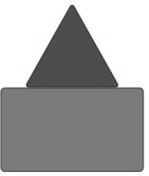 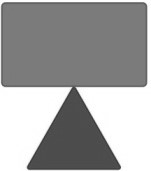 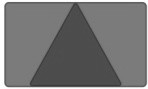 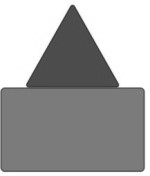 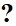 1.Найди значение выражений: 56 – 50 	 	 	 48 + 16 Ответ: _____________________. Ответ: _____________________. В ответ запиши только число.  Рассмотри чертёж. В ответ запиши только число. 5 руб. 5 руб. Фрукты Мальчики (чел.) Девочки (чел.) Яблоки 10 3 Груши - 4 Лимоны - - Апельсины 5 - Виноград 7 8 8 · 2 	 6 · 3 15 : 5 21 : 3  3 · 8 12 : 6 18 : 2  4 · 3 2 · 9 26 + 18 · 4 =  	80 : 16 · 13 =  72 – 96 : 8 = 31 · 3 – 17 =  	57 : 19 · 32 =  3. 	Решите уравнения: 72 : х = 4 	 	42 : х = 63 : 3 4. 	Сравните выражения: 36 + 42 : 3 = 11 · 7 + 23 =  	56 : 14 · 19 =  72 : 18 + 7 · 8 = 23 + 27 · 2 =  	60 : 15 · 13 =  3. 	Решите  уравнения: Х : 6 = 11 	 	75 : х = 17 + 8 4. 	Сравните выражения: 86 – 78 : 13 = Имя участника 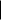 Количество очков Количество очков Бег на 100 м Имя участника за отжимание в течение одной минуты за отжимание в течение одной минуты Бег на 100 м Имя участника Попытка Попытка (сек) 1 2 Дима 24 27 18 Кирилл 21 29 16 Витя 28 23 15 290 + х = 640 – 260  5. Переведите:   	х – 170 = 400 · 3  5 мин 32 с = … с 	 2 г. 5 мес. = … мес. 500 лет = … в. 	 2 сут. 3 ч = … ч 180 мин = … ч 	 600 с = … мин 72 ч = … сут.  	 4 в. = … лет (10283 + 18589) : 9 = 3.Реши уравнение: 27050 – (357 + 2406) : 3 =   (200496 - 134597) ∙ 2 = х : 8 = 130 + 270 	 4.Вырази: 15 ∙ у = 630 : 7 23 м 06 см = …. см  2355 кг = … т … кг 2 мин 6 с = … с 	 584 мм = … см … мм 1час 45 мин = … мин 8 т 5 ц = … кг А Предыдущее число умножить на 4, а затем вычесть 2. Б Предыдущее число умножить на 5, а затем вычесть 4. В К предыдущему числу прибавить 4, а затем умножить на 1. Г К предыдущему числу прибавить 1, а затем умножить на 2. Код раздела Код проверяемого элемента (КПЭ) Проверяемые элементы содержания 1 Человек и общество Человек и общество 1 1.1 Называть себя и членов своей семьи по фамилии, имени, отчеству, профессии членов своей семьи, домашний адрес и адрес своей школы; проявлять уважение к семейным ценностям и традициям, соблюдать правила нравственного поведения в социуме и на природе 1 1.2 Воспроизводить название своего населённого пункта, региона, страны 1 1.3 Приводить примеры культурных объектов родного края, школьных традиций и праздников, традиций и ценностей своей семьи, профессий 2 Человек и природа Человек и природа 2 2.1 Описывать на основе опорных слов наиболее распространённые в родном крае дикорастущие и культурные растения, диких и домашних животных; сезонные явления в разные времена года; деревья, кустарники, травы; основные группы животных (насекомые, рыбы, птицы, звери); выделять их наиболее существенные признаки 2 2.2 Применять правила ухода за комнатными растениями и домашними животными 2 2.3 Проводить, соблюдая правила безопасного труда, несложные групповые и индивидуальные наблюдения (в том числе за сезонными изменениями в природе своей местности), измерения (в том числе вести счёт времени, измерять температуру воздуха) и опыты под руководством учителя 2 2.4 Использовать для ответов на вопросы небольшие тексты о природе и обществе 3 Правила безопасной жизни Правила безопасной жизни 3 3.1 Оценивать ситуации, раскрывающие положительное и негативное отношение к природе; правила поведения в быту, в общественных местах 3 3.2 Соблюдать правила безопасности на учебном месте школьника; 	во 	время 	наблюдений 	и 	опытов; безопасно пользоваться бытовыми электроприборами 3.3 Соблюдать правила здорового питания и личной гигиены 3.4 Соблюдать правила безопасного поведения пешехода  3.5 Соблюдать правила безопасного поведения в природе  3.6 С помощью взрослых (учителя, родителей) пользоваться электронным дневником и электронными ресурсами школ № задания 1 2 3 4 5 6 7 8 9 10 11 12 13 14 Код проверяемого элемента 2.1 2.1 2.2 1.2 1.2 2.3 2.1 - 3.4 3.3 3.1 3.5 2.1 2.4 - 2.1 2.4 2.1 2.3 Код раздела Код проверяемого элемента (КПЭ) Проверяемые элементы содержания 1 Человек и общество Человек и общество 1 1.1 Находить Россию на карте мира, на карте России - Москву, свой регион и его главный город 1.2 Узнавать государственную символику Российской Федерации (гимн, герб, флаг) и своего региона Узнавать государственную символику Российской Федерации (гимн, герб, флаг) и своего региона Узнавать государственную символику Российской Федерации (гимн, герб, флаг) и своего региона Узнавать государственную символику Российской Федерации (гимн, герб, флаг) и своего региона Узнавать государственную символику Российской Федерации (гимн, герб, флаг) и своего региона 1.3 Проявлять уважение к семейным ценностям и традициям, традициям своего народа и других народов, государственным символам России; соблюдать правила нравственного поведения в социуме и на природе Проявлять уважение к семейным ценностям и традициям, традициям своего народа и других народов, государственным символам России; соблюдать правила нравственного поведения в социуме и на природе Проявлять уважение к семейным ценностям и традициям, традициям своего народа и других народов, государственным символам России; соблюдать правила нравственного поведения в социуме и на природе Проявлять уважение к семейным ценностям и традициям, традициям своего народа и других народов, государственным символам России; соблюдать правила нравственного поведения в социуме и на природе Проявлять уважение к семейным ценностям и традициям, традициям своего народа и других народов, государственным символам России; соблюдать правила нравственного поведения в социуме и на природе 1.4 Распознавать изученные объекты окружающего мира по их описанию, рисункам и фотографиям, различать их в окружающем мире Распознавать изученные объекты окружающего мира по их описанию, рисункам и фотографиям, различать их в окружающем мире Распознавать изученные объекты окружающего мира по их описанию, рисункам и фотографиям, различать их в окружающем мире Распознавать изученные объекты окружающего мира по их описанию, рисункам и фотографиям, различать их в окружающем мире Распознавать изученные объекты окружающего мира по их описанию, рисункам и фотографиям, различать их в окружающем мире 1.5 Приводить примеры изученных традиций, обычаев и праздников народов родного края; важных событий прошлого и настоящего родного края; трудовой деятельности и профессий жителей родного края Приводить примеры изученных традиций, обычаев и праздников народов родного края; важных событий прошлого и настоящего родного края; трудовой деятельности и профессий жителей родного края Приводить примеры изученных традиций, обычаев и праздников народов родного края; важных событий прошлого и настоящего родного края; трудовой деятельности и профессий жителей родного края Приводить примеры изученных традиций, обычаев и праздников народов родного края; важных событий прошлого и настоящего родного края; трудовой деятельности и профессий жителей родного края Приводить примеры изученных традиций, обычаев и праздников народов родного края; важных событий прошлого и настоящего родного края; трудовой деятельности и профессий жителей родного края 2 Человек и природа Человек и природа Человек и природа Человек и природа Человек и природа Человек и природа 2 2.1 Проводить, соблюдая правила безопасного труда, несложные наблюдения и опыты с природными объектами, измерения Проводить, соблюдая правила безопасного труда, несложные наблюдения и опыты с природными объектами, измерения Проводить, соблюдая правила безопасного труда, несложные наблюдения и опыты с природными объектами, измерения Проводить, соблюдая правила безопасного труда, несложные наблюдения и опыты с природными объектами, измерения Проводить, соблюдая правила безопасного труда, несложные наблюдения и опыты с природными объектами, измерения 2 2.2 Приводить примеры изученных взаимосвязей в природе, примеры, иллюстрирующие значение природы в жизни человека Приводить примеры изученных взаимосвязей в природе, примеры, иллюстрирующие значение природы в жизни человека Приводить примеры изученных взаимосвязей в природе, примеры, иллюстрирующие значение природы в жизни человека Приводить примеры изученных взаимосвязей в природе, примеры, иллюстрирующие значение природы в жизни человека Приводить примеры изученных взаимосвязей в природе, примеры, иллюстрирующие значение природы в жизни человека 2 2.3 Описывать на основе предложенного плана или опорных слов изученные культурные объекты (достопримечательности родного края, музейные экспонаты) Описывать на основе предложенного плана или опорных слов изученные культурные объекты (достопримечательности родного края, музейные экспонаты) Описывать на основе предложенного плана или опорных слов изученные культурные объекты (достопримечательности родного края, музейные экспонаты) Описывать на основе предложенного плана или опорных слов изученные культурные объекты (достопримечательности родного края, музейные экспонаты) Описывать на основе предложенного плана или опорных слов изученные культурные объекты (достопримечательности родного края, музейные экспонаты) 2 2.4 Описывать на основе предложенного плана или опорных слов изученные природные объекты и явления, в том числе звёзды, созвездия, планеты Описывать на основе предложенного плана или опорных слов изученные природные объекты и явления, в том числе звёзды, созвездия, планеты Описывать на основе предложенного плана или опорных слов изученные природные объекты и явления, в том числе звёзды, созвездия, планеты Описывать на основе предложенного плана или опорных слов изученные природные объекты и явления, в том числе звёзды, созвездия, планеты Описывать на основе предложенного плана или опорных слов изученные природные объекты и явления, в том числе звёзды, созвездия, планеты 2 2.5 Группировать изученные объекты живой и неживой природы по предложенным признакам Группировать изученные объекты живой и неживой природы по предложенным признакам Группировать изученные объекты живой и неживой природы по предложенным признакам Группировать изученные объекты живой и неживой природы по предложенным признакам Группировать изученные объекты живой и неживой природы по предложенным признакам 2 2.6 Сравнивать объекты живой и неживой природы на основе внешних признаков; Сравнивать объекты живой и неживой природы на основе внешних признаков; Сравнивать объекты живой и неживой природы на основе внешних признаков; Сравнивать объекты живой и неживой природы на основе внешних признаков; Сравнивать объекты живой и неживой природы на основе внешних признаков; 2 2.7 	Ориентироваться 	на 	местности 	по 	местным природным признакам, Солнцу, компасу; 	Ориентироваться 	на 	местности 	по 	местным природным признакам, Солнцу, компасу; 	Ориентироваться 	на 	местности 	по 	местным природным признакам, Солнцу, компасу; 	Ориентироваться 	на 	местности 	по 	местным природным признакам, Солнцу, компасу; 	Ориентироваться 	на 	местности 	по 	местным природным признакам, Солнцу, компасу; 2 2.8 	Создавать 	по 	заданному 	плану 	развёрнутые высказывания о природе и обществе; 	Создавать 	по 	заданному 	плану 	развёрнутые высказывания о природе и обществе; 	Создавать 	по 	заданному 	плану 	развёрнутые высказывания о природе и обществе; 	Создавать 	по 	заданному 	плану 	развёрнутые высказывания о природе и обществе; 	Создавать 	по 	заданному 	плану 	развёрнутые высказывания о природе и обществе; 2 2.9 Использовать для ответов на вопросы небольшие тексты о природе и обществе; Использовать для ответов на вопросы небольшие тексты о природе и обществе; Использовать для ответов на вопросы небольшие тексты о природе и обществе; Использовать для ответов на вопросы небольшие тексты о природе и обществе; Использовать для ответов на вопросы небольшие тексты о природе и обществе; 2 2.10 Соблюдать правила нравственного поведения в социуме и в природе, оценивать примеры положительного и негативного отношения к объектам природы, проявления внимания, помощи людям, нуждающимся в ней; Соблюдать правила нравственного поведения в социуме и в природе, оценивать примеры положительного и негативного отношения к объектам природы, проявления внимания, помощи людям, нуждающимся в ней; Соблюдать правила нравственного поведения в социуме и в природе, оценивать примеры положительного и негативного отношения к объектам природы, проявления внимания, помощи людям, нуждающимся в ней; Соблюдать правила нравственного поведения в социуме и в природе, оценивать примеры положительного и негативного отношения к объектам природы, проявления внимания, помощи людям, нуждающимся в ней; Соблюдать правила нравственного поведения в социуме и в природе, оценивать примеры положительного и негативного отношения к объектам природы, проявления внимания, помощи людям, нуждающимся в ней; 3 Правила безопасной жизни Правила безопасной жизни Правила безопасной жизни Правила безопасной жизни Правила безопасной жизни Правила безопасной жизни 3 3.1 Соблюдать правила безопасного поведения в школе, правила безопасного поведения пассажира наземного транспорта и метро Соблюдать правила безопасного поведения в школе, правила безопасного поведения пассажира наземного транспорта и метро Соблюдать правила безопасного поведения в школе, правила безопасного поведения пассажира наземного транспорта и метро Соблюдать правила безопасного поведения в школе, правила безопасного поведения пассажира наземного транспорта и метро Соблюдать правила безопасного поведения в школе, правила безопасного поведения пассажира наземного транспорта и метро 3 3.2 Соблюдать режим дня и питания Соблюдать режим дня и питания Соблюдать режим дня и питания Соблюдать режим дня и питания Соблюдать режим дня и питания 3 3.3 Безопасно использовать мессенджеры Интернета в условиях контролируемого доступа в Интернет Безопасно использовать мессенджеры Интернета в условиях контролируемого доступа в Интернет Безопасно использовать мессенджеры Интернета в условиях контролируемого доступа в Интернет Безопасно использовать мессенджеры Интернета в условиях контролируемого доступа в Интернет Безопасно использовать мессенджеры Интернета в условиях контролируемого доступа в Интернет 3 3.4 Безопасно осуществлять коммуникацию в школьных Безопасно осуществлять коммуникацию в школьных Безопасно осуществлять коммуникацию в школьных Безопасно осуществлять коммуникацию в школьных Безопасно осуществлять коммуникацию в школьных сообществах 	с необходимости. помощью учителя в случае № задания 1 2 3 4 5 Код проверяемого элемента 1.1 1.2 1.4 1.5 1.4 1.5 1.2 № задания 1 2 3 4 5 6 Код проверяемого элемента 2.4 2.4 2.9 2.4 2.5 2.6 2.1 2.9 2.4 № задания 1 2 3 4 5 6 7 8 Код проверяемого элемента 3.2 3.2 3.1 3.4 № задания 1 2 3 4 5 6 7 8 9 10 11 12 Код проверяемого элемента 2.5 2.6 2.5. 2.6 1.1 1.2 1.2 2.4 2.4 2.5 2.6 2.5 2.10 2.8 2.2 2.8 Обитатели озёр и рек Обитатели морей Млекопитающие  Код раздела Код проверяемого элемента (КПЭ) Проверяемые элементы содержания 1 Человек и общество Человек и общество 1 1.1 Различать государственную символику Российской Федерации (гимн, герб, флаг); проявлять уважение к государственным символам России и своего региона 1 1.2 Проявлять уважение к семейным ценностям и традициям, традициям своего народа и других народов; соблюдать правила нравственного поведения в социуме 1 1.3 Приводить примеры памятников природы, культурных объектов и достопримечательностей родного края; столицы России, городов РФ с богатой историей и культурой; 	российских 	центров 	декоративно-прикладного искусства; проявлять интерес и уважение к истории и культуре народов России 1.4 Показывать на карте мира материки, изученные страны мира;  1.5 Различать расходы и доходы семейного бюджета; 2 Человек и природа Человек и природа 2 2.1 Распознавать изученные объекты природы по их описанию, рисункам и фотографиям, различать их в окружающем мире 2 2.2 Проводить по предложенному плану или инструкции небольшие опыты с природными объектами с использованием простейшего лабораторного оборудования и измерительных приборов; соблюдать безопасность проведения опытов 2 2.3 Группировать изученные объекты живой и неживой природы, проводить простейшую классификацию 2 2.4 Сравнивать по заданному количеству признаков объекты живой и неживой природы 2 2.5 Описывать на основе предложенного плана изученные объекты и явления природы, выделяя их существенные признаки и характерные свойства 2 2.6 Использовать различные источники информации о природе и обществе для поиска и извлечения информации, ответов на вопросы 2 2.7 Использовать знания о взаимосвязях в природе, связи человека и природы для объяснения простейших явлений и процессов в природе, организме человека 2 2.8 Фиксировать результаты наблюдений, опытной работы, в процессе коллективной деятельности обобщать полученные результаты и делать выводы 2 2.9 Создавать по заданному плану собственные развёрнутые высказывания о природе, человеке и обществе, сопровождая выступление иллюстрациями (презентацией) 3 Правила безопасной жизни Правила безопасной жизни 3 3.1 Соблюдать правила безопасного поведения пассажира железнодорожного, водного и авиатранспорта 3 3.2 Соблюдать периодичность двигательной активности и профилактики заболеваний 3 3.3 Соблюдать правила безопасного поведения во дворе жилого дома 3 3.4 Соблюдать 	правила 	нравственного поведения 	на природе 3 3.5 Безопасно использовать персональные данные в условиях контролируемого доступа в Интернет; ориентироваться в возможных мошеннических действиях при общении в мессенджерах № задания 1 2 3 - 5 6, 9 7 8 10, 11, 13 12 14 15 16, 17 Код проверяемого элемента 2.5 2.5 2.7 2.3 2.4 2.5 2.7 2.3 2.1 2.3 3.4 2.7 3.4 № задания 1 2 3 Код проверяемого элемента 2.5 2.5 2.6 2.7 2.3 2.4 2.5 № задания 1 2 3 4 5 6 7 8 9 10 11 Код проверяемого элемента 2.3 2.3 2.3 2.3 2.7 2.7 2.7 2.7 2.1 2.5 2.7 2.1 2.5 вырубка лесов ради древесины; загрязнение воздуха; истребление животных ради меха; загрязнение водоёмов; слив сточных вод; исчезновение некоторых видов животных; выбросы дыма от заводов и уменьшение количества лесов № задания 1 2 - 6 7 8 9 10 11 12 13 - 16 17 Код проверяемого элемента 3.1 3.3 3.2 3.2 3.2 3.1 № задания 1 2 3 4 5 6 7 8 9 10 11 12 Код проверяемого элемента 2.2 2.8 2.1 2.3 2.7 2.9 3.2 2.6 2.7 3.4 1.5 1.5 2.7 1.2 1.3 2.1 2.7 2.9 Использование современных фильтров обеспечит рабочими местами жителей города. Использование современных фильтров увеличит доходы предприятия. Использование современных фильтров снизит вредные выбросы завода в 5 раз Код раздела Код проверяемого элемента (КПЭ) Проверяемые элементы содержания 1 Человек и общество Человек и общество 1 1.1 Проявлять уважение к семейным ценностям и традициям, традициям своего народа и других народов, государственным символам России; соблюдать правила нравственного поведения в социуме 1 1.2 Показывать на физической карте изученные крупные географические объекты России (горы, равнины, реки, озёра, моря, омывающие территорию России) 1 1.3 Показывать на исторической карте места изученных исторических событий 1 1.4 Находить место изученных событий на «ленте времени» 1 1.5 Знать основные права и обязанности гражданина Российской Федерации 1 1.6 Соотносить изученные исторические события и исторических деятелей с веками и периодами истории России 1 1.7 Рассказывать о государственных праздниках России, наиболее важных событиях истории России, наиболее известных российских исторических деятелях разных периодов, достопримечательностях столицы России и родного края 1.8 Описывать на основе предложенного плана изученные объекты, выделяя их существенные признаки, в том числе государственную символику России и своего региона 2 Человек и природа Человек и природа 2 2.1 Проводить по предложенному/самостоятельно составленному плану или выдвинутому предположению несложные наблюдения, опыты с объектами природы с использованием простейшего лабораторного оборудования и измерительных приборов, следуя правилам безопасного труда 2 2.2 Распознавать изученные объекты и явления живой и неживой природы по их описанию, рисункам и фотографиям, различать их в окружающем мире 2 2.3 Группировать изученные объекты живой и неживой природы, самостоятельно выбирая признак для группировки; проводить простейшие классификации 2 2.4 Сравнивать объекты живой и неживой природы на основе их внешних признаков и известных характерных свойств 2 2.5 Использовать знания о взаимосвязях в природе для объяснения простейших явлений и процессов в природе (в том числе смены дня и ночи, смены времён года, сезонных изменений в природе своей местности, причины смены природных зон) 2 2.6 Называть наиболее значимые природные объекты Всемирного наследия в России и за рубежом (в пределах изученного) 2 2.7 Называть экологические проблемы и определять пути их решения 2 2.8 	Создавать 	по 	заданному 	плану 	собственные развёрнутые высказывания о природе и обществе 2 2.9 Использовать различные источники информации для поиска и извлечения информации, ответов на вопросы 3 Правила безопасной жизни Правила безопасной жизни 3 3.1 Соблюдать правила нравственного поведения на природе 3 3.2 	Осознавать 	возможные 	последствия 	вредных привычек для здоровья и жизни человека 3 3.3 Соблюдать 	правила 	безопасного 	поведения 	при использовании 	объектов 	транспортной инфраструктуры населённого пункта, в театрах, кинотеатрах, торговых центрах, парках и зонах отдыха, учреждениях культуры (музеях, библиотеках и т.д.) 3 3.4 Соблюдать правила безопасного поведения при езде на велосипеде, самокате 3 3.5 Осуществлять безопасный поиск образовательных ресурсов и достоверной информации в Интернете № задания 1 2 3 4 5 6 Код проверяемого элемента 1.8, 2.2, 2.3 2.2  2.2, 2.3, 2.4 2.3, 2.4 2.3 2.5 томаты морковь № задания 1 2 3 4 5 6 Код проверяемого элемента 1.1 1.1 1.1 1.6 1.1 1.6 1.7 1.1 1.6 1.7 1.1 1.6 № задания 1 2 3 4 5 6 7 8 9 Код проверяемого элемента 1.1 1.1 1.1 1.1 1.1 1.5 1.5 1.5 1.5 1.5 № задания 1 2 3 4 5 6, 7, 9, 10 8 11 12 13 14 15 16 Код проверяемого элемента 1.1 1.8 1.1 1.8 2.5 3.3 3.2 2.2 2.5 2.2 2.4 2.2 2.4 2.2 2.3 2.4 2.5 3.2 1.6 2.2 2.3 2.8 3.1 1. Арктика  А. смешанный, широколиственный, хвойный 2. Тундра  Б. безжизненная снежная пустыня 3. Лес  В. Карликовая ива, берёза 4. Степь  Г. Зона напоминает огромный пляж 5. Пустыня  Д. цепь питания: ковыль – суслик - орёл Культура и религия. Человек и Бог в православии. Пасха. Икона. Золотое правило этики Устройство храма (основные понятия) Принятие христианства на Руси Главные христианские добродетели Культура и религия. Возникновение религий  Священные Книги религиозных культур Добро и зло. Понятия греха, раскаяния и воздаяния  Священные сооружения Искусство в религиозной культуре История религии России Религиозные ритуалы. Праздники и календари Религия и мораль. Нравственные заповеди в религиях мира №ТестТемаУрок1.1.«Россия – наша Родина» 1.2.2.«Что такое светская этика»2.3.3.«Культура и мораль»3.4.4.«Как я понимаю моральные нормы?»4.5.5.«Особенности морали»4.6.6.« Добро и зло»5,6.7.7.«Добродетель и порок»7,88.8.«Свобода и моральный выбор человека» 9.9.9.«Свобода и ответственность» 10.10.10.«Моральный Долг» 11.11.11.«Справедливость» 12.12.12.«Альтруизм и эгоизм» 13.13.13.«Диагностика личностной установки: альтруизм- эгоизм»        13.14.14.«Дружба» 14.15.15.«Хороший ли ты друг?»14.16.16.« Что значит быть моральным»15.17.17.«Итоговый урок за 1 полугодие»16,17.18.18.«Род и семья – исток нравственных отношений»18.19.19.«Нравственный поступок»19.20.20. «Отношение к нравственным нормам поведения»                                   19.21.21.«Золотое правило нравственности»20.22.22.«Стыд, вина и извинение»21.23.23.«Честь и достоинство»22.24.24.«Совесть»23.25.25.«Нравственные идеалы»24,25.26.26.«Образцы нравственности в культуре Отечества»26.27.27.«Этикет»27.28.28.«Семейные праздники»28.29.29. «Жизнь человека – высшая нравственная ценность»                               29.30.30.«Твоё отношение к жизни»29.31.31.«Любовь и уважение к Отечеству» 30.32.32.«Патриотизм многонационального народа России 31.33.33.«Традиционные религии России»      32.34.34.«Итоговый тест»33.ОтветВопрос1Вопрос 2Вопрос 3Вопрос4Вопрос5Вопрос6Вопрос7Вопрос8а10531055310б510105101055в335333103№Начало пословиц№ Окончание пословиц1Человек без Родины,  ...Атого обычая и держись.2В родном краю сокол, ...Бне жаль жизни.3Для отчизны ...Вчто соловей без песни.4В каком народе живешь, Гв чужом — ворона.1234ВГБА№Ответы№Ответы1г14б2г15в3б16а, в4б17в5а18в6в19а7       в20а8а21а, г9в22а10б23а11а24в12б25а13г26бВиды художественной деятельности иды художественной деятельности Рисование Лепка Конструирование Мастер изображения Мастер украшения Мастер постройки 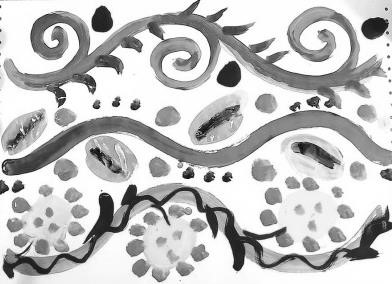 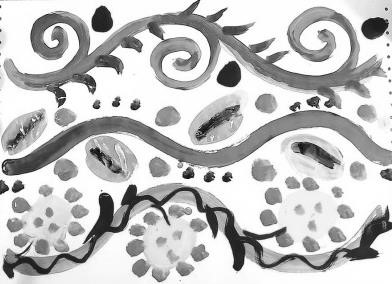 2 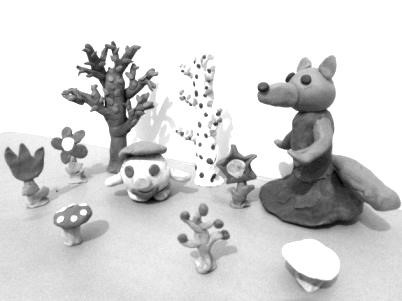 3 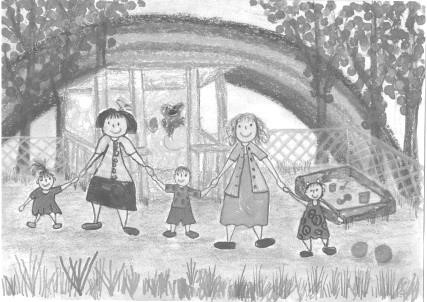 Тёплые Холодные а) пейзаж; 	 	б) натюрморт; 	 	 в) портрет;  2. Картина, на которой изображена природа, называется…  г) живопись а) пейзаж; 	 	б) натюрморт; 	 	в) портрет; 	 Кто такой живописец? а) человек, умеющий писать; б) художник; в) писатель, пишущий живые, весёлые рассказы; г) очень быстро и много рисующий человек. Кто из перечисленных авторов - художник? а) И. И. Левитан 	 	в) П. И.Чайковский; б) К. Г. Паустовский;  г) Б. Заходер 5. Кто придумывает внешний облик зданий? а) скульптор;  	в) архитектор; б) модельер;   	г) инженер К какому жанру относится изображение птиц и животных? а) пейзаж 	 	в) анималистический б) бытовой 	 	г) натюрморт Что не изображают в натюрмортах? а) предметы быта; 	 	в) ваза с цветами; б) фрукты и овощи;   	г) люди 8. Выбери теплый цвет: а) синий; 	 	в) чёрный; б) желтый; 	 	г) белый  9. Какой из перечисленных цветов не является основным?  а) жёлтый 	 	в) синий б) красный 	 	г) зелёный 2 часть (В) г) живопись 1 2 3 4 Инструменты  Материалы  Качество освоения программы Уровень достижений Отметка по балльной шкале 90-100% высокий «5» 70 -89% повышенный «4» 50 -69 % базовый «3» меньше 50% ниже базового «2» Качество освоения программы Уровень достижений 90-100% высокий 70 -89% повышенный 50 -69 % базовый меньше 50% ниже базового Качество программы освоения Уровень достижений Отметка в 5 балльной шкале 90-100% высокий «5» 70 -89% повышенный «4» 50 -69 % базовый «3» меньше 50% ниже базового «2» Отметки Допустимое количество ошибок Допустимое количество ошибок Отметки II класс III класс IV класс «5» Нет ошибок. Один недочёт графического характера. Нет ошибок. Нет ошибок. «4» 1 -2 ошибки и 1 исправление 1 ошибка и 1 исправление 1 ошибка и 1 исправление «3» 3 ошибки и 1 исправление 2-3 ошибки и 1 исправление 2-3 ошибки и 1 исправление «2» 4 ошибки 1 - 2 исправления 4 ошибки 1 - 2 исправления 4 ошибки 1 - 2 исправления Классы 2-й класс 3-й класс 4-й класс Количество слов 10-12 слов 12-15 слов До 20 слов Критерии отметки «5» – нет ошибок; «4» - 1 - 2 ошибки и 1 исправление.  «3» - 3-4 ошибки и 1 исправление (если 15-20 слов) «2» - более 5  ошибок (если 15-20 слов) «5» – нет ошибок; «4» - 1 - 2 ошибки и 1 исправление.  «3» - 3-4 ошибки и 1 исправление (если 15-20 слов) «2» - более 5  ошибок (если 15-20 слов) «5» – нет ошибок; «4» - 1 - 2 ошибки и 1 исправление.  «3» - 3-4 ошибки и 1 исправление (если 15-20 слов) «2» - более 5  ошибок (если 15-20 слов) % правильно выполненного задания Отметка 90 – 100 % 5 70 – 89 % 4 50 – 69 % 3 Менее 50 % 2 % правильно выполненного задания Отметка 90 – 100 % 5 70 – 89 % 4 50 – 69 % 3 Менее 50 % 2 % правильно выполненного задания Отметка 90 – 100 % 5 70 – 89 % 4 50 – 69 % 3 Менее 50 % 2 Количество допустимых ошибок Отметка 0 - 2 5 3- 4 4 5 - 6 3 7 и более 2 Классы Базовый уровень 1 класс 30 сл. 2 класс 40 сл. 3 класс 60 сл. 4 класс 80 сл. Критерии отметки Оценке подлежат: соответствие содержания речи учебной и (или) коммуникативной задаче; выразительность речи; богатство речи; точность речи, отсутствие речевых ошибок  Отметка Отметка по  балльной шкале: «5» — по каждому из критериев учащийся демонстрирует высокие показатели; «4» — содержание речи соответствует заданной теме; речь точная и выразительная, но есть отдельные речевые недочеты;«3» — наблюдаются отклонения от заданной темы и существенные речевые недочеты; «2» — содержание речи не соответствует заданной теме  